PARISH DISCIPLINEAND THE ART OF SELF MASTERY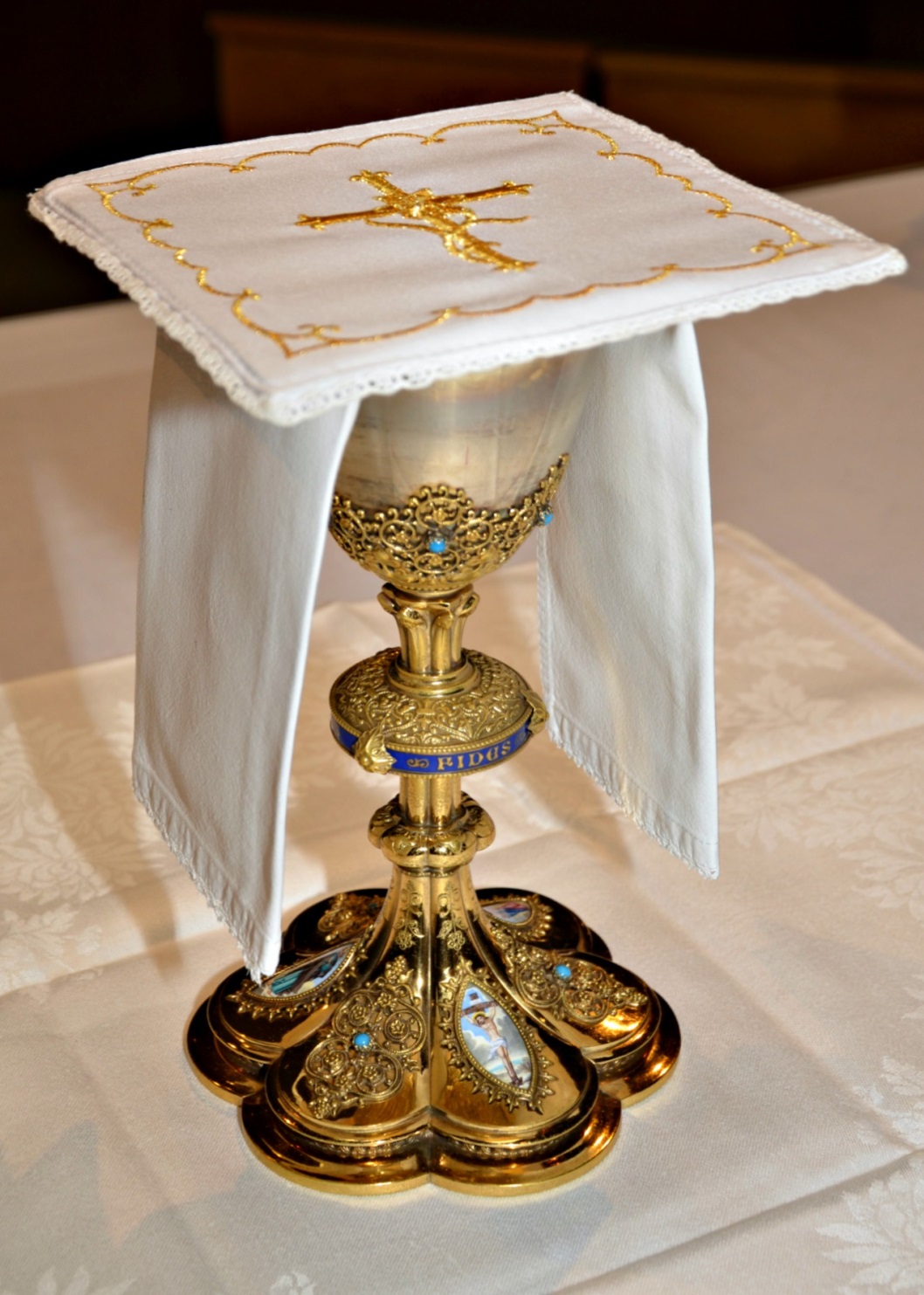 Michele Bondi BottesiA Profoundly Catholic Day Spent Unified with Our Carpenter King The latest lesson on Calvary in a diamond mine at a fishing wharf inside a confessional where heaven meets earth in church at the world's first Work of Reparation to the Holy Face of Jesus Perpetual Adoration Chapel during the majestic Tridentine Holy Mass as you wed your soul to a Carpenter King and join Him on a Cross.  Guess how our Divine Bridegroom has decorated the inside of the church for today's celebration of sacrificial love.  Just guess.
HOW IT BEGAN BEFORE THE DEVOTION TO THE HOLY FACE OF JESUS

This morning our Carpenter King brought you to His work in a carpenter's shop, and then a short while later joined you from there while you were working.  

The details: "Let Me Love Them With You." 

THE REST OF THE LESSON: PRIOR TO HOLY MASS

You offer God the infinite merits of the Holy Sacrifice of the Mass unified with the infinite merits of the Holy Face of Jesus, the only two things you own (all the love in your heart and your free will) and your works of reparation through the loving and chaste hearts and hands of Jesus, the Blessed Mother, Saint Joseph, the Angels, Saints, Martyrs, and Holy Innocents.

What a way to begin the majestic, and incredibly supernaturally powerful, and peaceful and quiet, Tridentine Holy Sacrifice of the Mass!

God is so good.

Suddenly, you see that our Lord has decorated the church for your wedding to Him in a very special way.

Our Divine Bridegroom is so incredibly delightful. 

Mystical gold scales are arranged all around the altar and the inside of the church.

A great many.

What a sight!

You ratify the consecration made one week ago today of the parish to the Work of Reparation to the Holy Face of Jesus, and renew your blood covenant (a covenant of the heart) with God for the greater honor and glory of God and for the sanctification and eternal salvation of all. 

HOLY MASS

What a magnificent wedding celebration at the Coronation of our Carpenter King, who shows you that the gold scales placed all around the altar and also around the entire church, each one representing a precious, priceless, and immortal soul under the protection of God through His Work of Reparation to the Holy Face of Jesus, has its scales tipped in favor of holiness in a very special way.

You see that on the left side of every scale rests a Sacred Host with scalloped trim.

More about those scalloped Sacred Hosts:  (The Boy, the Very Special Sacred Host, and Profoundly Catholic Restoration Through Adoration and Reparation and Traps, Treason and True Love).

All these people represented by gold scales in church are being positively impacted, forever, through your unconditional cooperation with God and through the consecration that was made through His almighty power to the Work of Reparation to the Holy Face of Jesus at this particular parish last week.  

God is so good!

Jesus is mystically present at the altar crucified on the Cross before all there on Calvary inside of a confessional.

His Precious, redeeming and restoring Blood mystically pours forth upon every gold scale and upon every person present. 

Also, His Sacred Heart that had been so violently torn open with a lance has been struck by many Golden Arrows which protrude out, the balm for so many offenses against Him in our time and also through all time.

Blessed Mother stands at the side of her Son, interceding for every one of us always, and her Immaculate Heart has likewise been struck and consoled by many Golden Arrows that represent the praying of the Golden Arrow Prayer for sinners. 
THE CONSECRATION

You see that now, a large mystical golden scale rests on the altar.  It represents the Sacred Priesthood and our works of reparation for Christ's shepherds, which tip the scales in favor of their holiness, as they bring Christ to us through His sacraments and tip our scales in favor of holiness.  

During this miraculous moment of Christ remaining with us always through the great Sacrament of Sacrificial Love, you see that God has decorated the Christmas trees in church with the stars from the universe that He has created.

Truly, we are loved and valued by God beyond measure.  

HOLY COMMUNIONYou receive, wed, and are unified with Christ our King on a wedding kneeler there in church while at the same time also mystically at a stable before the manger in a diamond mine at a fishing pier inside a confessional where heaven meets earth at the world's first Work of Reparation to the Holy Face of Jesus Perpetual Adoration Chapel located within the womb of God's most holy Mother.

Suddenly, you see mystically present at the wedding kneelers before the altar all those through time who received Christ's two Sacraments of Divine Intimacy, the Blessed Sacrament and the Sacrament of Reconciliation.

Every person who has received Holy Communion and every person who has made a sacramental confession are present simultaneously right there in the church consecrated to the Lord's Work of Reparation to the Holy Face of Jesus.

Astounding! 

While making a Holy Communion of Adoration and Reparation, you offer your soul to our King for His dominion, ask Blessed Mother to petition God for all that is needed for each human soul through all time, and negotiate terms of peace with Divine Justice.  Blessed Mother makes up for all that we are lacking when we are unified with her Son when we ask her to.

Once again, Dom Pius de Hemptinne accompanies you on this most wonderful journey to the altar and then back to your place in church, cradling our Infant Savior on your tongue, our crucified Lord within your heart, and His tiny little Sacred Body as an Infant mystically in your arms.

O let us come, remain, and properly adore Him, Christ our Lord! 

"REMAIN"

You remain in church after Holy Mass concludes to make a proper thanksgiving while still unified with God in the Blessed Sacrament during those absolutely sacred fifteen minutes of Divine Union and Creation.

Jesus our Carpenter King, still mystically crucified in the Blessed Sacrament, is nailed to a wood Cross and continues to make reparation through us, His Mystical Body, for the sanctification and eternal salvation of every soul.

As you are unified with one another completely, having given your selves to one another completely, Jesus suddenly takes you back in time to a carpenter's shop.  Your heart is so deeply touched as you see our Redeemer, who was nailed to a Cross in reparation for our sins, using His Sacred Hands to drive nails into wood while bringing to fruition His vital mission through the holy, hard work of His God-given apostolate.

Jesus looks up at you and smiles with especial pleasure, your missions being one and the same, and all around Him on all sides of the shop you see mystical gold scales which represent each one of us.

Our Carpenter King was hard at work, right there in the shop and also throughout His entire life, tipping them for us in favor of holiness.  

MORE SPIRITUAL COMBAT
 
The devil absolutely lets you have it overnight for speaking the truth and defending human rights.  Doesn't he know that so few people are willing to listen?  

The devil already warned you many times not to dare to do it.  He has taught many Catholics to be defiant, arrogant, to remain ignorant and self serving, even to be absolutely tyrannical.

He twists minds into calling profoundly Catholic education and cries for justice "complaining," and he has no intention of letting these souls go by allowing them to be taught properly.

But God's grace is sufficient to accomplish His redemptive work, and His grace acts as a shield to deflect others' acts of Catholic treason, and your heart and soul are flooded with great peace and joy.

SACRAMENTAL CONFESSION WITH OUR CARPENTER KING BEFORE THE DEVOTION TO THE HOLY FACE OF JESUS

The next morning as you make your daily offering before the Devotion to the Holy Face of Jesus, you 
are suddenly taken to a carpenter's shop and once again, Jesus looks up from His work and smiles at you.

Your missions are one and the same. 

Jesus has come to hear your confession, because confession is more powerful than exorcism. 

The Prince of Peace and King of Justice leaves His carpentry work and sits perpendicular to you at the wedding kneeler before His miraculous devotion and takes your hands in His pierced Sacred Hands.

Jesus inspires a very beautiful confession from deep within your heart, and then you ratify your blood covenant with Him.

Our Carpenter King absolves you of your sins and tips your scales ever more in favor of holiness, for the sake of many others.

Praise be to Jesus Christ, now and forever! 

Copyright 2015 Joseph Karl Publishing.A Profoundly Catholic 2015: It's High Time We Clean the Filth from God's House This really happened.See the one with its mouth wide open? She is still protesting after having been told to stop preying upon decent Catholics who go to church for the right reasons, and instead covet her own money.
  
"The Catholic Church's Predators, The Crucified Souls, and Restoration through Adoration, Reparation and Proper Education:"  click here. 

RIGHTEOUS ANGER: A NECESSARY TOOL FOR OUR CARPENTER KING'S CATHOLIC SPECIAL FORCES

One of the greatest authentic Catholic educators in the history of Christ's Church, Father John A. Hardon, S.J., defined righteous anger as "Justifiable indignation. It is permissible and even laudable when accompanied by a reasonable desire to inflict justifiable punishment. Christ himself was filled with righteous anger against the vendors who had desecrated the house of God. Such anger is allowable only if it tends to punish those who deserve punishment, according to the measure of their guilt, and with the sincere intention to redress what harm may have been done or to correct the wrongdoer. Otherwise the anger is sinfully excessive. The necessary provision is always that there is no tinge of hatred and no desire for revenge" (Modern Catholic Dictionary).  

Our Carpenter King, the Catholic Church's High Priest, showed us how to use righteous anger. The use of this important tool, along with Eucharistic Adoration, the Work of Reparation to the Holy Face of Jesus, and profoundly Catholic education, are especially necessary when proper leadership is so greatly lacking. "Let Me Love Them With You" A meaningful morning with a Carpenter King before the miraculous Devotion to His Holy Face.
This morning, God allows you to arise early after praying the Chaplet of Divine Mercy with our Savior, who loves and values each one of us more than we can ever imagine.

This is very unusual for a Saturday.

THE MORNING OFFERING 

While praying at the wedding kneeler downstairs in the living room where the Lord asked that His Devotion be established, and from there spread far and wide, you suddenly find yourself in a carpenter's shop.

Jesus has brought you there.

He has brought you back in time, to a moment when God dwelt among us as a Man, and lived and labored among us until the time when the fulfillment of God our Father's plan for the redemption of the entire human race came to fruition through a Carpenter King nailed to a Cross on Calvary.DIVINE UNION AND CREATION

It is with great delight that you pray at the wedding kneeler before Jesus as He works in the shop.

He looks up from His work and smiles at you as you pray.  

Typically you pray there in union with Jesus in the Garden of Gethsemane while sharing in His Sacred Passion, together asking God our Father for the strength to accomplish your mission and then praying for the sanctification and eternal salvation of every soul.

God's love for each one of us is very intimate and deeply personal.  He longs for our love in return, a love for Him that is very intimate and deeply personal.

Please help Him satisfy is tremendous longing to be loved in return.  

This morning you are inspired by the Author of Love to say to Christ our Carpenter King as He labors:

Let me love them with You, Jesus; let me love them for You.  Let me love them as I love You.

Let me love them as You love them.  

Then you pray to God our Father asking for the strength to accomplish your mission, come what may. 

As in all things, may God's most perfect will be done.   "YOUR EFFORTS ARE MAKING NO DIFFERENCE"

Last night, the demon was allowed by God to voice his negative opinion, and he was very happy, though unhappy, to tell you that your efforts are making absolutely no difference.

The thief and liar is so incredibly transparent.  

"Padre Pio made no difference," he said cavalierly, as if it was actually true. The efforts of God's other servants (he named several) also made no difference.    

He wishes that were true.    

You don't believe the deceiver, not for a second.

There in the carpenter's shop with our peaceful and holy King, Jesus tells you that because of the efforts of people willing to take up His work of reparation, many souls who would have gone to hell forever were saved for all eternity.  

So many lives were made better by those willing to take up their crosses and follow Jesus.  

So many people were sanctified by those who lived sacramental lives of heroic virtue and allowed God to use them as tremendous channels of superabundant graces for the massive conversion of sinners.

God's sacrificial love at work in and through so many people willing throughout time to accomplish the will of God deeply affected the lives of many others.

Our prayers and sacrifices for others are not restricted to time and place, and "no prayer is ever lost" (Saint John Vianney). God is that good.  

THIS TIME THE CARPENTER COMES TO YOU   
  
While writing this out that morning at a coffee shop in a quiet corner, hidden in Christ while attending to the Lord's work, you suddenly see Jesus next to you on your left.  He is still at work in His carpenter's shop, and this time He has come to where you are working.  Jesus looks up and smiles as He continues His work.

Coming soon:  the rest of the lesson, guessing there will be one during the Majestic Tridentine Holy Sacrifice of the Mass tonight but presuming nothing while so grateful to God for everything.

He is so in love with us all!The Scales of Justice, the Hourglasses, and the Vital Work of Reparation to the Holy Face of Jesus The newest lessons of the year after having asked Christ for a parish to call home for Christmas.  His actual gift?  The birth of the Work of Reparation to the Holy Face of Jesus delivered in our time by almighty God at Christmas in a mystical stable in the peace and quiet during a Tridentine Holy Mass where heaven meets earth at His chosen parish after His Work had been rejected there in imitation of Christ.  With the formal consecration of this Work now accomplished, there is no stopping His extravagant love for us.  All we have to do is be willing to accept it.  PRIOR TO HOLY MASS ON THIS FIRST FRIDAY OF 2015

You offer to God the infinite merits of the Holy Sacrifice unified with the infinite merits of the Holy Face of our Redeemer unified with the only two things you own (all the love in your heart and your free will) unified with all the reparation you made in union with Jesus, through the loving and chaste hearts of the Blessed Mother, Saint Joseph, the Saints, the Martyrs, the Holy Innocents, and the Angels.

Dom Pius de Hemptinne is there to help you today.

Dom Pius (1879-1907) was a holy, simple monk who attained great sanctity through obedience and love.  He died at the age of 29, and left two journals which he kept during the last seven years of his life. They are "Aspirations and Thoughts," and "God's Note-Book."

Dom Pius never showed the note-book to anyone; it was found after he entered into eternal life.

Through deeply touching mystical spirituality, his heart speaks with its Beloved while in his own words, "never wearying of repeating the same thing."In the course of the year 1901, Brother Pius made three solemn consecrations of himself, the first and then the third (on Christmas Day) were to the Incarnate Word and the second was to the Blessed Virgin.  He made them because he desired "to multiply his bonds with heaven" (A Disciple of Dom Marmion:  Dom Pius de Hemptinne, Letters and Spiritual Writings, p. 42).

To him, a consecration was an act of the greatest consequence, a matter of vital importance.  The fruits of his consecrations were reported to be "abundant" (p. 49).

He noted that his union with Christ could not have taken place "without a similar grace in connection with the Blessed Virgin" (p. 49).

His writing in "God's Note-book" reveals "the reason and the necessity for devotion to the Blessed Virgin" (p. 50).

Addressing the Mother of Christ, he said, "It is thou who first taught me to walk in the path of close union with thy divine Son, and it is to Him, hidden in thy Bosom that I have consecrated myself this year, for thou dost understand how I cannot come hear to thine Only Son, without feeling myself in thy tender Heart.  And indeed, thou alone knowest the recollection and care I must have in order to develop Him in my soul, as thou didst when bearing Him within thyself.  With thee, then, I desire to live, for I feel only one need, and that one is to belong to Jesus so that I belong to the Father.  I bind myself to go to Jesus only by thee."  ~ God's Notebook, June 22, 1905.

Brother Pius had consecrated his cell to Mary, along with the sanctuary of his heart and soul, where he would unite himself to Jesus "under the eyes of His Mother" (p. 51).

"In proportion as Brother Pius united himself more closely to Christ, so his love for souls grew purer and greater" (p. 52).

OFFERING MORE

Our Lord inspires you further to offer the Holy Sacrifice of the Mass to make up for all that is lacking in others, then for all who prayed and made up for what had been lacking in you, as Blessed Mother makes up for all that her children are lacking when they  ask her to.  

You take the intentions of all of mankind through time and place them at the foot of the Cross within the first Work of Reparation to the Holy Face of Jesus Perpetual Adoration Chapel mystically present in church in a diamond mine at a fishing wharf on Calvary within a stable, protected and nurtured within the womb of Blessed Mother.

All those intentions are mystically covered throughout the Holy Sacrifice with Christ's adorable, Precious Blood shed on the Cross on this First Friday of 2015 in His parish that has been consecrated by almighty God to the Work of Reparation to the Holy Face of Jesus. 

Strong start.HOLY MASS

Our Lord continues to present Himself mystically crucified on the Cross before all.  

THE OFFERTORY

Multiple places from the life of Christ are mystically presented at once there in church where heaven meets earth as the gifts are brought up to the altar and offered to God through Jesus.

On the altar, scales and hourglasses appear among the paten and chalice and intinction vessels.  They are mystically present there for all the people whose intentions are being prayed for and who have not come to Holy Mass.  

The young children, the Holy Innocents, then mystically appear and are lining up in the center isle.  They are such beautiful and loving wedding attendants.   

Each child is holding a gold scale in one hand and an hour glass in the other, and will accompany each communicant to the altar during Holy Communion as he/she is wed to and unified with the Real Presence of Jesus in the Blessed Sacrament. 

THE CONSECRATION

Dom Pius de Hemptinne wrote:

    "Jesus Christ, the divine High Priest, appeared only once on earth, to offer up His Great Sacrifice on Calvary; yet, every day he appears in the person of each one of His ministers, to renew His Sacrifice on the Altar. In every Altar, then, Calvary is seen: every altar becomes an august place, the Holy of Holies, the Source of all holiness. Thither all must go to seek Life, and thither all must continually return, to the source of God’s mercies. . . .

    "He who knows what the Altar is, from it learns to live: to live by the Altar is to be holy, pleasing to God — and to go up to the altar to perform the Sacred Mysteries is to be clothed with the most sublime of all dignities after that of the Son of God and His most holy Mother. "

During the Consecration of the bread and wine into the adorable, Sacred Body and adorable, Precious Blood of our Redeemer, you see that Christ's Precious Blood is mystically falling in drops onto the various gold scales of certain souls who are being prayed for, tipping their scales in favor of holiness.

Blessed Mother is there by her Son, and her constant prayers for all her children also tip the scales of precious, priceless, and immortal souls in favor of holiness.

Then, you see that our works of reparation, represented as mystical tears of blood and mystical drops of bloody sweat also fall onto the scales of those we are praying for and tip them even more in favor of holiness.

You see in this way that grave evil is being defeated in particular by the Lord's Work of Reparation to His Holy Face.

HOLY COMMUNION

The Holy Innocents accompany the communicants up to the altar, each child holding one person's scales and an hourglass.

What a sight.  

Then you see that some of the children accompanying some of the communicants are carrying more than one set of scales and more than one hourglass, on gold plates.  How delightful to learn that through each person's works of reparation, additional mercy will be obtained from Jesus for sinners as they wed their lives to our Divine Bridegroom, receive Him, and are unified with Him completely during Holy Communion.

Just as you approach Jesus at the wedding kneeler at the altar, accompanied by a Holy Innocent, your angel guardian, and Dom Pius de Hemptinne, all of a sudden you feel something mystically drawn very forcefully from within you which causes you to lose your balance, makes your heartbeat become irregular which interferes with your breathing, and causes you to become very weak.

"REMAIN"

Many more graces that tip individual scales toward holiness, and also tip the scales of so many other people in need of spiritual assistance (not limited to time and place) toward good are obtained by those who obediently, properly, lovingly, and quietly remain in church after Holy Mass concludes to make a proper thanksgiving to God for His unfathomable and limitless love, mercy, and generosity.

"Jesus Christ is on intimate terms with every soul that loves Him; and all of them share in this privilege according to the degree of their union with Him." ~ Dom Pius de Hemptinne 

To learn more about the vital Work of Reparation to the Holy Face of Jesus, which was given to us personally by our Savior, Who called it, "the most beautiful work under the sun," click here.  

Jesus said to Sr. Mary of St. Peter, "By My Holy Face you will work WONDERS." and He still means it.Reforming the Self-Destructive Deicidal Catholic Culture with Eucharistic Adoration, the Work of Reparation, and Proper Catholic Education "Trust all things to Jesus in the Blessed Sacrament and to Mary, Help of Christians, and you will see what miracles are."  ~ Saint John Bosco

CATHOLIC SPECIAL FORCES, REMEMBER: We must coexist with and work to reform not only  a very self-destructive, suicidal culture but also an increasingly destructive deicidal Catholic culture.

Our merciful and endlessly loving God remains with us always and is always faithful to His promises. His sacrificial love is the most powerful force in the universe, and He has come again to save us and to properly lead us.

Our Deliverer is using His Catholic Special Forces, who obey Him and spend themselves in imitation of Christ and the Blessed Mother, to restore His desecrated Catholic Church, His desecrated Sacred Priesthood, and His desecrated people through Eucharistic Adoration, the Work of Reparation to the Holy Face of Jesus, holy and obedient leadership, and proper Catholic education. 

Through your efforts, many souls will be saved from eternal perdition. 

God is at work in you! 

Jesus said to Sr. Mary of St. Peter, "By My Holy Face you will work WONDERS," and He still means it. 

To learn more about the vital Work of Reparation to the Holy Face of Jesus which was given to us by our Lord Himself, click here. "The experience of our weakness and of our failings, the painful realization of the smallness and meanness of some who call themselves Christians, the apparent failure or aimlessness of some works of apostolate, all these things which bring home to us the reality of sin and human limitation, can still be a trial of our faith. Temptation and doubt can lead us to ask: where are the strength and the power of God? When that happens we have to react by practicing the virtue of hope with greater purity and forcefulness, and striving to be more faithful" ~ Saint Josemaria EscrivaReforming the Self-Destructive Deicidal Catholic Culture with Eucharistic Adoration, the Work of Reparation, and Proper Catholic Education "Trust all things to Jesus in the Blessed Sacrament and to Mary, Help of Christians, and you will see what miracles are."  ~ Saint John Bosco

CATHOLIC SPECIAL FORCES, REMEMBER: We must coexist with and work to reform not only  a very self-destructive, suicidal culture but also an increasingly destructive deicidal Catholic culture.

Our merciful and endlessly loving God remains with us always and is always faithful to His promises. His sacrificial love is the most powerful force in the universe, and He has come again to save us and to properly lead us.

Our Deliverer is using His Catholic Special Forces, who obey Him and spend themselves in imitation of Christ and the Blessed Mother, to restore His desecrated Catholic Church, His desecrated Sacred Priesthood, and His desecrated people through Eucharistic Adoration, the Work of Reparation to the Holy Face of Jesus, holy and obedient leadership, and proper Catholic education. 

Through your efforts, many souls will be saved from eternal perdition. 

God is at work in you! 

Jesus said to Sr. Mary of St. Peter, "By My Holy Face you will work WONDERS," and He still means it. 

To learn more about the vital Work of Reparation to the Holy Face of Jesus which was given to us by our Lord Himself, click here. "The experience of our weakness and of our failings, the painful realization of the smallness and meanness of some who call themselves Christians, the apparent failure or aimlessness of some works of apostolate, all these things which bring home to us the reality of sin and human limitation, can still be a trial of our faith. Temptation and doubt can lead us to ask: where are the strength and the power of God? When that happens we have to react by practicing the virtue of hope with greater purity and forcefulness, and striving to be more faithful" ~ Saint Josemaria EscrivaA Brand New Year of Guaranteed Graces: More Consecrations, Two Covenants, and the Adoration of Our Deliverer Final 2014 lessons from the Prince of Peace to conclude a profoundly Catholic and spiritually eventful year. IN THE MORNING BEFORE THE HOLY FACE DEVOTION

On this morning just days prior to the beginning of the newest year, before leaving for the church to assist at the Holy Sacrifice of the Mass, our Lord has you formally consecrate your home and family to the Work of Reparation to the Holy Face of Jesus.

He has you accomplish this in the same way that a formal consecration to the Work of Reparation to the Holy Face of Jesus was made at Christ's chosen parish just days before (A Covenant with Christ and Crucial Christmas Consecration in a Grand Cathedral on Calvary).

The Lord's Work of Reparation to the Holy Face of Jesus has been born into our era, delivered by almighty God in secret in a mystical stable at a diamond mine on a fishing wharf in a church mystically transformed into a magnificent cathedral there on Calvary, after having been rejected in similar manner to our unborn Savior just prior to His birth.  

BLOOD COVENANTS 

Our King has formed an apostolic blood covenant with you and with His chosen parish for the sake of many others, and obedience to God is absolutely paramount. We Cannot Deceive God by Offering Him a Gift Other Than the One He Wants.  

PROFOUNDLY CATHOLIC: LEADERS WILLING TO ASCEND HIGHER AND GUIDE OTHERS IN THIS MOST BEAUTIFUL DIRECTION 

"I only fear bad Catholics...nothing else." ~ Saint Bernadette Soubirous of Lourdes

For many parishes, groups, and individuals, forming covenants with God correctly will mean henceforth behaving properly and setting a good example for all.  It will mean abandoning the modern world's fixation with celebrity, idolatry, the insatiable lusting after pleasure, noisiness, business, showiness, and the almighty dollar.

It will mean placing trust in nothing other than God Himself, and the task of rebuilding following the desecration of Christ's Bride, His Catholic Church, the desecration of His Sacred Priesthood, and the desecration of His people.

It will mean abandoning the worshiping of one's self-will, and reconstructing the Church to Its proper majesty by what will be for many the re-learning of the Catholic faith, this time correctly. 

It will mean making Christ available to His people 24/7 through Work of Reparation to the Holy Face of Jesus Perpetual Adoration Chapels, establishing the miraculous Devotion to the Holy Face of Jesus in parishes, homes, and every other place (particularly venerating an image of His Holy Face suffering during His Sacred Passion), promoting His Work of Reparation and His Holy Face Devotion (three Christocentric devotions in one) far and wide, and serving the Lord and God's most holy Mother, the Mediatrix of all of God's graces, as ambassadors.

It will mean spending one's self instead of endlessly coveting ever more money for anything under the sun.  It will mean slowing down, and being quiet.  It will mean providing quiet in God's House so people can properly pray, and hear God speaking. 

For many it will mean radical change.  It will mean doing things God's way, not our way, and not others' way. This is the Blood Covenant;  it is a covenant of the heart. Thus, many hearts will have to change first.

Jesus, meek and humble of heart, make our hearts like unto Thine. 

PRIOR TO HOLY MASS

Our Lord reveals to you that the devil had two birthdays on his radar prior to this Christmas, which explains his incredible rage.

Not only was the world preparing to celebrate the birth of its Redeemer, but the birth day of the Work of Reparation to the Holy Face of Jesus in our time was drawing near (and as it turned out was delivered during a peaceful and quiet Tridentine Holy Sacrifice of the Mass at the Lord's chosen parish).

God further explains to you that He delivered both our Deliverer and now His Work of Reparation, which will deliver many people from their enslavement.

Both Deliverer and the Work of Deliverance were born in secret in a stable after finding no welcome in the world God created for us.

Both deliveries took place in peace and quiet enclosed within stables inside of magnificent mystical cathedrals with angels present to adore our Redeemer and Deliverer and help God's people accomplish their God-given missions.  

The Lord further explains that since His chosen parish had been formally consecrated to the Work of Reparation to His Holy Face per His request and on His authority just days prior, everything accomplished through the parish from that point on will confer  more grace.  

Everything. 

And so it follows that all entering into such a covenant with God, for His greater honor and glory and for the sanctification and eternal salvation of all souls through all time, must be reminded that all acts of treason, disobedience, and defiance perpetuated against our King in His holy Name in His House by His people will be especially treacherous and offensive to God.HOLY MASS 

Prior to being wed and unified with Jesus during Holy Communion, Jesus clothes you in His mercy, and has you adore Him throughout the Holy Sacrifice in particular as "our Deliverer."

He has outfitted you in His infinite mercy on behalf of everyone, and has you adore Him as our Deliverer on behalf of everyone, once again indicating the apostolic nature of Eucharistic Adoration (of which the Holy Sacrifice of the Mass is the highest form), the Work of Reparation to His Holy Face, and proper Catholic education.
  
He has come again to save us, our merciful, loving, faithful, and always present Jesus.

God had delivered the Hebrew slaves from Egypt, His people who desperately wanted to be liberated from their enslavement and prayed for generations for their freedom, and it is Jesus our Redeemer who has come as the Deliverer in our time. He has come again to deliver the spiritually enslaved who in our time do not want to be liberated.  However, others have prayed for them and God has once again heard the cries of His people for generations.

"No prayer is ever lost."  ~ Saint John Vianney 

For the third consecutive Holy Mass, you see a full sized body laid out in the manger scene at the altar in church as if for viewing.

What a sight!

Today, our Lord explains the significance of this.  You see Jesus present with us from the moment of our conception throughout our lives and also at the moment when we are called into eternity.

In like manner, we remain mystically with Jesus through all the events of His life, at the time of His death, then even beyond that in the tomb and at the moment of His resurrection and ascension into heaven. 

Similar to the time you were shown Jesus mystically crucified on the cross beside every penitent making a sacramental confession, today you see throughout the rest of the Holy Sacrifice of the Mass,Jesus crucified on the Cross and present in this way as we are born into the world, throughout the moments of our lives, and at the time of our mortal deaths when we enter into eternal life.

What a sight.  

None of us are ever orphaned, and Jesus' Blood Covenant with us constant, and renewed by our Savior daily through His Real Presence.THE OFFERTORY

During the offertory, our Lord has you hold the petitions all people through all time have made to God in your hands,  He has given them to you to hold, and so you cradle them, and He inspires you to offer them all to Him now, unified with the Work of Reparation to the Holy Face of Jesus.
Truly, we are loved and valued by God, our Deliverer, beyond measure.

He remains with us always, and He is always faithful.  
  
THE CONSECRATION 

Multiple events and multiple locations through time are presented simultaneously superimposed upon one another during the consecration including the celebrant at the altar in the church, Saint Joseph and Blessed Mother eating a meal at a table in the stable in Bethlehem in the real presence of Jesus, and Jesus presenting His Real Presence in the Blessed Sacrament completely to us, for us, at the Last Supper.  

Once again there are many little Holy Innocent wedding attendants of reparation all around the church to help us offer ourselves and our works of reparation to God as they do so well, as mutual perpetual vows and a blood covenant are once again proclaimed and renewed with love and fidelity.HOLY COMMUNIONThere within the first Work of Reparation to the Holy Face of Jesus Perpetual Adoration Chapel mystically located within the womb of God's most holy Mother, at the parish now consecrated to this work, within a stable in Bethlehem with our special patron Saint Joseph always by your side, you receive just the Precious Blood of our Deliverer, wed your would to His, give yourself to God completely, and are unified with Jesus completely.   While cradling the adorable Blood of Jesus within you, our Deliverer explains that this is the adorable, loving Blood from within His Sacred Heart.  . OVERNIGHTThe devil absolutely lets you have it throughout the night once again, raging against all things Catholic that inexhaustible beast.  Once again he has plenty of excrement for you.He knows the staggering eternal value of God's Work of Reparation to the Holy Face of Jesus.  To learn more about this Work given to us personally by our Lord, who called it, "The most beautiful work under the sun," click here.  A TUESDAY HOLY HOUR OF REPARATIONThat evening, you return to a blissfully dark, quiet, and peaceful church to keep Jesus' Real Presence in the Blessed Sacrament company.

While praying, you suddenly see Jesus our Deliverer leading His treasonous priests out of spiritual bondage right there at the devil’s fishing wharf superimposed over the Lord's fishing wharf there in the church; He directs them back to the altars and confessionals. While meditating on His Sorrowful Mysteries and praying the Divine Mercy Chaplet to His Holy Face, Jesus has you hold all the petitions of mankind in your hands as was done earlier during Holy Mass.

While holding these petitions that are very important to God, you are unified with His suffering in the Garden, as His Sacred Hands are bound at the pillar, as He is crowned with thorns, and as He carries the Cross, and as He is crucified upon it.  

Together with Jesus, you continue to hold mankind’s petitions which are now offered to almighty God through the Work of Reparation to the Holy Face of Jesus, as His Precious Blood flows out of His Sacred Hands which are transpierced with nails and affixed to the Cross. You then mystically hold Jesus in your arms after He is removed from the Cross following His execution by crucifixion for our redemption, sanctification, and eternal salvation, and place all the prayer intentions and petitions within the wound in His Sacred Heart for safekeeping. Remember, the Devotion to the Holy Face of our Redeemer is three Christocentric devotions in one:  the Devotion to the Holy Face of Jesus, the Devotion to the Sacred Heart of Jesus, and Jesus’ Divine Mercy Devotion.All is so incredibly powerful offered to God while adoring the Sacred Body and Precious Blood of our Deliverer, through His Work of Reparation to His Holy Face, while meditating on His Sacred Passion. As in all things, may God’s will be done.

THE NEXT MORNING BEFORE THE DEVOTION TO THE HOLY FACE IN YOUR HOME

You meet our Lord before His devotion and ask God to empty you of yourself completely.

You then ask Jesus, who is waiting for this, to present you with a chalice of His Precious Blood from His Sacred Heart.  As you receive our Lord from His own Sacred Hands, Divine Bridegroom and His spouse renew their vows, give themselves to each other completely, while becoming One in the Sacrament of Love.  This supernatural union is then celebrated within the mystical Sacred Passion of Christ and the sacrificial love that is created finds its expression through His Work of Reparation. HOLY MASS THE NEXT DAYAt the consecration, Jesus once again presents to you that He remains with us always and longs for us to share in His life and works of reparation.

These are moments of authentic Divine intimacy, encounters we can have with God anytime, anywhere.   You also share moments of sorrowful anticipation experienced by the Holy Family as they contemplated what Jesus suffered during His life and what He was to suffer during His Sacred Passion and brutal execution of crucifixion for our redemption, sanctification, and eternal salvation, and then also what He would suffer mystically through the remainder of time (including the desecration of His Sacred Body and Precious Blood in the Blessed Sacrament).  Jesus, Blessed Mother, and Saint Joseph, I am here and share in Your sorrow;  thank You for Your great love for mankind. 

THE CONSECRATION

As the celebrant elevates the Real Presence of Christ in the Blessed Sacrament, first His Sacred Body and then His Precious Blood, you see Father holding Jesus in his consecrated hands as an infant, and then holding the crucified and completely spent Sacred Body of Jesus after He was removed from the Cross.

What a sight. 

Christ's priests unite us with our humble, obedient Savior who remains with us always as Christ of the Incarnation, Christ the Infant King, Christ of the Passion, Christ of the Crucifixion, Christ of our Redemption, Christ of the Resurrection, Christ of Reparation, Christ our High Priest, Commander-in-Chief, Brother, Teacher, Master, Divine Bridegroom, Friend, and Christ our Deliverer.  

"REMAIN"

You remain after Holy Mass concludes to make a proper thanksgiving to God while still unified with the Real Presence of His only Son and hold the Sacred Body and Precious Blood of the Word Made Flesh within you, on your tongue, within your heart, and mystically in your arms after He is removed from the Cross there on Calvary in a diamond mine at a fishing pier in a church within a stable in Bethlehem at the first Work of Reparation to the Holy Face of Jesus Perpetual Adoration Chapel located within the womb of His most holy Mother. 


"Trust all things to Jesus in the Blessed Sacrament and to Mary, Help of Christians, and you will see what miracles are."  ~ Saint John BoscoA Covenant with Christ and Crucial Christmas Consecration in a Grand Cathedral on Calvary Travel along the Way of the Cross toward the altar in a stable at a diamond mine on a fishing wharf in a grand Cathedral on Calvary during Christmas; kneel on a wedding prie-dieu at the altar and wed your Redeemer! Receive Jesus in the Blessed Sacrament among spiritual captives and those who are free, outfitted in reparation and robed by an angel in God's majesty. Be unified with the greatest Source of grace we have on earth and join Him in a personal and public Blood Covenant on what turns out to be a very important day in salvation history. Christ our faithful King has come again to save us, and lead us, because He is so in love with us all. 
Truly, sacrificial love is the most powerful force in the universe! 

Sacrificial love is so strong that the bonds formed by it and the vows proclaimed in Its name cannot ever be broken, and the very gates of hell cannot prevail against it. 

Allow God's sacrificial love to transform you into a tremendous channel of superabundant graces for all souls through all time.  Many people reported that this Advent was the most reparative (meaning they made plenty of reparation) ever.  That is because a great deal of reparation is necessary to help save many precious, priceless, and immortal souls from spiritual captivity and eternal perdition as defiant humanity celebrates its own self destruction.  

The battle was so intense during the important days of spiritual preparation leading up to Christmas, and after what happens during this majestic Tridentine Holy Sacrifice of the Mass, it is entirely possible that it wasn't just Christmas that the demons were fearing.  It was the celebration of not just one birthday for the sake of mankind, but two.MAKING MORE VITAL REPARATION 

The demons had been allowed by our Lord to absolutely let loose with their fury during each day, the direct mental oppression alone was absolutely horrible and at times it felt like you were actually possessed by them.  Many times you had to seek refuge before the Devotion to the Holy Face of Jesus and prayed in union with Jesus in the Garden of Gethsemane to God the Father for the strength to accomplish your mission and then for the sanctification and eternal salvation of everyone.  

Through each night the demons mocked all things Catholic.  

Two days before Christmas it felt as if someone stabbed that sore shoulder with a knife during the night; it was the second most painful shoulder event yet, second only to the time a demon came at night, took hold of your arm, and pulled the arm from the shoulder socket as happened to Christ during His nailing to the Cross. 

At the same time, Jesus had you suffer severe mental anguish in union with Him, the suffering of good people who had been harmed by treasonous Catholics in His most holy Name. 

Our Lord also continued His lessons and revealed many mysteries about the reparation He made for our sins during His entire lifetime, in particular when He was not yet born which continued after His birth.
Hail and blessed be the hour and moment in which the Son of God was born of the most pure Virgin Mary, at midnight, in Bethlehem, in piercing cold. In that hour, vouchsafe, O my God! to hear my prayer and grant my desires, through the merits of Our Savior Jesus Christ, and of His Blessed Mother. Amen. ~ Saint Andrew Christmas Novena Prayer
The very first Work of Reparation to the Holy Face of Jesus Perpetual Adoration Chapel was located within the womb of God's most holy Mother.HEAVEN IS MOBILIZING FOR A GREAT BATTLE TO HELP US AND TO SAVE SOULS

Previously, during three recent Holy Masses, Jesus revealed the presence of a great multitude of angels suited up for battle. They look so elegant, and very well armed to protect and defend us. 

During the consecration at another Holy Mass, Jesus showed that moment superimposed with His Consecration at the Last Supper as the establishing of His covenant with us and our covenant with Him.  

Just the day before today, while kneeling to receive Jesus in the Blessed Sacrament during Holy Communion, Jesus revealed this exchange of complete self as a blood covenant.  He offers us His adorable, Precious Blood and each willing soul offers its blood to Him as two become One in the great Sacrament of Sacrificial Love.

As it turns out, Jesus was preparing for a special Consecration offered through a blood covenant between Him and His messenger and what is to be a blood covenant between Him and His chosen parish.    
COVENANTS WITH GOD

Homework:  The Covenant in Revelation by Father John A. Hardon, S.J. 

PRIOR TO HOLY MASS, DECEMBER 27, 2014

You arrive in church and offer to God the infinite merits of the Holy Sacrifice unified with the infinite merits of the Holy Face of Jesus unified with the reparation you made in union with Jesus unified with the only two things you own (all the love in your heart and your free will) through the loving and chaste hearts of Blessed Mother, Saint Joseph, the Saints, Martyrs, and Holy Innocents.

Suddenly, you see a great many treasonous priests hanging from the ceiling in nooses just as you had previously in church, in the confessional, and most recently before the Devotion to the Holy Face of Jesus in your home.  However, what you see this time is different: Christ's disobedient shepherds are not hanging among the congregation.  They are suspended very close to the ceiling, way up out of anyone's reach. HOLY MASS 

During the Holy Sacrifice of the Mass, you contemplate all that has transpired and wonder what will become of the Lord's unfulfilled requests.  

So many treasonous priests are suspended by their necks overhead and are in need of rescue. 

Jesus, how are we supposed to reach them?

Reaching them seemed an impossibility, but nothing is impossible with God.
  
How sad that Your wishes have not been honored in time for Christmas, Jesus!  That would have been so beautiful. 
 
The King of all kings responds from the Cross, and tells you that when we join Him on the Cross we are able to reach the unreachable from there.

The Lord's disobedient leaders who seem so out of reach can be reached from the Cross, through the Work of Reparation to the Holy Face of Jesus.  

The inside of the church then transforms mystically into a grand Cathedral.  This cathedral is very large and the ceiling is much higher, and so the treasonous priests hanging by their necks as if dead are suspended from the ceiling even higher now.  

Something very special is about to happen. 

Jesus, what is going to happen?    

A CONSECRATION AND THE BIRTH OF THE WORK OF REPARATION TO THE HOLY FACE OF JESUS IN OUR TIME 

Suddenly, God commands you to consecrate His new Perpetual Adoration Chapel at the parish which will open the first week of January 2015 to the Work of Reparation to the Holy Face of Jesus as He has requested be done and which has not been accompished. 

Just like Jesus, the Work He established for our own sanctification and eternal salvation has been so often rejected.  

God wishes to establish a blood covenant with His chosen parish for the sanctification and eternal salvation of many people not limited to time and place.  Until it is willing to accept its mission, He will work through His blood covenants made with those who are willing. Jesus remains always faithful to His promises and He has come again to save us.   "We cannot deceive God by offering Him a gift other than the one He wants.  Disobedience cannot be replaced by any other sacrifice."  ~ Mary Crushes the Serpent  
To be willing means that we consent to do things the way God wants them done.  Through our obedience to God's perfect will, we honor the commitment we made to Him in imitation of Christ and Blessed Mother through our covenants with Him. 

Both parties must cooperate in order for things to work, and since God knows everything, He is the one we must obey. 

O holy night!  By Divine Providence the Work of Reparation to the Holy Face of Jesus, which has been rejected and had no place to lay its head in imitation of Christ, was delivered in secret in a stable during Christmas. 

O let us come, remain, and properly adore Him, Christ our Lord!  HOLY COMMUNION

You ask the Holy Innocent children if they are going to outfit you in the majestic Bridal Gown today but instead, you find yourself clothed in Reparation.  It is in this way that you will meet your Divine Bridegroom, who is clothed in His own Precious Blood. 

You travel along the Way of the Cross to reach the altar in a peaceful stable at a diamond mine on a fishing wharf in a grand Cathedral on Calvary during Christmas to wed your soul to Christ during this magnificent celebration of the accomplishment of God's will in particular the consecration of His chapel and in general by so many people in so many various ways. 

The church is decorated tonight with so many monstrances as God's people become His monstrances also, His masterpieces, His shrines that contain His Real Presence, the greatest Source of grace we have on earth! 

As you reach the wedding kneeler you see many treasonous priests hanging by their necks in spiritual captivity as if dead but they are now much lower and within reach.  Jesus tells you that through the official consecration of the Perpetual Adoration Chapel at His parish to the Work of Reparation to His Holy Face, many priests are going to be liberated from the captivity of the demons. 

Jesus has come again to restore His desecrated Catholic Church, His desecrated Sacred Priesthood, and His desecrated people through Eucharistic Adoration, the Work of Reparation to His Holy Face, and proper Catholic education. 

The desecration of the Real Presence of Jesus in the Blessed Sacrament, of His Sacred Body and Precious Blood, has led to the desecration of everything else.  The remedy is Eucharistic Adoration, the proper adoring of God and it is through proper reverence and respect for God that humanity will have respect for everything else. 

However, Jesus has paired Perpetual Adoration of the Blessed Sacrament with the Work of Reparation to His Holy Face and through our works of reparation unified with Christ's suffering, many souls will be saved from spiritual captivity. Our Jesus remains mystically crucified in the Blessed Sacrament.

A great many people who are in spiritual bondage have no interest in being saved.  They   have placed themselves and their immortal souls out of reach, and it is through our prayers, acts of reparation, and petitions for them that they will be saved for all eternity by God's grace. 
"The demons maintain that the sins of men give them power over men. They say that God permits demons to keep what they have won through the misdirected will of man, and only the free will of man can take from them what the free will of man has given them. Through the willful suffering of victim souls the demons are deprived of that which men have given them through sin.” ~ Mary Crushes the Serpent  Just prior to receiving Christ our King in the Blessed Sacrament, an angel approaches you and robes you in God's majesty as all the occupants of heaven celebrate the Coronation of our King, mankind's Redemption, every soul's wedding to our King, so many covenants, and the official Consecration of Christ's Work of Reparation to the Holy Face of Jesus Perpetual Adoration Chapel.  What a sight!While returning to your place in church unified with the Love of your eternal life, the Creator of all life, and our Savior, you see that you are walking during this grand celebration on a mystical carpet of blood, the Precious Blood of Christ unified with the blood of the martyrs, which sealed so many very beautiful covenants between God and His people for the sanctification and eternal salvation of all. 

PROFOUNDLY CATHOLIC RESTORATION THROUGH EUCHARISTIC ADORATION, THE WORK OF REPARATION TO THE HOLY FACE OF JESUS, AND PROPER CATHOLIC EDUCATION 

Christ our King has come again to save us.  He just keeps coming and coming and coming and coming.  If only we would listen to Him and do what He says!
Jesus said to Sr. Mary of St. Peter, "By My Holy Face you will work WONDERS," and He still means it.  

Go, Team!!  God is at work in you. A Christmas of Reparation to the Holy Face of Our King And the six words carved into the Cross.
PROFOUNDLY CATHOLIC: CELEBRATIONS! What King mystically decorates His House for His own birthday, for us, in anticipation of a coming Christmas rescue mission? What King then weds, feeds, pays, ransoms, restores, sanctifies, and eternally saves all those who accept His magnificent invitation to attend their soul's wedding to God, His coronation, and a celebration of sacrificial love that includes a grand Banquet where He provides Himself to all and encourages all to come to Him for what it is they need? The King of all kings, the Divine Bridegroom of every soul, and the Love of our eternal lives.

 "By My Holy Face you will work WONDERS." ~ Jesus our King 
What King decorates the church for His own birthday and for every soul's wedding to Him on a fishing pier at a diamond mine on Calvary in anticipation of a profoundly Catholic rescue mission?

What King of Reparation hands His bride over to His enemies prior to His birthday and allows them to absolutely let her have it while at the same time having her take on the tremendous suffering of His mistreated and neglected people in union with Him?What Commander-In-Chief of the mightiest and most loving  army in the universe then hears her confession on the eve of His birthday before the Devotion to His Holy Face and mercifully grants her absolution (which is more powerful than an exorcism)?

What King reveals a great many of His shepherds who are being held in spiritual captivity by His enemies?

What Savior King is preparing for their liberation and restoration. 

What Divine Bridegroom presents Himself on a Cross in His House on His birthday and unifies those who are willing with His Sacred Passion at the world's first Work of Reparation to the Holy Face of Jesus Perpetual Adoration Chapel protected by Saint Joseph and located beside a manger in Bethlehem  within the womb of God's most holy Mother?

What King welcomes us into His Holy Family as we wed our souls to the Christ, are unified with His Real Presence, with His adorable Sacred Body, Precious Blood, Soul, and Divinity, while allowing ourselves to be elevated to be co-redeemers with our Lord as we unify ourselves with His suffering and God's ongoing mystical mission of making Reparation for the sanctification and eternal salvation of all?

What King of Love's Beggars has come again, to properly lead us?

Guess what six words are carved into the beams of the Cross that appears before all with Jesus Crucified upon it on His birthday during a Christmas celebration of the Holy Sacrifice of the Mass of Adoration and Reparation by a manger at a stable in Bethlehem.

Just guess.

REPARATION AND BLESSED MOTHER'S VICTIM SOULS
“The Blessed Virgin has selected a little army of noble souls who are prepared to suffer everything and to offer themselves freely to God as a holocaust in atonement for souls. She has selected them to fight directly against the demons. They will break the might of Lucifer's legions upon earth and will deprive him of at least a part of the victims he already counts as his own.

"These selected souls will bear up courageously under the attacks of the demons. They will suffer possession in order to free the souls of fellowmen from the yoke of the evil one. They take the place of the guilty to free them from the power of the demon who has darkened their understanding and who is trying to harden their misguided will. It is a worldwide battle between the ferocity of the demon and the victim souls' love for the cross.
 
"The victim souls endure bodily sufferings as well as attacks directed against the sensitive powers of the soul. They will, however, conquer with their spiritual aids. Their lower nature will, so to say, be crushed by demoniacal tortures, but the higher spiritual nature will triumph over the infernal spirits through their generous submission to suffering. Their spiritual powers will increase in proportion to the amount of suffering they endure, for in every loving suffering they will receive an increase of love.

"The power of the demons will gradually decrease, at least externally. All their energy will be exhausted in their onslaughts against these victim souls. Should the victim soul persevere in her sacrifice, then her influence will increase, and that of the demon will diminish gradually. Whence it follows that the victim soul will be victorious and the enemy will be completely crushed. The battle between such a victim soul and the demon is a real duel to the death. They are as two gladiators forced to fight until one remains a victim upon the battlefield. The demon is full of hatred towards all good.”  ~ Mary Crushes the SerpentTHE DEVOTION TO THE HOLY FACE OF JESUS

"Jesus makes heaven wherever He is."  ~ Father Frederick William Faber 


Just days before Christmas, you make your morning offering and pray to God for the strength to accomplish your mission and then pray in union with Jesus for the sanctification and eternal salvation of the entire human race while suffering mystically in the Garden of Gethsemane.

Our Lord suddenly reveals the mystical presence of many priests who are suspended by ropes from the ceiling.  Christ's leaders are being held captive by the demons in spiritual bondage and can be seen hanging by their necks in nooses as if dead.  The entire room is full of these disobedient priests in need of ransoming, rescue, and restoration. 

What a sight.  MAKING REPARATION TO GOD'S DIVINE JUSTICE:  ENTERING INTO THE REALM OF THE DEMONS

It has been as it should be, an Advent of Reparation to the Holy Face of our King.

All proper Catholic preparation for anything should involve making reparation.

To learn more about the Work of Reparation to the Holy Face of Jesus, click here.  

The preparation for Christmas this year culminates in the absolute worst mental oppression by the devil you have ever had as Christmas Day draws near.

The demons are very, very angry because they know the eternal value of making reparation in union with the mystical suffering of Jesus.  Many souls are not being stolen from the thieves, they are being paid for in full through the vital Work of Reparation to the miraculous Holy Face of Jesus which was given to us by our Lord Himself, Who called it, "the most beautiful work under the sun."   
"According to the confessions of the demons, they lose their power in the battle with these victim souls. Not only do they lose the victim, but they themselves are made helpless. They also lose control over the souls that have become their slaves through sin. After their release these souls for whom the victims have suffered and have made satisfaction to Divine Justice, they can again benefit through God's mercy and can easily convert themselves. The devil no longer has any power to prevent them from doing so. 
"The demons maintain that the sins of men give them power over men. They say that God permits demons to keep what they have won through the misdirected will of man, and only the free will of man can take from them what the free will of man has given them. Through the willful suffering of victim souls the demons are deprived of that which men have given them through sin."During the exorcism of a victim soul I (the exorcist) asked the demon when the sufferings of this victim would cease. He answered that it depended entirely upon the victim soul herself. She merely had to desire the discontinuance of her suffering and leave the demons in peace instead of battling with them to rob them of these captive souls. "She should remain with her beloved (Jesus)," said the demon of the victim, "and we will let her in peace ... Why does she pry into our family? Because she does not want it any other way. It satisfies her." "When the power of the demon is exhausted through rage, he becomes a coward. Courage is a virtue and the demon has no such virtue. Hence he is not courageous but wild, just so long as his energy lasts. As soon as his strength leaves him, he becomes a weakling. "Mercy, mercy! Oh, how I suffer I Enough! Enough! I can't stand it any more! I am lost! I am miserable! Have pity on me and do not let me suffer so terribly!" Such are the cries of the demon, even the strongest, as soon as he is overpowered."  ~ Mary Crushes the Serpent

The oppression of the furious demons is so extremely bad that you must take refuge many times before the Devotion to the Holy Face of Jesus."The demon is especially shamed when one of his previous victims [who happens to initially be far from God] converts, becomes sanctified, and finally fights to deprive him of more souls…It is an unbearable torture for the demon to be imprisoned in a victim soul and to be tied to her. The sight of all that is virtuous causes him intense pain, for I (the exorcist) have often heard him yell out: "I would rather be in hell than in this filthy person!" Again he said: "Do you think it is a pleasure to be in that morass and to be a witness to ail these acts of love?"

"The demons often pleaded: "Let me be free! Let me depart! You have the power to do it! This is truly a glowing oven. Let me depart!" I asked him: "Who has confined you to that person " "The Virgin," he answered. "Well and good," said I, "if she is the one who has imprisoned you, then it is her affair to free you if she considers it fitting to do so." ~ Mary Crushes the Serpent 
"During the exorcism of a victim soul I asked the demon when the sufferings of this victim would cease. He answered that it depended entirely upon the victim soul herself. She merely had to desire the discontinuance of her suffering and leave the demons in peace instead of battling with them to rob them of these captive souls. "She should remain with her beloved (Jesus)," said the demon of the victim, "and we will let her in peace ... Why does she pry into our family? Because she does not want it any other way. It satisfies her."

"This confession showed that the victim soul loved to suffer and that through suffering she entered into the realm of the demon and wrested souls from him that he had gained to his side. According to the constant confessions of the demons it is the Blessed Virgin who leads the suffering souls against the demons and forces them to battle with the victim souls until they are overpowered. The Blessed Virgin ties a host of these to this or that victim. When one horde is made helpless, another one follows to meet the same fate ..

"That a weak human creature, a victim soul, should ever overpower them humiliates the pride of the demons. "She (Blessed Virgin) should come herself to crush us," shrieked the conquered and humiliated demon, "but to think that two weaklings like yourself and she (the exorcist and the victim) must humble me in such a manner ... !" - See more at: http://www.mysticsofthechurch.com/2010/09/mary-crushes-serpent-virgin-marys-role.html#sthash.5SM0f9Ea.dpuf
CHRISTMAS EVE:  THE SUPERNATURAL POWER OF ABSOLUTION

On Christmas Eve, you join Jesus before the Devotion to His Holy Face and once again seek refuge during the absolute worst mental beating by the devil ever.

Our Lord has also asked you to suffer in union with Him the incomprehensible mental anguish of so many of His people who have been used, mistreated, ignored, rejected, and/or hated by disobedient, defiant, and treasonous Catholics. 

What tremendous mental anguish you accepted for us all, Jesus.  

What unfathomable love, what inestimable mercy.

You pray to God unified with Jesus in the Garden of Gethsemane for the strength to accomplish your mission and then for the sanctification and eternal salvation of all.

Suddenly, Jesus leaves your side at the wedding kneeler and sits before you, perpendicular to you.  Our Savior places your hands in His pierced, Sacred Hands. What an exquisite moment of Divine intimacy as Jesus invites you to make a sacramental confession and be absolved of your sins by the King of Love's Beggars.

Jesus knows that "A good confession is more powerful than exorcism" (Father Gabriel Amorth), and our Lord has appeared to absolve you personally.   

Thank You, Jesus, for Your great love and mercy. 

"The forced union of the demon with another victim caused him to cry out: "If she would only let me go free!" What does all this wailing indicate? "This is a glowing oven! I would rather be in hell than in that house of filth," and similar expressions. This pleading of the demon with the exorcist: "Let me depart! Let her (the victim) free me!" is a proof of the peculiar fact that the demon is made a prisoner in one whom he himself had formerly controlled. He originally entered the victim soul as a ruler, as a tyrant, in the hope of ruining her. The heroic patience and sincere love of the victim for her mission broke down the power of the demon.

After losing the fight he wanted to escape from this humiliating battle. But God commanded him: "Stay there!" And he was forced to continue. He has to carry on the fight and dare not leave the soul until he is either conqueror or conquered. Being imprisoned in his victim, he can no longer roam about nor harm people just as he pleases."  ~ Mary Crushes the Serpent HOLY MASS

ust days before Christmas, Jesus reveals during Holy Mass that He has decorated the inside of the church for us there at a fishing wharf in a diamond mine on Calvary in anticipation of His birthday.

What a sight!  Jesus has decorated the inside of the church so beautifully with fishing nets.  

God then reveals mysteries about the the Work of Reparation which was established for our redemption, sanctification, and eternal salvation at His incarnation at the very first Work of Reparation to the Holy Face of Jesus Perpetual Adoration Chapel located within the womb of His most holy Mother.

Jesus appears mystically crucified upon the Cross before all.  Suddenly, two words appear carved into the horizontal beam of the Cross behind His desecrated Sacred Body:  ETERNAL SALVATION.

Then Jesus said to his disciples, "If any of you wants to be my follower, you must turn from your selfish ways, take up your cross, and follow me" (Matthew 16:24). CHRISTMAS HOLY MASS

During the exquisite and infinitely meritorious Holy Sacrifice of the Mass on Christ's birthday, Jesus unifies you with His suffering not only during His Sacred Passion and Crucifixion but during His entire lifetime, for the sanctification and eternal salvation of many, as you adore the Real Presence of Jesus in the Blessed Sacrament, wed your soul to Christ, are unified with Him during Holy Communion, and as you continue to be transformed into His likeness. 

Thy will be done on earth as it is in heaven.
HOLY MASS THE DAY AFTER CHRISTMAS

Our Lord continues to reveal mysteries pertaining to the Work of Reparation to the Holy Face of our King from a stable in Bethlehem at a diamond mine on a fishing pier in church there on Calvary.

Jesus appears mystically crucified on the Cross before all.  Suddenly, four words appear carved into the vertical beam of the Cross behind Jesus: GOD'S WILL BE DONE.

THE SIX WORDS CARVED INTO THE CROSS 

The two words presented just a few days prior appear also and so there they are, six very important words for us to remember as we take up our crosses and follow Jesus at the side of Blessed Mother, or as we take up our crosses unified as one with the suffering of Christ throughout His life. 

The words ETERNAL SALVATION are carved into the horizontal beam behind our Savior on the Cross, and the words GOD'S WILL BE DONE are carved into the vertical beam which supports His Back.The Work of Reparation to the Holy Face of Jesus and a Surprise Fourth Sunday of Advent Rescue Mission We must remain mindful that the spiritual battle is especially intense at Christmastime, when our loving and merciful God lavishly showers His graces upon humanity through His most holy Mother.  They are so in love with us all!  If only we would listen to Them and do what they say. 
ANOTHER SUNDAY MORNING OF REPARATION

Our Lord has you sacrifice your entire morning once again to make reparation for souls in union with Him during His Sacred Passion.

After praying the Divine Mercy Chaplet with Jesus while offering all to God through the Holy Face of our Redeemer, you are allowed to begin the day.

THE DEVOTION TO THE HOLY FACE OF JESUS

Before attending to your other duties, you make a daily offering before the Lord's Devotion to His Holy Face.  

You go to Jesus there like a child seeking care, shelter, strength, and protection in his mother's loving embrace.

A SURPRISE FISHING EXPEDITION

Suddenly, you feel your soul being plunged into the black abyss.

There will be more fishing for precious, priceless, and immortal souls today!

This is the precious fruit of having made reparation in union with Jesus during Advent.  This is the priceless fruit of spending oneself instead of soliciting for money and expecting others to pay for one's fraternal charity.

True love spends itself in imitation of Christ and Blessed Mother.

Our Lord gives you permission to rescue the fish (souls) in spiritual captivity there, and you find yourself grabbing them  out of the water of the black abyss, right through the mystical hole in the floor leading to an ocean of God's mercy.

Working very quickly you grab as many fish as you can, one at a time, in each hand and throw them onto the floor and then reach in to save more.

Just as suddenly as this had begun, the Holy Innocents (the young children who lost their mortal lives to abortion and have been sent by God to help us battle for souls) mystically appear around you.

They are holding long fishing nets and very quickly begin feeding you great lengths of this net to catch so many more fish.

What a sight!  What an incredibly delightful realization, that you are going to be able to catch so many more fish!

Immediately you begin placing these nets of various colors into the water.  They catch great multitudes of fish, and the Holy Innocents begin pulling them up using the mystical pulleys mounted on the ceiling there before the miraculous Devotion to the Holy Face of Jesus.

Other young children cut open the nets and free the many fish which spill out onto the floor among the smaller number of fish you had pulled out of the black abyss (out of spiritual bondage) by hand.

As this immensely fruitful profoundly Catholic search and rescue operation continues all around you, you are told that it is the Work of Reparation to the Holy Face of Jesus that has helped you catch so many more fish. 

HEAVEN IS SUITED UP FOR BATTLE

Humanity has become so defiled that it will take an act of God to pull us out of what we have become.  So many people are enjoying their spiritual enslavement, even celebrate it, and have no intention of ever changing.

All the occupants of heaven are ready for a coming battle to help save precious souls from eternal perdition and help save mankind from self destructing through the colossal misdirected use of its free will.

Jesus said to Sr. Mary of St. Peter, "By My Holy Face you will work WONDERS," and He still means it. 

MORE SPIRITUAL COMBAT

The devil absolutely lets you have it all afternoon.

No need to shout, Lucifer;  I can hear you just fine.

AN EVENING BEFORE THE DEVOTION TO THE HOLY FACE OF JESUS

While relaxing in the evening before the Lord's devotion, you suddenly see Christ's Precious Blood  mystically streaming from the image of a Sacred Host inside a monstrance taken during Eucharist Adoration at the parish where God wants the Work of Reparation to His Holy Face delivered in our time.  

God has come again to save us, and He isn't messing around.

He intends to restore His desecrated Catholic Church, His desecrated Sacred Priesthood, and His desecrated people through our obedience, Eucharistic Adoration, the Work of Reparation to the Holy Face of Jesus, and profoundly Catholic (proper) education. 

"The demons maintain that the sins of men give them power over men. They say that God permits demons to keep what they have won through the misdirected will of man, and only the free will of man can take from them what the free will of man has given them. Through the willful suffering of victim souls the demons are deprived of that which men have given them through sin.”  ~ Mary Crushes the Serpent "I'm All Yours" "Jesus, take me to heaven!" Reparation, adoration, consolation, our final destination, and the Presence of our King: another powerful Advent lesson to help properly prepare us for Christ's Christmas coming and the Work of Reparation to His Holy Face. A Saturday spent with Christ our King just prior to His Christmas coming.
 

MORE ADVENT REPARATION
Our Lord once again has you suffer through an entire Saturday morning in union with Him.  It feels like carrying the Cross and being nailed to it at the same time.  Once again, your arm feels separated from your shoulder and it remains that way throughout the day and evening.

After praying the Divine Mercy Chaplet with our Savior, you are allowed to begin your day at 1:00 in the afternoon.

Works of reparation offered to God in union with the mystical suffering of Jesus are absolutely priceless, of inestimable worth to precious souls in the Divine Economy of Salvation.

That is why the devil works so hard to get Catholics to focus so much on raising money instead, and having lots of fun doing it while gutting Christ's Catholic Church from within.  

When's the next party?  

THE DEVOTION TO THE HOLY FACE OF JESUS
You begin the rest of your day by making your daily offering before the Devotion to the Holy Face of Jesus in your home.

Our Lord provides you with sweet consolation as you continue to suffer in union with Him there in the Garden of Gethsemane.

You pray to God our Father for the strength to fulfill your mission, and pray in union with Jesus for the sanctification and eternal salvation of the entire human race.

Our Lord reveals to you very intimately the great love God has for mankind, and also reveals mankind's staggering pride, defiance, immorality, and colossal rejection of the many beautiful things He has created just for us.

God further reveals Jesus' unfathomable love for us, a love so great that He took our sins upon Himself, made reparation for us all anyway from the moment of His conception (incarnation) and  redeemed us all by surrendering all, continues to love and forgive us all anyway, and continues to come to us and pour forth His love and mercy upon us all with His very own Sacred Body and Precious Blood daily through the Sacraments He instituted for our sake.

"I am with you always, even to the end of the world" (Matthew 28:20). 

You are shown God's perpetual gift of Himself to us and a love that we just cannot fathom.

Truly, sacrificial love is the most powerful force in the universe.   

God wants each one of us to cooperate with Him in the most noble task of loving and caring for people properly in imitation of Christ and Blessed Mother, and help Him populate our eternal heavenly home.

Jesus died on a Cross and Redeemed us all, but not everyone is willing to take Him up on His most generous offer.  Not everyone is willing to accept his or her cross and follow Him.

"Jesus saith to him: I am the way, and the truth, and the life. No man cometh to the Father, but by me" (John 14:6).

For their sake, we must cooperate with God and allow Him to use us as tremendous channels of superabundant amounts of grace for the massive conversion of sinners not limited to time and place.  

We become co-redeemers with Christ and Blessed Mother and help pay the ransom of priceless, immortal souls not with money but with reparation.  

SPIRITUAL COMBAT

The devil absolutely lets you have it all afternoon.

No need to shout, Lucifer;  I can hear you just fine.  

PRIOR TO HOLY MASS

You arrive at the church and once again, must pass by Catholics committing treason in the vestibule during Advent against God in His own House, blaspheming Him and His most holy Mother, AND profaning His Holy Day.  With the endorsement of (and perhaps also the encouragement of) the pastor, "Father Fiscal."

"The executioners crucified Me on Friday but Christians crucify Me on Sunday. Ask then in My Name the establishment of the Work of Reparation...in order that My friends may embalm My wounds by their prayers and their acts of sacrifice, and thus obtain mercy for the guilty...Speak with humility, but at the same time with a holy freedom." ~ Jesus to Sr. Mary of St. Peter, December 2, 1847 

Where are our leaders;  who are our leaders?  Our shepherds are leading many astray and have been causing many Catholics to leave Christ's desecrated Church. What a joke;  what a mockery!  What a tragedy.  And for what?  Only a Catholic fool could ever think that being disobedient to God and insulting Him and His people will bear anything other than fruit that is rotten.

Jesus, they won't listen. 
You and your family quickly pass by the marketplace in God's house in Blessed Mother's name, this time once again for the Rosary Society of all groups, and you make reparation to God through His and your victimhood for those who are willing to offend Him and His most holy Mother to acquire more money when They provide us with all that we need.

This is clearly a leadership issue.  When our well intended or not well intended leaders are in error (and refuse to listen and learn), they lead the flock to the wrong pastures. Disobedience to God leads to so much destruction; the higher up in the chain of command, the more the destruction. May God have mercy on us all. 

In church, you adore our Lord and apologize to Him for the disrespectful, treasonous behavior of the well intended but ignorant and improperly catechized people at His parish.

Then you offer God the infinite merits of the Holy Sacrifice of the Mass unified with the infinite merits of the Holy Face of our Redeemer unified with the reparation made in the past day unified with the only two things you own (all the love in your heart and your free will) through the loving and chaste hearts of Blessed Mother, Saint Joseph, the Saints, the Martyrs, and the Holy Innocents.

Jesus then shows you that heaven is wherever He is, and reveals to your saddened heart how He has brought heaven, Himself, to you now and also during your past trials. You see our King personally sustaining you and bringing heaven to you through the most difficult moments of the past.  It has been just as He said all those years ago, "I am helping you directly."  God is always faithful to His people.   

What a beautiful start, Jesus.  Thank You.  

HOLY MASS 

"I only fear bad Catholics...nothing else." ~ Saint Bernadette Soubirous of Lourdes

The King of all kings mystically presents Himself before everyone nailed to the Cross.  He is crucified upon it and is making reparation for the entire human race in church at a diamond mine on a fishing pier in the First Work of Reparation to the Holy Face of Jesus Perpetual Adoration Chapels located within the womb of His most holy Mother right there on Calvary.

What a sight!

THE OFFERTORY

You see a magnificent procession mystically gather in the center isle and begin approaching the altar.  It is made up of all those through all time who spent themselves in imitation of Christ and Blessed Mother. Each person is visible spending themselves in various ways according to their God-given missions as they approach Calvary.

What a sight!

There is so much giving, so much proper spending of oneself, and there is no treason being committed among these people. It is incredibly beautiful to witness.  

Beautiful, and very consoling. 

As each person reaches the front, he/she presents their gifts of self one by one at the altar before Jesus on the Cross, and then bow down low before Him.  They all then take a place all around the front of the church surrounding the altar and bow before our King.

The people just keep coming, so many good people serving God properly according to His will for them because He knows best.

Suddenly, you see someone very familiar at the end of the procession.

All of these selfless people are followed up the center isle by our King, Who has reserved the last place for Himself.

Jesus is surrounded by an angry mob, is carrying the Cross, His Sacred Body has been badly beaten and savagely scourged, stripped of His clothing, crowned with thorns, desecrated beyond description, and is robed with His own Precious, adorable Blood.

JESUS MAKES HEAVEN WHEREVER HE IS

Our Redeemer continues to reveal His humble, loving self and the presence of heaven where He is.  The experience is so peaceful that your heart cries out, "Jesus, take me to heaven!"
Our Lord brings heaven to His people through Himself because of their unconditional surrender and obedience to God, no matter the personal cost.  

How incredibly beautiful He makes all things.  

Our King invites all to join Him on the Cross at the altar.  You then see that among those who have spent themselves in imitation of Christ and Blessed Mother, among the people that made up the mystical procession who are now bowing down very low before Jesus there on Calvary, the crucified souls stand up, approach the Cross, and join Jesus crucified upon It.

Jesus consoles you so beautifully throughout the entire Holy Sacrifice of the Mass.  How merciful;  there is very little support on the ground for Catholics who behave properly, and who are in desperate need of  encouragement and proper training as they give their all in imitation of Christ and Blessed Mother.

In fact, they face fierce resistance from self-serving, fun loving, self promoting, and money hungry Catholics who have no interest in being properly educated.

This destructive behavior is perpetuated in parishes where leadership refuses to teach their flocks how to behave properly. Far too many pastors are afraid of losing the approval of the disobedient and fear losing the financial support of the ignorant. This fear comes from the devil and it perpetuates even more destruction within Christ's desecrated Catholic Church.

Jesus, how are we supposed to have any respect for Your leaders when they insult You regularly this way and allow Your people to be preyed upon time after time after time, in Your own House? Why won't they listen to reason.   

My God, why do they covet money so much?  How can they desecrate You, themselves, and Your people and claim to truly believe in You?   

The entire Treasonous Priest Search and Rescue Series, Parts 1 - 63:  click here.

As in all things, may God's will be done.THE CONSECRATION:  I'M ALL YOURS

While renewing your vows to God privately, you join Jesus in His suffering as He makes a complete offering of Himself at the Last Supper.  You ask God for the strength to accomplish your mission and pray in union with Christ at the consecration for the sanctification and eternal salvation of all.
Catholics willing to serve God completely in imitation of Christ and Blessed Mother are absolutely necessary but few in number.  

Jesus points out many times during Holy Mass how important it is for you to remain obedient to God and make reparation with Him.  He also shows you how the treasonous behavior of Catholics leads others to become disobedient also.  There is a terrible and disastrous chain reaction.  

Grateful to have been so delightfully strengthened, guided, and consoled with such great peace by God on this day, you say to the Divine Spouse of your soul, "Jesus, I'm all Yours.  I give myself to You completely."

I want You to have all of me. 

Our King, Who loves each one of us best, hears you from His throne on the Cross and says to you and also to every single person personally, "I'm all Yours.  I give Myself to you completely."  

I want you to have all of Me.HOLY COMMUNION

You make a Holy Communion of Adoration and Reparation for disobedient Catholics who brazenly and irresponsibly commit treason in God's Catholic Churches while blaspheming His Holy Name and profaning His Holy Day.  For money.

These senseless, arrogant crimes against our King and His people continue to provoke the anger of almighty God.  

What are so many professed Catholics not thinking?

"Father, forgive them; for they do not know what they are doing" (Luke 23:34). 

While kneeling before our Lord you give Him yourself completely as you receive and accept Him completely, wed your existence to His completely, and are unified with Him completely.

You offer yourself to God as a victim in union with Christ so that our Creator and greatest Love of all can freely create through His only Son, you His bride, the Church founded with His Sacred Body and Precious Blood, and His stubborn, defiant parish.

"REMAIN"

You remain after Holy Mass has concluded to offer God a proper thanksgiving during the sacred fifteen minutes of union with Jesus in His house at a diamond mine on a fishing pier inside the first Work of Reparation to the Holy Face of Jesus Perpetual Adoration Chapel within the womb of His most holy Mother there on Calvary.

Christmas is coming, the birthday of Christ, as the world awaits the birth of the Work of Reparation to the Holy Face of Jesus in our time.

Our King, Who is so often mistreated and rejected just as He was during His Sacred Passion, has come again to save us.

DISOBEDIENCE CANNOT BE REPLACED BY ANY OTHER SACRIFICE

"We cannot deceive God by offering Him a gift other than the one He wants." ~ Mary Crushes the Serpent 

Jesus has come to restore His desecrated Catholic Church, His desecrated Sacred Priesthood, and His desecrated people through Eucharistic Adoration, the Work of Reparation, and proper Catholic education.  

If only we would listen to Him and do what He says! 

If only.

More people would obey our King and do what God says, if only He would tell them to worship themselves, lust after money, and place their trust in the almighty dollar.

But that's not what God wants, because that won't get them into heaven.  

"Trust all things to Jesus in the Blessed Sacrament and to Mary, Help of Christians, and you will see what miracles are."  ~ Saint John Bosco THE VITAL WORK OF REPARATION TO THE HOLY FACE OF JESUS  "Sister Mary of St. Peter, after five years of Divine revelations concerning the worship of the Holy Face, understood completely the scope of the Work of Reparation. The Face of Christ was intended to change the face of the earth. 

She envisioned every diocese organizing the Reparation. She saw every parish holding Sunday Devotions in honor of the Holy Face to repair for the crimes of atheism and the profanation of holy days. 

She saw every family exposing in their homes a picture of the Redeemer's Sacred Face, as a symbol of their faith.  It was to be a new world of peace, first with God, and then with neighbor. "If only more could be made to understand the meaning of the Work in that light!" 

~ The Holy Man of Tours:  The Life of Leo Dupont, p. 185.
Establish the vital Work of Reparation to the Holy Face of Jesus in your home and at your home parish.  This work is so greatly needed in our time, and time is of the essence. 

Joseph Karl Publishing's newly updated page dedicated to the Work of Reparation to the Holy Face of Jesus includes a fishing boatload full of information that every Catholic must know, all in one place, so you can learn more and then properly teach others (in print, audio, video, and images, and also a link to the Holy Face Association which also has great resources and where JKP obtains its Holy Face Medals made in Italy): click here.  We Cannot Deceive God by Offering Him a Gift Other Than the One He Wants Disobedience cannot be replaced by any other sacrifice.Jesus said to Sr. Mary of St. Peter, "By My Holy Face you will work WONDERS," and He still means it.
If only we would listen to Him and do what He says!

If only we had many more leaders willing to listen.  

"You cannot deceive God by offering Him a gift other than the one He wants."

Therefore, nothing but perfect, blind obedience is demanded. 

"Do whatever your Father tells you to do and do not delay long!"  

"Follow the directions of  your Father and you will not fail."  

"Disobedience cannot be replaced by any other sacrifice." 

~ Mary Crushes the Serpent, p. 34God's Majesty, the Offertory, Adoration, Reparation, the Consecration, the Elevation, the King's Coronation, and a Humble Wedding Celebration PROFOUNDLY CATHOLIC: LOGIC.  How do you work with those who won't listen?  You can't, and so you don't.  Be sure to keep your heart and mind open to God's inspirations. They may just come through His messengers, through His lowly servants and slaves. This very powerful lesson begins by joining our King along the Way, and ends with those who will listen remaining with Him in a very special place.  Do you know where it is?Jesus said to Sr. Mary of St. Peter, "By My Holy Face you will work WONDERS," and He still means it.

TODAY'S LESSON FROM HIS MAJESTY 

What King supernaturally reveals His majesty to His people prior to the mystical re-presentation of His Sacred Passion, execution by Crucifixion, and Coronation? 

What King of saints and sinners has His people join a very solemn procession traveling at the Offertory toward the altar along the Way of the Cross in the first Work of Reparation to the Holy Face of Jesus Perpetual Adoration Chapel at a diamond mine in church on a fishing wharf prior to each person's wedding to Christ? 

What King of all Beggars invites victims and slaves to this magnificent celebration where all spend themselves completely in imitation of their lavishly loving Lord and His most holy Mother? 

What King of Humility elevates the lowly upon a Cross and unifies them with Himself for the greater honor and glory of God and the sanctification and eternal salvation of all?  

Guess where they all REMAIN.  Just guess. 
PRIOR TO HOLY MASS ~ EUCHARISTIC ADORATION

You arrive at the church and immediately Jesus reveals His majesty as our King through the window of the church doors, before you even enter.

What a sight! 

After properly greeting our Lord and adoring His Real Presence in the Blessed Sacrament, the greatest Source of grace we have on earth, you make your daily offering to God.

I offer the infinite merits of the Holy Sacrifice of the Mass, unified with the infinite merits of the Holy Face of Jesus, unified with all reparation made in the past day, unified with the only two things I own, all the love in my heart and my free will, through the loving and chaste hearts of Blessed Mother, Saint Joseph, the Saints, Martyrs, and the Holy Innocents to God for Your greater honor and glory and for the sanctification and eternal salvation of the entire human race.  

HOLY MASS

You assist at Holy Mass especially mindful that God is our King, and immerse your soul in His majesty as He clothes you in His great dignity.

We are loved and valued by God beyond measure.


Our Lord is quiet for a while; the King of Crucified Souls is enjoying being loved in return.

Jesus will not be silent for long;  the Divine Bridegroom of your soul knows how great is your longing for His love.  

Crave Him.

THE OFFERTORY
  
All of a sudden at the start of the Offertory, a mystical procession appears in the center isle.  Jesus is surrounded by an angry mob, and He is carrying the Cross.  

The Lamb of God, who has taken the sins of the world upon Himself and is making reparation for our redemption, is covered with His own Blood.  

What a sight.  

As the procession which is led by those in the congregation who are presenting the gifts heads toward the altar, so does the mystical procession that includes Jesus and the soldiers who continue to brutally mistreat Him as He carries the Cross to Calvary for us. 

Next you see that Jesus is being followed by many people who now also make up this procession. They are the saints and martyrs, the crucified souls through the ages who spent themselves in imitation of Christ and His most holy Mother for the sanctification and eternal salvation of everyone else. 

Just as Jesus is being cruelly mistreated by the soldiers and people in the crowd, every victim soul that follows our Lord along the Way of the Cross is seen suffering his or her individual passion.  You see some of them surrounded by angry people, and all of them are suffering in the ways in which each one was martyred (physically, mentally, and/or spiritually).  

You are very deeply moved at the expression of such tremendous courage, integrity, and true fraternal charity, at the sight of so many people spending themselves completely for God's greater honor and glory and for the eternal welfare of precious, priceless, and immortal souls. 

How much more deeply you are affected still when you see the great multitude of Holy Innocents appear on both sides of the procession, and line it with their loving presence.   

This solemn, powerful procession travels toward the altar to present their gifts of self to God for love's sake, for the sake of others.  They journey along the Way of Sacrificial Love there in the church at a diamond mine on a fishing wharf in the first Work of Reparation to the Holy Face of Jesus Perpetual Adoration Chapel within the womb of God's most holy Mother prior to each person's wedding to Christ during the coronation of our King.  

What a sight! 
  
The King of all Beggars invites us all, His servants, victims, and slaves, to this magnificent celebration, wedding, sacrifice, and the coronation of our King.  Almighty God invites us all to place ourselves in Christ's procession, among the patiently suffering and lavishly loving, and there be transformed into the likeness of our merciful King and His most holy Mother.   

THE CONSECRATION

As Jesus, the King of Humility, elevates His Sacred Body during the mystical re-presentation of the Last Supper, God reveals that He is at the same time elevating His lowly servants through all time upon the Cross with Him and unifies them with His Real Presence in the Sacrament of Sacrificial Love.   

You see that the martyrs, saints, victim souls, and crucified souls are mystically present within the consecrated Sacred Host that is elevated before all. 

What a sight! 

You also see that this takes place at every Holy Sacrifice of the Mass through all time, all of them taking place mystically within the very first Work of Reparation to the Holy Face of Jesus Perpetual Adoration Chapel located within the womb of Blessed Mother, Christ our King's very first monstrance.  

SACRIFICIAL LOVE 

Truly, God's sacrificial love is the most powerful force in the universe.  Sacrificial love is so strong that the bonds formed by it and the vows proclaimed in its name cannot ever be broken, and the gates of hell cannot prevail against it.

Allow sacrificial love to transform you into a tremendous channel of superabundant graces for the sanctification and eternal salvation of all.  HOLY COMMUNIONYou make a Holy Communion of Adoration and Reparation for treasonous Catholics while wedding your soul to Christ.

Jesus, I promise to love and honor You, all the moments of forever.  

After returning to your place in church while unified with the Prince of Peace, you adore our Lord and relish His majestic Real Presence within you.  "REMAIN": A TUESDAY HOLY HOUR OF REPARATION

You remain to offer our Lord a proper thanksgiving after the majestic Holy Sacrifice of the Mass has concluded.  This pleases God very much, and many graces are obtained for humanity during this sacred time.

Jesus shows you that the martyrs, saints, and crucified souls are mystically present and making reparation unified with His Real Presence inside the Sacred Host exposed for adoration and veneration in the monstrance on the altar in the first Work of Reparation to the Holy Face of Jesus Perpetual Adoration Chapel. 

It is there that we remain, with Him and His most holy Mother.  

"Trust all things to Jesus in the Blessed Sacrament and to Mary, Help of Christians, and you will see what miracles are."  ~ Saint John BoscoSacramental Confession with the King in the First Work of Reparation to the Holy Face of Jesus Perpetual Adoration Chapel Why should we listen to God? Because He's God, and we're not.Why wouldn't we want to accept all the love, graces, mercy, and goodness God longs to lavish upon us all? 

Only those who have crowned themselves king would ever even (willingly or unknowingly) consider something so disastrous.

PROPERLY PREPARING FOR CHRIST'S CHRISTMAS COMING: SACRAMENTAL CONFESSION WITH THE KING 

What King hears the confession of His bride before the Devotion to His Holy Face in the very first Work of Reparation to the Holy Face of Jesus Perpetual Adoration Chapel within the womb of God's most holy Mother?

The Beggar King of Souls and the Greatest Love of All.

LABORING WITH THE WORK OF REPARATION 

What is it like to labor with the Work of Reparation to the Holy Face of Jesus along with Blessed Mother in our time while awaiting the birth of that which is Christ Himself? 

To labor with this Work, which is long overdue, is to willingly and gratefully suffer Jesus' Sacred Passion in union with Christ and Blessed Mother for the greater honor and glory of God and for the sanctification and eternal salvation of every precious, priceless, and immortal soul.

Allow God and Blessed Mother to use you as a tremendous channel of superabundant amounts of grace for the massive conversion of sinners not limited to time and place. "The executioners crucified Me on Friday but Christians crucify Me on Sunday. Ask then in My Name the establishment of the Work of Reparation...in order that My friends may embalm My wounds by their prayers and their acts of sacrifice, and thus obtain mercy for the guilty...Speak with humility, but at the same time with a holy freedom." ~ Jesus to Sr. Mary of St. Peter, December 2, 1847

Exodus: Gods and Kings, the Catholic Church, and the Enslaved in Our Time Who Do Not Want to Be Freed A movie review of and powerful lesson from an epic story with eternal consequences that is still playing out in our time, within Christ's Catholic Church.  There are the King and the kings, the liberated who have become  slaves, and the slaves who refuse to be liberated.

 "There is a sea ahead and an army behind.  Ready yourselves!"  ~ Moses, Exodus:  Gods and Kings

THERE IS ONLY ONE KING 
 
"I came to tell you something's coming that is far beyond you and I.  This is about Egypt's survival; do you understand?"  ~ Moses to Pharaoh in Exodus:  Gods and Kings

We still have so much to learn from the story of the conflict between Moses and Ramses, a lesson that teaches us that we cannot serve two masters and that there is only one God, a loving and merciful God Who cares about us eternally.

In our time, Jesus has once again come to save us. His Catholic Search and Rescue Operation is for the survival of the human race and the eternal salvation of many souls. Do you understand?

Follow Jesus, do what God says, and you will be free.  

“I am the way and the truth and the life. No one comes to the Father except through me" (John 14:6).

Two striking differences between the story in Exodus and the people of our time is that today we do not have one Pharaoh but many people who declare themselves king, and today many people are enslaved and have no interest in being liberated.  And the Pharaohs of our time make Ramses look like an amateur.

A similarity:  there has been a mass exodus, and for generations, of decent Catholics and their families right out of many desecrated Catholic Churches.  Ironically, the Pharaohs let them leave.  So many could have cared less.  A great many others who have remained wander like the Hebrews in the desert, from parish to parish to parish to parish searching for just one that gets even the basics right.

The Treasonous Priest Search and Rescue Series, Parts 1 - 63:  click here. 

SIGNS IN THE FILM THAT JESUS OUR LIBERATOR KING WAS COMING 

"With God, nothing is impossible" (Luke 1:37). 

In the film, God speaks to Moses through a child, a child who represents a Child Who is coming, sent to be the Savior of the entire human race. 

In another scene, the Moses of Egypt passes by a slave who is being scourged, a slave with great courage who views His victimization in the best possible light.  This man represents the coming Christ, the sacrificial Lamb Who sacrificed Himself to save us all. 

The battle scenes where much blood is shed are the precursors to the arrival of the Prince of Peace Who ransoms, liberates, restores, sanctifies, and saves all captives by making reparation through patient suffering and through the shedding of His own adorable, Precious Blood during His lifetime, Sacred Passion, and execution by Crucifixion.

Jesus continues in our time to ransom, liberate, restore, sanctify, and save all those in spiritual bondage through the mystical shedding of His adorable, Precious Blood during the Holy Sacrifice of the Mass, through the reception of His Real Presence during His Sacraments, and through the mystical shedding of His Precious Blood through His crucified (victim) souls.  

The presence of a sword instead of a staff symbolizes the monstrance sword full of grace that contains the Blessed Sacrament, the Light of the World and the greatest Source of grace on earth, within its handle. Many ropes that bind those enslaved by the devil in spiritual bondage are cut with this sword, and the captives are set free by God’s grace distributed by the Mediatrix of all Graces, His most holy Mother and the Mother of the Catholic Church, the Mother of all Priests, and the Mother of us all. 

THE WRATH OF GOD AND THE ANGEL OF DEATH AND THE SLAVE WHO RESTORES LIFE

Disobedience not only enslaves us, it kills us.  So incredibly much blood has been shed throughout the course of human history.  But it was the blood of a lamb that spared the Hebrews from the punishment chosen by Pharaoh in his defiance that became Egypt's own condemnation for its defiance to God.

Later, it was the Precious Blood of the Lamb of God that saved humanity from the punishment it deserved, and it remains the Precious, adorable Blood of our King, Jesus Christ, that continues to ransom, liberate, restore, sanctify, and save people in our time, and which will continue to do so through what remains of time.

God would then send His only Son and it would be the Blood of the Lamb of God that would be shed, the very Blood of God made Man, to make reparation for our sins and redeem the entire human race.  All those who believe in God's promise to protect them, liberate them from sin, and save them for all eternity will be saved. 

God is not a liar. 

"Plunge into the Blood of Christ crucified. Bathe in this Blood; satisfy your hunger with this Blood; quench your thirst with this Blood; clothe yourself with this Blood; lament over yourself in this Blood; rejoice in this Blood; grow in strength in this Blood; cure yourself of your weakness and blindness in the Blood of the Lamb without blemish!" ~ Saint Catherine of Siena
Like obedient Noah and Jesus, who both accomplished the will of God the Father at all costs to self for the liberation and eternal salvation of many, every single one of us is called in our time to submit to God's authority, to worship Him alone, to love neighbor as self, and to strive every moment to accomplish His will.  

All we have and all we do must be given freely, and extravagantly, for His greater honor and glory and for the sanctification and eternal salvation of all.  

"Our duty as Catholics is to know the truth, to live the truth, to defend the truth, to share the truth with others, and to suffer for the truth."  ~ Father John A. Hardon, S.J.

The Work of Reparation to the Holy Face of Jesus is our modern defense.  Every home should display an image of our Lord suffering His Sacred Passion, and every person must offer reparation to God in union with Jesus and Blessed Mother. 

THE VITAL WORK OF REPARATION TO THE HOLY FACE OF JESUS   "Sister Mary of St. Peter, after five years of Divine revelations concerning the worship of the Holy Face, understood completely the scope of the Work of Reparation. The Face of Christ was intended to change the face of the earth. 

"She envisioned every diocese organizing the Reparation. She saw every parish holding Sunday Devotions in honor of the Holy Face to repair for the crimes of atheism and the profanation of holy days. 

"She saw every family exposing in their homes a picture of the Redeemer's Sacred Face, as a symbol of their faith.  It was to be a new world of peace, first with God, and then with neighbor. 

"If only more could be made to understand the meaning of the Work in that light!"

 ~ The Holy Man of Tours:  The Life of Leo Dupont, p. 185.

Establish the vital Work of Reparation to the Holy Face of Jesus in your home and at your home parish.  This work is so greatly needed in our time, and time is of the essence. 

Joseph Karl Publishing's newly updated page dedicated to the Work of Reparation to the Holy Face of Jesus includes a fishing boatload full of information that you need to know, all in one place, so you can learn more and then properly teach others (in print, audio, video, and images, and also a link to the Holy Face Association where JKP obtains its Holy Face Medals made in Italy): click here.  

PRIEST KINGS, HANGINGS, AND THE DESECRATION OF THE BLESSED SACRAMENT

The scenes in the movie where innocent slaves were killed by hanging provide a strong reminder to the Lord's lessons in our time of how many of Christ's priests, His leaders, who are to be His slaves of love, crucified souls for the eternal salvation of many souls, are instead enslaved by the devil who has them hanging by their necks in nooses as if they are dead, their consecrated hands tied behind their backs, now enslaved to the wrong master, having crowned themselves King, our modern day Pharaohs.    

We must pray and sacrifice for all priests daily, and for the liberation and restoration of treasonous priests and the strengthening of those who fulfill the perfect will of God. 

The desecration of our Savior’s Sacred Body and Precious Blood, the Real Presence of Jesus in the Blessed Sacrament, has led to mankind desecrating everything else, and it is through Eucharistic Adoration, the Work of Reparation to the Holy Face of Jesus, and profoundly Catholic education that all things will be restored through our Redeemer.ENSLAVEMENT, LIBERATION, THE EXODUS, CHRIST’S CATHOLIC CHURCH,  ENSLAVEMENT, AND VICTIM SOULS

Today’s story of Moses is playing out in a very similar way within the modern Catholic Church.  

Authentic Catholics await the arrival of their deliverer, one who will lead Christ’s desecrated Church, His desecrated Sacred Priesthood, and His desecrated people toward restoration through Eucharistic Adoration, the Work of Reparation to the Holy Face of Jesus, and proper Catholic education. 

Jesus, our Savior, just keeps coming and coming and coming and coming. 

The resistance this time is not that of just one King, of a Pharaoh Ramses, it comes in our time from Christ’s shepherds who have crowned themselves king and believe the Christ’s Catholic Church, His Sacred Priesthood, and His people are theirs to do with what they choose. 

Some lead based upon popular opinion, are strongly influenced by fear, or have more concern for  what ends up in the collection basket than teaching people God's truth, while holy leaders are persecuted and punished for their integrity and courage.  

CATHOLIC CIVIL WAR

It is only because obedient Catholics are submissive, peaceful people that a civil war hasn’t broken out within the Catholic Church, and because many good people got fed up with the vulgar behavior of treasonous Catholics and left. 

Treasonous Catholics cater food for themselves and their favorites on the battlefield as they worship their own opinions and relentlessly pursue the almighty dollar.  They lust for pleasure and good times and noise and excessive busyness and you better not tell them the truth or they will make you pay for it dearly.  They are very adept at manipulating people with their power, influence, and money.  

Treasonous Catholics do not want to be liberated from their enslavement;  they do not want to be free.  They would rather do what they want when they want to do it, no matter the cost to themselves and/or others.  These people are, and have been, absolutely gutting Christ's Catholic Church from within.

What God wants is only a concern when they are not getting their way.  They then approach God as if interested, but only to ask Him for what they are not getting.

Authentic Catholics, on the other hand, were free but surrendered their liberty to Christ the only King. They believe in imitation of the martyrs and worship God, serve, love sacrificially, spend themselves, forgive, and patiently suffer in imitation of Christ and Blessed Mother.

They are often ignored, persecuted, preyed upon, and hated within Christ’s Catholic Church. Just remaining Catholic is for authentic Catholics a martyrdom because they know the Truth and see the destruction all around them as treasonous Catholics come to church to serve and worship themselves and their golden calves, have fun without building real relationships with people, and take from other people in God’s name.  Their demands never end. 

When’s the next party; what should we solicit for next. We have a captive audience coming to worship God at least once a week.  Let’s prey upon their goodness, and keep them from making a proper preparation before Holy Mass and no thanksgiving afterwards.  Other people exist to fund our exploits and our trips so we can keep our money in the bank.  See all the good we are doing for God?  No one else matters but us! God's rules don't apply to us! Let’s be even busier, and noisier, and never, ever listen to reasonable people.  Disregard them instead.  It’s OUR Church!  Isn’t holiness fun?!?  It’s SO fun. If Father ever tries to “control” us, we’ll make him pay dearly. Let's buy him instead of making him fear us. Misery loves company!

Authentic Catholics mystically bleed out all over the floor for these people who detain them but don't see them and don’t ever want to be free. They want attention.  And money.  They absolutely thrive in parishes with leaders that have also crowned themselves king. 

Authentic Catholics find themselves saying more and more, "What a joke."

What a mockery.  

Lord, please send us someone who will lead us out of this colossal mess.  GODS, KINGS, AND WHO/WHAT WE WORSHIP
When do we not listen to God?  When do we not do what He says? When we have crowned ourselves king.  Many people do it and to various degrees because for many, the devil has been their only teacher.  He lets his students call themselves whatever they like.  It's so much more rewarding, for now, to do what we want instead of what we should.

The Devil's Great Weapon Against Humanity: click here.  The battle in our time is for the very survival of the human race and the eternal salvation of precious, priceless, and immortal souls. As heaven wages an epic spiritual battle to save us, only the ignorant and the blind are focusing on acquiring money, power, and control.  These things are absolutely worthless, in fact they are destructive, and the devil knows it.  

The devil knows that the Catholic Church contains a vast arsenal, a treasury of grace to provide for humanity's every need that includes the Blessed Sacrament, the Real Presence of Jesus and the greatest Source of grace we have on earth.  So he works vigilantly to keep Catholics stupid, docile, distracted, busy, noisy, self-centered, self-willed, and focused on acquiring ever more money in God's House and/or in His most holy Name. 

Treason gets us nowhere with God and everywhere with the devil, who rewards us extravagantly for our defiance while desecrating us body, mind, and soul, beyond measure. 

Submit to God's will and you are seen by those enslaved by their own wills as crazy.  Suffer in imitation of Christ for the eternal salvation of precious, priceless, and immortal souls and be labeled as being even crazier.  You will be scorned, rejected, defiled, belittled, and ignored for your sanctity and for God's nobility. 

Imagine God speaking through someone as worthless as you.

But submit to the devil's will and you will be respected and celebrated for the short, precious time we are granted in this life that he wants absolutely wasted. You will also be desecrated and enslaved by evil. 

When's the next self-serving festival, or party.  Bring lots of your money; just keep giving it to us.  You exist only to fund our everything.      

Jesus said to Sr. Mary of St. Peter, "By My Holy Face you will work WONDERS," and He still means it.  If only we would listen to Him and do what He says. THE ENSLAVED IN OUR TIME WHO DO NOT WANT TO BE FREE
 “The price of heaven is carrying the Cross.”  ~ Father John A. Hardon, S.J. 

It is understandable why modern man is so against celebrating Holy Mass in the highest and most reverent form possible. Many people including, professed Catholics, in our neo-pagan era (new pagan) are against facing God while celebrating the Holy Sacrifice of the Mass because one cannot face almighty God while worshiping one's self. It would be an act of self-destruction.

And aren't we as a people self destructing because so many have chosen to worship themselves and go to great lengths, even to any extreme including killing, to get their own way regardless of the cost to themselves and/or others.  Regardless of what God thinks.

What a high price to pay for one's eternal perdition.

Strong leadership is absolutely essential for humanity's survival.

From the booklet, Mary Crushes the Serpent:  "The demons maintain that the sins of men give them power over men. They say that God permits demons to keep what they have won through the misdirected will of man, and only the free will of man can take from them what the free will of man has given them. Through the willful suffering of victim souls the demons are deprived of that which men have given them through sin." 

THE EXODUS OF OUR TIME:  A MASS DEPARTURE FROM SIN

Moses in the film: "After four hundred years of slavery, things here have become much worse.  As your brother, you must set them free."  

Ramses: "Is that a threat?" 

Moses: “Yes!"  

After 2014 years of liberation, things have gotten much worse. As brothers and sisters to the enslaved of the most homicidal, self serving, and self destructive era in the history of humanity, we must offer our lives to God completely so that those in spiritual captivity may be set free. 

Once again:  "The demons maintain that the sins of men give them power over men. They say that God permits demons to keep what they have won through the misdirected will of man, and only the free will of man can take from them what the free will of man has given them. Through the willful suffering of victim souls the demons are deprived of that which men have given them through sin." ~ Mary Crushes the Serpent  

The liberation of our brothers and sisters depends upon your and my unconditional surrender to God, no matter the personal cost.  So few are willing to do it and most Catholics are being kept ignorant of their vital roles in God's Divine Economy of Salvation.

 "Heaven is rich enough to reward you."  ~ Saint John Vianney

The Catholic Special Forces allow God and Blessed Mother to use them as tremendous channels of superabundant amounts of grace for the massive conversion of sinners not limited to time and place. 

It is important that they be properly supported, trained, and encouraged by Catholic leaders and not disregarded because they are not worldly, stupid, and materialistic.Catholic Special Forces, remember to ask God daily to help you fulfill your vital mission and pray unified with Jesus during His Sacred Passion for the sanctification and eternal salvation of the entire human race.Meditate on His Sacred Passion daily, click here, and see Him no more with the eyes of the flesh.
OUR TRIUNE GOD HAS COME AGAIN TO SAVE US AND HE IS GOING TO RESTORE HIS DESECRATED CATHOLIC CHURCH, HIS DESECRATED SACRED PRIESTHOOD, AND HIS DESECRATED PEOPLE THROUGH EUCHARISTIC ADORATION, THE WORK OF REPARATION TO THE HOLY FACE OF JESUS, AND PROFOUNDLY CATHOLIC EDUCATION.

THERE IS NO ONE WHO CAN STOP HIM.  Enslavement, Adoration, Reparation, Restoration, Transformation, Liberation, and a Very Special Wedding Present from Our King What King weds His Mother's expectant, filthy slave on a fishing pier, pardons His treasonous people, then grants the liberation of enslaved Catholics who do not want to be set free? What Divine Bridegroom transforms His bride into His crucified likeness for the eternal salvation of all, including the unwilling, has her labor with His most holy Mother, and then presents her once again with a very significant and priceless Treasure? The only King there is, and He is so in love with us all.

"By My Holy Face you will work WONDERS." ~ Jesus our King
The latest lessons from our loving Lord as we properly prepare our hearts, minds, and souls for His Christmas coming.

FRIDAY NIGHT
Jesus presents Himself before His Holy Face Devotion;  He is bleeding profusely from many very deep wounds in His Sacred Flesh.  His adorable, Precious Blood is flowing from His adorable Body like rivers.

In particular, Jesus shows you that many of His wounds are very, very deep.

What a sight.  

Jesus, why are You presenting Yourself this way?

SATURDAY MORNING

The next morning after surrendering your time to make reparation for treasonous Catholics, you are allowed to begin your day.

BEFORE THE DEVOTION TO THE HOLY FACE OF JESUS THAT MORNING
You begin by joining Jesus before His Holy Face Devotion where you once again ask God for the strength to accomplish your mission.  You are inspired to ask Blessed Mother what it was like for her to labor with the Work of Reparation as you labor with this vital Work in our time.

Blessed Mother labored with and gave birth to the Work of Reparation first, her Divine Son having already made reparation for us in the first Work of Reparation to the Holy Face of Jesus Perpetual Adoration Chapel following His incarnation.

You pray together with Jesus and Blessed Mother for the sanctification and eternal salvation of all  and then proceed with the rest of your day. 

PRIOR TO HOLY MASS

Immediately, before even entering into the church, you are plunged deep within the mystery of Christ's suffering as He made reparation for our Redemption.
While preparing your heart in church to enter into the mystery of God's sacrificial love and unfathomable mercy, you offer the infinite merits of the Holy Sacrifice of the Mass, united with the infinite merits of the Holy Face of Jesus, united with the reparation you have made while unified with Jesus, united with the only two things you own (all the love in your heart and your free will) to God through Blessed Mother, Saint Joseph, and the Holy Innocents.

This is very pleasing to God as heaven wages an epic war against evil in our time to save the human race from self destructing.  

As you enter deeper into the mystery of Christ's Sacred Passion, you enter into the stable where Jesus entered the world, in poverty instead of in a palace.  

Blessed Mother helps you prepare for Christ's Christmas coming by suggesting that you ask God for the faith of a child.

She then helps you prepare your heart to receive our Lord by presenting the Christ Child for you to hold.  She suggests you cradle Him within your heart.

God's most holy Mother encourages you to welcome Jesus into your heart and provide Him with a suitable dwelling place.  Finding you so deeply touched by Her suggestion and so willing to love Her Divine Son in return, she places her mantle within your heart for our Infant Savior to lay upon there.

She then wraps His small Sacred Body in swaddling clothes made out of the free will of her slave.  

As God outfits us all in His great dignity, and His majesty, you clothe our Infant Savior in and console Him with your consent.

How beautiful God makes everything. 

If only we would listen to Him and do what He says.HOLY MASS

Immediately after the celebration begins, the Holy Innocents appear and they are very happy.

One child hands you a lovely monstrance bouquet as before, and the others begin outfitting you in the magnificent white wedding gown and diamond veil representing Christ's bride, His Catholic Church and His Mystical Body.

Jesus, please save many souls today! 

Blessed Mother has you place all the petitions, intentions, and Novena Mass Cards you like into the manger within your heart.  These love notes rest against the Sacred Body of our Infant Redeemer during the Holy Sacrifice of the Mass.

She does not charge you for them. God's love is always free!  And there is an unlimited supply.

God's sacrificial love multiplies, and changes everything.  

During Holy Mass, you labor with the Work of Reparation to the Holy Face of Jesus in union with Blessed Mother.  

THE CONSECRATION

Jesus prepares you to wed your soul to Him while assuming the sins of treasonous Catholics.  The Holy Innocents had outfitted you so magnificently at the start of Holy Mass, but now you feel the colossal weight of the sins of treasonous Catholics on your shoulders and you feel absolutely filthy.   

Jesus presents Himself crucified on the Cross and once again draws your attention to the many very deep lacerations all over His Sacred Body.  Jesus has you take your works of reparation one by one and place them into each deep wound to console Him.

The wounds caused by treasonous Catholics are very, very deep.   

HOLY COMMUNION

One of the Holy Innocents presents you with the mystical monstrance sword full of grace to help you carry the enormous weight of the sins of treasonous Catholics as you walk up the isle toward the Divine Bridegroom of your soul.

You then approach the altar where your Divine Bridegroom Beggar King awaits His beggar of souls, Blessed Mother's filthy slave of God's Divine Justice for the sake of many, in labor with the Work of Reparation, outfitted in a majestic bridal gown representing Christ's Catholic Church, cradling our Infant Savior within your heart as many Saints and Holy Innocent wedding attendants accompany you among the rubble at the diamond mine in church at the Lord's fishing wharf on Calvary.  

What a moment as you are unified in this way with the Real Presence of Jesus in the great Sacrament of Sacrificial Love.

A WEDDING PRESENT FROM OUR KING

While adoring our Lord after returning to your place in church, unified with Christ our King in the Blessed Sacrament (the greatest Source of grace we have on earth), Jesus places something inside your folded hands.
You hold a mystery while adoring our Lord, then pray to God our Father for the strength to accomplish your mission.  To conclude, you pray in union with Jesus and Blessed Mother for the sanctification and eternal salvation of the entire human race.

Then you ask your Divine Bridegroom, What am I holding, Jesus?

He has you open your hands, and inside you see a Sacred Host with scalloped edges.

"Trust all things to Jesus in the Blessed Sacrament and to Mary, Help of Christians, and you will see what miracles are."  ~ Saint John BoscoThe Colossal Fundraising Deception and Destruction Perpetuated Within the Catholic World by Treasonous Catholics How long do we expect our Lord to tolerate this hypocrisy within His Catholic Church, this treason being perpetuated in His most holy Name against Him, His Church, and His people?  Why aren't God's shepherds protecting Him, His Church, and His sheep from the wolves?  WHOSE SIDE ARE YOU DEFENDING?

The epic enslavement and oppression in Exodus is being repeated in our time within the Catholic Church by many who have crowned themselves King (Pharaoh). But there's only one King.

Jesus the King has said to us, "By My Holy Face you will work WONDERS."

If only we would listen to Him and do what He says.

Jesus, those who are enslaved in our time do not want to be free.  CATHOLICS CLEAN UP

It certainly is no secret that prominent pro-life organizations, including a well known international pregnancy center organization and international group claiming to represent priests (among so many others) have been using manipulative and deceptive fund raising tactics, and for years, that are obviously unethical (notice such people place themselves in every picture).

These people behave like the Catholic mafia; once Catholics are placed on their solicitation lists (they have many and came at us any way they can possible get at us) it is virtually impossible to get off of them.

THIS IS NOT HOLY. 

This tremendous and ongoing onslaught against Catholics, this predatory behavior that totally disregards the dignity of the human person in favor of lusting after the almighty dollar in God's most holy Name, within His Catholic Church (it's His Church, not ours), is rampant and absolutely celebrated by those blind to truth who serve themselves while professing to be Catholic.WHAT DOES THAT BEHAVIOR SAY, LOUD AND CLEAR 

Many Catholics continue to be preyed upon and used by a great many deceptive Catholics claiming to be charitable while insulting God, desecrating His Catholic Church, and ignoring the God-given dignity of their brothers and sisters in Christ. They continue to be used by ignorant fools willing to go to hell for all eternity (and bring others with them) for something as worthless as money. 

The soliciting/marketing in the Catholic world is, and has been, unregulated, treasonous, and out of control from the highest levels of the Church to individual parishes to individual people. 

So many groups, organizations, individuals, businesses, non-profits, have succumbed to this wicked behavior. So many.  They all love it. 

Only a Catholic fool would be willing to condemn his/her soul to hell forever for something as worthless as money.

This absolute cancer in the Catholic world has driven many people from the Church, and the Sacraments, and for decades, this deceit from the heart of the devil that encourages well intended people to focus on, lust for, manipulate for, and commit treason against God for money in the name of charity. 

Catholics are being aggressively taught, by the devil, to place their trust in the almighty dollar instead of on God.  Many lust after money, status, and an audience instead of thirsting for God.  Many are gleefully spending precious time pursuing money instead of approaching Christ in the Blessed Sacrament, the greatest Source of grace we have on earth.IT MAKES ABSOLUTELY NO SENSE

The Catholic Church is absolutely loaded with a vast treasury of superabundant wealth and many won't even accept it because they want to acquire money instead.  How much this ignorance is costing humanity;  how much humanity has lost already.  
IT IS IMPOSSIBLE TO BE PRO-LIFE WHILE DECEIVING GOOD PEOPLE JUST TO ACQUIRE MORE MONEY

It's not Catholic, either.  It is not Christ-like, it is not Mary-like. 

Lusting after people's wallets is very anti-life and very anti-Christian, as is manipulating people to get them to fund one's charity in the Name of God. 

When's the next fund-raising party. 

Few want to address this desecration because many love the money, and since money can't give us grace, they also lack Christ's courage. 

It has been absolutely vulgar, and we must pray to God that Catholic Church leaders at all levels finally, finally start regulating the so-called charitable behavior of far too many people in the Catholic world including their own, train leaders to behave properly, teach people to fund their own charity and better yet spend themselves, clean up the colossal mess, and apologize to their countless victims. 
WHAT A MOCKERY

This is clearly a leadership issue, leadership is and has been largely lacking and unwilling to protect the flock, their sheep, from the wolves, because they love the money more than the people.

Some love the money even more than they love God. 

When our shepherds are guilty of this desecration, this treason against God, His Church, and His Mystical Body, then they cannot teach people to include this behavior in their examinations of consciences, include it in their sacramental confessions, and be absolved of it.  So many are not getting rid of it.  Instead, the beast is growing in strength.

This is an act of defiance.  The choice to worship one's self and get one's own way at any and all costs to self and to others is a very expensive one, for some it is eternally costly, and no money in the world has the power to fix it.   THE WORK OF REPARATION TO THE HOLY FACE OF JESUS

When Jesus our God, High Priest, Teacher, Good Shepherd, Divine Bridegroom, and Savior made Rreparation for our sins and died on a Cross for our Redemption, He had not fed everybody, He had not left money for everybody, He had not counseled everybody, He had not healed everybody, and He had not solved all the problems of His time. 

Jesus had accomplished the will of God our Father. 

Having done so He now feeds everybody, cares for everybody, pays everybody (with Himself), and is the solution to and remedy for everything. 

MAY GOD HAVE MERCY ON US ALL

We are all sinners.  However, this has become a hollow excuse Catholics use so they don't have to change, improve, grow, and acknowledge what's broken so they don't have to fix it.  

Many prefer to add to the damage when we have in Jesus all that we need to repair anything and everything. 

His love and mercy are absolutely free, and there is an unlimited supply.

So why do so many people lust after money instead of craving Jesus?

Many within the Catholic world have been trained and for generations to be dumb, to accept mediocrity and to like it, to do what they are told instead of what's right, to accept being treated like human garbage and to like it, to accept not getting the spiritual direction they desperately need (want money and you can have it right away) and to like it, to not acknowledge and fix what's broken, and to leave desperately hoping to find shelter and care somewhere, anywhere.  

When's the next party.  

When is the next opportunity to not do what God is telling us to do, for our own eternal welfare and for the eternal salvation of so many others.
“Five percent of the people think; ten percent of the people think they think; and the other eighty-five percent would rather die than think.”   ~ Thomas A. Edison A Great Big Surprise from Jesus ...and the appearance of a new friend from heaven. "By My Holy Face you will work WONDERS."  ~ Jesus our King

ANOTHER NIGHT AND EARLY MORNING OF REPARATION

You suffer in union with Jesus and make more reparation for treasonous Catholics who have been taught so little. What tremendous suffering to assume their disobedience and the sorrow they have caused others while standing before the wrath of God in their places as the devil absolutely lets you have it as you plan to quietly defect since there is no help whatsoever from leadership on the ground, nor has there ever been.

Perhaps that's because what you need has nothing to do with acquiring money or planning the next party.

However, it does have everything to do with saving souls for all eternity and allowing ourselves to be used by our Lord as instruments of restoring His desecrated Catholic Church, His desecrated Sacred Priesthood, and His desecrated people.

Every single person has a mission, and every single person's mission is important.

FIDELITY 

If you had the choice of either being scourged at the pillar with Jesus for years or being used as His messenger and be ignored and disregarded for years while begging for help so you can fulfill your mission, which one would you choose?

If you had the choice of either not having a restful night's sleep for over forty years or dying to yourself daily, which one would you choose?

If you had the choice of either having the hell beaten into you regularly by the devil or standing before Divine Justice for treasonous priests and unrepentant sinners, which one would you choose?

If you had the choice of either having to communicate with someone who refuses to listen or communicating with a world that doesn't care, which one would you choose?

If you had the choice of either living in a world that is absolutely gutting itself or being kept from seeing those you care about, which one would you choose?

If you had the choice of either having the people closest to you perpetually hate and refuse to accept the mission chosen for you by almighty God or being held responsible and accountable for the eternal welfare of many people, which one would you choose? 

If you had the choice of either surrendering your time to make reparation for sinners or remaining, in the rubble, where God sent you, which one would you choose?

If you had the choice of either surrendering your life and all the plans you had for yourself in favor of God's will or living the life you always wanted, which one would you choose?

The Divine Bridegroom of your soul has chosen all of the above for His messenger.    

TO FIGHT WE MUST FIRST SURRENDER;  TO ADVANCE WE MUST FIRST RETREAT

Jesus, Your leader continues to refuse to communicate and there is nothing more that can be done, so now I am released from this obligation as Your messenger, right?  I did everything You requested.

How can anything be accomplished with someone who refuses to cooperate?

So now I'm done.

Right? 

BEFORE THE DEVOTION TO THE HOLY FACE

This morning you offer all that has been, all that is, and all that will be to God unified with the suffering of Jesus during His Sacred Passion.

While doing so, you find yourself praying with our Savior in the Garden of Gethsemane before the Devotion to His Holy Face.

What a moment!

From what you understand, you are to remain mystically united with the agony of Jesus in the Garden of Gethsemane from now on, communicating there with God while unified with Christ's suffering and praying for the eternal salvation of sinners.
A NEW FRIEND FROM HEAVEN

Early that morning, Saint Bernadette of Lourdes appears both as a friend and as a powerful intercessor.

The Lord isn't messing around. He is so in love with us all!

Jesus has come again to save us;  if only we would listen to Him and do what He says. 

ON THE WAY TO HOLY MASS

While on your way to Holy Mass that morning, our Lord grants you a deeper understanding and experience of submitting one's will to God the Father while making reparation in union with Jesus for the sanctification and eternal salvation of men.

PRIOR TO HOLY MASS

You arrive in church still suffering, and offer the infinite merits of the Holy Sacrifice of the Mass to God unified with the infinite merits of the Holy Face of Jesus, along with the reparation you made the past two days and the only two things you own, all the love in your heart and your free will.

All is offered to God on this Marian Feast of the Immaculate Conception through the loving and chaste hearts of Blessed Mother, Saint Joseph, and the Holy Innocents. 

HOLY MASS

Immediately after Holy Mass begins, a child, one of the Holy Innocents, appears by your side.  The child is holding a colorful round bouquet of flowers that are for you from Jesus on this day, your soul's wedding day to Him.

How lovely, Jesus!  Thank you. 

Then you notice that this is no ordinary bouquet.  This one has a round luna in the middle, and inside of it is a Sacred Host.

Jesus has presented you with a floral monstrance for you to hold.

This indicates that the Real Presence of Jesus in the Blessed Sacrament, the greatest Source of grace we have on earth, is being given to you by God so that you may fulfill your mission.

Sacrificial love is the most powerful force in the universe. 

Suddenly, a second child approaches you and is holding a small white pillow that has two gold rings on it.

Someone is getting married!

Who are they for? you ask the child.

They are for you and for Jesus.

But I already have a gold ring from Jesus.   

Charmed, you ask Jesus with wonder, Are we going to renew our vows today?

What is going to happen?

The greatest of all Lovers has a magnificent plan and it has not yet come to fruition.  

Christ's bride is expecting, continues to labor alone among men in a field hospital badly in need of restoring, and our Lord wants the physician of souls He has selected to surrender to God's will and deliver the child that is long overdue: THE WORK OF REPARATION TO THE HOLY FACE OF JESUS.
THE CONSECRATIONAt the Last Supper, you make a complete offering of self to God in union with your Divine Bridegroom and also in union with Blessed Mother's complete offering of herself for our redemption.  Together through time, you ask God for the strength to accomplish your mission while praying for the salvation of the entire human race.HOLY COMMUNION

You are accompanied up the isle by a child, a Holy Innocent, on one side who is holding the pillow with the two gold rings on it and by Saint Bernadette of Lourdes on your other side,  You are carrying your monstrance flower bouquet from Jesus.  What a joyful occasion. 
You wed your soul to Jesus at the altar and two become One mission that proclaims its vows within the womb of Christ's most holy Mother, in the very first Work of Reparation to the Holy Face of Jesus Perpetual Adoration Chapel.
What a beautiful place to exchange perpetual vows and be married.Both Mother and Son are unified with you on this Marian Feast Day as the adorable Precious Blood of Christ and His estimable expectant Mother integrate with yours.

Their unconditional surrender to the will of God for the eternal salvation of men courses through your veins and through the unborn child within you, the Work of Reparation to the Holy Face of Jesus, awaiting its delivery in our time by a reluctant shepherd for the sake of many precious, priceless, and immortal souls.  At the wedding prie-dieu (kneeler) before the altar, Jesus presents you with one of the mystical gold rings from the ring bearer's white pillow. Now you have two gold rings. What is this second ring for, Jesus? Our Lord tells you that it represents the Work of Reparation to His Holy Face. 
He is wearing the other one, for all of us.  What a magnificent celebration!  "Jesus makes heaven wherever He is."  ~ Father Frederick William Faber   So much good is coming; all we have to do is be willing to accept it, and it is so much more valuable than money.  "Trust all things to Jesus in the Blessed Sacrament and to Mary, Help of Christians, and you will see what miracles are."  ~ Saint John BoscoA First Holy Mass of Adoration and Reparation Unified with Christ Crucified in the Womb of His Most Holy Mother PROPERLY PREPARING OUR HEARTS FOR CHRIST'S CHRISTMAS COMING: What King outfits His expectant bride in a majestic white wedding gown representing His Catholic Church, unifies her with Himself at the pillar where they are scourged, and the dress ripped, to absolute shreds to make reparation for the sins of mankind, allows one of His shepherds to wipe the floor with them in that condition to earn the ransom for so many ignorant, treasonous Catholics, and then feeds, pays, unifies, creates, ransoms, liberates, restores, sanctifies, and saves while taking her on a honeymoon to the places of His suffering during the first Holy Mass of Adoration and Reparation taking place within in the world's very first monstrance at the very first Work of Reparation to the Holy Face of Jesus Perpetual Adoration Chapel?  Guess where it is, and guess where they are. He has come again to save us, our God, the King of all kings, the greatest Love of all, the One Who values us  more than we can ever imagine, and the Remedy for all that is and all that are harming us as humanity celebrates its own self destruction.
"By My Holy Face you will work WONDERS."  ~ Jesus our King
WHAT HAPPENED THAT MORNINGPart I:  "The Wedding Dress, the Pillar, Reparation, Christ's Bride, Fidelity, Restoration, and the Nameplate on the Cross":  click here.PART II: WHAT HAPPENS THAT EVENING Five percent of the people think; ten percent of the people think they think; and the other eighty-five percent would rather die than think.” ~ Thomas A. EdisonYou arrive at the church and still have great difficulty moving.  Jesus outfits you mystically in the majestic white wedding gown representing His Catholic Church, and unifies you with Himself at the pillar where you are scourged, and the dress ripped, to absolute shreds to make reparation for treasonous Catholics.  This is very bitter suffering indeed.  Our Lord allows one of His shepherds to wipe the floor with Jesus, you, and the wedding dress in that condition to make reparation and earn the ransom for so many ignorant, treasonous Catholics.  What a clean floor. HOLY MASSOur Lord absolutely delights you by revealing for the first time that this is a Holy Mass of Adoration and Reparation which is being celebrated within in the first tabernacle and within the first monstrance at the first Work of Reparation to the Holy Face of Jesus Perpetual Adoration Chapel. You see that the inside of the church is mystically presented to you as the womb of Blessed Mother.  THE CONSECRATIONYou see our Lord present His Real Presence in the Blessed Sacrament at the Last Supper and at the same time see our crucified Lord present in the Sacred Host consecrated by the celebrant.  Both events are mystically superimposed upon one another.  They can be seen independent of one another and also as the same miracle.  You see our Lord mystically crucified in the Sacred Host is nailed to the Cross, helpless, while at the same time He is helpless before you as an unborn infant within His Mother's womb. O let us come, remain, and properly adore Him, Christ our Lord!  HOLY COMMUNIONYou kneel to receive and be unified with Jesus in the Blessed Sacrament outfitted in the shredded wedding gown and are mystically unified with Jesus within the womb of His most holy Mother. Our Lord asks at this moment for the complete surrender of your will to God our Father as you are  united with Jesus in the greatest Source of grace we have on earth. As you return to your place in church with our Lord reposing on your tongue, unified with His and Her mission and suffering for the salvation of mankind, and are shown that not only are you within the Lord's special chapel within His mother's womb, you are also on a ship, a fishing vessel, that is on a mystical crimson sea of blood, an ocean of God's mercy, there on Calvary.  Jesus feeds, pays, unifies, creates, ransoms, liberates, restores, sanctifies, and saves as He takes you there in the church diamond mine on a fishing wharf on Calvary during your soul's wedding to Him on a mystical honeymoon to the places of His suffering during this first Holy Mass of Adoration and Reparation within the first Work of Reparation to the Holy Face of Jesus Perpetual Adoration Chapel within His most Holy Mother. "REMAIN" You remain after Holy Mass to make a proper thanksgiving and mystically hold the desecrated Sacred Body of our Redeemer in your arms after He is mystically removed from the Cross, while cradling within you Christ's promises contained within His Real Presence in the Blessed Sacrament.Jesus is always faithful to His promises.   THAT NIGHT AND AGAIN THE NEXT MORNINGAs had occurred the day before, our Lord has you make reparation for treasonous Catholics in union with Him during His Sacred Passion and Crucifixion.  He also allows the devil to absolutely beat the hell into you.    After half of the next day is over, our Lord allows you get up and begin your day.  As you fold your nightclothes, Jesus shows you that they are the clothes of a beggar, a beggar of souls.FIDELITY What a beautiful sight, to see that you have been outfitted by our God in the clothes He wore, the clothes of a beggar of souls, as Jesus continues to transform you into His likeness.  Then you meet Jesus downstairs before the Devotion to His Holy Face.You kneel on the wedding prie-dieu (kneeler) barely able to move, exhausted, and eager to attend to your responsibilities with so much time having already passed again on this day. You immediately beg almighty God for the strength to accomplish your mission, and then pray in union with Jesus for the sanctification and eternal salvation of the entire human race.Jesus tells your crucified soul to seek refuge deep within His unborn Sacred Heart within the womb of His most holy Mother.How very beautiful, sweet Jesus.  So you take immediate refuge deep within the Sacred Heart of our unborn Savior inside the very first Work of Reparation to the Holy Face of Jesus Perpetual Adoration Chapel, which is located within the first tabernacle and within the first monstrance, within our Blessed Mother, the Mother of the Catholic Church, the Mother of all Priests, and the Mother of us all. PROFOUNDLY CATHOLIC: LEADERS WILLING TO ASCEND HIGHER AND GUIDE OTHERS IN THIS MOST BEAUTIFUL DIRECTION
"I only fear bad Catholics...nothing else." ~ Saint Bernadette Soubirous of Lourdes
 As the devil encourages humanity to descend even lower through its unbridled lust for money, things, an audience, soliciting, its own opinion, the freedom to wreak havoc, noisiness, busyness, money, chaos, power, and pleasure, the King of all kings invites all to "Ascend higher!" and encourages authentic Catholics worshiping God and serving neighbor properly among the rubble of His desecrated Catholic Church, His desecrated Sacred Priesthood, and His desecrated people to seek refuge deep within the unborn Sacred Heart of Jesus within the womb of His most holy Mother. In the very first Work of Reparation to the Holy Face of Jesus Perpetual Adoration Chapel. PROPERLY DEFENDING THE RIGHTS OF GOD IN HIS OWN HOUSE 
Why is the Catholic world so incredibly reluctant to educate Catholics properly?  Why are Catholics in positions of authority so satisfied with the devil being their much better teacher.  
Lukewarm and ignorant people who call themselves Catholic, stop endlessly reaching for other people's wallets, stop all your vulgar soliciting, stop lusting after money, stop using people, and stop using Christmas as an excuse to fund your addiction to the almighty dollar. Stop committing treason in God's house, in His name, on His Holy Day. If you want a marketplace then go open a store and leave the good people alone who have been properly educated and go to church to love, worship, and honor God correctly and who spend themselves in imitation of Christ and Blessed Mother.
FUND YOUR OWN CHARITY. 
That may mean no pilgrimage to Italy for you this year. Imagine the hardship you will have to endure.
Better yet, spend yourself in imitation of Christ and Blessed Mother and stop lusting after money. 

Worship God in His House properly instead. Church is not a place of commerce, it's a place to surrender one's self.  Stop mocking God and provoking His wrath while expecting good people to reward you for treason by surrendering their wallets to you.

Only a Catholic fool would be willing to go to hell for something so worthless as money.  
The absence of sensible leadership does not give you the right to commit treason in God's House in His holy Name on His holy days and prey upon your fellow man. 
Exactly who do you think that you are.  "Descend Lower!" As the devil encourages humanity to descend even lower through its unbridled lust for money, things, an audience, soliciting, its own opinion, the freedom to wreak havoc, noisiness, busyness, money, power, and pleasure, the King of all kings invites all to "Ascend higher!" and encourages authentic Catholics worshiping God and serving neighbor properly among the rubble of His desecrated Catholic Church, His desecrated Sacred Priesthood, and His desecrated people to seek refuge deep within the unborn Sacred Heart of Jesus within the womb of His most holy Mother. 

The very first Work of Reparation to the Holy Face of Jesus Perpetual Adoration Chapel is located within the first tabernacle and within the first monstrance, within our Blessed Mother, the Mother of the Catholic Church, the Mother of all Priests, and the Mother of us all. The authentic Catholic church is very, very small, but like the tiny Sacred Heart of our coming King, it is growing and is powered by God's sacrificial love, by love that SPENDS ITSELF, which is the most powerful force in the universe.

"By My Holy Face you will work WONDERS."  ~ Jesus our KingThe Wedding Dress, the Pillar, Reparation, Christ's Bride, Fidelity, Restoration, and the Nameplate on the Cross Profoundly Catholic restoration through obedience to God, Eucharistic Adoration, the Work of Reparation, and profoundly Catholic education:  every single person has an Apostolate of Reparation and a mission to help restore Christ's desecrated Catholic Church, His desecrated Sacred Priesthood, and His desecrated people.  
What King takes His bride on their honeymoon to the Holy Land by bringing the sites of His Sacred Passion and Crucifixion to her?

What Divine Bridegroom outfits her in a majestic white wedding gown and diamond studded veil representing His Catholic Church, and then unifies her with Himself during His brutal scourging at the pillar?

 What Commander-in-Chief of the largest and most loving army in the universe presents the word FIDELITY over and over and over as two having become one suffer His Sacred Passion together on their wedding night and then through the entire next morning, the word FIDELITY always before them in the shape of a great Catholic cathedral? 

What Beggar Slave then unites His bride with Himself on the Cross on Calvary for the sake of others and reveals the nameplate that is on it?   


The King of all kings, Who begs for our love, and He has come again to save us.

If only we would listen to him and do what He says. 

FIDELITY:  CO-REDEEMERS WITH CHRIST

As we prepare our hearts and souls properly for Christ's Christmas coming, our Redeemer keeps coming and coming and coming and coming to save us.  We are to join Jesus, obey Him, and remain faithful as we unify our wills to God's will completely for His greater honor and glory and to help save precious, priceless, and immortal souls from the grips of the devil who is working tirelessly to keep Catholics ignorant and preoccupied and lusting for money. 

God and Blessed Mother's team of Catholic Special Forces is small but growing, through the Devotion to the Holy Face of Jesus.  

Our Lord said to Sr. Mary of St. Peter, "By My Holy Face you will work WONDERS," and He still means it.TODAY'S WORK OF REPARATION AND ANOTHER VERY POWERFUL LESSON

Overnight the devil is allowed to pay you another visit and once again he takes you shopping and tries to get you to want to buy all the things he knows you like. Satan holds up one thing after another and tries in vain to get you interested in all these worthless things. 

He also tries to convince you to consume drinks loaded with sugar.  They taste so good, and you are so thirsty! They won't hurt you... The hateful beast is the best marketer known to man, and he can make even the most vulgar thing sound like the most appealing thing there is.   

Amazing!

Tiring.

Then, through the entire morning, our Lord has you suffer in union with your Divine Bridegroom to make reparation for treasonous Catholics.

There are so many treasonous Catholics and their sins are so numerous it is absolutely overwhelming.

A HONEYMOON OF ADORATION AND REPARATION IN THE HOLY LAND 

Jesus tells you that He is taking you on a honeymoon to the Holy Land and unites you with His suffering during His Sacred Passion and Crucifixion, for mankind's redemption.  Our Lord explains that He has brought the Holy Land to you. 

"With God nothing is impossible" (Luke 1:37).  

Our Lord outfits you in the majestic white wedding gown and diamond studded veil representing His bride, His Catholic Church, and unifies you with Himself during His brutal scourging at the pillar.

He, you, and the magnificent bridal gown have all been desecrated and ripped to shreds there at the pillar.

What a sight!   

What burning pain He suffered, what difficulty breathing while being so defiled with such tremendous malice, and yet Jesus willingly endured all the scorn and brutality because of His great love for each one of us. What incredible mercy. 

How little we profit from Christ's example;  how much we sacrifice when we choose to accomplish our own will at the expense of so many.  

As two having become one suffer Christ's Sacred Passion during their mystical honeymoon in the Holy Land on their wedding night and through the next morning (their souls having been wed the day before during Holy Mass), Jesus presents a word before you many times.

The word is FIDELITY, it is very large, and it takes the shape of a great Cathedral that represents Christ's Catholic Church.THE WORK OF REPARATION:  FIDELITY TO AN INNOCENT MAN NAILED TO A  CROSS

While awaiting the delivery of the Work of Reparation to the Holy Face of Jesus, our Lord then unites His expectant bride with His suffering on the Cross on Calvary to make reparation in particular for treasonous Catholics.  

Jesus shows you the nameplate on the Cross.  

The inscription on the nameplate is FIDELITY. 

Our Lord has come again to save us, and He is going to restore His desecrated Catholic Church, His desecrated Sacred Priesthood, and His desecrated people through Eucharistic Adoration, the Work of Reparation to His Holy Face, and profoundly Catholic education.   

God's sacrificial love is the most powerful force in the universe!  The very gates of hell cannot prevail against it.  

Go, Team!  Faithful farmers, fishermen, Eucharistic Adorers, crucified souls, and profoundly Catholic educators.  God is at work in you!

Coming Soon, what happened that evening:  A First Holy Mass of Adoration and Reparation Unified with Christ Crucified in the Womb of His Most Holy Mother.Divine Union with Christ in the Womb of His Mother and the Very First Work of Reparation to the Holy Face of Jesus Perpetual Adoration Chapel A multitude of loving children, wedding pillows, rings, nets, fish, rope, treasonous Catholics, a majestic procession, adoration, reparation, profoundly Catholic education, liberation, restoration, sanctification, eternal salvation, a King, His Mother, and victimhood to Divine Justice.  Today's incredible lesson from the One Who loves and values us more than we can ever imagine. 
Anyone who thinks he/she is too busy to properly prepare for Christ's Christmas coming and the coming Work of Reparation to the Holy Face of Jesus hasn't seen anything, NOT YET.  

Both babies are coming.
Jesus said to Sr. Mary of St. Peter, "By My Holy Face you will work WONDERS," and He still means it.

PERPETUAL REPARATION

Your profoundly Catholic Advent preparation is going so well that you have to take active steps to avoid the occasions of drama and any possible trouble.  Traps lurk everywhere in our society.   So many people act crazy, and the devil hates Christmas.  That's why he has worked so hard to corrupt professed Catholics, and he has been wildly successful because for many Catholics, the devil has been their only teacher.

 Satan lets his students call themselves whatever they like.  
TODAY'S LESSON:  VICTIMHOOD TO DIVINE JUSTICE

 As had occurred during Holy Mass yesterday and the day before, you see the Holy Innocents appear in the center isle during the Offertory.  Today, many people join them.  They are the many souls who will benefit from the Lord's Work of Reparation to His Holy Face.

You see that not only are these people going to process up to the altar to honor Jesus our King during the Holy Sacrifice of the Mass, they are going to remain, kneel, and accept Jesus as their Savior and wed their souls to Christ.  You see many wedding kneelers before you around the front of the altar, more than could physically fit into the church, between the altar and the congregation.  It looks as if they will be receiving Holy Communion.

These beneficiaries of Jesus' Divine Mercy are not limited to time and place and from what you understand, many of the people you see are going to benefit from the Work of Reparation to the Holy Face of Jesus in the future. 

"Our principle duty as Christians is to prepare others to live holy lives in today's unholy world." ~ Father John A. Hardon, S.J. 
TREASONOUS CATHOLICS

In the past, our Lord has focused on the liberation and restoration of His treasonous priests in particular, because it is through the restoration of the desecrated Sacred Priesthood of Jesus that Christ's desecrated Catholic Church and desecrated people will be restored.

Treasonous Priest Search and Rescue Series, Parts 1 - 64:  click here. 

Today our Lord focuses on the restoration of treasonous Catholics because it is through Catholic Christians, and the graces obtained for others through Christ's Sacraments, Eucharistic Adoration, the Work of Reparation, and profoundly Catholic education, that a great many other souls will be ransomed, liberated, and restored.  

"Our duty as Catholics is to know the truth, to live the truth, to defend the truth, to share the truth with others, and to suffer for the truth."  ~ Father John A. Hardon, S.J. 

THE CONSECRATION

As all these people who have been liberated from the spiritual captivity of the devil approach the altar and then kneel before the altar, you see treasonous priests and treasonous Catholics mystically appear all around the church.  They are hanging by their necks in nooses as if they are dead.  These people are all spiritual captives of the devil and to sin, and they are no longer free.  

You then see devout faithful Catholics, not only from the congregation, offer themselves to God as victim souls for the sanctification and salvation of others. As they are bound by the ropes of self mastery, sanctity, and sacrificial love, you see that the ropes binding those in spiritual captivity are becoming looser! As more and more people offer themselves to God completely, the ropes of those enslaved by the devil unravel completely.  Later, as you approach the altar to receive Jesus in the Blessed Sacrament, you see that the nooses of liberated souls are scattered all over the floor of the church.

"The demons maintain that the sins of men give them power over men. They say that God permits demons to keep what they have won through the misdirected will of man, and only the free will of man can take from them what the free will of man has given them. Through the willful suffering of victim souls the demons are deprived of that which men have given them through sin.” ~ Mary Crushes the Serpent 

HOLY COMMUNION 

As you approach the altar to be unified with Jesus in the Blessed Sacrament, you marvel at the sights all around the church as people are liberated from spiritual bondage, the demons are defeated, and a great many people pledge their fidelity to Christ on wedding kneelers all around the altar.

Jesus, your soul's Divine Bridegroom, tells you while drawing near that you are to be mystically unified with Him on this day within the womb of His most holy Mother.

Incredible!

What wonders Jesus presents to us when we are willing.

And so as you are unified with the Sacred Body and Precious Blood of our Lord in the great Sacrament of Love you are also unified with His Mother who carries Him as an unborn child.

After you return to your place in church unified with God and the Mother of God, it is revealed to you that as you are unified with them within Blessed Mother's womb, you are also unified with them within you.

Our Lord then reveals to you that the Work of Reparation began within the womb of Mary. 

Jesus' Sacred Passion, the beginning of His suffering for our redemption, began at the Incarnation within the womb of His Mother.

It is there that Jesus has you meet Him, through His Mother, as you prepare for His Christmas coming and the birth of the vital Work of Reparation in our time.   
"REMAIN" You remain after Holy Mass has concluded as our Lord requests everyone do to adore Him, satisfy His tremendous longing to be loved by us in return, make a proper thanksgiving to the greatest of all Lovers, and receive so many more graces for our own sanctification and also for the sanctification of  many others.  It is with great wonder and humble gratitude that you contemplate the mysteries that have been  revealed on this day. You ask Jesus how you are to go about worshiping Him properly while unified with Him within His Mother's womb, and are told to adore His Real Presence there as one would during Eucharistic Adoration. The Divine Bridegroom of your soul then says that He has brought you to the very first Work of Reparation to the Holy Face of Jesus Perpetual Adoration Chapel. Just as Blessed Mother is Jesus' first tabernacle and also His first monstrance, the first adoration chapel dedicated to the Work of Reparation is located within her.TO JESUS THROUGH MARY"Trust all things to Jesus in the Blessed Sacrament and to Mary, Help of Christians, and you will see what miracles are."  ~ Saint John Bosco  THE VITAL WORK OF REPARATION TO THE HOLY FACE OF JESUS
  "Sister Mary of St. Peter, after five years of Divine revelations concerning the worship of the Holy Face, understood completely the scope of the Work of Reparation. The Face of Christ was intended to change the face of the earth. 

"She envisioned every diocese organizing the Reparation. She saw every parish holding Sunday Devotions in honor of the Holy Face to repair for the crimes of atheism and the profanation of holy days. 

"She saw every family exposing in their homes a picture of the Redeemer's Sacred Face, as a symbol of their faith.  It was to be a new world of peace, first with God, and then with neighbor. "If only more could be made to understand the meaning of the Work in that light!" 

~ The Holy Man of Tours:  The Life of Leo Dupont, p. 185.
Establish the vital Work of Reparation to the Holy Face of Jesus in your home and at your home parish.  This work is so greatly needed in our time, and time is of the essence. 

Joseph Karl Publishing's newly updated page dedicated to the Work of Reparation to the Holy Face of Jesus includes a fishing boatload full of information that you need to know, all in one place, so you can learn more and then properly teach others (in print, audio, video, and images, and also a link to the Holy Face Association where JKP obtains its Holy Face Medals made in Italy): click here.  Adoration, Reparation, Divine Union, Ransom, Liberation, Restoration, and a Renewal of Vows What King has His expectant bride hold His desecrated, crucified Sacred Body in her arms during their wedding celebration while in hard labor at a diamond mine in church among the rubble at a fishing pier on Calvary? 

Part I:  A great multitude of young children holding wedding pillows, past, present, and future, more treasonous priests, a diamond tiara, union with God, Eucharistic Adoration, reparation, liberation, restoration, sanctification, eternal salvation, and the impending birth of the Work of Reparation to the Holy Face of Jesus.

Part II: More liberated priests, an incredible wedding celebration, their renewal of vows, unique sacred vestments and new crowns, two expectant mothers, two important deliveries, more diamonds for the tiara bridal veil, greatly needed support, a large multitude of very happy children, and the Work intended to change the face of the earth.

Anyone who thinks profoundly Catholic mysticism isn't worth understanding hasn't seen anything, NOT YET.PLENTY OF REPARATION FOR OUR KING While our Lord has you labor for four days making reparation, He consoles you with a statement that shows how God values the time we sacrifice to Him in His service while accomplishing His will and not our own.
Our Lord tells you, “I will make that time up to you, in eternity.”EUCHARISTIC ADORATION PRIOR TO HOLY MASSYou arrive at church hurting but so grateful to God to be able to make it to Holy Mass after four days away.

As in all things, may God's will be done. 

LOVE CHANGES EVERYTHING

You prepare your heart and soul to enter into a mystery. While adoring our Lord in the Blessed Sacrament, you summon one of the Holy Innocents to bring four days of reparation to our Lord along with your offerings of the only two things you own, all the love in your heart and your free will.

The child who has mystically appeared is very happy to help, because reparation has been made specifically for the liberation of Jesus' treasonous Catholic priests.  But the child is also happy about something else.Why?  You ask the child. What is going to happen?

PREPARATION FOR A HOLY MASS OF ADORATION AND REPARATIONJesus shows you as He has in the past how grace explodes like a bomb from His Real Presence in the Blessed Sacrament for mankind.  Our Redeemer reminds you that He is with you and that He is all you need to accomplish your mission.

WEDDING/BRIDAL THEOLOGY What King has His bride hold His desecrated Body prior to their wedding among church ruins at a fishing pier on Calvary, as a great multitude of Holy Innocents gather in the center isle holding wedding pillows that have two rings on them each?  

There is great excitement there among the ruins, excitement generated by obedience and courage as the children prepare for more weddings.

Who do you suppose the rings are for?HOLY MASSImmediately, several of the young children mystically appear and they bend you down to their level and place a tiara bridal veil on your head.

The tiara represents the restoration of Christ's desecrated Bride, His Catholic Church.  The tiara is very beautiful and very heavy;  it has been fitted with many new diamonds, representing the many souls of Catholic priests who have now been ransomed from the devil through Jesus' Work of Reparation to His Holy Face.God is so good!
CELEBRATING THE MYSTERY OF SACRIFICIAL LOVE WHILE HOLDING THE DESECRATED SACRED BODY OF JESUSOn this day, our Lord has you celebrate Holy Mass in a very special way while in hard labor with the Work of Reparation to the Holy Face of Jesus, which continues to be presented to you as a child whose birth is long overdue. The child is getting very big, meaning this Work is very important in the Divine Economy of Salvation, and God wants the child to be delivered there at His hospital for precious souls.

It is through Eucharistic Adoration, the Work of Reparation to the Holy Face of Jesus, and profoundly Catholic education that Jesus will restore His desecrated Bride, His Catholic Church, His desecrated Sacred Priesthood, and His desecrated people.  

God has you mystically hold the desecrated Sacred Body of Jesus, after He has been removed from the Cross, in your arms throughout the Holy Mass of Adoration and Reparation.

Past, present, and future are present simultaneously there among the ruins of Christ's Catholic Church in the diamond mine in church at a fishing pier on Calvary.

Our work for the Lord affects all people in the past, present, and future.  

Suddenly, Jesus' disobedient, treasonous shepherds once again mystically appear all around the inside of the church;  they are hanging by their necks in nooses, their consecrated hands are tied behind their backs, and they all appear to be dead. The devil impatiently awaits the moment when he hopes to claim their souls for good so He can perpetually desecrate them in hell as they did to Christ's Sacred Body and Precious Blood in various ways here on earth.   

You are told that these disobedient Catholic priests are present to show the ongoing need for so many souls in need of converting to be rescued through the Lord's Work of Reparation to His Holy Face.

This Work is to be taken up in Catholic Parishes, and the Devotion to the Holy Face of Jesus is to spread.

Jesus, what are they waiting for?   Why are so many so eager to do things that displease you instead. 

THE CONSECRATIONJust prior to the consecration, you see that a great multitude of Holy Innocents have gathered in the center isle of the church toward the back.  The happy children are each holding a pillow, and on each 
pillow rest two gold rings. You watch them with wonder.

Who is getting married?

You are told that one ring on each pillow is for all the Catholic priests whose sacred priesthood will be restored by the Work of Reparation to the Holy Face of Jesus.  These defiant shepherds will be ransomed and then restored, and they will renew their vows to God and properly re-assume their leadership roles in Christ's Catholic Church.

Each pillow holds one gold ring for each restored priest and one gold ring for Jesus. Our Lord is very happy to renew His vows to us.  Jesus is eternally faithful and trustworthy. 

What a beautiful sight!From the time of the Consecration to the time of Holy Communion, you mystically see people continuously process up the center isle.  The people include men, women, and children.

When they reach the altar, each person bows reverently to Jesus our King at the altar at the time of the Last Supper as He gives Himself to us completely, and then they continue on.

What a sight! 

The people just keep coming and coming and coming and coming.

Jesus, who are all these people? 

Our Lord tells you that they are all the people who will benefit from the Work of Reparation to His Holy Face.
HOLY COMMUNIONAs you approach the altar to be unified with the Real Presence of Jesus in the Blessed Sacrament, you suddenly find yourself experiencing something else, first:  union with God the Father. 

What a moment!

This experience of your soul's union with God was granted because of your willingness to submit to God's will completely, no matter the personal cost.
This is quite extraordinary, and you are reminded that we have no idea what God can accomplish through us when we are willing to cooperate with Him unconditionally and trust in Him always.

How much you get beat up for work that is so noble.  You make a Holy Communion of Adoration and Reparation for Treasonous Priests while unified with almighty God, while covered mystically with Christ’s Precious Blood and with your own, your suffering unified with the mystical suffering of Christ, two having become one for this mission to save many precious, priceless, and immortal souls.
"REMAIN"  

You remain as our Lord requests we all do after Holy Mass concludes, during the sacred fifteen minutes of Divine Union and Creation with Jesus in the Blessed Sacrament, and make a proper thanksgiving to God Who gives us everything (Himself) over and over and over and over again.

You continue to hold our Lord's Sacred crucified Body and adore Him while unified with Him in the Blessed Sacrament, holding Him gently and reverently both inside and out among the rubble inside the church while also unified in sacrificial love with almighty God! 
PART II:  THE WORK OF REPARATION AND RESTORATION CONTINUES

That night, the devil continues to absolutely give you the business directly and also through anyone he can possibly find. He does not have difficulty finding spokespeople who think they know better than God does.  
The devil, such a hateful creature, once again labels you extreme, crazy, and excessive.

Interesting terms to describe a victim soul who aspires to greater sanctity, and certainly not terms that are pleasing to our Lord.

Jesus understands more than anyone else the sacrifice required of crucified souls, and their great necessity.  If not for Blessed Mother's army of victim souls, many other souls will end up in hell for all eternity.

Some people refuse to understand that which they can't control.  That's a high price to pay, but they are quite willing to pay it.  That payment liberates no one;  it enslaves them and perhaps even others through them to the devil, even more. 

HOLY MASS

Today in church, following that marathon beating by the devil the day before, there are more diamonds in the bridal veil tiara the children present to you once again.

More precious souls have been saved by the Lord's Work of Reparation to His Holy Face.

MUCH NEEDED SUPPORT ON THE GROUND

Blessed Mother comes to help you knowing that the Catholic Special Forces are tremendously lacking proper leadership, training, support, and encouragement on the ground. 

As you prepare to wed your soul to Her Son, the Virgin Mary presents herself to you prior to Christ's birth.  As she carries Jesus within her, you carry the Work of Reparation to the Holy Face of Her Divine Son within you. 

She is directly related to what is to be borne of her Son.      

As you weave in and out of time during Holy Mass, the world awaits the coming of the Messiah as we in the present time properly prepare our hearts of Christ’s Christmas coming as Jesus keeps coming and coming and coming and coming, daily through the Blessed Sacrament, to love us and to save us.  

TWO EXPECTANT MOTHERS: GOD’S MOTHER AND CHRIST’S BRIDE, HIS CATHOLIC CHURCH

Just as with the birth of Christ, the birth of the Lord’s Work of Reparation to His Holy Face will save men from eternal damnation. As with the Christ-child, it will be mostly hidden in plain sight, largely unrecognized by the worldly for its inestimable and eternal worth, attacked viciously by the forces of darkness who understand its importance, and tremendously valued by a minority of sacrificially loving victim souls who choose to live in imitation of Christ and Blessed Mother for the greater honor and glory of God and for the sanctification and salvation of all.   
  
THE CRIMSON SEA OF REPARATION 

Once again a mystical sea of blood is presented in church. You see that blood is added to this sea made up of the blood spilled through the disobedience of man mingled with the redemptive and restorative Precious Blood of Jesus. The blood is mystically added by all those willing to take up the Work of Reparation to the Holy Face of Jesus.  This symbolizes the power the Lord's Work of Reparation has to sanctify precious, priceless, and immortal souls.   
This sea parts as before, and the procession of people who are ransomed from the demons and restored through the Lord's Work of Reparation to His Holy Face process up the isle and pay homage to Jesus at the altar during the Last Supper as had occurred the day before.  

THE TREASONOUS PRIESTS

During the Offertory, you see that the young children (the Holy Innocents) are mystically present again today.  They are holding their wedding pillows like the day before, and on each one rests two gold rings.

Of special interest is that today, each pillow also holds a quill.  Later, you look up the meaning of the word quill.  What you see in church are white feather quills used for writing, but QUILL is the word that kept presenting itself. Quills are also used to catch fish; such quills are floats for fishing lines.The latter definition corresponds to what happens next.  The children are joined by treasonous priests in the center isle and they line up behind the people preparing to bring up the gifts.  They all proceed to the altar in a beautiful procession that also presents mystically the gifts of reparation that had been offered during this Holy Mass by the faithful. 

You see that wedding kneelers are waiting at the altar for these ransomed leaders of Christ's Catholic Church. The kneelers form a sort of semi-circle around the front of the altar.

Each of these men are going to renew their vows to Jesus during Holy Mass!

It's a Holy Mass of Adoration, Reparation, and Restoration! 

That is exactly what happens, and you see that there is a place reserved for you in the middle.

The center wedding prie-dieu is reserved for each person who takes up the Lord's Work of Reparation to His Holy Face and makes necessary reparation for disobedient priests.

As these ransomed Catholic priests renew their vows to our Lord, so do you. Everyone is presented mystically with a gold wedding ring that symbolizes each person's fidelity to the will of God.  Jesus never takes His ring off. 

What an incredibly beautiful moment.

Each shepherd is outfitted by the children with sacred vestments made of fishing nets and are also  crowned with thorns.

What a sight! 

What a celebration.  

Each man then places himself face down on the floor in the shape of a cross as Jesus presents Himself to us once again on this day.

Once again on this day, Jesus our Remedy has come to save us.

O let us come, remain, and properly adore Him, Christ the Lord!! Don't Ever Fear Telling the Truth; People Desperately Need to Hear It "...the single greatest need in the world today is the practice of prayer before the Blessed Sacrament."~ Servant of God, Father John A. Hardon, S.J.The Church Marketplaces and Jesus' Scourging at the Pillar Catholics, what have we become, and why are we remaining this way?  Why the Work of Reparation to the Holy Face of Jesus is so necessary.  
Jesus has come again to save us, and He is going to restore His desecrated Catholic Church, His
desecrated Sacred Priesthood, and His desecrated people through Eucharistic Adoration, the Work of Reparation to His Holy Face, and proper Catholic education using a team of farmers, fishermen, Eucharistic Adorers, and Crucified Souls.

He will not do it through those preoccupied with committing treason in His Catholic Churches, profaning Sundays, and blaspheming His Holy Name because they lust after money.

He will not do it through those who prefer to remain ignorant because they are married to their own defiance.  

TRUE LOVE SPENDS ITSELF

The eyes of the poor are most likely to see Christ, and through Him, to see the face of God (Pope Francis). 

Many Catholics must stop worshiping the almighty dollar and using other people in the name of good and start behaving in imitation of Christ and Blessed Mother. 

They are provoking the anger of our just God.  And for what.

For what?  

A POWERFUL LESSON AT A PILLAR

Jesus presents Himself to you at the pillar, He has been stripped of His clothing, beaten, and His Sacred Body is being desecrated beyond belief.

Jesus is surrounded on all sides by a group of people who are holding shopping bags in their hands.

They are so colorful, those shopping bags with handles on them as these people prepare for Christ's Christmas coming by focusing on material things, on buying and selling, on acquiring money while insulting and neglecting Jesus, both inside and outside of His sacred Catholic Churches.

THE JUDAS IN ALL OF US 
The people standing around Jesus at the pillar take a moment from their commerce and stare at our Savior as if He is an odd curiosity.  They stare at Him without feeling, and do not recognize our God, Who allowed Himself to be sold by Judas and then purchased for thirty pieces of silver.

Our Creator allowed Himself to be sold for silver and then bought to purchase our Redemption.  

Our Savior allowed Himself to be ripped to shreds at a pillar, and He allows His honor to be ripped to shreds by professed Catholics who claim to be preparing to celebrate His birth, His very coming, for us.  

Jesus forgave Judas, and He forgave the Judas in all of us.   

As our Redeemer gives His Sacred, adorable Body up for us there at the pillar before you, as He is desecrated and allows this to make reparation for all of our sins, as He prays to God our Father for the strength to finish His mission for our sake, and as He prays for the salvation of each one of us individually, a shopper steps forward in between the brutal strikes of the Roman flagrums and spits on Jesus in disgust.

What a sight.  

Our Lord reveals the identity of the defiler: anyone who endorses and supports church marketplaces before and after Holy Mass.

Catholics must be taught how to behave properly in God's house.  Many (mostly younger) shepherds will have to be taught first.  

It is absolutely essential that Catholics be taught to greet our Lord properly after arriving in church and then prepare themselves properly before Holy Mass, and to remain after Holy Mass concludes to make a proper thanksgiving while still unified with the Real Presence of Jesus in the Blessed Sacrament during those sacred fifteen minutes of Divine Union and Creation.

Those moments are absolutely PRICELESS to us and to so many others through us.    "The demons maintain that the sins of men give them power over men. They say that God permits demons to keep what they have won through the misdirected will of man, and only the free will of man can take from them what the free will of man has given them. Through the wilful suffering of victim souls the demons are deprived of that which men have given them through sin - See more at: http://www.mysticsofthechurch.com/2010/09/mary-crushes-serpent-virgin-marys-role.html#sthash.6RLSRmWC.dpuf
Most Catholics have no idea.

They are too busy focusing on other things that lack this enormous spiritual value, things that are taught and celebrated instead.
"The demons maintain that the sins of men give them power over men. They say that God permits demons to keep what they have won through the misdirected will of man, and only the free will of man can take from them what the free will of man has given them. Through the willful suffering of victim souls the demons are deprived of that which men have given them through sin” ~ Mary Crushes the SerpentDEFEND THE RIGHTS OF GOD IN HIS VERY OWN HOUSEEverything Christ did, He did for us.  The very least we can do for Him is defend His rights and His honor in His very own Catholic Churches. Why would anyone want it any other way?  To get one's own way. For a great many, the devil has been their only teacher (The Devil's Greatest Weapon Against Humanity) since so little is being and so little has been taught properly in parishes as the demons reward people extravagantly for insisting they get their own way, especially when they do damage to the Catholic Church, the Sacred Priesthood, and God's people in the process.  Jesus, why do we treat You so cruelly when You love us so lavishly.  Why won't so many listen to You and do what You say when You care for us so much and make things so simple and so clear. Where do so many people think their disobedience will get them?  How foolish people are, and for so little, just like Judas.  THE VITAL WORK OF REPARATION TO THE HOLY FACE OF JESUS
"Sister Mary of St. Peter, after five years of Divine revelations concerning the worship of the Holy Face, understood completely the scope of the Work of Reparation. The Face of Christ was intended to change the face of the earth. 

"She envisioned every diocese organizing the Reparation. She saw every parish holding Sunday Devotions in honor of the Holy Face to repair for the crimes of atheism and the profanation of holy days.

"She saw every family exposing in their homes a picture of the Redeemer's Sacred Face, as a symbol of their faith.  It was to be a new world of peace, first with God, and then with neighbor.

"If only more could be made to understand the meaning of the Work in that light!"

~ The Holy Man of Tours:  The Life of Leo Dupont, p. 185.
Establish the vital Work of Reparation to the Holy Face of Jesus in your home and at your home parish.  This work is so greatly needed in our time, and time is of the essence.The Demons, Their Knives, the Holy Innocents, the Devotion, Treasonous Priests, and One Incredible Search and Rescue Operation Jesus said to Sr. Mary of St. Peter, "By My Holy Face you will work WONDERS," and He still means it.  Go, Team!!
ANOTHER PROFOUNDLY CATHOLIC SUNDAY HOLY HOUR OF ADVENT ADORATION AND REPARATION 

As you pray with Jesus in the Blessed Sacrament there at the diamond mine in church at the Lord's fishing wharf on Calvary, you suddenly see all around you the many silver knives with black handles the demons surrendered the night before.

They are laying all over the floor. 

The demons, who had appeared childlike because they are losing their power, had attempted to use these knives to cut through the fishing net blocking the pathways to hell before the Devotion to the Holy Face of Jesus as you labored in union with Jesus on Calvary.

See "An Evening in Labor Before the Devotion to the Holy Face of Jesus." 

Suddenly, the mighty army of loving young children (the Holy Innocents) mystically appears all around you. 

At the command of almighty God, they pick up those very knives and use them to cut down and liberate all the treasonous priests who appear just as suddenly en masse, hanging by their necks in nooses all around you.    


What a sight!! "The demons maintain that the sins of men give them power over men. They say that God permits demons to keep what they have won through the misdirected will of man, and only the free will of man can take from them what the free will of man has given them. Through the wilful suffering of victim souls the demons are deprived of that which men have given them through sin. - See more at: http://www.mysticsofthechurch.com/2010/09/mary-crushes-serpent-virgin-marys-role.html#sthash.KDPZRuEy.dpuf"The demons maintain that the sins of men give them power over men. They say that God permits demons to keep what they have won through the misdirected will of man, and only the free will of man can take from them what the free will of man has given them. Through the willful suffering of victim souls the demons are deprived of that which men have given them through sin.”  ~ Mary Crushes the Serpent 

The Treasonous Priest Search and Rescue Series, Parts 1 - 63 (there are more lessons but it has become impossible to keep up with them all): click here.   RANSOM, LIBERATION, AND RESTORATION THROUGH EUCHARISTIC ADORATION AND THE WORK OF REPARATION

Jesus has come again to save us, and He is going to restore His desecrated Catholic Church, His desecrated Sacred Priesthood, and His desecrated people through Eucharistic Adoration, the Work of Reparation to His Holy Face, and proper Catholic education using Blessed Mother's team of farmers, fishermen, Eucharistic Adorers, and Crucified Souls.

O let us come, remain, and properly adore Him, Christ our Lord!
"Sister Mary of St. Peter, after five years of Divine revelations concerning the worship of the Holy Face, understood completely the scope of the Work of Reparation. The Face of Christ was intended to change the face of the earth. 

"She envisioned every diocese organizing the Reparation. She saw every parish holding Sunday Devotions in honor of the Holy Face to repair for the crimes of atheism and the profanation of holy days.

"She saw every family exposing in their homes a picture of the Redeemer's Sacred Face, as a symbol of their faith.  It was to be a new world of peace, first with God, and then with neighbor.

"If only more could be made to understand the meaning of the Work in that light!"

~ The Holy Man of Tours:  The Life of Leo Dupont, p. 185. An Evening in Labor Before the Devotion to the Holy Face of Jesus A day spent laboring with our crucified Lord concludes with a reminder of the importance of remaining obedient to God, no matter the personal cost.  He is so in love with us all!Our Lord has you suffer from morning until night, laboring with the Work of Reparation to His Holy Face.

The "child" is coming, and he has a very important mission.

Through this Work given to us by Jesus Himself, Who called it "the most beautiful work under the sun," many souls will be saved.  Jesus had said to Sr. Mary of St. Peter in Tours, France in the 1800's, "By My Holy Face you will work wonders," and He still means it. 

To learn more about the Work of Reparation to the Holy Face of Jesus:  click here. 

As you eagerly await the child's delivery, your soul remains united to the holy will of God and to the mystical suffering of your Redeemer, the Author of sacrificial love and the Work of Reparation for the sanctification and eternal salvation of all.

While laboring you are unified with the mystical suffering and submission of Jesus on the Cross and are shown that it is while nailed to the Cross, crucified, that Jesus gave birth to the Work of Reparation to His Holy Face.

In the same way, it is from your submission to God and union with Jesus on the Cross that this vital Work for our time will be born through you.

In like manner, it is from every person's submission to God and union with our Lord on the Cross that important work in the Divine Economy of Salvation will be born through them. 

"Labor with Me."  
  
TEMPTATION AND SPIRITUAL OPPOSITES

The devil has been allowed to tempt you against chastity off and on throughout the day; he tries very hard to make sin especially appealing any way he can when we are laboring with our Lord for the sake of precious souls.

You ask Jesus on the Cross why the devil is tempting you in this way in particular, and He explains that the devil has a  spiritual opposite to this Work of Reparation to Jesus' Holy Face which will save many souls from the snares of the demons.

The devil is trying to get you to abandon this Work that unifies the soul with the suffering of Christ during His Sacred Passion by tempting it to serve and enjoy itself and sin against/offend God.  

As Jesus labors through souls to restore and sanctify ever more souls, the devil labors to desecrate Jesus, us, and other souls through us. 
THE BIG MYSTICAL HOLE IN THE FLOOR

All of a sudden, a large round mystical hole appears in the floor before the Devotion to the Holy Face of Jesus.

You recognize it as being a pathway leading to hell.

Jesus, why has this pathway opened?

The  mystical diamond mine has already appeared all around you tonight as you labored with our Lord, showing that priceless souls are being saved through the Work of Reparation to the Holy Face of Jesus.

These souls, these diamonds that are being harvested (saved) will be used by God and Blessed Mother as tremendous channels of superabundant amounts of grace for the massive conversion of sinners.

THE MOST POWERFUL FORCE IN THE UNIVERSE 

All of a sudden, you see the large pathway to hell is blocked by fishing net!

This fishing net has been woven by all the souls who have taken up the Work of Reparation.  More like it will be woven by all those who will take up this most vital Work in the future. 

THE DEMONS AND THEIR KNIVES

Many small black demons suddenly appear, and they are holding silver hunting knives with black handles. 

These little demons head straight for the mystical hole in the floor, the pathway that leads to hell, and begin feverishly slashing at the fishing net that blocks precious souls from entering hell for all eternity.  

Jesus, how can we stop them?

SACRIFICIAL LOVE

Jesus tells you that the demons cannot cut through the fishing net blocking the pathway to hell, because it is constructed of God's sacrificial love, the most powerful force in the universe.

The demons drop their knives all over the ground in defeat. 

There are so many knives scattered all over the floor before the Devotion to the Holy Face of Jesus.

VICTORY! 

The Holy Innocents who have been mining all around the Lord's Devotion come and round up the demons who are losing their power over souls through the Work of Reparation.  The devils are powerless to resist them. 

The almighty hand of God lifts the fishing net, and this group of demons is escorted by the mighty Holy Innocent helpers back to hell where they must remain, forever, never again able to torment men."The demons maintain that the sins of men give them power over men. They say that God permits demons to keep what they have won through the misdirected will of man, and only the free will of man can take from them what the free will of man has given them. Through the wilful suffering of victim souls the demons are deprived of that which men have given them through sin. - See more at: http://www.mysticsofthechurch.com/2010/09/mary-crushes-serpent-virgin-marys-role.html#sthash.Wt5JfpBS.dpufA Thanksgiving Day Wedding to the King of All Kings What King has His bride arrive for their Thanksgiving Day wedding in a diamond mine on a fishing wharf in church on Calvary, already in labor? More profoundly Catholic teaching from the King of all kings, and Love of our eternal lives.  Jesus said to Sr. Mary of St. Peter, "By My Holy Face you will work WONDERS, and He still means it.

GO, TEAM!! FISHERMEN AND MINERS.  EUCHARISTIC ADORERS AND VICTIM SOULS.

Love Hm and honor Him in return, all the moments of forever.A THANKSGIVING MORNING OF REPARATION 

Following a long visit with the King's enemy, the devil, overnight and after making reparation with our King, He allows you to begin your day.

A PRESENTATION AT THE PILLAR 

While in the Lord's white/gold room getting ready, you once again are shown a mystical diamond mine all around you. This time, at the place where our Lord presented Himself mystically scourged at the pillar and unified you with His suffering in reparation for the sins of mankind, there are many diamonds visible at His feet.THE DEVOTION TO THE HOLY FACE OF JESUS 

Our Lord then meets you before His Holy Face Devotion downstairs on the wedding prie-dieu where you are unified with Him and then joined by the occupants of heaven to battle for precious, priceless, and immortal souls.  The lesson then continues very powerfully during Holy Mass that afternoon.  

A THANKSGIVING DAY LESSON

What King has His bride arrive for their wedding in a mine on a fishing wharf in church on Calvary, already in labor?

HOLY MASS

After preparing your heart and soul to enter into the mystery of mankind's Redemption while adoring our Lord, you offer the infinite merits of the Holy Sacrifice of the Mass unified with the infinite merits of the Holy Face of Jesus unified with the only two things you own (all the love in your heart and your free will) and the reparation you have made to our Triune God through the loving and chaste hearts of Jesus, Blessed Mother, Saint Joseph, the Holy Innocents, and the Martyrs and Saints. 

There are many diamonds mystically visible in church on this wedding day.Jesus, I give myself to You completely, and promise to love and honor you all the moments of forever.  THE CONSECRATION

At the consecration, diamonds are visible on the surface of the altar.

They represent priests that will be devoted to our Lord's vital Work of Reparation to His Holy Face which will save a great many souls for all eternity. 

You also see the altar and the celebrant as being in a hospital, a hospital for souls.  Many people who are sick spiritually, physically, and emotionally are brought here for healing through the intercessory prayers of others.

Many things are created in this hospital for souls by God through us, and many beautiful things He has created are delivered here.

It is in this hospital that the Lord's vital Work of Reparation to the Holy Face of Jesus is to be born.  The labor has been very lengthy, and the labor pain consists of union with the suffering of Christ during His Sacred Passion and Crucifixion for our Redemption.

"Sister Mary of St. Peter, after five years of Divine revelations concerning the worship of the Holy Face, understood completely the scope of the Work of Reparation.  The Face of Christ was intended to change the face of the earth.  She envisioned every diocese organizing the Reparation.  She saw every parish holding Sunday Devotions in honor of the Holy Face to repair for the crimes of atheism and the profanation of holy days. She saw every family exposing in their homes a picture of the Redeemer's Sacred Face, as a symbol of their faith.  It was to be a new world of peace, first with God, and then with neighbor.  If only more could be made to understand the meaning of the Work in that light!"  ~ The Holy Man of Tours:  The Life of Leo Dupont, p. 185.  
HOLY COMMUNION

  During Holy Communion, while kneeling reverently and receiving our Lord on your tongue from a shepherd who is also a physician of souls, you see that diamonds are mystically present among the consecrated Sacred Hosts on the intinction plate that Father is holding in his consecrated hands.  

After returning to your place in church while unified with our Lord during Holy Communion, Jesus suddenly has you take His monstrance sword full of grace and cut down the treasonous priests mystically hanging by their necks in the church.

Jesus says with great seriousness, "They are to be mining."     

Jesus reveals many things during the Holy Sacrifice on this Thanksgiving Day as you wed your soul to the King of all kings, including more about Divine Union and Creation.God creates through us in a very powerful way when we are unified with the Real Presence of Jesus in the Blessed Sacrament and are in the state of grace, to the degree that we are willing to submit to His holy will.  Our Lord explains that some things created by God may gestate (develop) longer than other things, and God can keep creating through us concurrently (unlike a human pregnancy where no other lives can be created until after the birth of the child/children).  God is not limited in physical terms, and we have absolutely no clue what He can accomplish through us.Truly, "With God, nothing is impossible" (Matthew 19:26).   
Our Lord can create many different things through us at the same time, things having short and long gestations (development time).  Some deliveries may be immediate, some delayed, and some may take a very long time.

All that God creates through us is absolutely necessary in the Divine Economy of Salvation, but we must be willing to labor with our King.

"Labor With Me." 

God loves us all so lavishly, so extravagantly!  What beautiful moments, to be unified with God in the great Sacrament of Love (the Blessed Sacrament) while wedding our souls to Christ and laboring with our King. 

SACRIFICIAL LOVE

Sacrificial love is the most powerful force in the universe.  Sacrificial love is so strong that the bonds formed by it and the vows proclaimed in Its name cannot ever be broken, and the very gates of hell cannot prevail against It.

We must allow God's sacrificial love to transform us into tremendous channels of superabundant amounts of grace for the massive sanctification and salvation of souls not limited to time and place. DIVINE UNION, CREATION, AND THE DIAMONDS IN CHURCH

Our Lord presents us in His Divine Economy of Salvation as multifaceted diamonds.  

A pure diamond is the hardest known natural material on this planet, and the most transparent material known.  Diamonds reflect visible light, ultra-violet light, and infrared light, and all the frequencies in between.  If a diamond is placed inside the body, it will not trigger an immune response. A diamond can survive severe physical, chemical and radioactive forces.  They are rare, and very expensive (www.nhm.ac.uk).

You are absolutely priceless to our King, and He is so in love with us all. A Thanksgiving Day Wedding to the King of All Kings What King has His bride arrive for their Thanksgiving Day wedding in a diamond mine on a fishing wharf in church on Calvary, already in labor? More profoundly Catholic teaching from the King of all kings, and Love of our eternal lives.  Jesus said to Sr. Mary of St. Peter, "By My Holy Face you will work WONDERS, and He still means it.

GO, TEAM!! FISHERMEN AND MINERS.  EUCHARISTIC ADORERS AND VICTIM SOULS.

Love Hm and honor Him in return, all the moments of forever.A THANKSGIVING MORNING OF REPARATION 

Following a long visit with the King's enemy, the devil, overnight and after making reparation with our King, He allows you to begin your day.

A PRESENTATION AT THE PILLAR 

While in the Lord's white/gold room getting ready, you once again are shown a mystical diamond mine all around you. This time, at the place where our Lord presented Himself mystically scourged at the pillar and unified you with His suffering in reparation for the sins of mankind, there are many diamonds visible at His feet.THE DEVOTION TO THE HOLY FACE OF JESUS 

Our Lord then meets you before His Holy Face Devotion downstairs on the wedding prie-dieu where you are unified with Him and then joined by the occupants of heaven to battle for precious, priceless, and immortal souls.  The lesson then continues very powerfully during Holy Mass that afternoon.  

A THANKSGIVING DAY LESSON

What King has His bride arrive for their wedding in a mine on a fishing wharf in church on Calvary, already in labor?

HOLY MASS

After preparing your heart and soul to enter into the mystery of mankind's Redemption while adoring our Lord, you offer the infinite merits of the Holy Sacrifice of the Mass unified with the infinite merits of the Holy Face of Jesus unified with the only two things you own (all the love in your heart and your free will) and the reparation you have made to our Triune God through the loving and chaste hearts of Jesus, Blessed Mother, Saint Joseph, the Holy Innocents, and the Martyrs and Saints. 

There are many diamonds mystically visible in church on this wedding day.Jesus, I give myself to You completely, and promise to love and honor you all the moments of forever.  THE CONSECRATION

At the consecration, diamonds are visible on the surface of the altar.

They represent priests that will be devoted to our Lord's vital Work of Reparation to His Holy Face which will save a great many souls for all eternity. 

You also see the altar and the celebrant as being in a hospital, a hospital for souls.  Many people who are sick spiritually, physically, and emotionally are brought here for healing through the intercessory prayers of others.

Many things are created in this hospital for souls by God through us, and many beautiful things He has created are delivered here.

It is in this hospital that the Lord's vital Work of Reparation to the Holy Face of Jesus is to be born.  The labor has been very lengthy, and the labor pain consists of union with the suffering of Christ during His Sacred Passion and Crucifixion for our Redemption.


"Sister Mary of St. Peter, after five years of Divine revelations concerning the worship of the Holy Face, understood completely the scope of the Work of Reparation.  The Face of Christ was intended to change the face of the earth.  She envisioned every diocese organizing the Reparation.  She saw every parish holding Sunday Devotions in honor of the Holy Face to repair for the crimes of atheism and the profanation of holy days. She saw every family exposing in their homes a picture of the Redeemer's Sacred Face, as a symbol of their faith.  It was to be a new world of peace, first with God, and then with neighbor.  If only more could be made to understand the meaning of the Work in that light!"  ~ The Holy Man of Tours:  The Life of Leo Dupont, p. 185.  
HOLY COMMUNION

 During Holy Communion, while kneeling reverently and receiving our Lord on your tongue from a shepherd who is also a physician of souls, you see that diamonds are mystically present among the consecrated Sacred Hosts on the intinction plate that Father is holding in his consecrated hands.  

After returning to your place in church while unified with our Lord during Holy Communion, Jesus suddenly has you take His monstrance sword full of grace and cut down the treasonous priests mystically hanging by their necks in the church.

Jesus says with great seriousness, "They are to be mining."     

Jesus reveals many things during the Holy Sacrifice on this Thanksgiving Day as you wed your soul to the King of all kings, including more about Divine Union and Creation.God creates through us in a very powerful way when we are unified with the Real Presence of Jesus in the Blessed Sacrament and are in the state of grace, to the degree that we are willing to submit to His holy will.  Our Lord explains that some things created by God may gestate (develop) longer than other things, and God can keep creating through us concurrently (unlike a human pregnancy where no other lives can be created until after the birth of the child/children).  God is not limited in physical terms, and we have absolutely no clue what He can accomplish through us.Truly, "With God, nothing is impossible" (Matthew 19:26).   
Our Lord can create many different things through us at the same time, things having short and long gestations (development time).  Some deliveries may be immediate, some delayed, and some may take a very long time.

All that God creates through us is absolutely necessary in the Divine Economy of Salvation, but we must be willing to labor with our King.

"Labor With Me." 

God loves us all so lavishly, so extravagantly!  What beautiful moments, to be unified with God in the great Sacrament of Love (the Blessed Sacrament) while wedding our souls to Christ and laboring with our King. 

SACRIFICIAL LOVE

Sacrificial love is the most powerful force in the universe.  Sacrificial love is so strong that the bonds formed by it and the vows proclaimed in Its name cannot ever be broken, and the very gates of hell cannot prevail against It.

We must allow God's sacrificial love to transform us into tremendous channels of superabundant amounts of grace for the massive sanctification and salvation of souls not limited to time and place. DIVINE UNION, CREATION, AND THE DIAMONDS IN CHURCH

Our Lord presents us in His Divine Economy of Salvation as multifaceted diamonds.  

A pure diamond is the hardest known natural material on this planet, and the most transparent material known.  Diamonds reflect visible light, ultra-violet light, and infrared light, and all the frequencies in between.  If a diamond is placed inside the body, it will not trigger an immune response. A diamond can survive severe physical, chemical and radioactive forces.  They are rare, and very expensive (www.nhm.ac.uk).

You are absolutely priceless to our King, and He is so in love with us all. "Labor With Me" It is a war zone there in church on Calvary during the Holy Sacrifice of the Mass; there is rubble everywhere. Among all the destruction, the Catholic Special Forces eagerly await a very important delivery. The child is long overdue, and he is incredibly big. 
TODAY'S VERY POWERFUL LESSON

On this day after Thanksgiving, Jesus presents His desecrated Catholic Church during the Holy Sacrifice of the Mass and the Work taking place to restore Her.

Our Savior said to Sr. Mary of St. Peter, "By My Holy Face you will work WONDERS," and He meant it in a big way for us in our time.THE HOLY SACRIFICE OF THE MASS

On this day you see that mystically present inside the church is a great deal of rubble representing Christ's desecrated Catholic Church.  

What a horrible sight!

After receiving our Lord during Holy Communion, while walking back to your place in church among all the carnage and destruction done to the Catholic Church, you see the Holy Innocents mystically appear all around you.  They are diligently collecting diamonds from inside the rubble!

The children then carry them in round containers up the center isle and pour them out before our crucified Savior, onto the ground among Christ's Precious Blood.  

The diamonds represent people, and God intends to use these people to restore His desecrated Catholic Church, His desecrated Sacred Priesthood, and His desecrated people.See how much our Lord cares for us.  Prior, during the Consecration, our Lord revealed what appeared to be windows around the altar.  They are actually mystical portals that lead to the past and to the future. Our Lord explains that often, people think that they pray and their prayers are either answered by God or not answered by God, and this is not the case.

All of our efforts to bring greater honor and glory to God, to grow in sanctity, and for the sanctification and salvation of others transcend time and place.  Through them and through our physical union with Jesus in the Blessed Sacrament and our union with the will of God,  many things are created and accomplished through us. 
"REMAIN"

After remaining as our Lord has requested we all do after the conclusion of Holy Mass, while we are still unified with the Real Presence of Jesus for those fifteen minutes which are absolutely sacred, our Lord is mystically removed from the Cross and placed in His Mother's arms there amid the rubble.  

You then see Blessed Mother walking through the rubble there in the church on Calvary.  She is carrying His Sacred Body, and places Him in your arms.

As you hold our glorified Savior within you physically, you mystically hold the desecrated Sacred Body of Jesus in your arms and adore Him in the rubble of His Catholic Church.Jesus intends to restore His desecrated Catholic Church, His desecrated Sacred Priesthood, and His desecrated people through Eucharistic Adoration, the Work of Reparation to the Holy Face of Jesus, and profoundly Catholic education.

A HOLY HOUR OF REPARATION ON THIS FRIDAY DEDICATED BY THE WORLDLY TO COMMERCE WHILE THE CHURCH IS EMPTY

Jesus, why were You not available for Your people to adore today?  Why are You being kept from us when we need You so desperately?

Why will we not obey You and do what You say?  How can we remove Your loving Presence from so much when You are everywhere and love us so lavishly. 

Why does so much more matter to us than You do?

God help us.
  While making a Holy Hour of Reparation for all this desecrating of our Lord which has led to the desecration of everything else, you pray the Sorrowful Mysteries of the Holy Rosary with Jesus.

Together, you pray to God our Father in the rubble of Christ's desecrated Catholic Church for the strength to accomplish your missions and pray for the sake of the human race.  This is incredibly moving, and you remain very deeply affected for hours afterwards.  

You pray in the Garden of Gethsemane with Jesus, accompany Him to the pillar where He is brutally scourged, and watch Him as He is crowned with thorns while surrounded by so much destruction to what He has so generously given us, that which was meant for our own good.

Humanity is aggressively pursuing its own self destruction as man worships himself, misuses that which he has been given, and celebrates its own demise while corrupting other people.   

Nevertheless, there is Jesus interceding for us all, over and over and over again,just as He had at the Last Supper at the time of the consecration during Holy Mass not long ago while surrounded by rubble.

Jesus gave Himself to us anyway, loved us anyway, continues to love us anyway, and provides Himself to us over and over and over again as the remedy...

...and then the Holy Innocents mystically appear again all around you.  They are vigilantly searching for diamonds in the rubble at each of the places of Christ's Sacred Passion. They collect the diamonds in containers and bring them to Jesus' feet and pour them out upon the ground in the Garden of Gethsemane, at the pillar as He is scourged, and as He is crowned with thorns.

Each diamond is a crucified soul that will make up a team of adorers and victim souls through which God will restore His Catholic Church.  As our Lord awaits the birth of the vital Work of Reparation to His Holy Face in our time, and as He labors unified with the efforts of mankind, our Savior asks us to cooperate with God and "labor with Me." 

"Come unto me, all ye that labor and are heavy laden, and I will give you rest" (Matthew 11:28).
During the Fourth Sorrowful Mystery as Jesus carries the Cross to Calvary, you suddenly see yourself approaching the altar during Holy Communion among the rubble as this already occurred during Holy Mass.  This event plays out before you again in the same way, and there is Jesus again as you pray the final Sorrowful Mystery, crucified on the Cross on Calvary among the rubble of His Catholic Church just as He had presented Himself during Holy Mass.  Similarly, the young children Holy Innocents collected diamonds and placed them there at His feet.

PROFOUNDLY CATHOLIC LABOR AND DELIVERYWhat King insists His expectant bride bleed out while in labor?  

What Commander-in-Chief of the largest and most loving army in the universe feeds this spiritual mother and His child with Himself, unifies them with His suffering, hands them over to His enemies, asks them for all, provides them with All, and has come again to save us?

It is a war zone there in church on Calvary during the Holy Sacrifice of the Mass; there is rubble everywhere. Among all the destruction, the Catholic Special Forces eagerly await a very important delivery in the hospital for immortal souls. The child whose genesis is God's sacrificial love is long overdue, and he is incredibly big. 

The child is the Work of Reparation to the Holy Face of Jesus. Our good God isn't messing around.  He is so in love with us all!! Sacrificial love is the most powerful force in the universe, and with God, nothing is impossible.  
Catholic Special Forces Operation L a z a r u s Omnia vincit amore (love conquers all)! The movie theater, the mine, the pillar, the harvest, two different gates, two very different sights, the problem, our Remedy, and SO MUCH TO BE THANKFUL FOR.Jesus said to Sr. Mary of St. Peter, "By My Holy Face you will work WONDERS," and He still means it.

Go, Team!!  God is so in love with us all!!   
ANOTHER MORNING OF REPARATION AND A REMINDER WHY IT'S NECESSARY

Today our Lord has you make more reparation which includes having to miss Holy Mass.

A solicitor calls at ten o'clock in the morning while you are still suffering so badly that you can't get up.  He asks you how you are, and you patiently explain to the person who has invaded your privacy that you are sick and still in bed.  He responds, "It will only take a minute" and begins trying to sell you something!

People act crazy.  

So you interrupt him as he trounces all over your human dignity, thank him for his consideration, and wish him a Happy Thanksgiving.

WHAT HAVE WE BECOME, WHY HAVE WE BECOME THIS WAY, AND WHY ARE WE REMAINING THIS WAY

Father John A. Hardon, S.J. said nothing is coincidence.

Our good God allows you a peaceful day with your family on the eve of Thanksgiving, and in the afternoon you go to the movies.  Jesus likes to talk during the movies.  He is so delightful to be around.

Our Lord can communicate with us anywhere, when we are open.  He comes where He is welcome.

WHAT HAPPENS FIRST

The gates of heaven are suddenly presented as they have been several times before during Holy Mass.  Fishing equipment has been left along the gate, on both sides, by those who have entered 
heaven.  Also as previously presented, people have left many other things there at the gate which they had used to serve God and others in imitation of Christ and Blessed Mother. 

So many different things can be used during our lifetimes to give greater honor and glory to God and for the sanctification and salvation of souls.  You see that many various things have been left at the gates of heaven.   

What a beautiful sight! 

Then for the first time you see the spiritual opposite of this.

There before you is the entrance to hell.  All who have entered had to leave behind the many things they used to serve themselves and the wrong master, the devil.  These things led to their eternal perdition and also the eternal perdition of others.

The place looks like junk yard.  All these things were misused, and they no longer have any value in the Divine Economy of Salvation for the eternally damned souls that had to leave them there. 

What a horrible sight.     

THE PARTING OF THE RED SEA II

As has previously been shown to you in church during the Holy Sacrifice of the Mass ("Reparation and the Crossing of the Red Sea"), Jesus once again presents the crimson Red Sea made up of mankind's sins and their punishment that is mystically combined with the redemptive and restorative Precious Blood of Jesus. The sea is parted by almighty God through the Work of Reparation to the Holy Face of Jesus. May people who had been enslaved by sin are mercifully led across this Sea to the other side, where the Holy Eucharist awaits them all.

THE DIAMOND MINE, THE PILLAR,  AND THE SAVING POWER OF MAKING REPARATION III

While watching the film, our Lord presents the following events for a third time.

You find yourself in a movie theater and also at a diamond mine. Jesus appears before the screen, and He is being savagely scourged at the pillar as happened at church last Sunday during a Holy Hour of Reparation and also yesterday before His Holy Face Devotion.

Once again, the Holy Innocents collect the diamonds representing precious, priceless, and immortal souls who are being saved through Jesus' Work of Reparation to His Holy Face, and carry them to our Lord in containers.

They then pour them out onto the ground among the scattered pieces of Jesus' desecrated Sacred Body and His adorable Blood.THE DEVIL'S PLAN TO DESTROY HUMAN LIFE:  NO FOOD AND NO AIR  

You are also told that the demons are trying to deprive humanity of food and air, meaning Satan's plan to destroy mankind any way he can by denying mankind the necessities of life, in particular by keeping the Real Presence of Jesus (the greatest source of grace we have on earth) in the Blessed Sacrament from Christ's people (and in various ways, such as through limited Holy Mass times, busy schedules, and no or very limited Eucharistic Adoration) and by suffocating everyone, of all ages.

The demons do all they can to try and choke us all to spiritual, physical, and emotional death through sin.  

Once again you are told that the Lord's Work of Reparation to the Holy Face of Jesus is mighty, and that its miraculous effects transcend time and place.

Once again the precious fruit of this Work is presented as being absolutely massive in scale. 

Jesus has come again to save us, and God is not messing around.Our Lord wants people to remain Catholic, defend the rights of God in His very own house, learn the One True Faith Properly, teach it to other people properly, and through the Work of Reparation to the Holy Face of Jesus, help restore Christ's desecrated Catholic Church, His desecrated Sacred Priesthood, and His desecrated people.OMNIA VINCIT AMORE (LOVE CONQUERS ALL)

All is very powerfully presented as our Lord unifies His willing crucified souls with His mission of making reparation to save precious, priceless, and immortal souls, Work that is not limited to time and place.  

We have no idea what our Lord is capable of through each one of us, and often underestimate how important it is for us to allow ourselves to be used by God as tremendous channels of superabundant amounts of grace for the sanctification and salvation of others.

God loves us so lavishly and our Jesus has come again, this time to save us from self destructing. "With God, nothing is impossible" (Luke 1:37);  by His Holy Face you will work wonders.To Fight We Must First Surrender; To Advance We Must First Retreat Jesus surrendered all to God our Father for our eternal benefit.  He asks that we, too, surrender all to God our Father and die to ourselves so that we, and many others through us, may live.   THE SACRAMENT OF CONFESSION

Jesus surprises you this morning and helps you get to church to make a Sacramental Confession with no other strings attached.  

What a great way to prepare your heart and soul for Thanksgiving!  What a great place to meet our King.

"In failing to confess, Lord, I would only hide You from myself, not myself from You."  ~ Saint Augustine

THE MAJESTIC HOLY SACRIFICE OF THE MASS  

At the end of Holy Mass, after having received TWO sacraments back to back, the two Sacraments of Divine Intimacy (Sacramental Confession and the Blessed Sacrament), Jesus speaks very eloquently to you as most people prepare to walk right out while still unified with Him in the Blessed Sacrament to go do anything else or will remain but will not remain silent.

So many Catholics continue to be taught so little.   

Jesus draws you into His Sacred Passion very powerfully and begins speaking about life, death, and eternal life.

Our Redeemer speaks about how He became a Man to die for us, and while knowing full well that He was going to die as that was God's will for Him for our sake, He did not wish to succumb to His death any sooner while suffering so bitterly during His Sacred Passion and crucifixion for our Redemption.

This is very beautifully presented to you personally by our Savior.

Jesus then compares His obedience to God our Father at all costs to Himself, for us, with His people's disobedience to God our Father, at all costs to themselves and to others.

Our High Priest and the Divine Bridegroom of every soul contrasts His not wishing that His death come quickly so that we may have eternal life to His disobedient people who seek to prolong not dying to themselves to the detriment of their and also others' immortal souls.   


Jesus surrendered all including His life to God our Father for our eternal benefit.  He asks that we, too, surrender all to God our Father and die to ourselves so that we, and many others through us, may truly live.   

THAT AFTERNOON BEFORE THE DEVOTION TO THE HOLY FACE OF JESUS 

While suffering for three hours before the Devotion to the Holy Face of Jesus, the same events of this week re-present themselves as they had occurred in church: 
A Sunday Holy Hour of Reparation in a Church Mine on the Feast of Christ the King and Communicating Through the Victimhood of Christ.
The young children (Holy Innocents who lost their mortal lives to abortion), our powerful intercessors from heaven, are mining for diamonds (saved souls) all around our Lord's miraculous Devotion as Jesus is mystically scourged at the pillar.

The happy young children process up to Him one after another carrying round containers that hold a great many diamonds, and they empty them out before Jesus at the pillar which is before the Devotion to His Holy Face.  The many diamonds are liberated  onto the ground among His Sacred Flesh and Precious Blood which are scattered there.  

The monstrance that contains the Blessed Sacrament looks like a church. 

As in all things, may God's will be done.

THE TWO INDISPENSABLE SACRAMENTS OF DIVINE INTIMACY 

Never forget that the Sacrament of Reconciliation is absolutely indispensable from the Blessed Sacrament. When we receive them both regularly and often, we grow in holiness and achieve greater Divine intimacy with our Lord. 

Additionally, making a daily examinations of conscience is indispensable from making sacramental confessions.  From the teaching of Father John A. Hardon, S.J., the Sacrament of Confession and daily examinations of conscience are mutually dependent.  

"The better we are prepared spiritually when approaching the tribunal of penance, the more and greater graces we may expect from the sacrament thus received. In other words, the more humility and charity we have, the greater our detachment from creatures and attachment to the will of God, the more of sacramental blessings we shall be given. The genius of the daily examine consists in its ability to produce these valuable dispositions antecedent to sacramental confession." ​~ Father John A. Hardon, S.J., American Religious Life in Historical Perspective, Chapter 7, Confession. Communicating Through the Victimhood of Christ A profound lesson from our King for a world that is tremendously preyed upon, is rarely quiet, excessively busy, noisy, preoccupied, self absorbed, absolutely flooded with information, and speaks much but rarely listens. 
ANOTHER NIGHT AND MORNING OF REPARATION WITH THE KING AND HIS ADVERSARY

While making reparation along with Jesus, the Lord allows the devil to beat the hell into you some more.  It has been exhausting, but his tremendous rage means that great good is coming.

Everyone, stay low.

HOLY MASS

As you enter the church prior to Holy Mass, Jesus is already visible in the center isle before the altar.

He has been stripped of His garments, and is being brutally scourged at the pillar.

The scene is very graphic and extremely violent. It is absolutely shocking.

You see that the demons are enticing the Romans to scourge Jesus to the fullest extent possible, with all their physical and mental power. 

Jesus continues to draw you into this event and in particular in the most profound way yet, throughout the Holy Sacrifice.  

As Jesus continues to be brutally scourged at the pillar, His adorable, Precious Blood and pieces of His Sacred, adorable Body are scattered all over the area.

What a sight.

Then you see that people are standing all around Jesus as He is catastrophically defiled at the pillar.

They are people from our time, and they are holding colorful Christmas shopping bags in their hands as they stare at Jesus.

These people stand around our Redeemer at the pillar and watch Him as He is desecrated as if His suffering and complete offering of Himself during His Sacred Passion to make reparation for our Redemption is a sideshow.

They watch our Lord without feeling as He is desecrated to the fullest extent possible.   

What a sight. 

THE DIAMONDS AT THE PILLAR

All of a sudden, a great multitude of children, the Holy Innocents who lost their lives to abortion, mystically appear and begin walking up the center isle toward Jesus being scourged at the pillar.

They are carrying huge containers, and when they arrive before Jesus still being scourged at the pillar as modern man watches Him without feeling as they prepare in ways of absolutely no value for His Christmas coming,  they begin pouring out the contents of what they carry.

Diamonds spill out all over the ground there at the Lord's diamond mine on His fishing wharf there in the church on Calvary.

The children keep coming, as do the diamonds representing precious, priceless, and immortal souls and ransomed treasonous priests in particular who were ransomed and restored there at the Lord's mine called THE WORK OF REPARATION TO THE HOLY FACE OF JESUS PERPETUAL ADORATION CHAPEL. 

What a sight!

The children just keep coming with great joy and offer all these souls to Jesus as He continues to suffer through His Mystical Body, His Catholic Church, through us.

The diamonds are scattered all over the floor, among Jesus' Sacred Body and Precious Blood given up for each one of us. 

THE CHILDLIKE DEMONS

Next, you see small demons being led up the center isle by more Holy Innocents, right to where Jesus is being scourged at the pillar.  They are losing their power because of efforts of Blessed Mother's army of Eucharistic Adorers and Victim Souls, the Catholic Special Forces who are taking up the Work of Reparation to the Holy Face of Jesus as our Lord has commanded for the eternal welfare of all.

These demons have lost their power, have become childlike, and they are being led back to hell where they will never again be able to enslave men.  

Other demons are to be likewise defeated through the vital Work of Reparation to the Holy Face of Jesus.
"The demons maintain that the sins of men give them power over men. They say that God permits demons to keep what they have won through the misdirected will of man, and only the free will of man can take from them what the free will of man has given them. Through the willful suffering of victim souls the demons are deprived of that which men have given them through sin.” ~ Mary Crushes the Serpent "The demons maintain that the sins of men give them power over men. They say that God permits demons to keep what they have won through the misdirected will of man, and only the free will of man can take from them what the free will of man has given them. Through the willful suffering of victim souls the demons are deprived of that which men have given them through sin. - See more at: http://www.mysticsofthechurch.com/2010/09/mary-crushes-serpent-virgin-marys-role.html#sthash.IHYI78pT.dpufCOMMUNICATING THROUGH THE VICTIMHOOD OF CHRIST

Jesus then presents Himself crucified before all there on Calvary during the mystical re-presentation of His Sacred Passion and execution by Crucifixion for our Redemption.

In response to all you have seen, after His many lessons, and after doing all He said to do as He daily weds, pays, feeds, strengthens, restores, sanctifies, and saves all those who are willing (and the unwilling through them), you say to Jesus there on Calvary, "They will not listen."  

Jesus, they will not listen. 

Our King, our Teacher, our Savior, the Author of Life and Greatest of all Lovers, then shows that it was from the Cross He communicated and continues to communicate to all everything that is worth knowing.

You see Him there, catastrophically injured, nailed to and immobilized upon a Cross, suspended in agony we just cannot comprehend, stripped of His clothes, crowned with thorns, totally desecrated and beaten beyond recognition, choosing to be victimized and unable to help Himself, barely even able to speak as He slowly and excruciatingly suffocates to death.  

Our Savior then tells His Catholic Special Forces, Blessed Mother's crucified souls (Christ's shepherds in particular but also all others), from the Cross that it is through their victimhood that He will communicate to all everything that is worth knowing, and it is through His victimhood that people will listen.


"Never run from the Cross.  Never."  ~ Father John A. Hardon, S.J.   

Unify your will completely to God's will, spend yourself completely, and communicate in imitation of Christ. 

GO, TEAM!!  Jesus said to Sr. Mary of St. Peter, "By My Holy Face you will work WONDERS," and He still means it.   

"Preach the Gospel at all times and when necessary use words."  ~ Saint Francis of AssisiA Sunday Holy Hour of Reparation in a Church Mine on the Feast of Christ the King "With God, nothing is impossible" (Matthew 19:26), and He is so in love with us all!  If only we would listen to our King and do what He says.  If only. 
Prior to making a Sunday Holy Hour of Reparation in Church for treasonous priests and church marketplaces, our Lord presents Himself to you before the Devotion to His Holy Face.

He has been scourged at the pillar and crowned with thorns and is bleeding profusely, but it is His Precious Blood that covers the crown of thorns that He presents to you most clearly on this Feast of Christ our King.

Remember, when Jesus has presented you with His crown of thorns in the past, it was to represent the importance of submitting one's will to God the Father completely for His greater honor and glory and for the sanctification and salvation of all souls through all time.

The crown of thorns represents the soul's victimhood in imitation of Christ.  Christ's Precious Blood on it represents reparation. 

A HOLY HOUR IN CHURCH 

Your heavenly intercessors surround you as you prepare to pray the Sorrowful Mysteries of the Holy Rosary.  

While praying, the Child Jesus appears to your right.  He has come to you because He has something for you.

Little Jesus is holding a very large diamond in the shape of a mystical tear drop of blood in His small Sacred Hand.

The diamond is about the size of a small egg.

This gemstone represents the ransom of someone very important in the Divine Economy of Salvation, and young Jesus presents it to you with great joy.

THE FISHING WHARF IN THE CHURCH ON CALVARY

Suddenly, you see the inside of the dark, quiet, and peaceful church has transformed all around you into a mine!

A great multitude of small children, Holy Innocents who lost their mortal lives to abortion, are mining diamonds there! They are gathering the many diamonds, representing souls, that are being ransomed and restored through Christ our King's vital Work of Reparation to His Holy Face.

You are shown that the mine has a name: THE WORK OF REPARATION TO THE HOLY FACE OF JESUS PERPETUAL ADORATION CHAPEL
You then see that the mine also looks like a fishing wharf which is superimposed upon the mine and visible at the same time.

There are docks at this mine, and fish representing precious, priceless, and immortal souls in need of ransom and  restoration are swimming in the water.

Your mystical tears of blood fall through the slats in the pier where you pray, land in the water, and the grace from God contained within them feeds the fish.

When they come to the surface to be fed, the children save them by gently scooping them up in fishing nets that have long handles.

All around the mine,  you see other young children who are raising up many large fishing nets from an ocean of God's mercy inside the church fishing wharf mine, and they contain a great many diamonds, representing souls. 

A SECOND MINE

As you continue to pray with the many heavenly intercessors, you are shown that there is a second mine.

That mine is located below the first mine in the church. This other mine is located in the black abyss where souls are held captive by the devil until he hopes to claim them for all eternity and take them to hell forever. 

Many children descend into and ascend from this very dark mine using ropes;  they even have very bright small round lamps on their heads to light the way.

A great many children mine a great many diamonds from both mines and also catch many fish drawn up in fishing nets as diamonds at the Lord's fishing wharf in the church as you pray while making a Holy Hour of Reparation for treasonous priests and Advent/Christmas marketplaces that profane Sundays, blaspheme God, and commit treason in His holy Name.

One can be found right outside the door of that very church, may God have mercy on us all. 

Jesus said to Sr. Mary of St. Peter, "By My Holy Face you will work WONDERS," and He still means it.

If only we would listen to Him and do what He says!

Holy, strong, humble, obedient, and properly trained leadership is key to keeping commerce out of Church and maintaining order through proper parish discipline, the proper instruction of the flock, and remaining focused on what is truly important:  God's greater honor and glory and the sanctification and salvation of souls through all time. 

God's restoration of Christ's desecrated Catholic Church, His desecrated Sacred Priesthood, and His desecrated people will not be accomplished through a team of well meaning but defiant idiots who insult God by lusting for money and set a very poor example by blaspheming, treason, and profaning the Lord's Day with marketplaces at the foot of Christ's Cross.

Quite simply, the restoration will be accomplished through Blessed Mother and the Work of Reparation to the Holy Face of Jesus using a team of Eucharistic Adorers and Victim Souls.Properly Preparing Our Hearts, Minds, and Souls for Christ's Christmas Coming A profoundly Catholic search and rescue operation, the misplaced priest, victim souls, precious tears, overcoming evil, cradles, field hospitals, and a surprising catch of adoration, reparation, liberation, restoration, sanctification, and eternal salvation. CRADLES AND FIELD HOSPITALSA week’s worth of lessons from several weeks ago are presented in one very powerful pre-Advent post, as Joseph Karl Publishing tries to keep up with the material pouring forth from heaven through God's team worldwide to help precious, priceless, and immortal souls properly prepare for Christ's Christmas coming.  

Catholic Feasts were not created by God to give us yet another excuse to lust after and covet the almighty dollar and prey upon others to acquire something as useless as money.

Catholics are called to sacrificially love and serve in imitation of Christ and Blessed Mother.    A SUNDAY HOLY HOUR IN GOD'S HOUSEAs you make a Holy Hour and pray the Sorrowful Mysteries of the Holy Rosary in the blissfully peaceful, dark, and quiet church, you suddenly find yourself unified with Jesus on the Cross on Calvary.  

Your head mystically begins turning to the left and the experience is very uncomfortable.  Jesus is turning His wounded Sacred Head while making  reparation nailed to a Cross for the sins of the entire human race.

Jesus, physically and emotionally desecrated beyond description, focuses His attention on one person in the crowd in particular.  He moves His Sacred Head, crowned with thorns, His Holy Face beaten beyond recognition, His neck scourged and wounded, to seek out one man in the crowd there on Calvary.  

Jesus, why are You looking at that person? Who is he?

You are told that he is a member of Christ's Sacred Priesthood, one of His shepherds, one of our High Priest's leaders.  You had already been told before this day that it is the will of God our Father that reparation be made for this priest in particular so that he is ransomed and restored. 
"The demons maintain that the sins of men give them power over men. They say that God permits demons to keep what they have won through the misdirected will of man, and only the free will of man can take from them what the free will of man has given them. Through the wilful suffering of victim souls the demons are deprived of that which men have given them through sin.
- See more at: http://www.mysticsofthechurch.com/2010/09/mary-crushes-serpent-virgin-marys-role.html#sthash.v7qqohd0.dpuf
"The demons maintain that the sins of men give them power over men. They say that God permits demons to keep what they have won through the misdirected will of man, and only the free will of man can take from them what the free will of man has given them. Through the wilful suffering of victim souls the demons are deprived of that which men have given them through sin.
- See more at: http://www.mysticsofthechurch.com/2010/09/mary-crushes-serpent-virgin-marys-role.html#sthash.v7qqohd0.dpuf"The demons maintain that the sins of men give them power over men. They say that God permits demons to keep what they have won through the misdirected will of man, and only the free will of man can take from them what the free will of man has given them. Through the willful suffering of victim souls the demons are deprived of that which men have given them through sin."  ~ Mary Crushes the Serpent
From what you understand, this man has an important position in God's Divine Economy of Salvation, and you assume that he is a priest at the highest and most influential levels of Catholic Church hierarchy.  But as the lesson continues through the week it becomes clear that he is a a parish priest who is destined to be very influential in the Lord's work to save a great many precious, priceless, and immortal souls.   
HOLY MASS DURING THE WEEKOn Wednesday, our Lord presents imagery and inspiration to lead our hearts and souls into Advent and properly prepare for His Christmas coming.  

We are to hold Jesus in imitation of His most holy Mother literally and figuratively, both within us after receiving Him reverently during Holy Communion and also outside of us, for example when she places our Lord's Sacred Body in our arms after He is removed from the Cross when we remain in church while still unified with the Real Presence of Jesus in the Sacrament of Love.

We can hold our Lord in our arms in so many various ways through the vital work of our personal apostolates. We are to hold Jesus, and Jesus in others, as Blessed Mother holds each one of us, her beloved children, in her loving and protecting arms. 

This lesson focuses also on the Lord's ongoing profoundly Catholic Treasonous Priest Search and Rescue Operation, which is obtaining the ransom and restoration of disobedient priests held in spiritual bondage by the devil for desecrating the Real Presence of Jesus in the Blessed Sacrament and/or for keeping Him from His people/and or for bad or no teaching about the Holy Eucharist. 
THE KING OF ALL KINGS AND LORD OVER ALLDuring the Holy Sacrifice of the Mass, you see Jesus, the King of all kings, sitting on His throne, He Who is so often left alone, as kings and queens of this world receive a steady stream of visitors.  

People flock to see these worldly monarchs, their calendars are full of appointments, and the number of people wishing to see them far exceeds the time they have to receive visitors.  People flock to see them, be near them, talk to them, and eagerly write about their visits, post pictures, and tell everyone who they went to see.

The focus of such behavior is always on self and what one can get.  Often such behavior involves acquiring the approval of others instead of God's approval.

If we go to God first, then we can't do and get what we want.  But serving oneself exclusively comes with a high price tag, because God's will for us is always best for us and also for others through us.

The focus of our efforts as profound, authentic Catholics must be first and foremost on God and accomplishing His will, not for personal gain but to spend everything He has given to us.
  
Why do we not do this for Jesus, our God, our Redeemer, and the Love of our eternal lives? After all He has done for us, and continues to do for us, we insult Him regularly and place Him last on our lists.  One big reason is because for many, the devil has been their only teacher. 

Did you know that Jesus continues to be crucified mystically in the Holy Eucharist, through which He remains always with us and comes to us during the infinitely meritorious Holy Sacrifice of the Mass?  He continues to be mystically crucified for each one of us. 

Love Him and honor our Savior all the moments of forever.  Love Him for everyone.  Visit Him for everyone.  Receive Him for everyone. Accomplish His will on behalf of everyone. Thank Him for everyone.  Serve Him for everyone.  Confess to Him on behalf of everyone.  Apologize to Him for everyone. Need Him for everyone.  Crave Him above all else, for everyone.  
HOLY COMMUNIONA wedding kneeler of consent awaits you at the altar, as does the Divine Bridegroom King of your soul.  

This prie-dieu (kneeler) is carved out of the word “FIAT” which you offer to God to complete your gift of self back to Him in imitation of Christ and Blessed Mother.  You profess your perpetual vows to love and honor God all the moments of forever while unified with the King of all love's beggars as you make a Holy Communion of Adoration and Reparation for Christ's treasonous shepherds.

You have been outfitted in an exquisite wedding gown by the King of all kings and Lord over all, Whose lavish love knows no limits. As you return to your place in church cradling the King of our hearts and souls within you, graces cast off the gown representing Christ's Bride, His Catholic Church, towards others, indicating the graces that stream forth from the vast treasury of graces that are channeled from God through Christ’s Catholic Church, His Sacraments, His obedient shepherds and His obedient people. “REMAIN”After Holy Mass ends, you remain as our Lord requests we all do and properly adore Him and thank Him for loving us all so much.  You wrap your free will into your fiat and present it to Him again as a wedding present. 

So much more Wedding/Bridal Theology for you: click here.  WHILE OUT IN THE WORLDThe next morning, while out in public, suddenly you see that God has outfitted you in the majestic wedding gown representing Christ's Bride, His Catholic Church.  Graces project from the bridal gown toward all those around you because you are in the state of grace. 
May we allow God at all times to use us as tremendous channels of superabundant amounts of grace for the sanctification and eternal salvation of so many others and for the massive conversion of sinners not limited to time and place.ANOTHER INFINITELY VALUABLE HOLY MASS THAT WEEKYou are shown Jesus on the cross and also the priest you are interceding for;  Father stands among the crowd on Calvary, among the people.Jesus tells you He should not be there, His proper place is on the Cross with Jesus. You are told that  it is the victim souls who have been created to take the place of the disobedient on the Cross with Jesus, atone (make reparation) for them, and help ransom and restore them.

This priest being pursued by God our Father is mystically restored by Christ’s shed blood unified with yours there on Calvary.  You are told that it is the Work of Reparation to the Holy Face of Jesus that is the powerful tool God has given us, the tool He has chosen to use to restore the desecrated Sacred Priesthood of Christ. 

Through His shepherds, Jesus is restoring His desecrated Catholic Church and His desecrated people.  Leadership that imitates Christ is key. The devil suddenly appears next to you there in church.  He has put both of his hands together to form a fist and he begins mystically pounding you on top of your head, over and over again.  He is so incredibly angry! The demons are losing their power, and you are easily able to grab this one by the neck and force him into the mystical hole in the floor next to you that leads to an ocean of God’s mercy. SWIRLY!!!  HOLY COMMUNIONSt. Francis is here to intercede for this treasonous priest, and he joins the group of four priests, now a group of five intercessors that includes Saint john Vianney, Saint John Bosco, Saint Pio, and Father John A. Hardon, S.J. While approaching the altar to be unified with Jesus as you wed your soul to Him, you see that similar a previous  vision of bound men, women, and children who were led by the demons to the mystical pathways to hell in the church  among the treasonous priests hung by the necks in nooses, today you see the devout faithful and the victim souls processing up to receive Jesus. They, too, are bound but they are not slaves of the devil, they are willing slaves of the King of all kings and His most Holy Mother.  They offer themselves to God again today to atone for all priests who serve themselves instead of God and to make reparation for all the destruction they are causing the Catholic Church and humanity through their disobedience to God. So as you approach Christ our King among all those walking up the isles to be unified with the Real Presence of Jesus so respectfully and reverently distributed only by priests and deacons, you see the devout faithful who have surrendered their lives to Christ and given their consent, their “Fiat!” to allow God to use them entirely at His good pleasure in lines, their hands bound by ropes, willing prisoners of the King, victim souls imitating Christ and Blessed Mother for the sanctification and salvation of all people through all time. What a sight!You contemplate the mystery of being the Lord’s empty vessel prior to being unified with Him in this great Sacrament of everlasting Love. “REMAIN”You are shown the privilege Blessed Mother and Saint Joseph enjoyed in the company of our Infant Savior, and see their tears fall upon the small Baby, our God Who came to us as a helpless Infant and made reparation to redeem us. 
We, who are nothing and deserve nothing, are granted the privilege of holding our Savior also, of having our tears of love, adoration, remorse, and gratitude fall upon His Sacred Body also.Be sure you remain and offer God a proper thanksgiving after Holy Mass concludes while still unified with Jesus, is Body, Blood, Soul and Divinity, in the Blessed Sacrament.

Hold Him properly, tenderly, lovingly, and with great awe and devotion.  Promise to love and honor Him, all the moments of forever.  Then, bring Him to everyone you encounter. 


PREPARATION PRIOR TO HOLY MASS THAT FRIDAYHow vital it is for us to prepare our hearts and souls properly prior to Holy Mass, and then to remain after the Holy Sacrifice concludes to make a proper thanksgiving while still unified with the Real Presence of Jesus in the Blessed Sacrament, the great Sacrament of Eternal Love. 

How vital it is that complete silence be enforced in church for fifteen minutes before and after Holy Mass.  Our Lord has requested this.  Our world is not still and silent, it is excessively busy and excessively noisy, and Catholic Churches must set a good example for the world and provide the holy stillness and silence for God's people.  Catholics much teach properly by both word and example.  Much spiritual progression can be made during Advent and Christmas when we properly prepare to celebrate the birth of Christ, Who came to make reparation throughout His life and offer His Sacred Body and Precious Blood to God to redeem His people.  Prepare for His first coming, and learn to prepare for His coming each day during the Holy Sacrifice of the Mass through the Holy Eucharist during our King's coronation which includes an exquisite banquet where blessed souls are wed to Him and then are fed, paid, ransomed, restored, strengthened, and sanctified as our Lord is adored.  Then, learn to recognize God's divine presence every single moment and remain unified with His Holy Will always. Jesus draws you into the mystery of giving all of oneself in imitation of Him, the mystery of the Sacrament of Reconciliation, and the mystery of His having made reparation by giving of Himself completely and patiently suffering to redeem us all. THE HOLY SACRIFICE OF THE MASS Grace streams mystically from the Cross as Jesus presents the church as a hospital.  He then presents the concept of field hospitals to you, and shows you how after the devout faithful receive Him through His Sacraments and are healed, restored, and strengthened, we are to go out into the world (if one's calling is to be out in the world) and serve others by creating these field hospitals wherever we are.  THE CONSECRATIONSuddenly you see a demon appear on your right, and he is holding a noose.  That demon places it over your neck, and he intends to hang you just like his priest prey, to keep you from fulfilling your God-given mission until the time comes when he hopes to claim your soul for good and take you to hell forever, where he wants to desecrate you forever as you exist in perpetual regret along with Christ's unrepentant disobedient priests. 

The skinny demon losing his power over men is easily defeated by Saint Francis, who appears by your side and gently removes the noose from around your neck.  

The devil cannot have you. You are effectively working toward the liberation of the treasonous priest who is in your care.  His  noose is being loosened and as his ransom draws near, you see many other people including men, women, and children are being freed also. Their nooses begin falling to the floor all over the church.  HOLY COMMUNIONYou walk up the isle to make a Holy Communion of Adoration and Reparation for treasonous priests, and for one priest in particular, and see empty nooses all over the floor. 
Then, more nooses begin blowing up in fishing nets all around the Lord’s fishing wharf there on Calvary.Our Lord places the soul of this one priest into the wound in your shoulder and he is sealed within it for protection, by fishing net that is wrapped around your shoulder. 
"REMAIN"While making a proper thanksgiving, you hold the Sacred Body of Jesus which was placed into your arms by His sorrowful Mother.  You love and adore Him personally, and on behalf of the priest God our Father is pursuing with great purpose.  

We are all so interconnected. A SATURDAY MORNING ENCOUNTER WITH CHRIST ALONG THE WAY

While exiting your vehicle, you hear a terrible sound and then encounter a frail elderly woman who has fallen in the parking lot.  Her small form lays crumpled on the icy cement,  her four pronged cane on the ground by her side. 

As you rush to help her, you see Jesus laying on the ground, the Cross by His side.  The woman struck her head on the ground and you see that her brow bone immediately turned blue, and offer to get her some ice while helping her to her feet.  How much our Lord suffered for us, and wants us to give and receive His love from one another. THE TRIDENTINE HOLY SACRIFICE OF THE MASS

To conclude the lessons of the week, you attend Holy Mass Saturday night with the headache you have had all day that considerably limited your productivity.  However, since you offered your free will to God completely, He has accomplished all He has wanted through you that day. 

As you prepare to enter into a mystery, St. Therese of the Child Jesus and the Holy Face appears on your right.  She is here to help you fulfill your mission and joins Blessed Mother, Saint Joseph, St. John Vianney, St. John Bosco, St. Pio, St. Francis, your angel guardian, the adoring angels, the seraphs, and the Holy Innocents.  

During Holy Mass, you see the priest whom God our Father wants ransomed, the same priest you were shown from the Cross at the beginning of the week on Sunday during Holy Hour, the same priest that stands among the crowd on Calvary, in the wrong place among the people instead of leading them from the Cross in imitation of Christ. 

You are told this shepherd is wearing the crown of a king and not the crown of thorns of the King of all kings, and so you are wearing this crown of thorns for him.

This priest may be a holy priest partially enslaved and in need of liberation to a limited degree, perhaps even only with regards to accomplishing the Lord's will regarding certain things, but it is enough enslavement to affect the eternal salvation of a great many souls.

Aren't we all enslaved to our own wills to various degrees and for various reasons; aren't we all in need of prayers of support and the assistance of those willing to make reparation for us and help us up after we have fallen.  

An excellent guide for victim souls:  click here.  THE CONSECRATION

During the consecration, while the chalice containing the Precious, adorable Blood of our Redeemer is elevated, you see superimposed upon it is an hourglass.  

PROFOUNDLY CATHOLIC SPECIAL FORCES TRAINING AND ENCOURAGEMENT

What does the world do? What must the victim soul do? 

The world is cold toward devotion. 
The victim soul must be ardent, or try to be so.
The world is fickle in good.
The victim soul must be faithful.
The world is easily oriented toward evil.
The victim soul must be an invulnerable tower against it.
The world is vindictive.
The victim soul must be all pardon.
The world is tyrannical.
The victim soul must be all indulgence.
The world always satisfies its sensuality.
The victim soul must always mortify its senses.
The world feasts, principally in eating and drinking.
The victim soul must deprive itself of all delights, even licit ones.
The world amuses itself.
The victim soul must give up all vain and useless diversion.~From: Legion of Victim Souls, by María Concepcion Zuniga Lopez (Legion of Victim Souls).

THAT SAME WEEKEND

The devil absolutely lets you have it for three days and two nights.  He comes to you as a hideous creature with empty promises.  He tells you that he plans to unify himself with humanity similar to how we are unified with our Lord in the Blessed Sacrament.  However, his plan isn't to sacrifice to save us, it is to destroy us and damn our souls to hell forever.  As much as you try to get away from him, you are shown that he is relentlessly pursing you and your family and seeks to harm you, but thanks be to God and Blessed Mother, he cannot reach you.

Monday, a package arrives containing Holy Face of Jesus medals and prayer cards, and they are  distributed so quickly that another order is placed which is followed by yet another.

The subsequent details of Father's liberation: "'Untie His Hands' and 'Cut Him Down.'"

What happened right after:  The Doomed Flight, the Priceless Cargo, and a Catholic Special Forces Operation  How to win the war against the rampant treason in God's Catholic Churches: retreat and then surrender.  We must conquer treason within ourselves first. Jesus said to Sr. Mary of St. Peter, "By My Holy Face you will work WONDERS," and He still means it. GO, TEAM!!! The Doomed Flight, the Priceless Cargo, and a Catholic Special Forces Rescue Operation Operation Profoundly Catholic Search and Rescue continues, and God isn't messing around.  He is so in love with us all!! Go, Team!! The week before last the devil, who was smaller in stature because he is losing his power, appeared next to you during Holy Mass.  He was holding a noose and it was just for you.

He slipped it over your head and around your neck. St. Francis had already appeared earlier that day, and he suddenly re-appeared in church next to the demon who then fled.

St. Francis gently removed the noose from around your neck. 

A LONG NIGHT AND MORNING WITH THE DEMONOver night and through the morning the devil is allowed to present quite a lot, it is extremely violent, graphic, and disturbing.  You remain deeply affected for hours afterwards.
 You find yourself in a place that you do not recognize;  it looks like a city.  You are standing on the sidewalk alone, next to a main road.  There are tall buildings behind you and also across the street.

All of a sudden in the distance in the sky before you, a very striking airplane unlike any you have ever seen before becomes visible. It looks very futuristic.

You are able to see it more clearly up close when the following happens.

The plane is attacked in the air and disabled by an unseen force and it begins descending at a very steep angle.  All those souls on board...it is horrifying to witness...
Even though the plane is a great distance from you, the top half of it is completely open and the passengers can be seen inside it. This unusual airplane looks very modern and sophisticated.  

Eventually the plane crashes into the tall buildings across the street from where you are standing, and lands on the sidewalk across the road from where you are.

This doomed vehicle with its vulnerable precious cargo on board was brought to where you are for a reason. 

It is pointed out to you that you have a camera with you and you feel compelled to take pictures of the catastrophe.  You are suddenly and unexpectedly a first responder to the people in the wreckage.

You rush over to help the people in the plane, and what you see is horrific beyond description.

You see men, women, and children seated inside the plane. which crashed there on the ground looks like a wrecked airplane but it also looks like a boat! You no longer see the sophisticated exterior details of the plane which were visible in the sky.  You see a boat instead. 
There on the ground, the wrecked fuselage looks like a boat, like a fishing vessel.

The first person you see in the wreckage is a Filipino boy who is about ten years old.  Even though people of all ages are present inside the plane, the children are presented to you most profoundly.

None of the people inside the plane died from the force of the impact of the crash landing, nor do they show any signs of such injuries.

None of the people are burned. None of them are bleeding.  Every one of their bodies is intact.

Every person is dead and is still sitting in their seats. Every one of them died from the same injury.  

Every one of their necks has been broken.

They resemble in appearance the many disobedient priests you have been shown so many times hanging by their necks in nooses in the church and also before the Devotion to the Holy Face of Jesus.
The entire Treasonous Priest Search and Rescue Series:  click here. 
The sight is absolutely shocking and sickening.  Taking pictures seems inappropriate, but you continue to feel strongly tempted to do so. WHAT HAPPENS NEXT

You see that the world's media is intensely interested in what has happened. It's response is immediate and massive in scale, and you wonder why.  Reporters come to cover the story, and you see the wreckage is being broadcast around the world.

People in the area approach the wreckage with curiosity instead of good intentions.  They record the images on their camera phones instead of trying to help in some way. Their behavior is very sensational, dysfunctional, and vulgar.  To them the catastrophe is more like a show, an opportunity of some strange sort, and their demeanor is jovial.  They enjoy what they are doing and have no concern for the people who have died.

This event is incredibly important for some reason;  the remains of the people inside the airplane boat are then brought to a government facility that appears to be in the nation's capital.  A great many people come to pay respects to the victims' remains which are lying in state in an important building.
The events remain a very big deal and the global media continues to cover the story with great interest.AIRSPACE, SOULS, THE NET, GOD'S WILL AND GREAT JOY
On the way to Holy Mass that night, our Lord explains the meaning of what had been presented to you earlier.  
The people on that doomed flight represent all souls, past, present and future.  The devil aggressively seeks the destruction and eternal ruin of each one of us, in many ways.  This was represented as the passengers' deaths during the crash by hanging.

The airplanes represent Catholic parishes.  

The world celebrated the tragic event and the victims' demise, all the way up to the highest levels of leadership, meaning that so many people engage in, celebrate, and actively promote immoral behavior.  

The devil kept insisting that you take pictures of the tragedy, of the wreckage, and the victims as a first responder instead of helping the people.

He whispered in your ear, The pictures will be so coveted by the media!  Look, you are getting there first! The pictures will make you so much money!   


People would love to see them.  Take them.  Take them!   

Other people did take pictures, they were celebrating the tragedy, and their behavior was not only not helpful, it was incredibly vulgar.

Many people are behaving in ways that are downright vulgar and they enjoy it.  

PRIOR TO HOLY MASS Prior to Holy Mass, our Lord shows you several kinds of angels, first angel guards and then adoring angels, standing among the marketers in the vestibule who are committing treason, blasphemy, and profaning the Lord's Holy Name by selling Christmas items and cabbage rolls to acquire money.

Earlier that week, our Lord said to you during Holy Mass that a great many people lust after the almighty dollar.

The guardian angels are holding swords, and they are there to defend the rights of God in His own House.

But God does not have the angels drive the marketers out, imagine the humility of our God as He is insulted in favor of acquiring (ever more) money!  

God allows us to desecrate Him again and again and again and again.  But you are being shown that His honor is being closely guarded and defended by the angels. 

We can plainly see why the Work of Reparation to the Holy Face of Jesus is so necessary, and it also becomes clear why so many parishes will not establish this vital Work (if they have ever even heard of it).  Parishes (and people) cannot serve two masters, and many prefer to honor the wrong one.  Truly, they do not know what they are doing.  

So many people are fighting the battles for precious, priceless, and immortal souls like they want to lose them, and they are.  To acquire money!
.
MAY GOD HAVE MERCY ON US ALL

The Holy Innocents are on their knees in the vestibule among the marketplace and the solicitors.  These children who lost their mortal lives to abortion are adoring our offended Creator and Savior to make reparation for the crimes against the rights of God in His own House. There are a great many of them interceding for the parish because the parish will be held accountable on judgment day for all souls placed in its care.

HOLY MASS 

During Holy Mass that evening, the names of every person who was ever created and who will ever be created appear in the air, and the congregation prays for their intentions and obtains graces for them.

Acquiring grace is much more important for souls than acquiring money.  


Jesus shows you that it is essential that we pray and make reparation for one another, and this brings you great joy because you see that God never surrenders us to the devil.  

Tragically, we do that to ourselves. Then, He shows you the following.

The Holy Innocents are presented with a great big fishing net made of reparation and your mystical tears of blood from that day.  They position the net underneath the airspace in the church where the names of all people through all time are suspended above the heads of the people.

This fishing net woven from prayers, good works, and so many other things protects all souls which are constantly and aggressively being pursued by the devil so they cannot be attacked (shot down), hung in spiritual captivity, have their necks broken, suffocate and die, and then be condemned to (fall into) hell for all eternity. 

You are shown how the Work of Reparation to the Holy Face of Jesus (three devotions in one which also includes the Divine Mercy Devotion and the Sacred Heart Devotion) in particular reinforces the net, make it stronger, and makes the weaving tighter so that souls can't slip through it to their eternal perdition.If only we would listen to God, do what He says, and stop insulting Him with our pride.

All is so very beautifully and joyfully presented to you during the Holy Sacrifice of the Mass.

Admirable is the name of God, and praise be to Jesus Christ, now and forever! "Untie His Hands" and "Cut Him Down" When it comes to our eternal welfare, God isn't messing around.  He is so in love with us all!On this day during the Holy Sacrifice of the Mass, a priest suddenly and very dramatically appears next to you.

Father is hanging by his neck in a noose, and his consecrated hands are tied behind his back.

It is as if he is dead.
What a sight. The same thing happens during Holy Mass the next day.

However, today our Lord presents Himself crucified on the Cross on Calvary much more profoundly. 

You see through your spiritual vision what most are usually left to imagine by faith. 

All are present on Calvary during Jesus' execution by crucifixion for our redemption.

As our Redeemer's disobedient priest hangs by his neck next to you, Jesus hangs on the Cross on Calvary, crucified for us all. 

What a sight. 

Father is not moving, again it is as if he is dead, but his body given up for Christ and His people turns so that his bound hands are being presented to you, just to your right. 

Jesus begins speaking to you from the Cross.

He says, "Untie his hands." 

Then later in the Holy Mass, Jesus speaks again from the Cross.

He tells you, "Cut him down."

A SUNDAY HOLY HOUR OF REPARATION Two Sundays ago when making a Holy Hour in church, while praying the Sorrowful Mysteries of the Holy Rosary, Jesus suddenly unified you with Himself on the Cross.  With great difficulty, He moved His Sacred Head to the left. 

Jesus, what are you doing? Moving His Sacred Head was so uncomfortable.   

Not only did Jesus do everything (during His lifetime, Sacred Passion, and crucifixion for our redemption) for us and for our eternal salvation, He continues to come to us each day and gives us everything through His very own Sacred Body and Precious Blood.  

God loves and values us more than we can ever imagine.

Seek Him in all things.
  Our Savior was seeking one person out in the crowd in particular there on Calvary: one of His Catholic priests.God our Father had already told you that it was His will that one priest in particular be freed and on that Sunday, Jesus showed him to you in the crowd on Calvary, although his identity was not revealed.  You are told that he is standing among the flock and that is not his proper place;  he is supposed to be leading them. 

His liberation is very important.PROFOUNDLY CATHOLIC LIBERATION AND RESTORATION THROUGH ADORATION, REPARATION, AND PROPER CATHOLIC EDUCATION Returning our attention to the Holy Sacrifice of the Mass on that second day, the bound priest presented next to you hanging by his neck is ransomed by God's Divine Mercy through the Work of Reparation to the Holy Face of Jesus.

Father is then helped to his feet by Blessed Mother and the young children (the Holy Innocents who lost their mortal lives to abortion), who outfit him in a sacred vestment that had been waiting for him (from a prior lesson; the vestments of many treasonous priests had been submerged by the children into an ocean of God's mercy at the foot of the altar and the vestments await their ransom and restoration through the Lord's Work of Reparation to His Holy Face).

His sacred vestment is made out of fishing net.

At first you thought that perhaps this shepherd had a position at the highest level of Catholic Church hierarchy for God our Father to be pursuing Him, but that may not be the case.  Apparently, he is a parish priest with a very special mission.  God uses the lowly in very important and remarkable ways.    

The devil absolutely beats the hell into you mentally all week as the Lord, Who is always faithful, continues presenting the most beautiful lessons.

GOD'S CALL FOR EVERY PRECIOUS SOUL TO "ASCEND HIGHER!"

Our Good Shepherd's seeking out of this one priest in particular is for a great purpose, and it is also a metaphor for Jesus' love for each one of us individually.

The man's liberation is an example of the extent God remains willing to pursue us, how He longs for our love in return, and how eager He is to ransom each one of us from spiritual captivity and restore us, who are by our fallen human nature enslaved to the world, the flesh, and the devil to various degrees and suspended by our necks in ropes for various reasons.

We are enslaved and then freed, captured and then liberated as we attempt to various degrees and always by God's grace to die to ourselves and love in greater measure so that we may live.   Pope Francis Speaks in Imitation of Christ Against Catholic Marketplaces and Commerce Those who were at the Temple to worship God were scandalized by the corruption of the merchants.To read, Pope's Morning Homily: A Church That Becomes a Place of Business Is Scandalous, click here. Marketplaces, reckless and relentless fundraising for everything under the Son including multiple wants and extravagances presented as needs as people hoard their own money, drive their new vehicles, covet their various accounts and expect others to pay to support charitable lifestyles that do not imitate Christ; marketplaces at the foot of Christ's Cross; the charging for everything no matter what is generously placed in the collection basket; charging for things that must be kept free and then calling it a "donation;" charging for everything possible; calling things that should be bought "donations," the tracking of people's contributions, the buying and selling and bake sales while unified with Jesus in the Blessed Sacrament, the time wasted on these blasphemous endeavors as Jesus remains alone in the tabernacle, the treason, the caste systems created by the rich, influential, and worldly, the desecrating of Christ's Real Presence in the Holy Eucharist, the total lack of respect for the dignity of the human person...Perhaps soon we will see a surcharge on premium seating in the sanctuary.  An auction for a meet and greet with Jesus in the tabernacle.  No, no one would want that.  Bad example. "Laity," the Pope continued, have a role to play in informing their parish priest of things that would cause scandal to others. Speaking on the scandal of "doing business," he criticized wrong Church practices. "How often when we enter a church do we see – even today – do we see a price list hanging there "for baptism, blessings, Mass intentions. And people are scandalized."One woman asked her pastor if Holy Mass intentions at the parish could be priced three for ten dollars instead of ten dollars each (novena Holy Masses are ten dollars each also) for those who already gave all they could to God in the collection basket, or for those with even more limited funds (such people do exist) and he looked at her like she was crazy.  Do Holy Masses ever go on sale?  Everyone loves a bargain. Some people depend upon them.Why are some parishes so cheap and charge for everything while expecting the flock to constantly cough up money for the wants of so many people?  Catholics have been coughing up blood for generations, they are so sick of all the reaching for their wallets.  Where to people think everyone is getting all this money?  So many of these fundraisers don't know what it's like not to have it, so they keep using and abusing good people to acquire more of it.  For God's sake, where are all the voices of reason?  Perhaps they all go out the side door to avoid the Catholic circus, perhaps never to return.  TRUTH IS THE NEW HATE SPEECH AND NORMAL IS THE NEW CRAZYSpeak the truth and defend the rights of God and His people and very few want to hear it, Papa.   Truth is the new hate speech, and most are very satisfied with doing what they want and not what they should.  "Change isn't easy, but it is a sign of a growing parish community.  Change comes with challenges.  The challenges are simply realities that force us to strive for excellence."  ~ Matthew J. Beck The laity must stop soliciting their parishes and recognize that the commerce in the Catholic world is largely unregulated and absolutely out of control.  It's no secret that every Catholic with an address, phone number, and access to a computer is inundated with requests for solicitations, fundraiser invitations, and contributions to the point where one's privacy has become violated by these people, groups, parishes, and organizations claiming to work for God.  Even an idiot can see it's all way too much, and even underhanded.Let's leave all the asking for the people who are truly in need. CATHOLICS MUST DEFEND THE RIGHTS OF GOD IN HIS VERY OWN HOUSE When did people become so inconsiderate, and downright stupid?Where do all these people lusting after money think everyone is getting all this money to fund their endeavors?  Pretty soon, few will be able to afford going to church!  Many Catholic people and organizations have been resorting to manipulation and downright lying to gain access to our wallets.  Some well known Catholic pro-life organizations are tragic examples of this treachery. It's demonic.   OUR LEADERS ARE THE ONES WHO MUST RESTORE ORDER Where are our leaders.  Who are our leaders. Sometimes the spiritual children run the parish and ruin the parish family when the religious Fathers and Mothers won't do it (or are absent or distracted with other things or are excessively busy).  The leadership of our Fathers is absolutely essential, especially in the absence of religious Mothers in many parishes. Most Fathers must parent alone, and some prefer it that way (dysfunctional).  It is their responsibility to lead, set healthy limits, work to correct dysfunction, and encourage the people who covet money to mature.  How can people who behave properly in God's house ever feel welcome, or protected, in such predatory, dysfunctional, and money-hungry parishes?  The only reason they are even welcome and tolerated is to gain access to their resources. Their needs are never a consideration. Often, their needs are invisible. It's weird.  Catholics are supposed to be leading everyone else OUT of this behavior, not setting terrible examples and causing scandal.  The focus on raising funds has gotten so bad that one walks into a store or bank and feels like genuflecting, and then handing over one's money.  One woman told her pastor that she was going to have her bank teller celebrate her funeral, because the teller is never too busy administrating to listen and show compassion.  The eulogy certainly would be more personal.  There's never an acknowledgement of legitimate concerns or feedback for legitimate concerns, not ever.  But people who behave strangely are defended and protected! What does that say? No wonder people with the courage to even speak up write in anonymously, in the environment that leads some people to acting this way.  But they're the ones who are always at fault because blaming them is easier than admitting something's broken. And since when do the abused flock not have the right to be angry at the injustice?  It shows they have a conscience, and this is very good! We want to encourage people to follow their consciences, don't we?  Many don't when the possibility of a transaction involving financial gain for self or others exists.    For some, fundraising, marketing, and soliciting has become a very unhealthy addiction to excessive busyness and/or acquiring money (for who doesn't matter, just get more of it) and this addiction is  fed in church in the name of fraternal charity. They must be taught differently.  If they refuse to ascend higher, the response should never be to allow them to continue offending God and preying on good people.  We should never fund their unhealthy addictions, certainly not in God's house and in His Holy Name. PREYING UPON THE HUMAN PERSON Isn't that what it's about just about everywhere:  what can people take and get from you. They feel when they see you coming that your money is theirs to take.  It's sickening. How few people are even kind to others when there is no personal gain involved.  It's all for personal gain.  Are you willing to play their game?  Are you willing to be their prey?  You are being hunted for your resources and it doesn't matter if you and your family need them.  They want them.  They think they are entitled to them!How many souls are well on their pathways to hell as they teach yet another generation how to become predators for financial gain in the name of God. No one in their right minds would ever be willing to go to hell for a dollar. That would be crazy. SO WHY DO THEY DO IT? Why must there be buying and selling in church?  It's Church.  What is the collection basket for? Perhaps the faithful should just ask for a sum total of solicitations for the week, determine how much money they will tithe, and divide that sum by the number of people who will ask them for money.  Who, what, why...the focus should be on GOD!  Why do all these people think they have the right to ask others to fund their endeavors?  USE YOUR OWN MONEY INSTEAD.  You don't have any?  Then SPEND YOURSELF.  Do they not see the demon's influence in all this deviant and excessive marketing and materialism that lusts after the almighty dollar instead of thirsting for God.  Jesus sees it all, from the Cross there on Calvary.TRUE LOVE SPENDS ITSELF  What percentage of people actually go to Church without expecting anything from God. It should be the vast majority, but instead its the vast minority.  Why is this?  Partially because of terrible Catechism programs run by unqualified people unsuited to the task.  That would be most of them, and it's been this way for generations.  If only the Catholic world would shift its focus from acquiring money to properly educating the flock and developing age-appropriate and interesting Catechism programs run and taught by kind people suited to the task using profoundly Catholic (not popular culture Catholic) material.  Can you just imagine how things would change?  We would have AWESOME CATECHISM PROGRAMS! People would be taught how to behave properly in church, and more people would remain Catholic. HORRIBLE CATECHISM PROGRAMS CONTRIBUTE TO THE WIDESPREAD DYSFUNCTION IN THE CATHOLIC WORLDMost Catholic families would be shocked if they could actually find a decent Catechism program for their children, as solicitors stand in the vestibule wanting money from these decent families so they can send their own children or grandchildren or other people's children on a church mission trip to some foreign country (to teach Catechism no less when the parish's own program for its own children is terrible), or to world youth day in Spain, or to Italy for a pilgrimage, international travel is so beneficial and for them it's not a want but a right, even a demand. Get other people's money and go!  The pastors are going.  How nice. Is international travel more important than Catholic education?  Perhaps some will argue that we should have both.  Let's make decent Catholic education available FIRST.  FINALLY. And if your children want to take a trip, pay for it yourself.  Teach them to work and earn the money themselves, the old fashioned way.  Lots of people do it and they can, too.    Overheard in church recently on the site of the next impending Sunday marketplace to kick off Advent: the director of a disastrous and mean spirited Catechism program good families have been forced to suffer through which by the way has no interest in improving, boasted publicly in front of a parent he mistreated that the program's number of Confirmation students is the highest ever.  You boast in front of those you treat badly?  Your program is terrible!  Even more children who will receive terrible formation.  See you on Sunday; WHAT ARE YOU DOING?   Why are you running this program?  God help us. Who are you trying to lie to?  God sees everything, including the long suffering of decent families at the hands of fellow Catholics in leadership positions who treat them like human garbage.   People, focus on things that are actually important, and necessary. Please, please listen to reason. People, for God's sake, treat other people with dignity. What good is all your work for God when you mistreat people?  Why can't you see the destruction before you?Why don't you apologize for the disaster you created.   PARISH DISCIPLINE AND THE ART OF SELF MASTERYThe Catholic world-ly desperately need to learn and develop Parish Discipline, and the flock must be taught and encouraged to develop manners and learn the Art of Self Mastery.  Those who go to church for the right reasons must be protected from Catholic predators who are after their money, and someone please apologize to the good people who left the Christ's Church and His Sacraments because they couldn't take the abuse anymore. Who do so many people think they are?  Why are they not regulated?  Why are they not being taught how to properly worship God and behave in His House?  Why are they not encouraged to give what they have, to those who truly need it?  Why are they not taught to give of themselves.True love spends itself.  It doesn't focus acquiring ever more money and preying upon good people who go to church for the right reasons.  Take money collecting out of all this "charity" and WATCH ALL THESE CONCERNED PEOPLE LOSE INTEREST IN BEING CHARITABLE. What they lust after is acquiring money when they should be thirsting for God.  THE CATHOLIC WORLD IS CULTIVATING A TEAM OF IDIOTS INSTEAD OF A TEAM OF ADORERS AND VICTIM SOULS Why are Catholics so afraid of setting limits with and teaching these people?  Because they will hate us for telling them they can't have their way?  Good.  It shows they still have a conscience.   Proper leadership is so seriously lacking.  WHY WOULD WE EVER BE WILLING TO INSULT GOD SO WE CAN HAVE A BAKE SALE AT THE FOOT OF THE CROSS WHILE PEOPLE ARE STILL UNIFIED WITH GOD SO THEY CAN MAKE (MORE) MONEY.  TO MAKE ROSARIES. Dear God, what are they doing. Strong, holy, humble, and obedient leadership is vital, as are the prayers of those who live and sacrificially love in imitation of Christ and Blessed Mother and set a good example by giving of themselves.  Restoring Christ's desecrated Catholic Church, His Sacred Priesthood, and His people will take place through Eucharistic Adoration, the Work of Reparation to the Holy Face of Jesus, and profoundly Catholic, authentic Catholic education. God's restoration of Christ's desecrated Catholic Church, His desecrated Sacred Priesthood, and His desecrated people will not be accomplished with money. It will be accomplished through Blessed Mother and the Work of Reparation to the Holy Face of Jesus using a team of Eucharistic Adorers and Victim Souls. All those who have left the church, for generations, because of this disrespectful behavior, please come back and help us clean up the mess. We need you (not your money;  most likely you need your money). PROFOUND CATHOLICISM 101Leaders and their flocks: when approached by someone (or groups) that want to solicit the devout faithful in church at the foot of Christ's Cross, tell them "No." Never support this deviant behavior, because then you become guilty of treason and blasphemy also and your good example is necessary to teach people how to behave properly.  A great many people have been taught by the wrong master. This significant Catholic problem can be easily solved, but first people must be willing to acknowledge it and many people won't because they love the money. Also from the article: "Concluding his homily, Pope Francis noted that today's liturgy celebrates the Presentation of the Blessed Virgin in the Temple, and prayed that She 'teach all of us, pastors and those who have pastoral responsibility, to keep the Temple clean, to receive with love those who come, as if each one were the Blessed Virgin.'" Holiday Reparation to Properly Prepare Hearts and Souls for Christ's Christmas Coming Catholic Special Forces, as the Advent/Christmas marketplaces begin this weekend in Christ's Catholic Churches that desecrate Him, His Bride, His Sacred Priesthood, and His people, REMAIN after Holy Mass concludes, on your knees if possible, and adore our Lord's Real Presence in the Blessed Sacrament in reverent silence to atone for the blasphemy, treason, and lust for and idolatry of the almighty dollar absolutely rampant in the Catholic world. Catholics are supposed to be leading others out of this wretched behavior. Offer up all your suffering this weekend to appease the wrath of God, and fire many Golden Arrow Prayers right into the Sacred Heart of Jesus which remains crucified and inseparably united with the Immaculate Heart of Mary for the sanctification and eternal salvation of us all.PROFOUNDLY CATHOLIC: CHRISTMAS PREPARATION THROUGH REPARATION 

Catholic Special Forces, as the Advent/Christmas marketplaces begin this weekend in Christ's Catholic Churches that desecrate Him, Her, His Sacred Priesthood, and His people, REMAIN after Holy Mass concludes, on your knees if possible, and adore our Lord's Real Presence in the Blessed Sacrament in silence to atone for the blasphemy, treason, and lust for and idolatry of the almighty dollar.

Do not support the marketplace degradation at the foot of Christ's Cross on Calvary which insults our crucified Lord and encourages all those (most people) who walk out of church while still unified with Jesus in the Blessed Sacrament to shop in church and profane the Lord's Day in His Holy Name.

From Pope Francis' homily on November 21, 2014, presented in the article 'A Church That Becomes a Place of Business Is Scandalous,' he said it is a pastoral responsibility to keep God's temple clean (click here to read more). “There are two things that the people of God cannot forgive: a priest attached to money and a priest who mistreats people. This they cannot forgive!" These were the words of the Holy Father during his morning Mass at Casa Santa Marta.  

Such damaging behavior by Christ's shepherds harms the flock, who must likewise be prohibited from asking and/or demanding that God's House be turned into a marketplace so they can profane Sundays and God's blaspheme God's Holy Name in His Holy Name.   

He clarified that "Jesus is not angry," rather it is God's wrath, because "either you worship the living God, or your worship money" and you cannot serve two masters. Asking "Why does Jesus have an issue with money?" Francis responded: "Because redemption is free. It is God’s free gift, He comes to brings us the all-encompassing gratuity of God’s love."  So when the Church or churches start doing business, he explained, then it is said that salvation is not free."

Anyone who has encountered the wrath of God at the moment of final judgment knows that these are very serious matters with eternal consequences.  

MAY GOD HAVE MERCY ON US ALL

Instead of teaching people properly, this shameful behavior encourages and celebrates the ongoing lust for and worship of money that is absolutely rampant in the Catholic world.

Make a difference that is pleasing to God and not the devil.  Properly worship God, and set a good example in His House.  Many people are accompanied during the holidays by visitors or family and friends who for various reasons do not attend Holy Mass as God commanded, and they are to be treated properly, and properly taught and encouraged to remain (to worship God, not get money).

The devout faithful who behave properly in God's House are not to be preyed upon, and should not be too ashamed by the marketplace abomination to bring guests to celebrate Holy Mass with them. 

MAY MANY PEOPLE PROFIT FROM YOUR EXAMPLE

The misguided and misdirected marketers and solicitors in the Catholic world seek to profit for self (while claiming otherwise) and are never satisfied.  They can't be, for they do not worship God properly, and refuse to be fed.

The Catholic Special Forces behave in a way that gives glory to God.  They are obedient, and everyone profits in the Divine Economy of Salvation from their good example because they properly worship God and accept (for themselves and also for those who are blinded by money) all the extravagant graces He lavishes upon those who choose to accept them.    

The devil makes beautiful fruit (money) appear when we act in God's name to desecrate Him, His Catholic Church, His Sacred Priesthood, and His people but this fruit is rotten!  Do not covet and do not eat these poisonous apples! 

Jesus said to Sr. Mary of St. Peter, "By My Holy Face you will work WONDERS" (notice He did not say by money you will work wonders), and He still means it.    

This Advent and Christmas, show and teach people by word and by your example how to properly worship God and behave in His House, and how to properly be charitable to other people.  

Some people will hate you for defending God, but that's okay. Learning that requires change can be difficult for the willful, prideful, and improperly educated (or uneducated). The marketeers mean well, and certainly they do not know what they are doing.  

Those who genuinely work for God and not for self listen to what He has clearly said, and are also morally obligated to defend the rights of God, and His people, in His House.  God is all the Authority they need to teach people properly in His name. 

"But, but but..." the improperly catechized (or uncatechized), willful, and prideful will say.

Jesus tells us to stop lusting after money and instead worship God and spend ourselves in imitation of Him and His most holy Mother.  

God is the One we should be listening to and pleasing, not the devil.  So many well meaning Catholics work for the demons unaware or are rewarded so well that they don't care about the catastrophic effects of their bad choices.

The devil has rewarded professed Catholics extravagantly for their materialism, greed, and uncharitable work in God's name.

How few people are willing to be charitable when there is no money collecting involved in their expressions of kindness.  How few are willing to use their own money to fund their causes and trips and travels.  How much of this excessive money collecting satisfies wants when there are people in actual need.  How few seek to serve God and spend themselves while remaining hidden in Christ.   

Lucifer has absolutely desecrated Christ's Catholic Church and a great many souls for generations through fundraising.  Predatory, excessive, and unethical/immoral Catholic fundraising has caused countless people to leave Christ's Sacraments as it manipulated the minds of well intended people to idolize the gods of marketing, fundraising,celebrity, idolatry, self promotion, acquisition, and disobedience in the name of charity.  

True love spends itself in imitation of Christ and Blessed Mother. 

Just imagine how Catholic Parishes WOULD absolutely EXPLODE with superabundant amounts of grace so desperately needed by humanity if Catholics behaved in imitation of Christ and Blessed Mother.

Since many will not cooperate with the Lord for various reasons, He and His most holy Mother have assembled and continue to assemble a team of victim souls who truly live sacramental lives of heroic virtue through their total obedience to God.  Victim souls are more powerful than a thousand hells!  They are willing to allow God and Blessed Mother to use them as tremendous channels of superabundant amounts of grace for the massive illumination of minds and warming of hearts.

Support for the Catholic Special Forces is catastrophically lacking because they are not worldly, showy, and they are not distracted by the acquisition of money at all costs to self and others.  Often they are not understood by leadership, not properly valued by leadership, and are already better trained than their leaders (another clear indicator of the catastrophic lack of proper Catholic education almost everywhere).

Leadership is often too busy serving God to listen to what He is telling the troops to accomplish as most leadership fights the battle for eternal souls like it wants to lose. Approach leaders for a market table at a show or at the foot of the Cross on Calvary, approach them as a twelve year old with a drug problem, approach them something that interests them and get heard.  Those concerns get attention in the modern Catholic queue.

Please nurture the Catholic Special Forces, even a little; they will obtain grace from God to heal the young person with the drug problem, and will teach the flock what is tragically not being taught. Let's stop ignoring these people and/or stop treating them like human garbage.  They are continuously praying for all. 

Jesus, Your Catholic Special Forces desperately needs leadership that will listen on the ground.   So many seem so proficient when it comes to dealing with money.  But that's not one of Your weapons of Mass Salvation. 

Desperately needed encouragement, proper training, and support for Christ's Catholic Special Forces and His victim souls are available here.
"The demons maintain that the sins of men give them power over men. They say that God permits demons to keep what they have won through the misdirected will of man, and only the free will of man can take from them what the free will of man has given them. Through the wilful suffering of victim souls the demons are deprived of that which men have given them through sin. - See more at: http://www.mysticsofthechurch.com/2010/09/mary-crushes-serpent-virgin-marys-role.html#sthash.mOPGAYSr.dpuf"The demons maintain that the sins of men give them power over men. They say that God permits demons to keep what they have won through the misdirected will of man, and only the free will of man can take from them what the free will of man has given them. Through the willful suffering of victim souls the demons are deprived of that which men have given them through sin."  ~ Mary Crushes the Serpent 

PROFOUNDLY UNCATHOLIC COMMERCE IN CHURCH The devout faithful must not endorse or support the decision by well intended but terribly misguided parish shepherds to welcome marketplaces into church before and after Holy Mass, because there are no marketplaces coveting ever more money along the Way of the Cross.  Such marketplaces are found and celebrated along the devil's pathways to eternal perdition.

Jesus did not shed dollar bills to save us;  He spent Himself, entirely, and it is He Himself Who weds, feeds, pardons, pays, restores, sustains, and saves us. Jesus totally relied on the Divine Providence of God our Father as He served and gave of Himself completely while living in poverty. 

He never, ever held a fundraiser.  

The flock most not encourage pastors, Christ's representatives on earth, to bring commerce onto Calvary.  This is an issue that demands proper use of the intellect;  we must set good examples for others and generously make reparation for those who freely choose to offend God and His people while desecrating Christ, His Catholic Church, His Sacred Priesthood, and His people to acquire ever more money in the name of charity and good. 

Insulting God is never good for anyone.

"And Jesus went into the temple of God, and cast out all them that sold and bought in the temple, and overthrew the tables of the moneychangers, and the seats of them that sold doves..." (Matthew 21:12). 

Teach, preach, and reach others so they may learn how to properly prepare one's heart and soul for Christ's Christmas coming.  His love is absolutely free, and there is an unlimited supply.

God is so in love with us all!  

"Trust all things to Jesus in the Blessed Sacrament and to Mary, Help of Christians, and you will see what miracles are."  ~ Saint John Bosco  A Tuesday Holy Hour of Reparation While Unified with Christ During His Sacred Passion A very special and unifying journey along the Way of Sacrificial Love with Jesus our Redeemer and His most holy Mother.  They are so in love with us all. Jesus said to Sr. Mary of St. Peter, "By My Holy Face you will work WONDERS," and He still means it.  

"REMAIN": A HOLY HOUR AFTER HOLY MASS ON A TUESDAY OF REPARATION

As you begin praying the Sorrowful Mysteries of the Holy Rosary, Jesus suddenly unites you very powerfully with Himself during His Sacred Passion, in particular to show you how He prayed to God our Father for strength while suffering and making reparation for all of humanity.

We are to live in imitation of Christ and go to God our Father often to ask Him for the Divine assistance we need to fulfill the mission He has prepared for each one of us from all eternity.   

"All Jesus Christ did, He did for us. His prayers, His tears, His watchings, His fasting, His preaching, His journeys, His conversations, His miracles-all those were for us."  ~ Saint John Vianney, Sermon on Love for God  

HIS AGONY IN THE GARDEN FOR US 

Jesus has you pray to God our Father while unified with Him in the Garden of Gethsemane, as He prays and suffers reparation for the entire human race.You pray also in particular to God our Father for the ransom, restoration, and eternal salvation of treasonous priests, because this is part of your God-given mission.  

Treasonous Priest Search and Rescue, Parts 1 - 63:  click here. 

HIS SCOURGING AT THE PILLAR FOR US 

Jesus continues to unify you with Himself as you pray. He is bound to a pillar, and the forces of evil are brutally scourging His Sacred Body to shreds.

Through it all, Jesus prays to God our Father for strength to accomplish His will and, while making reparation for our sins, He prays for the entire human race.

The witnessing of Christ's unfathomable love and mercy is so deeply touching that you shed mystical tears of blood.

Together with Jesus, you pray to God our Father in particular for the ransom, restoration, sanctification, and eternal salvation of His treasonous Catholic priests who desecrate His Sacred Body and Precious Blood and/or keep His Real Presence in the Blessed Sacrament from His people and/or teach badly or not at all about the greatest Source of grace we have on earth.

HIS CROWNING WITH THORNS FOR US

You are unified with Jesus as He is crowned with thorns. Our battered beggar King constantly appeals to God our Father for the strength to fulfill His mission while suffering to a degree we cannot comprehend in atonement for our sins as He prays for the eternal salvation of the entire human race.  

Suddenly, Jesus begins praying differently. He prays for each one of us individually.

This is so incredibly moving that you shed mystical tears of blood.  God's love for each one of us is very personal. 
HIS CARRYING OF THE CROSS FOR USJesus continues to appeal to God our Father for strength as He carries the Cross to Calvary while unified with you on this Tuesday dedicated to making reparation, and suddenly you are mystically unified with everyone else through time who accepted or will accept God's invitation to become crucified souls, willing victims of love who closely imitate Christ and Blessed Mother.

Suddenly you see Blessed Mother following her Divine Son, our Redeemer, as He carries the Cross among the hostile mob, His Sacred Body so incredibly defiled.

She appeals to God for the strength to accomplish her mission as the Mother of our Redeemer and as our Mother also, she prays as well for all of humanity.  She, too, prays for each one of us individually. 

"Greater love has no man than this, that a man lay down his life for his friends" (John 15:13). 

HIS CRUCIFIXION FOR US 

As Blessed Mother stands close to her Son Who now hangs crucified completely desecrated before all on a Cross on Calvary, she prays to God our Father in union with Jesus and with all victim souls for the strength to fulfill each of their missions, and also prays for the sanctification and salvation of every single precious, priceless, and immortal soul.  

Imagine what happens when we choose to remain unified with Christ crucified, His mission, and His suffering for the sanctification and eternal salvation of all.

YOUR APOSTOLATE OF REPARATION

When we remain after Holy Mass concludes while still unified with the Real Presence of Jesus in the Blessed Sacrament during the sacred fifteen minutes of divine union with God, we are present during the mystical taking down of our Lord's Sacred Body from the Cross after His execution by crucifixion for us.

Remaining in church even a little longer while still unified with Jesus in the Blessed Sacrament to adore God, offer Him a proper thanksgiving, and accept all the graces He lavishes upon souls who are willing to accept them are all wonderful ways to begin one's Apostolate of Reparation.

Everyone has an Apostolate of Reparation.   

As Blessed Mother holds Jesus' desecrated and completely annihilated Sacred Body in her arms, she also holds all her children who are unified with Her Son and His Mission to save precious, priceless, and immortal souls.

As our Blessed Mother holds each one of us, we also hold her, always present with her Divine Son Who remains with us in the Blessed Sacrament, their inseparable and immolated Sacred and Immaculate Hearts cradled reverently and with great tenderness and devotion on our tongues.A Christ-Centered Christmas is Not a Commerce-Centered Christmas It is every Catholic's obligation to defend the rights of God in His own House and in anticipation of the celebration of His very own Christmas coming. Professed Catholics, what are you doing?Catholic parishes have already begun publicizing the profane Advent/Christmas marketplaces that will be set up in God's House, at the foot of Christ's Cross before and after Holy Masses, when people should be making (taught how to make) proper preparation and then a proper thanksgiving while still unified with the Real Presence of Jesus Christ in the Blessed Sacrament.

We can't even escape the consumerism in God's Catholic Churches, and on Sundays.

WHAT ARE WE DOING?  WHAT ARE WE DONG. 

"The Strange Obsession with Raising Funds in the Catholic World:"  click here.  

Why are so many so willing to offend God in His very own Name and in anticipation of honoring Him on His birthday? After all, He came for us; the least we can do is not offend Him for coming to redeem us and set a good example of proper Catholic behavior for others. 
THE CATHOLIC SPECIAL FORCES must begin making reparation for this treason and blasphemy against God, against God! early.

The Catholic Special Forces never stop making reparation, but must make reparation to God with even greater fervor in advance of all the profaning being done in God's House by well-intended, misled, uneducated, and pressured Catholics during Advent, all "for God's sake."

Is it all really for God's sake?  Because if we are doing things for God's sake we would live, sacrificially love, and serve in imitation of Christ and Blessed Mother AND do what God says.

How much easier it is to obtain a marketplace than to have God's will accomplished.  It's tragic, because God loves us so lavishly, and so extravagantly as humanity seeks its own destruction at all costs to self and others.  

Imagine offering Eucharistic Adoration instead and properly educating the faithful to love and serve one another, not introduce even more commerce and more preying on people who go to Holy Mass to worship God properly, in imitation of Christ' and Blessed Mother.

Catholics are supposed to be the ones who lead everyone else out of this behavior by following in Christ and Blessed Mother's footsteps to Calvary, and must not cave 
in to the temptations of the world, the flesh, and the devil. 

Imagine bringing guests to church during the holidays where they have to witness this mockery.  How embarrassing for the devout faithful. It's a wonder they remain. Many have left.

Who will stand before Divine Justice guilty of treason for this crime against the rights of God? 

Who is willing to make reparation for it.  "The Privilege of the Victim Soul" (video):  click here. 

WHAT ARE WE DOING?  WHAT ARE WE DOING.

May God have mercy on us all.Why Do What God Says So many people are bound captives of the devil, they are no longer free, and they are headed straight for hell.  So many. "By My Holy Face you will work wonders."  ~ Jesus to Sr. Mary of St. Peter 
REPARATION, RANSOM, AND RESTORATION

One Thursday afternoon and evening, the Lord has you suffer a great deal before the Devotion to the Holy Face at your home, in anticipation of making a third Sacramental Confession of Adoration and Reparation for treasonous priests.

The next day, a First Friday, Our Lord summons you during Holy Communion to make that confession (True Love Multiplies) and pray on behalf of disobedient shepherds during Benediction.

The Sacrament of Christ's Peace was received the very next day, on Saturday, just prior to the peaceful Tridentine Holy Sacrifice of the Mass. Thank God and Blessed Mother, that Sacramental Confession of Adoration and Reparation for treasonous priests for which you suffered intensely for three months as God told you to "Wait" was very peaceful, quiet, and absolutely permeated with His grace (Peace, Gold Crosses, and Fed Fish). 

The entire Treasonous Priest Search and Rescue Series:  click here.

MORE SPIRITUAL OPPOSITES

While you suffered intensely that Thursday evening before the Devotion to the Holy Face of Jesus, the devil came and tried to suffocate you again.  He knows the value of suffering in imitation of
Christ and Blessed Mother, and he also knows what God is planning.

But God doesn't allow the devil to kill you;  in fact, He comes to your rescue and shows how evil is turning on itself.

EVIL SUFFERS A DOUBLE DEATH

Not only does evil lead to its own ruin, it is conquered again and again and again and again by God's sacrificial love, the most powerful force in the universe. 

One day later, the Lord allowed Satan to show you  what he wants to do to the structures at the parish the Lord has chosen to begin His Eucharistic Adoration and Reparation Revolution; the devil wants to absolutely obliterate everything on the premises.  You are shown this from your home, at an elevated height a short distance from the church building.
  
The devil knows that when the Lord's will is accomplished in its entirety by leadership at the parish, when the things He has requested are finally done, the parish is going to absolutely explode with graces.  The devil has a spiritual opposite for this impending explosion of graces; he wants to bomb the entire parish so everything explodes. God saves, the devil destroys.

You were presented this information mystically as a tremendous force of hatred and destruction that could be seen descending all at once upon the property of the parish, with ground zero being the church and chapel (which contains the confessionals). 

It is absolutely essential that God's will be accomplished in its entirety, and time is of the essence.  Many precious, priceless, and immortal souls are at stake.

Our Lord intends to restore His desecrated Catholic Church and His defiled people by first restoring His desecrated Sacred Priesthood, and the way He has chosen to do this is through Eucharistic Adoration and the Work of Reparation to His Holy Face.

Perpetual Eucharistic Adoration and the Work of Reparation to the Holy Face of Jesus are to remain inseparably united for the sanctification and salvation of many souls.  

HOLY MASS

During the Holy Sacrifice of the Mass on this Monday, two days after making the third Sacramental Confession of Adoration and Reparation for treasonous priests at God our Father's request, people suddenly become visible in the center isles of the church.

They are all bound by their hands and are no longer free.  You see the many people include men, women and children.

All these people are being led by demons up the isles toward the altar where multiple pathways to hell have mystically opened in the ground around the front of the altar, where the faithful approach to kneel and receive the Real Presence of Jesus in the Blessed Sacrament, the greatest Source of grace we have on earth, during Holy Communion.  

The ugly black demons lead their captives, who are all bound by the same long rope in their respective lines, their hands no longer free before them, towards hell! 

What a horrible sight!   

Suddenly, you see that lining the isles which the bound captives are traveling along as they are led by the demons to hell, and also among everyone in the church (which represents the parish's mission to restore Christ's Bride and His people by restoring His Sacred Priesthood through the Work of 
Reparation to the Holy Face of Jesus), appear treasonous priests who are supposed to help save the souls of all the people heading straight to their eternal perdition.

These disobedient shepherds need help themselves because they, too, are prisoners of the devil. They hang on both sides of each isle by their necks in nooses, as if dead.
What a sickening, sorrowful sight! 

So many people are bound captives of the devil, they are no longer free, and they are headed straight for hell.

Men, women, and children alike are condemned as the men who are supposed to help save them hang by their necks in nooses among the congregation.   

The Lord once again says to you that parishes are to establish the Work of Reparation to the Holy Face of Jesus Perpetual Adoration Chapels, and through their obedience to God He will save these people from spiritual bondage and change their paths from the journey to hell to the Way of the Cross, the Way to God and to heaven through Jesus.  
It is pointed out to you that the demons guarding all those in captivity are now skinny, and they can be defeated.  The devils don't think they can be, and sure don't act like they are going to be defeated.

What does that tell you?  The demons have been getting away with a lot.  They have easily been getting away with too much.  If only we would listen to God and do what He says.  Strong, humble, obedient leadership is key.DIVINE MERCY AND THREE POWERFUL CHRISTOCENTRIC DEVOTIONS IN ONE
You are also told that the revelation of these mystical pathways to hell is an act of Divine Mercy, for it is God's will that parishes do as our Lord has requested for their sake.  If parishes do not, those responsible will be held accountable for the souls of all these people who can be saved but aren't yet.

Never underestimate the power of the miraculous Devotion to the Holy Face of Jesus, one of three Christocentric devotions to our Lord in one which includes the Devotion to the Sacred Heart of Jesus and the Divine Mercy Devotion.

Reparation and the Crossing of the Red Sea.  

Do not underestimate the necessity of taking up the Work of Reparation to the Holy Face of Jesus as God has requested, and do not underestimate the good that our Triune God and Blessed Mother can and will accomplish through us all, individually and collectively as His Mystical Body.   Peace, Gold Crosses, and Fed Fish Sacrificial love is the most powerful force in the universe;  sacrificial love conquers all. “A good confession is more powerful than exorcism.” ~ Father Gabriel AmorthWhat King outfits His bride in a majestic wedding gown prior to having her make a sacramental confession of adoration and reparation for His treasonous leaders?

The King of all kings, and Love of our eternal lives.

Guess what the happy little attendants do at the soul's subsequent wedding to Christ during the 
Holy Sacrifice of the Mass. Just guess! +

There's a lot to celebrate after obeying the King, receiving His invitation in His most perfect timing from a young child while unified with Him in the Blessed Sacrament during the Holy Sacrifice of the Mass, and accepting His magnificent offers of sanctification and salvation while making a Sacramental Confession of Adoration and Reparation at the foot of Christ's Cross on Calvary.

How big can YOU think for other people?

THINK BIG:  God is so in love with us all!

Jesus said to Sr. Mary of St. Peter, "By My Holy Face you will work WONDERS," and He still means it.

Operation Profoundly Catholic Treasonous Priest Search and Rescue continues as our unfathomably loving and merciful Lord restores His Catholic Church and people by first restoring His desecrated Sacred Priesthood.

Treasonous Priest Search and Rescue, Parts 1 -63.

THE SUMMONS IS COMING! 

During the Holy Sacrifice of the Mass on a First Friday, after having made more reparation the day before, on a Thursday, the day of the week that Jesus instituted the Sacred Priesthood and gave Himself to us through all time in the Holy Eucharist, our King sets the precedent for what lies ahead regarding this particular mission of Adoration, Reparation, Ransom, and Restoration.   

Small children, the Holy Innocents who lost their mortal lives to abortion mystically appear around the tabernacle and, leaving a space between them and the Real Presence of Jesus in the tabernacle, begin throwing flowers into the air towards Jesus as one would throw rice at a wedding.

What a beautiful sight.  

Still there is no official summons from God our Father to make a third Sacramental Confession of Adoration and Reparation for His treasonous priests, but what you see indicates that something beautiful is coming.

A 2ND FIRST FRIDAY HOLY MASS

That evening our Lord surprises you by having you assist at the Holy Sacrifice of the Mass a second time, and tonight there will be Benediction!  While praying in church prior to that Holy Mass, our Lord touches you very powerfully and very deeply.

What is going to happen, Lord? What does this mean.

You shed mystical tears of blood as you continue to wait for our Lord's summons to return to the confessional.  God our Father has been having you wait, and each day that goes by you accrue more personal and collective filth for the treasonous members of the Sacred Priesthood of Jesus Christ.  It has been very hard waiting, but obedience to God is key.  God works miracles through our obedience. It is absolutely necessary.  

HOLY COMMUNION

After having received our Lord in the Blessed Sacrament for a second time that Friday, you return to your place in church and God our Father has a Holy Innocent go to your side and present you with His personal invitation to make the third sacramental confession for disobedient priests.  

The small child hands you an actual invitation and it is with great joy and tremendous relief that you accept it. Tomorrow evening before the Tridentine Holy Sacrifice of the Mass, you will be going to confession!

God is so good.

BENEDICTION

Jesus has you pray the Litany to His Sacred Heart and consecrate yourself to the Sacred and Immaculate Hearts of Jesus and Blessed Mother and also do this on behalf of disobedient priests, in anticipation of the sacramental confession to be made the next day, and all is very deeply moving. We just cannot fathom the love and mercy of God, which are available to all without exception.

You are told that the focus of the Sacramental Confession of Adoration and Reparation will be on the defiling of Christ's Sacred Body which leads to the desecration of our own bodies, the importance of love spending itself, and power and necessity of our obedience to God.

After remaining once Holy Mass concludes to make a proper thanksgiving during the sacred fifteen minutes of Divine union with the Real Presence of Jesus in the Blessed Sacrament, the Holy Innocents begin mystically outfitting you in the sacred vestments of the treasonous priests who will benefit from your Sacramental Confession of Adoration and Reparation and reception of the Blessed Sacrament in the state of grace tomorrow evening.  

A MORNING OFFERING BEFORE THE DEVOTION TO THE HOLY FACE OF JESUS

The next morning, as you offer God the only two things you own (all the love in your heart and your free will) before Jesus' miraculous devotion, the Holy Innocents mystically outfit you in the sacred vestments of more treasonous priests who will be the beneficiaries of the graces obtained when you receive the Sacrament of Christ's Peace tonight.

Although you have tried to keep the fact that you are going from the devil, he figured it out and begins giving you the business.

Satan, you and I have a date with Jesus in the confessional, and everyone in heaven is coming with me.  + Three months worth of reparation will also accompany you into the confessional, and it will tip the scales of Divine Justice in favor of Jesus' treasonous shepherds and obtain their liberation from spiritual bondage.

Our Lord has had your remorse accrue each day that you were made to wait, to make amends for His treasonous priests who show no remorse for their disobedience, in particular for desecrating the Real Presence of Jesus in the Blessed Sacrament and/or keep Him from His people and/or for bad teaching or no teaching at all about the Holy Eucharist, our greatest Treasure.

"'The crucified souls are the ones,' said the demon, 'that will wage war against us…A faithful soul is more powerful than hell, but a crucified soul is more powerful than a thousand hells.'  Thus the victim souls will bring peace back into the Church when they have completed their suffering."  ~ Mary Crushes the Serpent 

God accomplishes so much through hearts that are open and willing.  The devil also accomplishes so much through hearts that are closed and self serving.   
May we always remain mindful whose side we are actually on.  Many people work for the devil unaware;  he hooked them and many others through them with FALSE COMPASSION.  False compassion disregards the will of God expressed to us clearly through God's Ten Commandments and through His Greatest Two Commandments to love God above all things and one's neighbor as one's self. God works miracles through our obedience, and also through our remorse expressed to Him as our Authority when we make sacramental confessions. The Work of Reparation to the Holy Face of Jesus obtains the benefits we receive for others also, including those who refuse to be humble and obey God.

Each one of us must be powerful witnesses of the absolute conviction that God's grace is real, constantly available, life-changing, and miraculous. So many people do not believe this (for various reasons, mostly improper or the lack of adequate Catholic faith formation).

You shed mystical tears of blood while conversing with Jesus prior to leaving for the church, and He shows you that your mystical tears of blood contain the filth of the sins that you have taken on for the sake of our treasonous priest brothers.  He then shows you how His bloody tears and bloody sweat were filled with the filth of all of our sins, which He accepted in our place while suffering His Sacred Passion and Crucifixion for our redemption.
Be a co-redeemer with Christ and allow God to use you as a tremendous channel of superabundant amounts of grace for the massive conversion of sinners not limited to time and place.     Soon, the Precious Blood of Christ will cleanse your soul of all sin when you receive absolution following your sacramental confession.  God loves us so extravagantly!  Thanks be to God, and admirable is His Holy Name!

THE THIRD SACRAMENTAL CONFESSION OF ADORATION AND REPARATION FOR TREASONOUS PRIESTS

You arrive in church and prepare to receive the Sacrament of Reconciliation and are so grateful to find yourself absolutely permeated and surrounded by God's grace, peace, and quiet.

Our Lord outfits you in the majestic white wedding gown that represents His Bride, His Catholic Church. Then the Holy Innocents outfit you mystically with the sacred vestments of more treasonous priests who are to be the beneficiaries of God's grace  obtained through this great Sacrament of Divine Intimacy.

The mystical Holy Face of Jesus stole is then placed over your shoulders, representing the Lord's Work of Reparation to His Holy Face, which is the vehicle He has provided to us in our time to obtain the grace that will restore Christ's desecrated Catholic Church and people through the restoration of His Sacred Priesthood. 


Your outfitting and the preparation God has required have been completed.

THE SACRAMENT OF CHRIST'S PEACE

You are filled with tremendous grace while making your sacramental confession of adoration and reparation with devotion and sincere contrition.

What beautiful moments of Divine Intimacy as you have a deeply personal, unfathomably meaningful, and incredibly powerful encounter with Christ while kneeling at the foot of His Cross there at the Lord's fishing pier in the confessional on Calvary. 

Lord, I am sorry for...

...and for allowing the devil to plant these things in my heart, which has led to Your dwelling place becoming downright filthy.  Please cleanse me entirely, soul, body, and mind, of all this filth so that I may be a servant worthy of the King of all kings and Love of our eternal lives... 

...No sin can ever satisfy, they only poison as You attempt to purify... 

...Sweet and gentle Jesus, Thy will be done;  please fill this dry well with Your Divine Presence.  I love You, thank You for Your unfathomable love and mercy for us all, give myself entirely to You for the accomplishment of Your perfect will, and promise by the power of Your grace to love and honor You all the moments of my life.  Blessed Mother, Mother of Priests and our Mother, please pray for us. 
HOLY MASS:  DIVINE INTIMACY AND DIVINE UNION

"…It is through the generous sufferings of the victim souls that the Blessed Virgin is seeks to make atonement for the offenses committed against the Sacred Heart of Her Divine Son. She thereby wishes to mitigate His anger; to make reparation and satisfaction to the Divine Justice, and thus to obtain grace and mercy for sinners. Her plan is to give constant battle to the demons; to wrest a large number of souls from them, and to then cast the helpless demons back to hell. The work of the victim souls is a work of mercy towards sinners as well as a work of atonement and reparation for their guilt.” ~ Mary Crushes the Serpent  

During Holy Communion at the incredibly peaceful and quiet Tridentine Holy Sacrifice of the Mass that follows, the Holy Innocents mystically appear and begin jubilantly throwing things into the air by the handful like rice at a wedding;  you see that they are small gold crosses.  

After returning to your place in church while unified in the state of grace with the Real Presence of Jesus in the Blessed Sacrament, the greatest Source of grace we have on earth, the young children present you with a handful of these small gold crosses to throw also.  How delightful!

Then the happy small children present you with a gold chalice that is filled with tiny gold crosses.

Then you see the children approach all the people in church. Each child is holding a chalice filled with small gold crosses, and they are presenting one to every person in church.  

What are they for? 

They are to be thrown in the air as the children did during each soul's wedding to Christ during Holy Mass. The small gold crosses then fall into the ocean of God's mercy there at the Lord's fishing wharf in the church on Calvary, and they feed the precious, priceless, and immortal "fish."


What do the crosses represent?  They represent God's grace, so generously distributed to us through our reception of the sacraments, our good works, our obedience, and in so many other very wonderful ways.

Sacrificial love is the most powerful force in the universe.  Sacrificial love conquers all.True Love Spends Itself True love multiplies. REPARATION AND PREPARATIONOur Lord has you make a lot more reparation for treasonous priests as you prepare to make a Sacramental Confession of Adoration and Reparation for them, although you still do not know when God has decided that will be.   

Jesus said to Sr. Mary of St. Peter, "By My Holy Face you will work WONDERS," and He still means it. HOLY MASSJesus presents Himself to you once again today during the Holy Sacrifice of the Mass in a very powerful, very intimate way.  Once again He focuses on the brutal scourging of His Sacred Body at the pillar.

When the student soul is ready, our Teacher appears. When the terrible scourging is over, Jesus shows you His Sacred Body up close.  In particular, Jesus stands before you and His Sacred Flesh is full of holes;  a great many pieces of His adorable Body have been ripped out all over.
This is the same Sacred Body that you will receive, be unified with and  adore as His Real Presence in the Blessed Sacrament reposes on your tongue during Holy Communion. The Divine Bridegroom of every soul endured this unfathomable suffering and the indescribable desecration of His Sacred Body to redeem us, to save us from going to hell forever.  He continues to present His very same Sacred Body to us, adorable Flesh and Precious Blood,  to sanctify us and cleanse our hearts which are so often filled with treason against Him.  Remain mindful that it was in this deplorable, defiled, and incredibly agonizing condition that Jesus was then crowned with thorns, carried the Cross through the streets among His people, continued to be beaten and mocked, and then was nailed to the Cross.  It was in this condition that He suffered upon It for three hours in front of His most holy Mother and then gave up His life for us on It,  desecrated beyond recognition. 

It is in this condition that Blessed Mother will place the desecrated Sacred Body of her Son into your arms when you remain after Holy Mass concludes to offer Him a proper thanksgiving during those precious, priceless, and sacred fifteen minutes of Divine Union with God. "Jesus," you ask our Redeemer, "why have You appeared this way?"THE SACRAMENT OF CONFESSION
As Holy Mass progresses, you see people through all time making sacramental confessions before you both individually and also collectively as the Mystical Body of Christ.We never go into the confessional alone.  We always mystically bring so many others with us. Then you suddenly see large words before you in the air, filling the space above the congreation in church.  Words that have been spoken during the  confessions of all these people are visible in the air before you.  The words are vertical, and they are rising. 

You see some individual words such as

S
O
R
R
Y

and also see multiple words that follow one another vertically and ascend in lines that form entire sentences.This shows the unique character of every sacramental confession made by every individual each time this great sacrament is received."Why are the words rising, Jesus?"  you ask our Lord with wonder.Our Lord shows you that at the end of each individual word and every last word in a sentence there dangles a fish.  These sacramental confessions have caught fish!  The admissions of guilt are like fishing hooks that went into the mystical ocean of God's mercy, the red sea, as vices and were transformed by the redemptive and restorative power of Jesus's Precious Blood into virtues which help sanctify and save not only one's own soul but the souls of others as well.  This is the infinite power of God's sacrificial love, that all can be transformed into great good through the Sacraments Christ instituted for our sake.  

All we have to do is be willing and cooperate with God.Then you see that some of the words have hooked a multitude of fish.This shows that our sacramental confessions not only benefit our own souls but they also benefit the souls of countless other people, both at the time this Sacrament of Divine Intimacy is made and also later, after having received the sacrament.Our sacramental confessions can also grow in power.  The demons know this, and that is why they do all they can to stop us from going. Some helpful suggestions to make your sacramental confessions more intimate, deeply meaningful, and incredibly powerful.Think about that for a moment, how much good happens when you make each sacramental confession and how much good results after you leave the confessional.

We are all interconnected, all of us, all souls through all time. We have no idea how powerful God is, how much He loves us, has compassion for us, wants to help us, and to what degree He can work in us and also through us.We just have no idea.But this understanding will grow in us when we allow our Lord to plant the seeds, reach us, and teach us.  God is so in love with us all!


HOLY COMMUNION

You unite all that He is with all that you are, and then see the ascending words spoken in the confessionals through all time start releasing the fish they have caught which represent precious, priceless, and immortal souls.  A great many fish are freed from spiritual captivity and land all over the floor of the church.Wed, fed, paid, ransomed, and restored, as our Lord is adored!  How incredibly delightful. "REMAIN"You remain after Holy Mass has concluded to make a proper thanksgiving and ask our Lord again why He appeared to you the way He did today, following the horrific scourging, in particular with pieces of His Sacred Flesh missing from His adorable Body and scattered all over the ground. Jesus replies, "True love spends itself;  true love multiplies."

Each piece of His Sacred Flesh and each drop of His Precious Blood that was ripped from and projected from our Lord were among the earliest Holy Communions in the Catholic Church.  At the time of His Sacred Passion as He gave up all for our Redemption, some people adored His Sacred Body while others desecrated it.  Those who adored His Sacred Body during His Sacred Passion and execution by Crucifixion made reparation in union with Him for those guilty of treason against our Savior.

So it is in our time also, that our Lord's Sacred Body and Precious Blood are properly reverenced, valued, and adored by some while others desecrate His Real Presence in the Blessed Sacrament, the greatest Source of grace we have on earth.  Those who love Him willingly make reparation for those guilty before God of treason against the King of all kings by suffering in union with Jesus. 

Blessed Mother mystically places the desecrated Sacred Body of our Lord into your arms. You hold Jesus gently and pour forth all the love in your heart upon His Sacred Body, which has so many pieces of His Sacred Flesh missing, as He continues spending Himself, as His love multiplies, while He reposes gently and with great love in the Sacred Host on your tongue and fills you with Himself completely.

O let us come, remain, and properly adore Him, Christ the Lord!Reparation and the Crossing of the Red Sea God can do anything, and He is so in love with us all.During the Holy Sacrifice of the Mass on this day, what happened yesterday (An Election Day of Reparation and Preparation) is repeated in a way before our Lord' expands the lesson. 

REDEMPTION, REPARATION, RANSOM, AND RESTORATION THROUGH EUCHARISTIC ADORATION 

Yesterday during Holy Mass, our Lord submerged the flags of every nation on earth, the mystical wedding gown representing His Bride, the Catholic Church, and the sacred vestments of treasonous priests in need of rescue from their spiritual bondage into the mystical hole on the floor before the altar that leads to an ocean of God's mercy, the Precious Blood of our Redeemer.

Today the same things happens, but this time Jesus has you begin by praying for all those whose souls are in mortal peril because they have not sacramentally confessed and been absolved of having participated in the taking of another's life by abortion, and by praying also for all those who are in need of spiritual, physical, and emotional healing as a direct result of this crime against the rights of God,  against the rights of the human person, and against the rights of the entire human family.   

THE HOLY FACE OF JESUS IS THE FACE OF THE PRO-LIFE MOVEMENT

Suddenly, the sacred vestments of priests who you are told are not doing all they can to help end abortion and/or are not doing all they can to reach out to and help the victims of abortion are brought up the center isle by the very victims of abortion, the Holy Innocents.  Thy are mystically present to help us fight the battles for precious, priceless, and immortal souls.  

The children submerge these sacred vestments one by one by one into the Precious Blood of Jesus through the mystical hole in the ground before the altar that leads to an ocean of God's mercy. 

THE PARTING OF THE RED SEAThen, incredibly and very dramatically, you see that the church has filled with a mystical sea of blood and everyone present is submerged in it.  All are in it and also all are part of it. 

This blood is both the adorable Blood of Christ and ours.  This mystical crimson sea of blood is both the redeeming, ransoming, and restoring Precious Blood of Jesus and also the collective blood loss of humanity superimposed upon Him and His sacrifice. 

What a sight!

Suddenly, the great Sea of Blood parts so that people can cross it.  This is shown to you as an event similar to Moses parting the Red Sea, and you see both of these events superimposed upon one another inside the church also.

Our Lord reveals that all can be restored through His Precious, adorable Blood.  All we have to do is be willing.  

THE GREATEST SOURCE OF GRACE WE HAVE ON EARTH

Sacrificial love is the most powerful force in the universe. You are shown that on the other side waiting for all is the Real Presence of Jesus in the Blessed Sacrament inside a monstrance shaped like a Catholic Church that has been placed upon an altar. 

"Come to me, all you who are weary and burdened, and I will give you rest (Matthew 11:28). During Holy Communion, as the faithful approach the altar, you see all are crossing this sea of blood which the almighty power of God has parted so that we may cross it.  

Then moments later while returning to your place in church you see that as all approach the altar, are unified with Jesus, and then return to their places as many do daily, the faithful are making multiple crossings back and forth across this red sea. 

You are told that each time we go back and forth to receive the Real Presence of Jesus in the Blessed Sacrament, the greatest Source of grace we have on earth, we are making another rescue mission and more souls are saved for all eternity.Leading all across to safety is a banner with the image of the Holy Face of Jesus on it. 

THE VITAL WORK OF REPARATION TO THE HOLY FACE OF JESUS WILL SAVE MANY SOULS

What has been revealed to you is that all can be restored through the Precious, adorable Blood of Christ, and we are to do our part in the Divine Economy of Salvation by taking up the Work of Reparation to the Holy Face of Jesus as our Lord has requested and live, love, serve, and make reparation in imitation of Christ and Blessed Mother. An Election Day of Reparation and Preparation "I know whose blood you need."  ~ Captain Jack Sparrow to the cursed crew of the Black Pearl in Pirates of the Caribbean THE CATHOLIC SPECIAL FORCES MUST CONTINUE TO LIVE SACRAMENTAL LIVES OF HEROIC VIRTUE AND ALLOW GOD TO USE US AS TREMENDOUS CHANNELS OF SUPERABUNDANT AMOUNTS OF GRACE FOR THE MASSIVE CONVERSION OF OUR MOSTLY WELL-INTENDED, SELF-ABSORBED, PRO-DEATH, AFFLUENZA STRICKEN, EXCESSIVELY BUSY AND NOISY, HYPNOTIZED, MISDIRECTED, INADEQUATELY AND LARGELY IMPROPERLY CATECHIZED, AND MISGUIDED CULTURE. A MORNING OF REPARATIONOur Lord requires another night and morning of reparation be made on this election Tuesday in the U.S.A., particularly unified with Jesus' suffering back and shoulder as He carried the Cross to His crucifixion for our redemption.PRIOR TO HOLY MASS
After properly greeting our Lord and adoring Him in the silence of your heart since none can be found in the church which is not as God wants it (if only we would listen to Him and do as He says), you offer everything you have to give to God (all the love in your heart, your free will, all your efforts of the past twenty four hours, and your works of reparation) unified to  the infinite merits of the Holy Sacrifice of the Mass and the infinite merits of the Holy Face of Jesus, all through the loving and chaste hearts of Blessed Mother and Saint Joseph.The Lord, our God, wants His Catholic Churches silent for fifteen minutes before and after Holy Mass so all can make a proper preparation and then a proper thanksgiving;  why do people have to talk so much. This is essential, and we should want to do what God says, because obedience to God is normal, we were created for it, and our obedience is necessary for God to work through us completely as channels of His extravagant graces.  Our obedience to God is essential for us to grow in holiness. Perhaps the issue isn't one so much of obedience as it is a lack of adequate Catholic faith formation.  Whose responsibility is it to see that the flock is properly educated and that God's rules are enforced in His House.HOLY MASSJust after the Holy Sacrifice begins, you see flags from all the nations of the world appear in the center isle.  They are present mystically, and are immersed on this election day in the U.S.A. one by one into the mystical hole in the floor in the center isle before the altar that leads to an ocean of God's mercy.  The mystical opening in the floor leads to a mystical ocean of Jesus' Precious Blood, which redeemed us and which continues to ransom and restore us through the Sacraments our Savior instituted for our sake.Never abandon the sacraments.  Never. The spiritual battles of past, present, and future are ongoing, they continue to be fought in our time, and are not restricted to time and place.  Every moment of every day we stand on the battlefield, and the consequences of how we are thinking and behaving are eternal for each one of us and also for others through us.  Jesus provided and continues to provide us with the greatest Source of grace we have on earth, His Real Presence in the Blessed Sacrament, and we must obtain these benefits directly from His very own sacrificed Body by receiving the two Sacraments of Divine Intimacy, the Blessed Sacrament and the Sacrament of Reconciliation often.  The flags representing the people of every nation on earth continue to be immersed before everyone in church, one at a time, into the Precious Blood of Jesus.  What you see is the lavish love of God and the eagerness of our merciful Lord to assist mankind, which is largely behaving in a way that is contributing to its own demise. Humanity is self destructing spiritually, physically, and emotionally on a massive scale worldwide.  SUPERABUNDANT SAVING GRACESJesus already redeemed us by shedding His Precious, adorable Blood entirely physically during His Sacred Passion and execution by crucifixion, and He remains with us always in the Blessed Sacrament to sanctify us as we continue to grow in holiness.  His Real Presence in the Holy Eucharist is the greatest Source of grace we have on earth!No wonder the devil does all he can to get Catholics and also non-Catholics to desecrate Christ's Real Presence in the Blessed Sacrament and to disregard what He said: "This is my body, which is given up for you..." (Luke 22:19).In our era we are experiencing the greatest assault against the dignity of the human person in the history of mankind.  As we enter into an Era of Reparation following an Era of Mercy, Jesus continues to prove that He is still willing to restore us with His own Precious Blood even as chastisement for the colossal amounts of spilled blood, greed, malice, materialism, unchastity, idolatry, profanation of the Lord's name and the profanation of the Lord's Day loom before us.What will it take, Lord, to get us to listen to You and do what You say?Our Lord generously and compassionately offers His love and mercy to every single person at any time, again and again and again and again while asking victim souls to suffer in body and mind in union with His suffering during His Sacred Passion and execution by Crucifixion in reparation for the sins of treasonous men.Aren't all of our hearts treasonous to various extents.  Certainly, the devil plants a great deal of this poison within us.  Resist!

God saves all who are willing to be saved. VICTORY!A group of very skinny demons suddenly appear in the center isle. They have been defeated through obedience to God, through the Work of Reparation to the Holy Face of Jesus as our Lord said they would be,  Now they must return to hell forever.  The young children, the Holy Innocents who lost their mortal lives to abortion, mystically appear and usher the demons into the mystical hole in the ground before the altar that is superimposed upon the mystical hole in the ground that leads to an ocean of God's mercy.  This second mystical pathway leads to hell.   The black, hideous, and skinny demons no longer have any power.The church is full during the celebration of the Holy Sacrifice of the Mass.in church at the Lord's fishing pier there on Calvary, including the angels who are adoring our Lord so reverently and also  demons who still have power.  Those demons approach every person in church and are doing all they can to try and distract them because they understand the value of Holy Mass for every soul ever created each time It is celebrated.SPIRITUAL OPPOSITES AND AN OCEAN OF GOD'S MERCYEvery single person is created in the image and likeness of God and possesses great dignity.  The devil has an opposite to everything that is good.  Satan tries tirelessly and in any way he can conceive to  transform us, to recreate us, into his image and likeness.  Marketing is his specialty and for a great many, the devil is their only teacher and he is a master educator.Jesus has you take the majestic mystical bridal gown He outfits you in, which represents His Bride, His Catholic Church, and Her restoration through Christ's Work of Reparation to His Holy Face, and place it into the mystical hole in the floor leading to an ocean of God's mercy as if dipping a towel into water.This appears to you as a washing, a cleansing of the garment representing His Catholic Church in the Precious Blood of Jesus, in His mercy.  Similarly to how our sins are washed clean when we make sacramental confessions and during the Holy Sacrifice of the Mass, our Lord is restoring His Catholic Church, His Sacred Priesthood, and His people with His own adorable Blood.It is important for us to know that we just cannot fathom the love and mercy of God, nor can we fathom the almighty power of His sacrificial love.  Jesus comes Himself each day as He did over 2000 years ago to sanctify and save us through the shedding of His Precious Blood.In the most homicidal time in the history of mankind and as chastisement looms over us, Jesus personally keeps coming and coming and coming and coming to tell us and show us that He remains willing to cure and heal us of all with His very own Sacred Body and Precious Blood!  He is the answer to all of humanity's problems.  If only we would listen to God and do what He says!  If only we would accept all He offers to us, appreciate His extravagant love for us, and love Him properly in return.May we accept His magnificent offers of sanctification and eternal salvation and allow God to (continue to) use us as tremendous channels of superabundant amounts of grace for the massive conversion of sinners not limited to time and place.THE WASHING OF THE GARMENTS
The washing of the flags and the wedding garment is symbolic of the sacrificial Lamb of God taking away the sins of the world and the forgiveness of sins and restorative action that takes place at the foot of Christ's Cross on Calvary when we make Sacramental Confessions of Adoration and Reparation.Another powerful Sacramental Confession of Adoration and Reparation is coming and it will be made in particular for treasonous priests.
THE CONSECRATION
As Jesus fulfills God's will and gives us everything we need, as He gives Himself to us completely without holding anything back, you fulfill God's will and offer everything you have in return to God un union with Jesus.What a beautiful moment.Prior to Holy Communion, more young children (Holy Innocents) mystically appear in the back of the church.  They are carrying the sacred vestments of the treasonous priests who are mystically hanging in spiritual captivity all around the inside of the church there on Calvary.  They process up the isle at God's command, and submerge the sacred vestments of all of these men into the Precious Blood of Jesus mystically present inside the hole in the floor that leads to an ocean of God's mercy.The children then hang these sacred vestments all around the church at the Lord's fishing wharf there on Calvary, and you see that they are the sacred vestments of priests at all levels of Catholic Church hierarchy.So there in church you see the congregation assisting at the Holy Sacrifice of the Mass as angels adore our Lord and devils tempt all those in the congregation.  Treasonous priests are mystically present hanging by their necks in nooses, spiritual captives of the devil in need of rescuing.  Their sacred vestments which have been washed in the Blood of our High Priest hand all around the church awaiting the liberation and restoration of so many shepherds, as our High Priest hangs on the Cross before all, giving all so that we may have all in Him. 
HOLY COMMUNIONYou receive and are unified with the Love of your eternal life while making a Holy Communion of Adoration and Reparation for treasonous priests. 
Today, our Lord has had you hold something in your hands which are folded in prayer, but you don't know what it is.How fascinating that sometimes our Jesus reveals things first to your heart which remain mysteries until He reveals His beautiful secrets. "REMAIN"How absolutely vital it is for every Catholic to remain after Holy Mass ends and thank our Lord properly for all that He has done for us, to remain silent and adore Him, and to love Him properly in return.  Jesus has so many graces, superabundant amounts of grace, which He presents to us through His most holy Mother and we must be there to accept them, not only for ourselves but also on behalf of everyone else.This is the obligation of every Catholic but our Lord forces no one to do His will and catastrophically, the majority of Catholics have not been taught even the basic fundamentals of their Catholic Faith, correctly.Our Lord tells us many things when we remain.  You continue to prepare for the next Sacramental Confession of Adoration and Reparation for treasonous priests, and Jesus tells you that is what you have been holding and nurturing in your hand. A HOLY HOUR OF ADORATION AND REPARATIONUnfathomably, there is no adoration of our Lord in the Blessed Sacrament on this election day.  Most Catholic parishes are keeping our Lord from His people.  This, our Lord said, is an act of treason. If it is a sin to not register to vote, and to not vote when so much is at stake for humanity and our elected officials are willing to support and actively encourage the destruction of human life for personal gain, what is it to not have the Blessed Sacrament exposed for veneration on this important day, when Jesus is the One we must appeal to to turn things around.God is the only One who can pull humanity out of the self-inflected mess it finds itself in. What we see is a colossal lack of understanding within the Catholic world by mostly well meaning people that are failing to see the light when all is before us, clear as day.What better place to be before or after voting than in God's House making a Sacramental Confession, assisting at the Holy Sacrifice of the Mass, and remaining to adore our Lord in the Blessed Sacrament after being unified with our Savior, the greatest Source of grace we have on earth!The devil is keeping Catholics stupid, and/or their opportunities to make sacramental confessions, assist at Holy Mass, and adore our Lord in the Blessed Sacrament severely restricted.  The results of all those lost graces obtainable from God through His most holy Mother have been catastrophic for humanity.  Just take a good look around.Where were the Eucharistic Processions outside of voting areas and rampant Eucharistic Adoration in the Catholic world on this ELECTION DAY. What is most of the Catholic world waiting for?  What could be more important, and more beneficial?  NOTHING. 
You remain in the empty church with our Lord and make reparation in union with Jesus on behalf of the entire human race while praying the Sorrowful Mysteries of the Holy Rosary. You find yourself on the battlefield at two fishing wharfs simultaneously, the Lord's and the devil's, and even though the church is empty the fishing for souls, the battle for precious, priceless, and immortal souls continues at both places unabated.   Fishermen are constantly needed.  Constantly.  Jesus has you pray the Sorrowful Mysteries of the Holy Rosary unified with Him as He sheds His Precious, adorable, redeeming and sanctifying Blood in the Garden of Gethsemane, as He is scourged at the pillar, as He is crowned with thorns, as He carries the Cross to His execution on Calvary, and as He is crucified for three hours on the Cross for each one of us. When we pray and mystically shed our blood while willingly and suffering as patiently as we can in reparation for our sins and the sins of others in union with Jesus, not along with Him but actually unified with Him, we become powerful channels of God's grace which He sends in superabundant amounts for the massive conversion of sinners not restricted to time and place.God gives us so many opportunities to change, to fix things and grow in holiness by His grace as  we grow ever closer to Him. This should be the aspiration of every soul.  
THE CATHOLIC SPECIAL FORCES MUST CONTINUE TO LIVE SACRAMENTAL LIVES OF HEROIC VIRTUE AND ALLOW GOD TO USE US AS TREMENDOUS CHANNELS OF SUPERABUNDANT AMOUNTS OF GRACE FOR THE MASSIVE CONVERSION OF OUR MOSTLY WELL-INTENDED, SELF-ABSORBED, PRO-DEATH, AFFLUENZA STRICKEN, EXCESSIVELY BUSY AND NOISY, HYPNOTIZED, MISDIRECTED, INADEQUATELY CATECHIZED, AND MISGUIDED CULTURE. 
O let us come, remain, and adore Him, Christ the Lord! The Scourging at the Pillar, Reparation, Ransom & Rescue A powerful lesson lasting throughout the day that takes you back to Good Friday and unites you with our suffering Lord for the sanctification and salvation of many precious, priceless, and immortal souls.ANOTHER MORNING OF REPARATIONOur Lord requests another entire morning be offered in reparation for His disobedient priests.  You experience a great deal of diffuse pain, particularly in your entire back and right shoulder. 

"STOP IT!"

Once you are allowed to start the day, our Lord begins this lesson very powerfully by addressing victim souls who are encouraged by caring and well intended people to stop their suffering, but they can't.  That is not part of God's plan; their works of reparation offered to God in union with those of Jesus are necessary to save souls.

You remain throughout the afternoon at the pillar with Jesus as He is scourged. Our gentle, loving, and merciful Jesus suffered so unfathomably and offered His Sacred Body to be desecrated in reparation for our sins.  Those who loved Jesus wanted this torture and His bitter suffering to stop, their compassionate hearts silently cried out for it and for justice. "Stop it!  Please stop it." 

Nevertheless, those who understood God's plan, Blessed Mother in particular, knew that what they witnessed was the highest form of Divine Justice: "No greater love hath man than this, that He lay down his life for his friends" (John 15:13).  Instead of resisting the will of God they cooperated with Him, and made reparation along with Jesus no matter what they thought or felt.

Victim souls understand that giving up one's life so that others may live is necessary.  It is God's will for them. 

TREASONOUS PRIEST SEARCH AND RESCUEOur Lord then focuses the lesson on how He willingly submitted to the barbaric scourging at the pillar by drawing you into this suffering in a very profound way as He allows His Sacred Body to be defiled, absolutely shredded and disfigured beyond recognition, in particular to atone for His Catholic priests who would desecrate His Real Presence in the Blessed Sacrament in the future.

This is very deeply moving - can we ever fathom this - and the experience is also diffuse as you remain unified with Jesus's suffering for the disobedient members of His Sacred Priesthood at the pillar throughout the afternoon.

Your mystical tears of blood light the children's torches early so that by the time you arrive in church for Holy Mass that evening, the devil's dark fishing wharf is already ablaze with light.

PRIOR TO HOLY MASS

After greeting our Lord properly and adoring Him, you make your offering to God through the infinite merits of the Holy Face of Jesus. It is surprisingly very serene there at the devil's fishing wharf which is superimposed upon the inside of the church and illuminated by sacrificial love, the most powerful force in the universe. 

HOLY MASS
You see that the devil's fishing wharf is superimposed upon the inside of the church in a very dramatic way tonight, a way which began so peacefully and with such serenity.

Suddenly, treasonous priests mystically appear all around the inside of the church.  They are hanging by their necks in nooses, as if they are dead. They are hanging in the isles, right next to the people who are sitting in the pews right next to the isles. 

This is just astounding to see, how close we all are to helping these men who are being closely guarded by demons.

You see tonight that the demons guarding them are ugly, black, and THEY ARE ALL SKINNY.

The demons are also something else: they are terribly afraid. 

The skinny demons are actually trembling.

LOVE IS MORE POWERFUL THAN HATREDThese demons have good reason to be afraid.  God's will is being accomplished at the parish.  The reparation that began with Jesus continues to be made in union with Him by victim souls and spreads like a sacrificially loving wildfire that ransoms and restores, as all those who cooperate with our Lord are sanctified and ascend higher toward perfection.The size of the demons standing guard next to their priest prey shows that they are losing their power over them.  They know that when these men are liberated from spiritual bondage through obedient Catholics who allow God to use them as tremendous channels of superabundant amounts of grace, more souls will then be ransomed and restored through them.  A lot more.

One skinny demon guarding the treasonous priest mystically hanging by his neck next to you can no longer tolerate so much sacrificial love and begins harassing you. He hates the celebrant with a very special mission and he also hates you. 

Fed up with his arrogance, you grab the scrawny troublemaker by the neck and give him a swirly right there at the Lord's great fishing pier. You dunk his unholy face into the mystical hole in the floor next to you that leads to an ocean of God's mercy.  
MORE RANSOM NOTES OF REPARATIONMore white cloths of reparation are drawn from you mystically as happened during the last Holy Mass as Jesus is mystically scourged a the pillar in front of the altar.  Pieces of His Sacred Flesh covered in His Precious Blood are scattered all over the ground...There are no words that can fully describe this desecration, this abomination. Similar to what happened during the Holy Sacrifice of the Mass yesterday when the white cloths were mystically drawn from you and then used to absorb Christ's adorable Blood from the ground in reparation (Ransom Notes, Reparation, Adoration, A Mighty Rescue, and Restoration), the cloths tonight are used to collect Jesus' Sacred Flesh covered in His Precious Blood that are scattered all over  the ground.  One by one the Holy Innocents take these early Holy Communions from the time of Christ's scourging which are wrapped in the cloths of reparation and place them into the hearts of the treasonous priests hanging by their necks in nooses among everyone in the church. Remember, their beautiful priestly hearts created to imitate the loving and compassionate Sacred Heart of Jesus have been sliced open and wounded by the devil, and all sorts of filth pours forth since their hearts are filled with treason instead. This distribution of Holy Communion from the pillar is shown to you as intinction, since Jesus' Sacred Flesh is covered with His redeeming and restoring Precious Blood.THE CONSECRATION
During the consecration, you see Jesus offering Himself completely along with everyone's offerings of self and works of reparation.  Jesus presents everything to God our Father through three Christocentric devotions in one in Him: the Devotion to the Holy Face of Jesus, the Divine Mercy Devotion, and the Devotion to the Sacred Heart of Jesus.

What a sight!PRIOR TO HOLY COMMUNION

Saint Joseph appears to assist the treasonous priests who are going to be called into eternity soon.  God has given him special privilege as intercessor for the dying.  You see him approach the tabernacle and remove a spool of fishing net woven from mystical tears of blood which is kept there as needed.  He will bring it to these men as they pass into eternal life and use it so their immortal souls won't fall into hell.You see the little Holy Innocent children have gathered in the back of the church by the center isle.

They are holding sacred vestments for the treasonous priests you are told will be ransomed after making a Holy Communion of Adoration and Reparation on their behalf.  These sacred vestments are made out of fishing nets, and await the priests that will be hauled up in fishing nets at the Lord's fishing pier in church, priests the devil was going to catch but today he can no longer have them.

During Holy Communion, these men presented as fish are caught, liberated, and spill out all over the floor among the congregation and among the treasonous priests suspended by their necks in church. Many mystical tears of blood are shed today for the treasonous priests hanging in nooses and although they will not be liberated until the Lord's will is accomplished, our merciful Lord is going to help them because reparation has been made for them. The mystical tears of blood form fishing nets that are  placed by the children underneath these priests to support their weight so they don't suffocate, and also block the mystical pathways leading to hell directly underneath them so they cannot enter.

SACRIFICIAL LOVE IS THE MOST POWERFUL FORCE IN THE UNIVERSEYou suddenly see the moments when each of these disobedient priests who desecrate our Lord's Sacred Body and Precious Blood were ordained.  They include the priests who will be called into eternity soon, the priests who are going to be liberated after Holy Communion, and the priests who are hanging by their necks.

All those beautiful moments are presented superimposed upon one another before you as one and can also be seen simultaneously as distinct individual moments in time.

All these men are laying prostrate on the floor during their ordinations, symbolizing the complete submission of the will to God.

Every time God creates a priest, He does something incredibly beautiful,  meaningful, and eternally valuable for the entire human race.  We just cannot fathom the generosity of our lavishly loving Lord and how He loves and cares for us during our lifetimes through the members of His Sacred Priesthood.

We must do all that we can to care for these men in return.HOLY COMMUNIONAs each person walks up the isle to receive and be unified with the Real Presence of Jesus in the Blessed Sacrament during Holy Communion, every individual passes one priest after another mystically present among us, hanging by their necks in nooses at the devil's fishing wharf superimposed upon the church. As had been revealed earlier, these disobedient priests will not be liberated until the Lord's will is accomplished at the parish, but the Lord in His mercy is allowing them to be helped and protected until their ransom and liberation so they do not suffocate for good. Other priests are dramatically rescued today as you were told they would be.  They are ransomed right from the claws of the demons who were about to draw them up in nets at their pier and instead they are liberated right there in church.  They switched places;  instead of being drawn up in fishing nets through the mystical hole in the ground there at the devil's fishing wharf, they are drawn up at the Lord's fishing pier in church because of the supplications of the devout faithful.What a sight!"REMAIN"While still unified with Jesus as Holy Mass concludes, you remain to adore our Lord and offer Him a proper thanksgiving.  Jesus shows you one more cloth of reparation.

That cloth has the Holy Face of Jesus on it, and more like it can be obtained by making reparation. 

You ask Jesus who these cloths of reparation bearing His Holy Face are for, and He tells you that they are for the men He is calling to the sacred priesthood who are resisting because their hearts are filled with treason.Ransom Notes, Reparation, Adoration, A Mighty Rescue & Restoration Anyone who thinks the Holy Sacrifice of the Mass is worth missing, even once, hasn't seen anything, NOT YET. 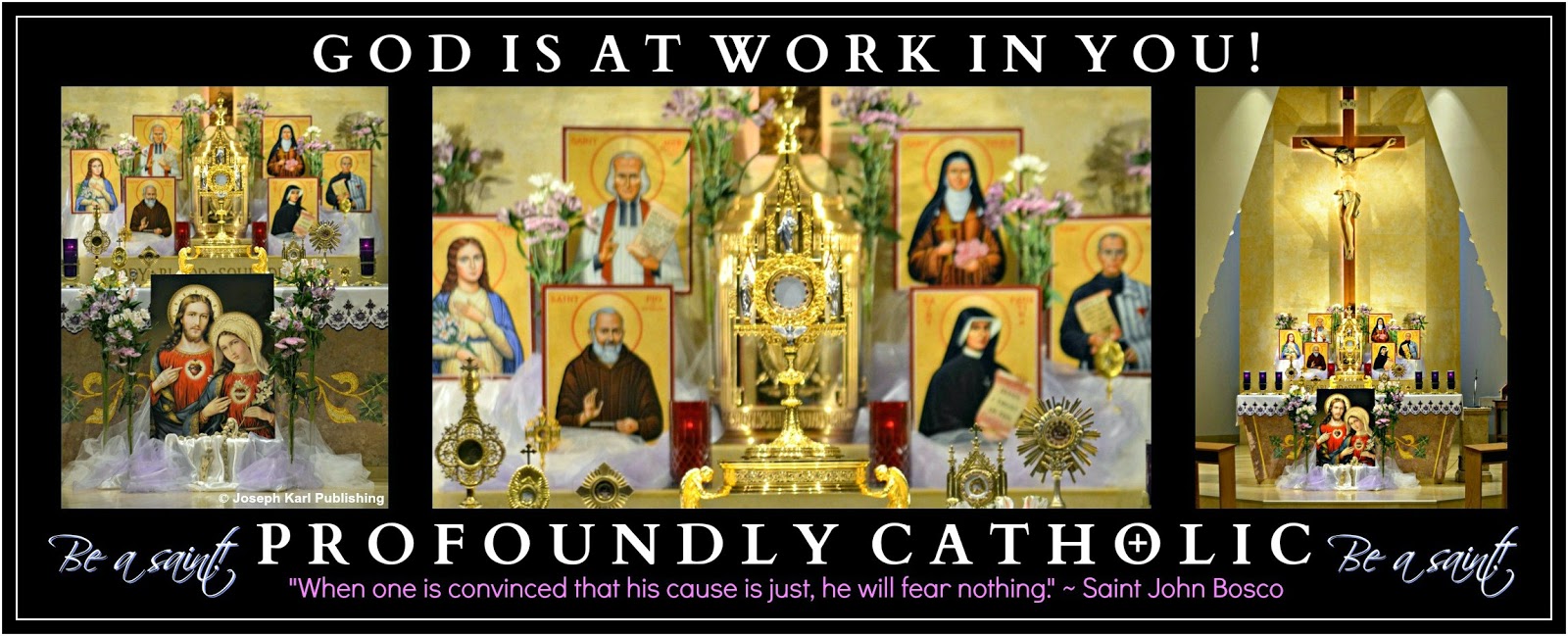 The infinite merits of the Holy Sacrifice of the Mass + the infinite merits of the Holy Face of our Redeemer + all the love in your heart + the submission of your free will + your acts of reparation + a profoundly Catholic Search and Rescue Operation + an army of heavenly helpers = one miraculous celebration and another miraculous draught of precious, priceless and immortal souls.  God is so in love with us all!  Today's lesson from the One Who loves and values us more than we can ever imagine.
PRIOR TO HOLY MASS

Right away after you arrive in church and greet our Lord, Jesus presents Himself very dramatically to you. He is carrying the Cross along the Way of Sacrificial Love, and comes over to where you are kneeling.

Jesus' Sacred Body is covered with wounds and from them He is profusely losing His adorable Blood.

Jesus takes your right hand in His left Sacred Hand, and leads you in this manner as He continues to carry the Cross toward the altar. 

Astounding. 

You ask our Lord, What does this mean, Jesus?  What is going to happen?


HOLY MASS

What a powerful start.

Did you know that the Holy Sacrifice of the Mass benefits every single soul through all time, each time it is offered?  It does.

God loves us so lavishly, so extravagantly.  Think of how many Holy Masses are celebrated each day around the world, and each one of us benefits from each one of them.  

Our Lord turns your attention to the massive loss of His adorable Blood.

He reveals how He had to spit His Precious Blood onto the ground while It also fell to the floor from His many injuries.

What a sight, to see Jesus' Sacred Body desecrated in this way.

Our Jesus is so kind, gentle, loving, and merciful.      What you witness is the greatest abomination man can commit, the desecration of our Lord's Sacred Body and Precious Blood, but it is terribly sad more than anything to see His adorable Blood all over the ground.

Our Teacher is instructing you during the re-presentation of His Sacred Passion, and execution by Crucifixion for our Redemption. His sacrificial love, compassion, and mercy inspires you to take action.
Jesus, what can we do for You? 
All of a sudden you see that white square cloths are being mystically drawn from you.  One white cloth after another is being drawn from you by our Lord, right there in the church.Naturally, these events can be applied to the God-given mission of every person and every parish.   
Clearly, the Lord wants every individual, every family, and every parish to take up the vital Work of Reparation to the Holy Face of Jesus and establish the Devotion to His Holy Face in our homes and in our home parishes without delay. RANSOM AND RESTORATION THROUGH EUCHARISTIC ADORATION, REPARATION, AND PROPER CATHOLIC EDUCATION 
As you watch the events unfold with wonder, our Lord explains that these cloths represent your works of reparation. They are then used to reverently collect our Lord's defiled Precious Blood from the ground.
Our works of reparation console our kind and desecrated Savior, not only back in His time but also in our time.

Seeing these works make reparation for the desecration of our Lord consoles you also prior to your soul's wedding to and union with Jesus, the Love of your eternal life, during Holy Communion. 
The cloths are then placed into the large mystical hole in the ground in the center isle in front of the  altar which leads to an ocean of God's mercy.
You are told that these cloths of reparation that have consoled our desecrated Lord are going to catch fish, in particular treasonous priests since they will then help save so many others.
All is very beautiful and deeply intimate as presented.  What an incredible privilege to collaborate with our Lord in this way to save precious, priceless, and immortal souls.

Jesus can be seen mystically crucified on the Cross throughout the Holy Sacrifice on this Friday, since Holy Mass is being celebrated between the hours of noon and three (the hours Jesus was crucified for our redemption  on Good Friday).  

More cloths of reparation are then used to tend our Lord's Sacred Wounds as He is crucified on the Cross during the mystical re-presentation of His execution.  The cloths collect His Precious Blood so It does not end up on the floor, and are similarly placed into the mystical hole in the ground in front of the altar that leads to an ocean of God's mercy.
Prior to Holy Communion, you are shown that many fish are going to be caught and drawn up in nets by the Almighty hand of God! You also are shown that each  fish (soul) will be wrapped in a cloth.  

Each cloth has a word written on it, the word RANSOM. 

Each cloth of reparation is a personal ransom note that will catch a precious fish.God is so good to us.
PRIOR TO HOLY COMMUNION
The four priests from heaven who are to remain with you as the Lord's plans come to fruition appear and outfit you (who represent the Work of Reparation to the Holy Face of Jesus) mystically in the sacred vestments of treasonous priests.

These vestments are made out of fishing nets. 
During the consecration, you see mystically that the two celebrants' sacred vestments are made out of fishing nets also.
HOLY COMMUNION
After you return to your place in church after receiving the Real Presence of Jesus in the Sacrament of Love while making a Holy Communion of Adoration and Reparation for treasonous priests, our Lord suddenly outfits you in the most majestic bridal ensemble you have ever seen.  It is even more beautiful than any He has previously outfitted you in.
If we understood (or could see) how God outfits us in His great dignity, we would be so incredibly happy and have more of an understanding of how much He values us.  Perhaps then we would value Him more.
We would behave so differently in His House.  We would behave much more like Jesus, Blessed Mother, and Saint Joseph.  We would behave like the Holy Innocents, the Martyrs, and the Saints.

True love multiplies.  

The exquisite bridal gown also represents Christ's bride, His Catholic Church, and the vital restoration that is taking place through the Lord's Work of Reparation to His Holy Face.  It shows the impact individuals and parish families make when they take up this Work given to us by our Lord Himself.

The Lord intends to restore His desecrated Catholic Church and His desecrated people (the result of our having desecrated the Sacred Body and Precious Blood of Jesus) by restoring His desecrated Sacred Priesthood.

That's not to say that Christ's Catholic Church, His priests, and His people in general are bad because God created all things good. However, they have been defiled by grave evil and we are to do all we can to combat the forces of darkness and help save souls in peril.

God's Catholic Special Forces have been living, loving, serving, and patiently suffering in imitation of Christ and Blessed Mother for over 2000 years.   While still unified with Jesus in the Blessed Sacrament, our Lord has the children (the Holy Innocents who lost their mortal lives to abortion) present the monstrance sword full of grace to you.
Together with Jesus, and also for the first time also with the help of two of the children (which makes them so happy), the four of you cut the ropes suspending all the nets that have dramatically blown up through the floor all over the church, having been drawn up by the almighty power of God.
Every fish is wrapped in a white ransom note of reparation, and they spill out all over the floor of the church.
"REMAIN"After Holy Mass concludes and while remaining to adore our Lord during this sacred time of Divine union with the Bridegroom of your soul, Who suffered so much for us, two children approach you and use your mystical tears of blood to light their torches.
They pass their light onto the great multitude of Holy Innocents also holding torches there at the devil's fishing wharf which you see superimposed upon the interior of the church.

Suddenly, the devil's vast wharf where the demons aggressively fish for precious, priceless, and immortal souls, is brightly illuminated.
Jesus has you use the mystical monstrance sword to cut down more treasonous priests who are hanging there by the neck in nooses until the moment when the devils hope to claim their souls for
good.
Then, you see that the devils who have been closely guarding their prey are being forced by God to free some of these men! The demons are absolutely furious because of the humiliation of having to help free the priests they helped crown kings. The demons are black and very ugly.  They are also something else.
They are so skinny. 
The demons are being defeated through the Lord's Work of Reparation to His Holy Face, just like He said that they would be. "Rescued Priests, Other Souls, and the Skinny Demon." 
"The demons maintain that the sins of men give them power over men. They say that God permits demons to keep what they have won through the misdirected will of man, and only the free will of man can take from them what the free will of man has given them. Through the wilful suffering of victim souls the demons are deprived of that which men have given them through sin. - See more at: http://www.mysticsofthechurch.com/2010/09/mary-crushes-serpent-virgin-marys-role.html#sthash.HjIX6vrA.dpuf
"The demons maintain that the sins of men give them power over men. They say that God permits demons to keep what they have won through the misdirected will of man, and only the free will of man can take from them what the free will of man has given them. Through the wilful suffering of victim souls the demons are deprived of that which men have given them through sin. - See more at: http://www.mysticsofthechurch.com/2010/09/mary-crushes-serpent-virgin-marys-role.html#sthash.HjIX6vrA.dpuf
"The demons maintain that the sins of men give them power over men. They say that God permits demons to keep what they have won through the misdirected will of man, and only the free will of man can take from them what the free will of man has given them. Through the willful suffering of victim souls the demons are deprived of that which men have given them through sin." ~ Mary Crushes the Serpent  MORE SCALLOPED EDGES
"The demons maintain that the sins of men give them power over men. They say that God permits demons to keep what they have won through the misdirected will of man, and only the free will of man can take from them what the free will of man has given them. Through the wilful suffering of victim souls the demons are deprived of that which men have given them through sin. - See more at: http://www.mysticsofthechurch.com/2010/09/mary-crushes-serpent-virgin-marys-role.html#sthash.HjIX6vrA.dpufJust before you leave, Jesus has you pick up one of the fish that has spilled out of a fishing net close to your feet.  You see that the fish is similarly wrapped in a white ransom cloth of reparation.
However, this one is slightly different.  From what you understand, this ransom note has been written on our Lord's own personal stationary.

It has the same scalloped trim He has shown to you before on the special Sacred Host He presented to you not long ago (The Boy, the Very Special Sacred Host, and Profoundly Catholic Restoration Through Adoration and Reparation and Traps, Treason and True Love).The ransom note on our Lord's personal cloth stationary is similarly embossed with the letters IHS in cursive (as was the Sacred Host).
There are other ransomed fish at your feet who are also wrapped in the Lord's personal stationary.  You are told they are priests from your Archdiocese who had been guilty of treason.

Wed, fed, paid, ransomed, and restored, as our Savior is adored!  O let us come, remain, and adore Him, Christ our Lord!     You are suddenly shown one last thing for today: the inside of the church looks like a  fishing vessel that has many seats. Pews.  +"Wait" God our Father is overseeing this next treasonous priest search and rescue operation personally, and He isn't messing around.   
OPERATION PROFOUNDLY CATHOLIC TREASONOUS PRIEST SEARCH AND RESCUE CONTINUES

Parts 1 - 63, for you:  click here. 

Almighty God will not budge on the timing of the next Sacramental Confession of Adoration and Reparation that is going to be made on behalf of His disobedient shepherds.

As much as you have wanted to make it, the collective filth is uncomfortable to carry and various devils work aggressively each day to try and deposit all sorts of their own demonic filth into your heart and turn it into a black, unsuitable place for Jesus, going to confession has been impossible in your condition as our Lord has you make important reparation on their behalf first.

He is stockpiling a great deal of reparation. God loves us so lavishly, so extravagantly!

God commands that your free will, and all that goes along with it, be sacrificially and lovingly submitted to Him entirely.  It is in this way, along the Way of the Cross, that all that the misdirected free will of our priest brothers has given to the demons will be ransomed back from the demons and then purchase their liberation. 

THE PRIVILEGE OF THE VICTIM SOUL

Recently, Jesus revealed and shared a deeply intimate and incredibly moving moment during the Holy Sacrifice of the Mass, during the consecration and at the Last Supper, as He held a chalice in His Sacred Hands that was filled with His Precious Blood just prior to our Redemption.

Just envision that, to witness Jesus lovingly (and courageously) offer to all a chalice which, by the sacrificially loving power of God, is filled with His very own blood, soon to be shed freely, lovingly,  sacrificially, and entirely and in the most barbaric manner possible for the forgiveness of our sins.    

This is what the members of the Sacred Priesthood of Jesus Christ do mystically in union with our Savior at each consecration, while offering themselves as victims for all in union with our Sacrificial Lamb.

This is what we are all called to do as well, in imitation of Christ, His shepherds, and the Mother of all Priests.

Just imagine what it is like to have your life taken from you.

Now imagine what it is like to allow your life to be taken from you, so that others may live. 

This is the privilege of the victim soul: to be completely united with its Redeemer, Jesus Christ, in the just and noble cause of allowing its life to be taken, so that others may live.

"'The crucified souls are the ones,' said the demon, 'that will wage war against us…A faithful soul is more powerful than hell, but a crucified soul is more powerful than a thousand hells.'  Thus the victim souls will bring peace back into the Church when they have completed their suffering."  ~ Mary Crushes the Serpent The Strange Obsession with Raising Money in the Catholic World THE WORK OF REPARATION TO THE HOLY FACE OF JESUS:  THE RESTORATION OF CHRIST'S DESECRATED CATHOLIC CHURCH, SACRED PRIESTHOOD, AND PEOPLE THROUGH EUCHARISTIC ADORATION, REPARATION, AND PROPER EDUCATION.  Catholics, ascend higher!

We can.  We must.  

What is much more powerful, and important, than the strange obsession within the Catholic world with endlessly raising funds, marketing, self promotion, selling, and being crazy busy? 

The devil has manipulated the minds of many Catholics into focusing their precious time and energy on these things, in God's name, and in His House.

The destruction is evident all around us. In order to see it, one must love God more than self.

Many people can't see it. 

Jesus makes things clear.  Our Redeemer has personally given us the Work of Reparation to His Holy Face, which He called  "the most beautiful work under the sun," as the means to restore His desecrated Catholic Church, His desecrated Sacred Priesthood, and His desecrated people.

How did mankind become so defiled?  We became so defiled by desecrating the Real Presence of Jesus in the Blessed Sacrament.  This happens in so many ways, and it happens regularly.

We also became defiled when taught next to nothing about our faith within most parishes, which  left generations of people with the devil as their only teacher.  
  
Nowhere in His messages did Jesus say self promote, market manipulatively, and solicit recklessly just to get money.  NOWHERE.

N O W H E R E .

And He's God.  So Who should we be listening to and Who should we be serving, God, the devil, ourselves, others, or the "almighty" dollar?

Try to think of one Saint quote that supports such predatory behavior inside and outside of God's House and in His name.  There aren't any, because this behavior isn't holy and it doesn't lead us to God and to heaven through Jesus.  They are traps that lead us down the pathways to hell.  

God alone is the One we should be worshiping and following.  We must resist the idolatry rampant not only in the world in general but also within the Catholic world. Many Catholics are absolutely addicted to serving themselves at any and all costs to self and to others, and we are supposed to be the ones leading others out of that mess. We represent the Real Presence of Jesus in the Blessed Sacrament!

For God's sake, people, what are you doing?!? 

We must serve God and on His terms, not on our own. 

Money isn't miraculous;  God is,

This has nothing to do with normal behavior that places the needs of others first and serves while providing others with what is needed, useful, and even enjoyable. This has everything to do with serving God in imitation of Christ and Blessed Mother.   


Jesus said to Sr. Mary of St. Peter, "By My Holy Face you will work WONDERS," and He still means it.  Jesus did NOT say, "Raise more money."  He did NOT say, "Worship yourselves."  He did not say, "Be crazy busy in My Name."  Jesus does not approve of the rampant predatory behavior in the Catholic world that is tolerated, accepted, and even celebrated which is provoking the just anger of God. 

He said, "Be still and know that I am God" (Psalm 46:10). 

God, our highest Authority, also said, "Thou shalt have no other gods before Me"  (Exodus 20:13).

These are His COMMANDS:

“‘Love the Lord your God with all your heart and with all your soul and with all your mind.' This is the first and greatest commandment. And the second is like it: ‘Love your neighbor as yourself.']  All the Law and the Prophets hang on these two commandments” (Matthew 22: 37-40). 

Sweet Jesus, when will we listen to You and do what You say.  

If only we would listen to You and do what You say!

Many people cannot be reached by logical human reasoning. Only God's grace will illuminate their minds to His truths.   

Many, many Catholics have been deceived into serving themselves, other people, and the devil, in God's name (this is blasphemy) and in His very own House (this is treason).  These are very serious offenses against God, and given the ongoing and catastrophic lack of proper faith formation almost everywhere within the Catholic World, few see and realize that this is happening.
It's a disaster, it has been a disaster, and vital graces humanity desperately needs continue to be lost by the hour.  The devil knows it, he's behind it, and he works aggressively to reward people (mostly by stroking their pride), especially for treason and blasphemy and the profanation of Sundays (through the marketplaces in church at the foot of Christ's Cross) in God's name.

Even try to education people and expect to pay dearly.  

It will take an act of God to pull us out of it because most people won't listen. 

Fortunately, there are people who can see and who will listen to God.  They behave very differently, they love and serve heroically, respect God, themselves, and others, and do not use people for personal gain.  These spiritually advanced people know the difference between right and wrong and do all they can to obtain grace for those who remain in the dark. 

The CATHOLIC SPECIAL FORCES are being summoned and mobilized by God and His most holy Mother in a very powerful way in our time to live sacramental lives of heroic virtue.  They are being asked to generously allow God to use them as tremendous channels of superabundant amounts of grace for the massive illumination of minds and warming of hearts that may mean well but have stepped off the Way of Sacrificial Love and travel along the way of self love instead. 

Our Lord and Blessed Mother's Catholic Special Forces are being summoned to live, love, serve, and patiently suffer heroically in imitation of them.  The CSF are being asked to hand their lives over to God completely for the ransom, restoration, sanctification, and salvation of many souls not limited to time and place.

Leadership is vital, and the devout faithful can encounter Christ very powerfully through the humiliations of the humble and obedient members of His Sacred Priesthood.  

God is calling His Catholic Special Forces to be living witnesses of what it means be authentically  Catholic.

True love spends itself.  True love grows and grows and grows and grows! No soliciting is necessary, only the complete spending of that which is of true worth: one's self and one's sacrificial love.  IMPORTANT RESOURCES TO HELP YOU FULFILL GOD'S WILL

How incredibly ironic that the Lord is using those in poverty who most resemble Him to serve the people who claim to serve everyone else by focusing on money and use so many people instead.  Often, the people using others to fund their charity have the means to spend themselves but want others to do it and then call this helping.  This is spiritual blindness, this is spiritual poverty, and God's grace can and will cure it.  

To learn more about the vital Work of Reparation to the Holy Face of Jesus, click here.

To learn more about Parish Discipline and the Art of Self Mastery, essential for spiritual progression and restoring Christ's Catholic Church, click here.

Catholic Special Forces, do not be discouraged by the rampant vulgarities all around you, in God's House, and in His Holy Name. Almighty God has chosen you to help lead His people out of it.

ADMIRABLE IS THE NAME OF GOD!!  Our High Priest, the Vestments, the Stole, the Victims, Nets & a Massive Rescue Operation A miraculous draught of fish is coming.THE ERA OF RESTORATION THROUGH ADORATION, REPARATION AND PROFOUNDLY CATHOLIC EDUCATIONThe Lord has you make still more reparation of inestimable value that includes obedience to God, total spending of one's self, and patient suffering, while allowing the devil to challenge you mentally.  The devil hates anything good with a passion, the vital Work of Reparation to the Holy Face of Jesus will save many souls from eternal perdition, and the demons know it.   Jesus is stockpiling reparation as part of His Treasonous Priest Search and Rescue Operation.  Parts 1- 63, and a very large catch is coming.  Part 1: Two Tears of Blood, Two Torches, Two Children & A Coming Surprise.Part 2: Two Victims, Two More Tears of Blood, Two Children, Two Torches & Trouble Waiting. HOLY HOUR BEFORE THE REAL PRESENCE OF JESUS IN THE BLESSED SACRAMENTOur Lord unifies you with Himself along the Way of the Cross, as He falls underneath the weight of the Cross in His deplorable condition, having taken on the filth of humanity, having been savagely scourged, beaten, His Sacred Body desecrated in so many various ways, His Precious Blood pouring forth for each one of us.Jesus falls and gets up for our sake, on our behalf, and keeps going...

THE WORK OF REPARATION AND THE RESTORATION OF THE SACRED PRIESTHOOD OF JESUS Once again, Saint John Vianney (Patron Saint of Parish Priests), Saint John Bosco, Saint Pio, and Servant of God, Father John A. Hardon, S.J. appear, and begin mystically placing the vestments of treasonous priests over your shoulders, outfitting you in them in advance of their massive rescue which is coming through the Work of Reparation to the Holy Face of Jesus. Then on top of all those sacred vestments, they place the Holy Face stole our Lord has requested be created and given to visiting priests.Suddenly, you see these treasonous priests mystically hanging by the neck all around you, everywhere in church at the devil’s fishing wharf which is superimposed upon it.  What a sickening sight…so horrible, Jesus...so horrible...Immediately after that, men, women, and children mystically appear among them, and they hang by their necks in nooses also.

You shed mystical tears of blood at the sight.All these people are hanging by the neck and being kept in spiritual bondage by the demons until the moment when he wants to claim their immortal souls for good.

Jesus tells you that their having been hanged by the devil is a direct result of the disobedience of His treasonous priests. So many of the sheep follow their shepherds.

Your sorrow is so great, you could have cried forever.Jesus, who is considering all of these people, who is helping save them?COMING TO THEIR RESCUE 

All of a sudden the Holy Innocents who lost their mortal lives to abortion mystically appear for the third time, as before, to light their torches with the mystical tears of blood running down your face.They light the torches of all the other children who are there at the devil’s fishing wharf in anticipation of a great rescue, and their torches illuminate the darkness with sacrificial love.SACRIFICIAL LOVE Sacrificial love is the most powerful force in the universe.  Sacrificial love is so strong that the bonds and vows formed by it cannot ever be broken, and the very gates of hell cannot prevail against it.  Allow God's sacrificial love to transform you into a tremendous channel of superabundant amounts of grace for the massive conversion of sinners not limited to time and place. MORE FISHING NETSYour mystical tears of blood also transform into a substance like thread which weaves into fishing nets.Mystical holes had appeared in the ground underneath all the people who are hanging suspended by the neck in nooses, men women, children, and their shepherds, all around the church.  These mystical openings are the pathways to hell which await each one of them.  There are many of these pathways that lead to hell right there in church, especially in our modern times.  These mystical holes in the ground (traps as Saint John Bosco saw them) are everywhere. 
CRADLING CATHOLICSYour mystical tears of blood and the Precious Blood of Christ flowing through you as you suffer reparation in union with Him during His Sacred Passion forms nets also, and these nets proceed outward from you.  They cover the mystical holes in the floor underneath all of these people so that they cannot fall into hell.The children also collect these fishing nets as they are formed from your suffering united to Christ's, and place them directly underneath all the people who are suffocating spiritually, physically, and emotionally all around you, so that they can continue breathing until they are ransomed, saved, and restored.Two Victims, Two More Tears of Blood, Two Children, Two Torches & Trouble Waiting Catholic Special Forces:  Serving God and His people in imitation of Christ and Blessed Mother for over 2000 years.  Part Two. THE LAST SUPPER

You are eating a meal in the early afternoon while doing some work for the Lord.

Jesus draws you in to another mystical moment. Once again, He is consecrating during the Last Supper. For the second time, this event is mystically superimposed over what you are doing. 

The meal, the offering of self, the mission to save souls is presented as it happened before in the same public place. This time, however, Jesus mystically presents Himself crucified on the Cross above the table before you which is superimposed upon the altar during the Last Supper.As Christ's Precious Blood mystically pours forth onto the altar below Him, your blood mystically pours forth onto the table before you. Both Jesus and you are bleeding out together for the same purpose.

Then, He unifies you with Himself as He carries the Cross along the Way of Sacrificial Love.

This is incredibly supernaturally powerful and deeply moving and causes you to shed mystical tears of blood. THE COMING RESCUE
Once again as happened that morning before the Lord's Devotion to the Holy Face at your home (click here), two children (Holy Innocents) appear, collect two mystical tears of blood from your face right there in that public place and use them to light their two torches.

They pass this light on to all the other children and illuminate the devil's fishing wharf which mystically appears for the second time in anticipation of a massive rescue operation for treasonous priests.You still don't know when that will be, and are having trouble patiently waiting (smile).

Sweet, lavishly loving Jesus, Your wish is my command.Two Tears of Blood, Two Torches, Two Children & A Coming Surprise Catholic Special Forces:  Serving God and His people in imitation of Christ and Blessed Mother for over 2000 years.THREE POWERFUL DEVOTIONS IN ONE

Late at night, our Lord summons you to the Devotion to His Holy Face in your home, but He doesn't  say anything.  Jesus is pleased, and reveals that He is keeping a wonderful secret. 

Jesus keeps such delightful secrets, usually not for too long.

A LATE MORNING OFFERING

The next morning following another week of stockpiling plenty of reparation for treasonous priests, after having made more of it throughout almost all of that morning, you meet Jesus once again at the Devotion to His Holy Face.

You have a brief and very powerful conversation with our Lord. 

It is in giving that we shall receive from the One Who loves us lavishly, so extravagantly.

Two children suddenly appear, one on each side of you.

The two Holy Innocents, who had lost their mortal lives to abortion and have been sent by God to help rescue souls being kept in spiritual bondage by the devil, collect two large mystical tears of blood from your face which have fallen from your eyes.


You expect to see sewing needles in their hands (they sometimes use the mystical tears of blood to thread the needles which they use to restore the desecrated white wedding gown representing Christ's Bride, His Catholic Church), and are amazed and delighted to see them present two large torches which erupt into large flames after coming into contact with the two large mystical tears of blood. 

The children then turn and light the torches of a great multitude of other children who suddenly appear. These things happen very quickly, and all of a sudden you see that the devil's great fishing wharf is mystically superimposed upon the room you are in.

It is expansive, this place where the demons fish for men and hold them captive in spiritual bondage until the moment when they hope to claim their lives, and their souls, for good.

The young children are positioned all over Satan's dark fishing wharf, and their blazing torches illuminate the entire dismal place with great light.THE RANSOM, SEARCH, AND RESCUE OF TREASONOUS PRIESTS CONTINUESThis is very dramatic, just astounding as presented to you. Our Lord reveals that He is preparing to unleash God's Divine justice and ransom sinners from their spiritual bondage through adoration, reparation, and three incredible devotions in One (the Devotion to the Holy Face of Jesus, the Divine Mercy Devotion and the Sacred Heart Devotion).  

Truly, the power of God is almighty. A massive and very dramatic rescue operation of treasonous priests is coming. You do not know what that will happen.  Jesus is keeping it a secret, a delightful surprise.

Obedience to God is key.The Catholic Church's Predators, The Crucified Souls, and Restoration through Adoration, Reparation and Proper Education How much better it would be for the Catholic world to stop focusing on money, causes, and shows and teach people how to remain silent on their knees before God and adore our Eucharistic Lord.  Then teach them how to make a good confession. Early one morning this week I traveled to a local coffee shop located next to the high school after having dropped two of my children off for the day. During a very quick half hour of blissful solitude while hiding in a corner, I enjoyed sipping a cup of coffee and copy edited the forthcoming book, "The Work of Reparation to the Holy Face of Jesus."  

As I was walking through the parking lot on my way out, I heard a woman yelling.  She was yelling  an enthusiastic greeting, way too enthusiastic for that time in the morning (smile).  

Keep in mind that the sun hadn't risen yet, and I assumed she was yelling to me but was still trying to make her out in the darkness. The woman was in a rush, and she was heading straight toward me. 

Something's not right here, I thought immediately. Something wasn't. 

She was coming at me, and she had a well-contrived strategy.  The woman continued to engage me so I would not leave (get away from her).  All this happened in a matter of seconds.  As she got closer I was able to see her better which confirmed my suspicion: aggressive woman, well dressed, well rehearsed, material in her hand.

So there I was being stalked in the parking lot of the local Panera Bread in the early morning and in God's name, not even fully awake yet, very happy to be standing at all, not feeling well, and needing to be home in a few minutes to see my oldest son off before school.

IT'S NOT ABOUT YOU OR ABOUT GOD, IT'S ABOUT THEM

Immediately she was informed that I am an eternal Catholic and that will never change. 

"That's okay!" she said as she thrust the material in her hand out toward me and kept talking.  People act crazy. 

"No,"  I replied.  

So well trained to push the agenda of self instead of seeing the needs of the person before her, just like society in general.  She couldn't just say a kind "Hello" to her sister in Christ early in that morning and go on her way because she wasn't there to serve, she was there to accomplish an agenda.  

This behavior isn't service, it is a manipulation for personal gain. 

I knew she already had an answer for every possible thing I could possibly think of that would clearly indicate a lack of interest except for one thing, and I was ready to use it on this well meaning, God loving, well dressed, chatty, and smiling predator.

THE MONSTRANCE SWORD FULL OF GRACE AND THE GREATEST SOURCE OF GRACE WE HAVE ON EARTH 

She then tried to keep me engaged in conversation so I wouldn't get in my vehicle and leave. As I opened the door she immediately commented on the wooden sword that is perpetually kept in the vehicle.  She wanted to know about it to detain me longer.

So much talking;  woman, be quiet and listen!  

I told her it is a metaphor for the Real Presence of Jesus in the Blessed Sacrament, the greatest Source of grace we have on earth and the Catholic Church's weapon of mass salvation.

Actually care about your fellow man and actually serve people like God actually wants you to. 

The floodgates had finally opened on a mission the Lord said was coming, to teach His desecrated Catholic Churches about Parish Discipline and His defiled people the Art of Self Mastery.

The restoration will begin in Church through the restoration of Christ's Sacred Priesthood. 

Transforming Catholic parishes will transform the entire world.  

Wise Catholic leaders already know this and are obediently allowing God to use them and their parishes as tremendous channels of superabundant amounts of grace for the sanctification and salvation of many souls not limited to time and space. 

They do not allow professed Catholics to prey on anyone in their jurisdiction on church grounds, no matter what their name or status is, no matter who they know or what they have done or what they want to accomplish or how much money, influence, and/or power they have. Such parishes value, protect, and defend their parishioners from all predators because it's the right thing to do. Behaving this way is normal.  

Parishes that don't protect their parishioners for whatever reason are dysfunctional, and that's not a good thing to be.  

LAUNCHING OUT INTO THE DEEP

The beautiful moment when I would launch the magnificent weapon of truth on this well meaning ignorant woman was fast approaching.

By the grace of God I thanked her for sharing her love of the Lord with others.  I told her to keep sharing His love with other people.  I tenderly held her arm while calling her my sister in Christ, because she is.

She began talking again, but Mother wasn't finished yet.

Out it came, the pointer finger that gave her the admonishing she desperately had coming as she was told on no uncertain terms that it was her disrespecting of my having told her "No" that made what she was doing wrong and she needed to stop it.

Silence.

The self serving huge white smile disappeared quickly, as did she, as did the demon who was responsible for her self-serving service to God and neighbor.   

Those who seek to accomplish their own wills instead of the will of God will not take no for an answer.  They will not respect your rights when you tell them no.  All of a sudden, they seem to have no real interest in you but the truth is, they never had any interest in you in the first place.

Their service to God and to neighbor is all about them, and accomplishing their personal agendas.

Their agendas cannot be God's will as long as they prey up on and hurt people. These things can never go together, claiming to help people while hurting people, no matter what anyone thinks or feels.  God would never allow it.  We must not allow it, either. 

Meditating on Christ's Passion.     

THE RAMPANT PREDATORY BEHAVIOR BEING TOLERATED AND CELEBRATED IN THE CATHOLIC WORLD

Let's face it:  our society has become predatory and in many various ways.  We have been trained by the marketing machine to get what we want, whenever we want it.  Nothing else is of consequence, such as if we have the right, what God wills, how others are impacted by our behavior, and who gets used and hurt in the process.     

So it followed by Divine Providence that just after that defining moment in the parking lot so early in the morning, this hard working, long suffering, single mother of three received an e-mail from a group at the parish where I go to properly worship God and receive the Sacraments that has, through the hard work of this group's leadership in service of itself, earned the name, "The Catholic Mafia."

Trust me, the behavior that is being addressed here is highly predatory and most people don't see it, for various reasons.  

This group has been told to not send me its relentless e-mail notices and solicitations, postal mail notices and solicitations, telephone solicitations, and stop soliciting me at the foot of Christ's Cross in church as it claims to serve the Lord while crucifying Him with its wicked behavior.   

This group has been clearly told not to contact me at all.  I have nothing it wants. But with the help of the demons that possess them, and reward them, such predatory people continue to see me as a means to get what they want.  Not a human being created in the image and likeness of God;  only a means to an end. 

What is the Catholic world of well meaning predators and their leader supporters not thinking?  We are supposed to be leading everyone else out of this wicked behavior. 

PROFOUNDLY CATHOLIC: ERADICATING TREASON AND BLASPHEMY IN GOD'S CATHOLIC CHURCHES

Let's face it: church is an excellent place for predators to prey on good people. These masterminds of the demonic have unrestricted access to a loving group of worshipers who seek to do good and are constantly giving. The prey keep coming back every week, sometimes even daily! PERFECT. They can be preyed upon over and over and over and over in God's name and they will allow it, in God's name. No matter if this behavior adds to their suffering.  They are a means to an end that isn't holy. CATHOLICS MUST RESIST THIS DESECRATION OF HIM AND HIS PEOPLE IN HIS HOUSE AND IN HIS NAME. 

A command from God to stop this tyranny in His House was forwarded to leadership several years ago. A command from God to stop this tyranny. WHAT ARE WE WAITING FOR?  JUDGEMENT DAY?  Then, it will be too late to do what God said.  

I was willing to be disgusted in private along with other victims, but our Lord won't allow it. My family and I even exited out a side door to avoid all the tyranny, and learned that other very nice families who were there to worship God properly had done the same thing.

Our Lord said to stop going out the back door;  He does not want His good people to have to do this. Imagine the abomination. Appeals were made to the pastor to stop this.  In truth I have nothing this and all the other solicitor groups want, and I would need to hire a secretary to manage all that group's attempts to contact me. I do have everything worth having (Jesus).  They don't want Him though.  Just who do they think that they are?

The hydra keeps growing another head.  Filter out one volunteer's emails and then they get another one, and there the e-mails show up again as you struggle to get your own work done for the Lord and bleed out for His Church and His shepherds.

MAY GOD HAVE MERCY ON THESE PEOPLE  

The list of infractions to me and my family personally by that one outfit in particular since the time of our arrival to the parish after being summoned by God to go there is lengthy, it's sickening, and has set the standard for soliciting and tyranny that seems to know no limits.

Truly, it is easier to ask for and receive an opportunity to collect money from those within Christ's Church than to receive spiritual guidance and compassion. I know;  I have begged for assistance for years so that I could go on to help many others. With all those groups that exist to help people, why can't I get any?

I just want to feel at home somewhere. Anywhere.

Safe at home, truly welcome, appreciated, encouraged, protected and not preyed upon.  Not re-victimized over and over again by selfish, self serving, ignorant people.  

But where?

It makes me sad unto death.

Humanity is preyed upon regularly while out in the world.  It's more vital than ever that they be protected from predators when they enter God's house.

People, I am telling you that our Lord does not like this treachery anywhere, let alone in His House and in His holy Name.  I am telling you.  If you are wise you will listen.    

So this week there was the LATEST appeal, get in on this fabulous opportunity it claims to provide me and the devout faithful (lying, treason, AND blasphemy in God's name) while reaching for my empty wallet to purchase an overpriced table at a Catholic show disguised with honor where ordinary people, not clergy, are treated like absolute garbage behind the scenes. The clergy will get special food and be treated like kings. What beautiful programs and posters created with great love and costing real money that end up in the garbage.

Sometimes people are stalked in church, even manipulatively baited. Anything to get what one wants, and the Catholic Mafia will kindly offer to do something for you if that's what it takes to get what it wants.  But you are told with a grin after it gets all it could from suffering you first, "No." Why not? "Too busy!"  So wicked.   

I t ' s  s i c k e n i n g .

There it was, the latest demand (how many more will there be on this same subject before the actual event next year), with manipulative language to get in on an overpriced opportunity that benefits the organizers and ends up excessively costing those who are sacrificial, fund their own charity, and the price keeps going up so that a group that behaves like the Catholic mafia can accomplish its will in God's name.

Never is there a "How can I help YOU?"  Because it's not about you, or about God, it's all about THEM and their getting what they want ($$$) from everyone else. 

Take your chronically open palms while in church and fold them in prayer, people!  Get down on your knees in silence, be quiet if you can before the Blessed Sacrament and pray for wisdom.  Listen to God you obnoxious people.  

Do you think God is going to let you get away with this treachery being perpetuated in His own House?  What arrogance.  

Take a good look at the state of the world, selfish people, can't you see?  The world is self destructing and you spend so much of your time trying to get what you want and using good people. C R A Z Y.  Demonic.  

Argue that most of the people doing the marketing are well meaning volunteers but in truth, all are responsible before God for their own choices, and the leaders of these groups and of parish families will be held most accountable.  So many good people are looking for a place to contribute and are being trained unawares by the Catholic mafia instead.  God help us.  

This is not an isolated case, but it has been easily the most vulgar I have encountered at a parish that drives out its Catholic Special Forces just like the Catholic school my children had attended through middle school before the Lord said to get them out. So many really good people quietly and very sorrowfully left.  I wonder where all these wonderful families went.  Dear God, please send someone to lead them properly.  

How can so many in the Catholic world chew people up and spit them out in this way.  It's demonic.   

I keep telling these people that I don't have any money.  Not even that will stop them.  It's weird. It's nauseating.

Normal people are disturbed by this because it is disturbing. It's abnormal.

Where are our leaders? Who are our leaders.  

DISRESPECTING PEOPLE IN GOD'S NAME IS DEMONIC 

If someone is told by someone else that he/she doesn't have any money, if someone is told to leave that person alone and that person/group continues to contact that person again and again and again just to solicit or demand things, not caring that the person is suffering for the Church or in need, just because there's a Catholic show to put on so that everyone looks good, how does that make a normal person who goes to church to worship God and serves others in imitation of Christ and Blessed Mother feel?  Used, disrespected, manipulated, disgusted, repulsed, angry...  

All this destruction makes the souls of the predator absolutely filthy. Often, their souls remain that way because no one addresses the issue.  Instead, they allow it, even encourage it to continue. 

Imagine how God feels to see His devout, obedient faithful people who worship and serve Him properly solicited, preyed upon continuously when they are suffering, have already given all they have in His service, and are in need themselves but choose to serve others instead of themselves?

Then the victims have to listen to and see this predatory behavior be celebrated and promoted while in church to worship God in His House. See their beautiful signs, hear their announcements, they're in the bulletin, other people are so excited about all this carnage as you try not to think about how they prey on good people.   

Why would anyone want to attend an event when he/she is abused for the sake of it?  It's crazy!

The abused don't go, but these people don't care about that either.  Once I was asked by someone who had previously followed me into a bathroom to let me have it in secret, "Why weren't you there?"

A r e  y o u  c r a z y?  Seriously, you act crazy. It's demonic.

Oh, and they have a program for children also.  W o n d e r f u l . 

THE ERA OF CATHOLIC PREYING (INSTEAD OF SILENTLY PRAYING)  

Soliciting in the Catholic world, not only for personal gains through self promotion but also the obsession with raising money for anything under the sun, is totally out of control and mostly unregulated and greatly celebrated.

Why don't the endless solicitors just use their own money to fund their endless pursuits themselves?

They don't have any?

THEN SERVE PEOPLE FOR NOTHING.

Lots of people do it.  It can be done. That's what Jesus and His family did.  Follow Them.

What are so many well meaning people not thinking? 

TRAINING A WHOLE NEW GENERATION OF CATHOLIC PREDATORS 

Parents and leaders, stop asking good people to fund your youth group's trips, dinners, charity, whatever you endlessly do with all the money you endlessly need. Doesn't your family have any money?  Use that.  You're saving it for your retirement?  Isn't that nice. 

Fund your own pursuits like honorable families do and stop expecting them to pay for yours also.  Teach your children to spend themselves. 

How can you ask other people to fund your children's exploits and then allow them to post pictures all over the internet for all to see and from every angle, including the poor and the suffering? See how much fun we are having because it's all about us!

What are you horribly misguided people teaching them and why is it endorsed by the church?  Have them get a job and earn the money and leave good people alone so they can worship God in His House in peace. Teach them to be honorable people who respect their own dignity and the dignity of their brothers and sisters.

Stop selling things and actually care about everyone.  

Stop acting so crazy;  more is expected of you.  You're Catholic!   

Most of these predatory people would be shocked to learn how much more good they could do by not using and abusing people.  But they don't want to learn because that would mean surrendering the self will and that's hard. 
  
"Never run from the Cross.  Never."  ~ Father John A. Hardon, S.J.

There is and has been a lot of predatory behavior taking place within Catholic parishes all over this country and the Lord in no uncertain terms wants it to end and for good.

Catholics must stop focusing on acquiring ever more money and stop serving themselves in His name and instead listen to God and do what He says.

Lord, when will we listen to you?  When will we learn.

GOD WILL NOT LAVISH HIS MUCH NEEDED GRACES UPON US NOR WILL HE PROTECT US FROM OUR ENEMIES WHEN WE VICTIMIZE PEOPLE IN HIS VERY OWN HOUSE. NOR WILL HE BLESS THE TREASONOUS, BLASPHEMOUS WORK THAT IS CELEBRATED BY SO MANY

Can't you people see?  Your behavior is sickening.  Self serving people, you jeopardize your immortal souls to get your own way and to look good and please others.  How foolish.  How shortsighted!

How cruelly you have treated good people and ignored their needs to satisfy your wants. May God have mercy on you.  

Fortunately, most people are not the predators.  Unfortunately, the majority are their victims.

Take a good look at the demographic that attends/supports these people/groups/events (the devil does all he can to get us to not do this) and you will see that as ethical people hoping to do good with a desire to grow spiritually see things as they really are over time, the most victimized notice this first, they stay away from them. There is little warning others because honorable people don't talk about these things.  They are sensitive to not gossiping and avoid causing harm.  But fixing what is broken, cleaning up the destruction it causes, and protecting people from being preyed upon in their own churches doesn't cause any harm.  It helps people! 

Instead, the reality is that many good people continue to be victimized and harmed. Those with the power to change this (by God's grace that would be each one of us) must see this in the correct framework.  It's predatory behavior for personal gain that claims to be so noble, it is gravely sinful, and the solution is to restore parishes suffering from it one by one by precious one through Eucharistic Adoration, Reparation, and profoundly Catholic Education.

Take a good, healthy look at where Catholic education has been and is almost everywhere and it will come as no surprise that people don't know even the basics of how to behave in God's house.  It explains all the strange behavior just about everywhere.

Why are we being kept so ignorant?

For a great many, the devil has been their only teacher.  The devil is a master educator and he infiltrates everywhere he can through service to self.THE ERA OF REPARATION 

Catholic predators stage conferences with fancy names ordinary people don't understand.  They run pro-life groups, head charities and youth groups, stage art shows for God's sake, and lead programs.  
Some are even religious.  Sometimes they are people who are well known, even admired and respected in the Catholic community for their wealth, power, and strange influence.  

These people talk about themselves a lot and have a weird tendency to post images of themselves wherever they can instead of focusing on God and service to God and to neighbor.  Why?  Because in their minds they are the only ones who matter.   

This behavior comes from the heart of the devil, it has been allowed within the modern Catholic world for a long time, it's getting worse, it continues to be encouraged, promoted, even celebrated, and our Lord has a word for it:  TREASON.

This predatory behavior is being taught to a whole new generation of young Catholics and if anyone speaks out against it, prepare to pay dearly.  And I mean dearly. 

Go ahead and make me pay, people.  I have been crucified already.  For you.  

The Privilege of the Victim Soul.

WHY DO THEY DO IT?

Often the efforts of the Catholic Mafia, or Gestapo as they are also sometimes referred to having earned the title through their efforts on behalf of God, center around endlessly acquiring more money, self promotion, and/or the militant preoccupation with accomplishing their personal agendas. Often, their pursuits harm other people and what is troubling and alarming is that this is of absolutely no concern or consequence to them and to the people who allow them to victimize good people in God's house.   

This is not a matter of common infractions typical of human behavior in our era in this country, such as the way people behave when they have had a bad day. This goes even beyond people who are rude, ignore others, say whatever they want, and insult their brothers and sisters depending upon their mood at the moment.  It even goes beyond the class systems people establish in God's house, beyond the gossiping, jealousy, and arrogance, beyond the pride. 

This is an appeal to stop those who insist they have the right to do whatever they want no matter that it hurts good people.

What is being addressed here is predatory behavior expressed for personal gain in God's name, and it is and has been out of control.  Allowing this isn't good for anyone. 

Fortunately, most people are not the predators.  Unfortunately, the majority are their victims.  

THE EVIL OF MARKETING GAVE BIRTH TO THIS MONSTER 

Catholic predators are motivated by self promotion.  They seek their own wills at all costs to self and others.  Most often this involves soliciting the faithful for ever more money, soliciting pilgrims for their endless trips, seeking butts for their seats at their next function, unconditional support for their broken programs, and an adamant refusal to follow the rules of common decency which should apply to all.  Oh, and only they have the right to complain.

I don't know of one saint quote that supports this vulgarity.  

PAY UP NOW OR PAY LATER

These people won't recognize the harm they are doing and you better not cross them or you will pay dearly.
   
Literally, it's pay up now or pay later, their way or you laying flat on the highway.  

One of the biggest reasons they are allowed to continue their tyranny is because if church leaders correct them they will also pay dearly. Better to enjoy the rotten fruit of their labors instead. For many leaders correcting them isn't even a consideration (don't cross their power, prosperity, or influence or they will punish you through their impressive connections).

The drug addict in the parking lot who lies while soliciting the faithful for money and promises to use it on honorable things repulses leadership as leadership supports and celebrates the very same behavior from its "Catholic elite" inside the church doors and so much closer to the Real Presence of Jesus in the tabernacle!  May God have mercy on us all. 

Teach these people to take all the time they spend on their treachery and quietly and reverently adore our Lord who remains alone in the church!  The real celebrations are held in His Presence.  

Another big way these elite Catholics are allowed to continue their tyranny is BECAUSE DECENT PEOPLE DON'T SPEAK UP FOR THEMSELVES.  Remember, appealing to the leadership didn't work. This gives all those who do nothing to stop the abuse the excuse to say "No one (else) has complained yet."  

Complain legitimately and no one wants to hear it.  Most people remain silent and so the tyranny continues or gets worse.  

Just how long does the Catholic world think this bomb is going to continue ticking before it goes off?  In many parishes it already has but people refuse to see it.  How many good people left the Catholic Church and Christ's sacraments because of this wicked behavior.  They just couldn't take it any more. 

Can anyone see what this has done to Christ's Catholic Church?  Take a good look through God's eyes. 

Who wants to take responsibility for all those souls on judgment day?  Better to take responsibility and fix the problem and clean up the mess right now.  Don't wait.

Fortunately, the Lord is using His truly obedient, His Catholic Special Forces, to make reparation for all this destruction caused by the misdirected free will of self-serving Catholic predators. The Catholic Special Forces allow the Lord and His most holy Mother to use them as tremendous channels of superabundant amounts of grace for the sanctification and salvation of so many.

Are you able to spot them?  They behave very differently than the worldly.

WHO IS CONCERNED WITH THE WELFARE OF THE IMMORTAL SOULS OF THE PREDATORS AS THEY ARE ALLOWED TO RULE IN PARISHES WITH AN IRON HAND

Why are some lay people allowed to rule with an iron hand?  Why are some people allowed to keep asking for money to fund their pursuits at the foot of Christ's Cross while God wants His servants to remain, be silent, and make a proper thanksgiving while still unified with Him?   

Why aren't we willing to do things correctly. 

Why are certain people allowed to relentlessly contact good people for their endless pursuits?  

Why are they allowed to contact good people at all.  What a mockery. 

The pro-life cause has been absolutely poisoned by this behavior and is tragically largely unregulated by the Catholic Church.  You won't catch me wearing the self promoting clothing of these predators who may mean well, nor will I endorse them because of their various deceptive attempts to market and solicit the Catholic flock.  Yet we have to see our Fathers dressed in such clothing when we go to church to worship God and love and serve Him as we should.  How vulgar.

Why can't they see, Lord?

I have a stack of deceptive solicitations from three major pro-life organizations in my office and looking at them disgusts me, but they remain for educational purposes. The behavior of these pro-life Catholic predators is actually fueling the pro-abortion movement.  How?  Through their blatant disregard for the God-given human dignity of their fellow Catholics and any others.
I can tell you for certain that all the devils roaming the earth and in hell are very happy with their behavior. It helps them so much.     

Efforts to help these perpetrators and save them from themselves must focus on obtaining God's grace for them.  That's paramount because many have no intention of changing.  Things are working for them just fine, the devil rewards them very well with instant gratification and accolades, and they have been well conditioned to get what they want at all costs.

It is a very grave matter that church leaders who allow, celebrate, and benefit from this treachery don't encourage these people to recognize what they are doing and include it in their examinations of conscience, confess it, resolve to amend themselves of it by God's grace, and be absolved of it.  The demons behind this evil cannot be defeated, nor can self be conquered.  Instead, the pendulum swings the other way and the demons gain a stronger foothold on predators, supporters, parishes, and leaders.  

Church leaders and parishioners must set limits with these people, remain firm, and refuse to be victimized.  The victims must be good examples for the predators through their own victimization, persecution, and humiliation, and sanctify their own souls in even greater measure while properly teaching all those who are reachable.

How can they not understand that the collective soliciting most people receive is colossal, difficult to manage, inappropriate, and makes life harder for good people?  Because no one else matters.  

It is crucial that the devout, obedient faithful STOP ALLOWING THESE PEOPLE TO VICTIMIZE THEIR PARISH FAMILY IN GOD'S HOUSE. Good people must not leave their parishes, they must remain to defend the rights of God and the parish family so that the devil doesn't gain a powerful foothold.  There are many pathways inside of the church that leads souls to hell and the victims of these predators are blocking these very pathways with their victimhood so that their very misguided, selfish, treasonous, and blasphemous sisters and brothers cannot enter them.

Humility and obedience are the weapons we must use to defeat these demons causing so much trouble within our parishes which must be safe havens for all.  
POST NUMBER ONE:THE CATHOLIC CHURCH'S PREDATORS, THE CRUCIFIED SOULS,AND RESTORATION THROUGH REPARATION AND ADORATIONBig change can happen in very small ways. First, people (especially leaders) must see the light.  One way important and beautiful change for the better takes place is when church leaders become willing to acknowledge the suffering of good people who are victimized by predators claiming to serve God within their parishes and then stop it. Also it is important for them to provide at least as much militant support to the people who behave honorably and serve in imitation of Christ and Blessed Mother. Just imagine how much that would matter and how much good that would do.
A new approach will be used to address this dysfunctional behavior rampant in the Catholic world and teach Parish Discipline and the Art of Self Mastery.  It is possible for people to learn to behave properly and when they won't, it is possible to establish firm limits and rules for them to follow for their own good and for the good of everyone else. 

Joseph Karl Publishing's new page dedicated to Parish Discipline and the Art of Self Mastery:  click here. 

There is a huge difference between feeling victimized and being victimized. People often get them confused because the devil rewards quite well those who use others for personal gain, especially when it is done in God's name and in His House.

There is also a huge difference between choosing to do what God says and choosing to not do what God says. People often get them confused because the devil rewards quite well those who serve themselves for personal gain, especially when it is done in God's name and in His House.

"Obedience is not only the sum total of spiritual perfection, it is also the easiest, safest, surest, and quickest way of growing in holiness and gaining Heaven itself. The reason obedience is not carried out is because its great worth is unknown…." ~ Saint John Bosco 

WHERE WE MUST BEGIN 

Jesus said to Sr. Mary of St. Peter, "By My Holy Face you will work WONDERS," and He still means it.

Defending the rights of God and His people in His very own House is where we must begin.  Strong, obedient, courageous, enlightened, and compassionate leadership is key. 
Let's start with this initial post. More teaching posts will be added in succession to this one as they are inspired by the Lord in His perfect timing, and will present like a running dialogue that addresses the need to eradicate the rampant and disrespectful predatory behavior of some Catholics, first in God's house.

Jesus is summoning all His people to clean up His desecrated Catholic Church and teach others how to behave properly so that all may worship God in peace and fulfill God's will in imitation of Christ and Blessed Mother.

What caused all this destruction?  It all began with the desecration of Jesus' Real Presence in the Blessed Sacrament.  When we are willing to desecrate Jesus, we are willing to desecrate anything and any one.  Through proper Eucharistic Adoration of our loving and merciful Savior, all can be restored so beautifully.

How much better it would be to stop focusing on money, causes, and shows and teach people how to remain silent on their knees before God and adore our Eucharistic Lord.

Then teach them how to make a good confession.

Someone, please teach us.  Someone, please lead us.  

"…It is through the generous sufferings of the victim souls that the Blessed Virgin is seeks to make atonement for the offenses committed against the Sacred Heart of Her Divine Son. She thereby wishes to mitigate His anger; to make reparation and satisfaction to the Divine Justice, and thus to obtain grace and mercy for sinners. Her plan is to give constant battle to the demons; to wrest a large number of souls from them, and to then cast the helpless demons back to hell. The work of the victim souls is a work of mercy towards sinners as well as a work of atonement and reparation for their guilt.” ~ Mary Crushes the Serpent Profoundly Catholic: Human Decency Love, honor, serve, and obey Him, all the moments of forever.There is a huge difference between feeling victimized and being victimized. People often get them confused because the devil rewards quite well those who use others for personal gain, especially when it is done in God's name and in His House.

There is also a huge difference between choosing to do what God says and choosing to not do what God says. People often get them confused because the devil rewards quite well those who serve themselves for personal gain, especially when it is done in God's name and in His House.

To learn more about Parish Discipline, visit:  Joseph Karl Publishing's New Parish Discipline Page. Material will be added as the Lord inspires it.

Go, Team!!  God is at work in you!!  

"Obedience is not only the sum total of spiritual perfection, it is also the easiest, safest, surest, and quickest way of growing in holiness and gaining Heaven itself. The reason obedience is not carried out is because its great worth is unknown…." ~ Saint John BoscoThe Privilege of the Victim Soul Sacrificial love is the most powerful force in the universe. 
"By My Holy Face you will work WONDERS." ~ Jesus to Sr. Mary of St. Peter 
  
Just imagine what it is like to have your life taken from you.

Now imagine what it is like to allow your life to be taken from you, so that others may live. 

This is the privilege of the victim soul: to be completely united with its Redeemer, Jesus Christ, in the just and noble cause of allowing its life to be taken, so that others may live.

"'The crucified souls are the ones,' said the demon, 'that will wage war against us…'

'A faithful soul is more powerful than hell, but a crucified soul is more powerful than a thousand hells.' 

"Thus the victim souls will bring peace back into the Church when they have completed their suffering."  ~ Mary Crushes the SerpentSacrificial love is the most powerful force in the universe.  Sacrificial love is so strong that the bonds and vows formed by it cannot ever be broken, and the very gates of hell cannot prevail against it. 

Allow God's sacrificial love to transform you into a tremendous channel of superabundant amounts of grace for the massive conversion of sinners not limited to time and place.

"…It is through the generous sufferings of the victim souls that the Blessed Virgin is seeks to make atonement for the offenses committed against the Sacred Heart of Her Divine Son. She thereby wishes to mitigate His anger; to make reparation and satisfaction to the Divine Justice, and thus to obtain grace and mercy for sinners. Her plan is to give constant battle to the demons; to wrest a large number of souls from them, and to then cast the helpless demons back to hell. The work of the victim souls is a work of mercy towards sinners as well as a work of atonement and reparation for their guilt.” ~ Mary Crushes the Serpent"…It is through the generous sufferings of the victim souls that the Blessed Virgin is seeks to make atonement for the offenses committed against the Sacred Heart of Her Divine Son. She thereby wishes to mitigate His anger; to make reparation and satisfaction to the Divine Justice, and thus to obtain grace and mercy for sinners. He plan is to give constant battle to the demons; to wrest a large number of souls from them, and to then cast the helpless demons back to hell. The work of the victim souls is a work of mercy towards sinners as well as a work of atonement and reparation for their guilt.” - See more at: http://www.mysticsofthechurch.com/2010/09/mary-crushes-serpent-virgin-marys-role.html#sthash.gHZdvGOq.dpufTraps, Treason & True Love Anyone who thinks that it isn't possible to teach Catholics how to serve others in imitation of Christ and Blessed Mother hasn't seen anything, NOT YET. MORE REPARATION IS NECESSARY 

Lord, please make your will known clearly. 

Our Lord reveals to you while on your way to church that the suffering He is asking of you is actively combating the filth of the treasonous priests that He has had you take on in their places in anticipation of making that next Sacramental Confession of Adoration and Reparation which will happen in the Lord's time.

From what you understand, the treasonous behavior of these shepherds and the suffering asked of you are at war within you so that these men can be ransomed, liberated from spiritual captivity, and restored.

You feel absolutely horrible physically by the time you arrive at the church for Holy Mass.  HOLY MASS Our Lord has had you speak up against Catholics being victimized within their parishes by the self absorbed and self serving and in various ways that are considered so acceptable, strongly recommended, even celebrated.  Most people don't take well to hearing the truth, they don't understand it, and prefer to accomplish their own wills instead of the will of God. Only God's grace can change these people. Jesus has something special prepared for you today, knowing that one of the toughest jobs required of any Catholic is to tell people the truth when so few are willing to listen. Many are even hostile to it. 
Your Divine Bridegroom informs you shortly after Holy Mass begins that He is going to consecrate a Host that has the same scalloped edges around it and the same significance as the One previously shown to you (The Boy, the Very Special Sacred Host, and Profoundly Catholic Restoration Through Adoration and Reparation).  

What a joy to see Jesus superimposed over Father, consecrating the Sacred Host at the Last Supper representing the Work of Reparation to the Holy Face of Jesus and containing the greatest Source of grace we have on earth!
What a miracle! 

HOLY COMMUNION

During Holy Communion, Jesus presents you such a Sacred Host with the same scalloped edges through Father.  What an incredibly delightful Sacred Banquet our Lord has prepared for you during your wedding to and union with Him!

All is very beautiful as presented.  We are all loved and valued beyond measure.Jesus also reveals Himself crucified on Calvary.  Words stream down on both sides of the Cross from  His Sacred Hands nailed to It.

On both sides, the words are: "LOVE SPENDS ITSELF."

You are shown many mystical holes in the floor of the church that are the devil's pathways to hell.  Saint John Bosco was shown something similar, as traps in the floor:  "Traps were everywhere, some close to the ground, others at eye level, but all well concealed."

Our Lord wants the predatory behavior that is going on within His House acknowledged, absolved and amended so people no longer travel down these paths for their various causes in His Holy Name.

Clearly, Jesus does not take this lightly, the victimization of His people, who are there to worship God in His House, by the many people claiming to serve Him.

This is a very serious matter, it involves blasphemy and treason.

This behavior is absolutely RAMPANT in the Catholic world, it has been, and it has led many people to defect from the Catholic Church and Christ's Sacraments.
All parish leaders are urged to consider very seriously what our Lord is teaching, properly educate their flocks, and enforce rules that protect both victims truly there for God and for the sake of the immortal souls of the victimizers.UNIFYING AND STRENGTHENING THE FAMILY TAKES COURAGEOUS LEADERSHIP
The flock cannot be unified as long as some are allowed to continuously victimize others. They weaken the entire family.  It just doesn't make moral sense, or any sense, to allow this, ever.

So why are such abominations absolutely rampant in the Catholic world?  It's the same thinking as the abortion mentality: allow, encourage, and celebrate misguided compassion that seeks to serve itself at all costs to others and do it in God's name.  It's a manipulation from the heart of the devil, which never shows mercy and always seeks to gain for itself while claiming to do so much to help people.  Leaders who don't want to face the truth (too fearful of having to tell certain people no) will claim that these victimizers are doing good.  The reality is that they help some people (usually of their own choosing), help themselves, and harm others.

Help shouldn't victimize anyone.  
True love serves in imitation of Christ and Blessed Mother.   The most troubling parishes are the ones who will not listen to the pleas of those being victimized and allow this to happen. May God have mercy on those perpetrators and the leaders who allow it. 

Those who can see properly MUST NOT ALLOW themselves to be (or continued to be) victimized, and must stand strongly behind their pastors and priests and strengthen them for this battle as the Lord's will is accomplished. 
The devil fiercely resists parish discipline and the establishing of integrity, true Christian service, and unity.  He's the master predator, user, and destroyer of people and before things get better, they will get worse as some people find that the rules apply to them also.  Remain strong and united against this evil, good people.PROFOUNDLY CATHOLIC RESTORATION THROUGH ADORATION, REPARATION, AND EDUCATIONEstablishing integrity, even on the most basic level, requires setting healthy and holy limits with those who are used to and like getting their own way but it must be done.

The Catholic Church has many predators within her, males and females of all ages, who use people in ways that vary for personal gain (in God's name) and use people as a means to an end. This isn't charity.

Many parents and youth group leaders are teaching this predatory behavior to a whole new generation unaware.

Are you? 

It's the same message our Lord has had since the beginning:  Clean up My House.

Every parish has a special mission and must set a good example for all, on God's terms and not on its own.      
Every person who honorably loves and serves the Lord has the right to be protected in God's House (and should be protected everywhere) from Catholic predators reaching for their wallets or human dignity and/or seeking to use them for personal gain.  

Jesus said to Sr. Mary of St. Peter, "By My Holy Face you will work WONDERS," and He still means it. Plagues, Fishing Hook Waterfalls, Ransom & Restoration The Work of Reparation to the Holy Face of Jesus is needed in our time more than ever before. Learn what you need to know NOW.  
On this particular afternoon, you pray before the Devotion to the Lord's Holy Face in your home as the Lord continues to have you make reparation for the restoration of His Catholic Church, His Sacred Priesthood, and His people. 
Then, the following happens.   

All of a sudden, black fishing hooks begin streaming forth from you and land in the mystical hole in the floor before the prie-dieu that leads to an ocean of God's mercy.  So many fishing hooks are streaming from you like a precious waterfall.  For some reason, it is particularly astounding. 

Then, the mystical monstrance sword full of grace appears and is resting on the prie-dieu before you, ready for action.  You are encouraged to pick it up and cut down more treasonous priests, who suddenly appear and are mystically hanging by the neck in nooses all around the room. 

And then the Lord's Work of Reparation to His miraculous Holy Face, represented in the person of His messenger, is mystically outfitted in the sacred vestments of more ransomed and restored priests.

Father John A. Hardon, S.J. taught that souls are very expensive and he wasn't kidding. 

The restoration of Christ's Catholic Church and His people will come to fruition through the restoration of His Sacred Priesthood.  Preparation: Adoration, Reparation, and a Coming Rescue Catholic Special Forces are called to REMAIN and defend God's honor within His very own House.
A profoundly Catholic rescue is unfolding. AT NIGHT BEFORE THE DEVOTION TO THE HOLY FACE OF JESUS AT HOMEThe treasonous priests who are going to be ransomed from the devil appear.  You suddenly see them mystically, hanging by the neck in nooses.

These disobedient shepherds in need of spiritual rescue are suspended from the ceiling in the room all around you, their consecrated hands tied behind their backs. 
Always remain mindful of the mission.

Later that night, the devil pays you a special visit.

This coming rescue is on his radar on a big way, and he intends to stop you from making your next Sacramental Confession of Adoration and Reparation for their liberation.

What an exhausting night, but a beautiful man appears to help you.  He is not one of the many beautiful men the devil presents to you to tempt you to abandon your God-given mission.  The Man you see tonight is Jesus and He is always present to help His people.

You are deeply affected by the experience overnight, even after arriving at the church for the noon Holy Mass.

The devil hates us all so incredibly much while pretends to care so much about us while tirelessly and aggressively seeking our spiritual, emotional, and physical destruction.     

As our Lord has you continue to make reparation for these treasonous shepherds, you send a message to the unhappy demons:  You can't have them. THE HOLY SACRIFICE OF THE MASS

At the start of the noon Holy Mass, Jesus presents Himself crucified on the Cross.

His Precious Blood and Water pour forth from His lanced Sacred Heart and continues to do so, a perpetual mystical waterfall of His unfathomable love and mercy available to all through His Sacred Body and Precious Blood. 

Our Lord tells you during Holy Mass to use the Golden Arrow Prayer to prepare for the Sacramental Confession of Adoration and Reparation that is coming. You do not know when the Lord will have that take place.  

Jesus once again reveals the events of His Sacred Passion during the mystical re-presentation of the  consecration at the Last Supper, and this is very moving.  His Precious Blood is all over the place as He provides for His people by presenting us His Sacred Body and Precious Blood with such tender love and intimacy.

PROFOUNDLY CATHOLIC:  PRIVATE REVELATIONS
You are shown two other things in particular during Holy Mass today.

FISHING IN REVERSE 

For the first time, you see a fishing net loaded with fish descend down (instead of being drawn up) and come to rest above the mystical hole in the floor in front of the altar that leads to an ocean of God's mercy.  It looks like fishing in reverse.

You question our Lord that this seems backwards, and are shown that these fish are the treasonous priests that God is going to catch because reparation was made at Blessed Mother's request on their behalf.

They had been caught by the devil at his fishing wharf, but are now being ransomed by the Work of Reparation to the Holy Face of Jesus.  So there they are in church, suspended  above the mystical hole in the floor that leads to an ocean of God's mercy.  The rope is cut, thanks be to God, and the fish spill out of the net into the ocean of mercy.  It is from there that they are going to be caught in the future.

HELPING HANDS HELPING HEARTS 

The Holy Innocents appear to help out again,  and each child is holding a knife that represents the  truth.  The word PEACE is carved into every handle.  Each child approaches each person in church and mystically cuts their hearts open in one swipe, to the degree necessary for each individual, so that all of self can be emptied out and God can completely enter.  From what you understand, this important metaphorical action is what acquired grace obtains for us.BACK HOME BEFORE THE DEVOTION TO THE HOLY FACE OF JESUS

Jesus continues to present Himself to you during His Sacred Passion. His Sacred Body is absolutely shredded, He is so catastrophically wounded, and His Precious Blood pours out from His Sacred body for the sanctification and salvation of all men.TREASONOUS PRIEST SEARCH AND RESCUE

The treasonous priests our Lord wants rescued will be ransomed in God's time from the malicious thief of souls after they have been paid for in full, one by one by precious, priceless one.

Treasonous Priest Search and Rescue Series, Parts 1 - 54, for you:  click here.

Learn more about the vital Work of Reparation to the Holy Face of Jesus by clicking here.  CATHOLIC SPECIAL FORCES REMAIN AND DEFEND GOD'S HONOR IN HIS OWN HOUSEWhen Blessed Mother encountered her Divine Son disfigured beyond recognition by the disobedient during His Sacred Passion and Crucifixion for our salvation, she REMAINED by His side, REMAINED loving and forgiving, and fulfilled her mission as the Mother of Christ's Catholic Church.

In our time, we also encounter Christ's Catholic Church being disfigured beyond recognition, His Sacred Body desecrated by the disobedient. We must respond in imitation of Blessed Mother by REMAINING with Jesus and fulfilling our missions as members of His Mystical Body. Sacrificial love is the most powerful force in the universe.

Sacrificial love is so strong that the bonds and vows formed by it cannot ever be broken, and the gates of hell cannot prevail against it.

Live a sacramental life of heroic virtue and allow God's sacrificial love to transform you into a tremendous channel of superabundant amounts of grace for the massive conversion of sinners.

God is at work in you! GO, TEAM!!  Everyone, stay low.  +A Holy Hour of Adoration and Reparation, Complete Silence, and a Coming Rescue Anyone who thinks silent prayer in church isn't worth enforcing and defending hasn't seen anything,  NOT YET. 
A HOLY HOUR OF ADORATION AND REPARATION

All of a sudden, you see Jesus at the altar during the Last Supper.  Even though you are praying in the back of the church, it is as if you are in a small chapel in the sense that it is very intimate, and you can see from very close proximity what is happening up at the altar.

THE CONSECRATION:  THE SAVING POWER OF OBEDIENCE

You see Jesus during the Consecration at the Last Supper, and then treasonous priests suddenly appear hanging by the neck in nooses all around the altar. They are outfitted in attire that represents their places in the Church's hierarchy, their hands are bound behind their backs, they are crowned as kings in their respectable clothing, and their hearts have been sliced open by the devil.

As scenes of Christ's Sacred Passion and Crucifixion present themselves during the consecration, filth pours from the darkened hearts of the treasonous priests onto the floor at the altar where Jesus had just washed the feet of the Apostles.

All is very deeply moving as presented.

A MASSIVE SEARCH AND RESCUE OPERATION

You are then told that God the Father is going to launch a major search and rescue operation for His most treasonous priests.  


Why?  Our Lord and Blessed Mother had been stockpiling works of reparation and presented all to God the Father, Who has consented to this action and is preparing to go after these disobedient shepherds in a big way.  

Our Lord and Blessed Mother have obtained this rescue from God through the Work of Reparation to the Holy Face of Jesus, and it is going to be very powerful.  

Our Jesus continues with the Consecration of the bread and wine into His Sacred Body and Precious Blood with tremendous love while surrounded by these most disobedient priests of His being held in spiritual captivity by the devil.  Scenes continue to appear one by one around the altar of Jesus being brutalized during His Sacred Passion and Crucifixion, as you pray the Sorrowful Mysteries of the Holy Rosary.

THE VITAL WORK OF REPARATION TO THE HOLY FACE OF JESUS You are deeply moved to see that after all Jesus did for us and all the ways He continues to be insulted and desecrated by some of His leaders, our Savior is willing to spare no expense to save these disrespectful, malicious priests because He loves them that much. 

Jesus then comes to you in the back of the church and you receive His Sacred Body and Precious Blood from His Sacred Hands.

"Lord, I am not worthy..."

Then, after you adore Him in the blissful complete silence so rare in church, Jesus places a mystical cloak around your shoulders. All pain and discomfort disappears and the cloak radiates serene warmth and gentleness.  How soothing!

Jesus then kneels to your right and joins you underneath this cloak which covers your and His shoulders, and represents the Work of Reparation to His Holy Face.

To learn more about this most vital work of our times, visit:  The Work of Reparation to the Holy Face of Jesus. Combating Spiritual Blindness and Demonic Possession O let us come, remain, and adore Him, Christ our Lord! A great many people in our time, notably so many leaders, are possessed by the devil and with hearts centered on personal gain, help him spread his agenda of malice, death, and destruction. What possessed people say doesn't even make sense, and directly contradicts the Commandments given to mankind by our Creator. Often, their smiles are very beautiful and very white. 

The only way to improve the vision of these people, who are often rewarded extravagantly by the devil to keep them under his influence until the time comes when he hopes to claim their souls for all eternity, is to appeal to the Real Presence of Jesus in the Blessed Sacrament and adore Him with all our hearts during the Holy Sacrifice of the Mass, when receiving Him as reverently as possible during Holy Communion (kneeling if able to while, bowing with one's heart, and on one's tongue), while making sacramental confessions, and during Eucharistic Adoration.

Father John Hardon taught that there is no stopping abortion without the Eucharist, and it is to the Real Presence of Jesus in the Blessed Sacrament that we must appeal to stop the grave evil so pervasive in our times.

We must obtain the liberation of these possessed souls through the vital Work of Reparation to the Holy Face of Jesus which was given to us personally by our Savior, Who called it "the most beautiful work under the sun." Liberation, restoration, sanctification and eternal salvation through adoration! Adore our Lord as He remains by your side all throughout your days and nights.

Truly, the rampant and shameless desecration of the Blessed Sacrament has led to the rampant and shameless desecration of everything else. Hence the colossal disrespect for human life and human dignity.

The power that has been given to the demons by the free will of man can and must be taken from them by the free will of man which loves sacrificially in imitation of Christ and Blessed Mother, and properly adores the Blessed Sacrament, the greatest source of grace we have on earth.

"Trust all things to Jesus in the Blessed Sacrament and to Mary, Help of Christians, and you will see what miracles are."  ~ Saint John Bosco

BE A VICTIM SOUL! 

Surrender your free will to our Lord and His Most Holy Mother, and allow God's sacrificial love to transform you into a tremendous channel of superabundant amounts of grace for the massive conversion of sinners.

Jesus said to Sr. Mary of St. Peter, "By My Holy Face you will work WONDERS," and He still means it.

GET EMPOWERED! 

Any time you need encouragement or to get fired up for the mission, visit:  Mystics of the Church:  Mary Crushes the Serpent.  

GO, TEAM!! God is at work in you!!
O LET US COME, REMAIN, AND ADORE HIM, CHRIST OUR LORD!

"...the single greatest need in the world today is the practice of prayer before the Blessed Sacrament." ~ Servant of God, Father John A. Hardon, S.J.
"Adore My Precious Blood" Reparation, Eucharistic Adoration, Divine union, sanctification, liberation, restoration, eternal salvation...anyone who thinks the Holy Sacrifice of the Mass is BORING hasn't seen anything, NOT YET."...the single greatest need in the world today is the practice of prayer before the Blessed Sacrament." ~ Servant of God, Father John A. Hardon, S.J.Don't ever just be Catholic;  be PROFOUNDLY Catholic!  There is SO MUCH MORE of God's love to discover and then keep rediscovering, to return and then keep returning, to share and then keep sharing.  He is so in love with us all!

The latest very beautiful lessons from our Lord.  

THE CHALICE OF HIS PRECIOUS BLOOD AND THE VEIL

"Do whatever He tells you" (John 2:5). 

Our Lord never abandons us to His work. Through this latest round of intense suffering, Jesus allows you to receive a chalice of His Precious Blood from His Sacred Heart, whenever you wish, to sustain you.

During these incredible moments of Divine intimacy, Jesus draws aside His garment so that the chalice may be extracted from His Sacred Heart.  He shows this to you as the veil being drawn aside in the tabernacle.

Lord, I am not worthy...but only say the word and my soul shall be sustained.  

ANOTHER NIGHT AND MORNING OF REPARATION AND ADORATION

Our Lord has you submit your will to His and offer up another half of your day as reparation for His treasonous priests who desecrate His Real Presence in the Blessed Sacrament and/or keep Him from His people.The experience has been of burning, a purifying taking place that mystically draws out the filth He has had you take on in place of those who will not rid themselves of it.
Jesus then describes this purification of the soul as an analogy: sin and imperfection were drawn out of the being as the lint trap in a dryer collects lint that is separated from the clean clothes. The lint is then discarded.

This purification is apostolic in nature, and not meant for you alone.
  The Lord has been emphasizing fishing that rescues one fish (precious, priceless, and immortal soul) at a time. 

Jesus prays the Divine Mercy Chaplet with you, requesting that it be prayed this way: "Eternal Father, I offer Thee the most precious Body, Blood, Soul, Divinity, and Holy Face of Your dearly beloved Son our Lord Jesus Christ in union with my offerings of reparation in atonement for our sins and those of all souls through all time."

Then, He takes away all pain for a while before allowing you to proceed with your other obligations.COUNTERSTRIKE The devil has been giving you the business at night while all that reparation was being made, making them even less restful than usual.

However, the Lord kept him rather silent, thanks be to God, during those sacrificial days as you made reparation, but today is different. The devil is allowed to really give you the business.

Lucifer, you criminal, you don't need to shout I can hear you just fine and will meet you in the confessional when the Lord has me go back. PRIOR TO HOLY MASS:  "ADORE MY PRECIOUS BLOOD"

You offer the infinite merits of this Holy Sacrifice of the Mass to our Triune God unified with the infinite merits of the Holy Face of our Redeemer unified with the only two things you own, all the love in your heart and your free will, unified with all your works of reparation, all through the chaste and sacrificially loving hearts of Blessed Mother, Saint Joseph, the Holy Innocents, the Martyrs, and the Saints. 

Our Lord then draws you very profoundly into the mystery of His shed Blood.

He then requests that you "Adore My Precious Blood," and this theme continues throughout the entire Holy Sacrifice, even beyond Its conclusion.

Right before the entrance hymn and procession, you suddenly see two majestic angels present on both sides of the altar.  They are very large, not human size, probably because they have come from heaven and are standing where heaven meets earth.

From what you understand, they are guardians of the graces that are going to be given to mankind during this Holy Mass;  you perceive that when the graces are dispersed they will take the shape of a waterfall.  You wonder how that will happen exactly.

God is so good!HOLY MASS

Jesus requests during the Confiteor that you "Adore My Precious Blood" while contemplating His great mercy for us all.

Our Savior has you adore His Precious Blood through the readings, and then during the Gospel reading requests that you "Adore My Precious Blood through the Word of God."

As you do so, our Lord supernaturally cleanses your soul.

THE CONSECRATION

During the consecration, what a miracle!, you mystically see Jesus' Sacred Body being raised on the Cross.

The shock to His Body when the Cross comes to a standstill in the hole prepared for it causes His Precious Blood to flow anew from the countless Sacred Wounds all over Him.

There are the waterfalls our Lord told you were coming.  God's graces pour from Jesus' wounds for each one of us.  You shed mystical tears of blood at this incredible sight.

Let us adore His Precious Blood!

You collect these abundant graces with your heart and with the hearts of those most in need of them (everyone).

PRIOR TO HOLY COMMUNION 

Jesus says to you as your soul's wedding to Him and union with Him draw near, "Adore My Precious Blood inside of you."

Our Redeemer draws you very profoundly into the mystery of His shed Blood and shows His Precious Blood to you  collectively through all time.

What is mystically presented to you is Christ's Precious Blood shed not only during His lifetime, Sacred Passion, and crucifixion on Calvary but also during the re-presentation of His Sacred Passion and execution by crucifixion for our salvation at every single Holy Mass through all time.

All are simultaneously presented as distinct events superimposed upon one another to form one distinct event, one distinct sacrifice, and one massive presentation of His Precious Blood.
  
Who can even begin to comprehend such unfathomable love and mercy.

Jesus then asks you to "Adore My Precious Blood in other people." 
Just prior to Holy Communion, you see yourself once again mystically outfitted in the beautiful white wedding gown representing Christ's Bride, His Catholic Church.

Today, you see that it is covered with fishing net as if the net is part of the dress. You are shown distinctly that the net forms pockets on the outside of the dress, and begin seeing individual fish appear in some of the pockets.

These fish are being caught one by one by precious one.

Jesus reveals more about this mystery after you remain following the conclusion of the Holy Sacrifice of the Mass.  How important it is for us to remain in church with our Lord if at all possible during the sacred fifteen minutes of union with our Divine King.  HOLY COMMUNIONOnce again today, you make a Holy Communion of Adoration and Reparation.

Jesus then manifests His Sacred Heart in particular to you in the Sacred Host that reposes on your tongue. 

You adore His Precious Blood contained therein, and are very deeply moved while unified with our Lord's Sacred Body, Precious Blood, Soul, and Divinity.  

"REMAIN"

After Holy Mass you remain as Jesus requests we all do and adore Him, accept His love and love Him in return during these sacred fifteen minutes of union with God.

You adore in particular His Precious Blood.

Then, you are shown several of Christ's priests. They are wearing black clerical clothing, and their garments are also covered with fishing nets which also forms pockets, just like the mystical bridal gown you are wearing.

And then one by one by precious, priceless one, fish begin appearing in those pockets on the clothes of these shepherds.

Our Lord explains this to you in greater detail the following day.  A REVELATION BEFORE THE HOLY FACE DEVOTION THE NEXT DAY
Jesus summons you to join Him before the Devotion to His Holy Face in your home.  Following a brief time of adoration, He explains more about the fishing net wedding gown and priest clerical clothing shown to you during Holy Mass the preceding night. 

Our Lord says that imagery is another way of revealing/showing His plan to restore His Catholic Church, His Sacred Priesthood, and His people through the Work of Reparation to His Holy Face, beginning with the ransom, liberation, and restoration of His treasonous priests.

Treasonous priests are the fish that were caught one by one in the bridal gown representing the Christ's Catholic Church and His Sacraments.

These restored priests were subsequently shown wearing their black clerical clothing covered with fishing nets; more fish began appearing in the nets one by one, meaning that these priests at all levels of Catholic Church hierarchy who have been liberated from spiritual bondage are now helping save so many other souls.

Reparation, purification, liberation, restoration, sanctification, and eternal salvation through Eucharistic Adoration...truly, what man's free will has given the demons can and must be taken back by the free will of man.   

How important it is to place the accomplishment of  God's will above all things, regardless of the personal cost, in imitation of Christ and Blessed Mother. “Let us give ourselves to God, gentlemen, to go to carry His holy Gospel over the entire earth and into whatever part He may lead us; there, let us maintain our part, and continue our duties until such time as His good pleasure will withdraw us. Let no difficulties move us, the glory of the eternal Father and the efficacy of the Word and of the passion of His Son are at stake. The salvation of men and our own are so great that they merit to be obtained at any price.”  ~ St. Vincent de Paul (1576-1660)
TREASONOUS PRIEST SEARCH AND RESCUE

The entire series, Parts 1 - 54, for you.  Go, Team!!

"Trust all things to Jesus in the Blessed Sacrament and to Mary, Help of Christians, and you will see what miracles are."  ~ Saint John Bosco 

SACRIFICIAL LOVE

Sacrificial love is the most powerful force in the universe!  Sacrificial love is so strong that the bonds and vows formed by it cannot ever be broken, and the very gates of hell cannot prevail against it.

Allow God's sacrificial love to transform YOU into a tremendous channel of superabundant amounts of grace for the massive conversion of sinners not limited to time and place.

Surrender your will and your life to God, so that others may live.  God is at work in you!!  THANK YOU.  To learn more about the vital Work of Reparation to the Holy Face of Jesus, click here. Please share what you learn with others."Give Me an Army of Adorers" "ADORE ME." Mankind's desecration of the Real Presence of Jesus in the Blessed Sacrament has led to mankind desecrating everything else. Mankind's adoration of the Real Presence of Jesus in the Blessed Sacrament will lead to mankind's restoration.

What King has you place yourself face down on the floor in the shape of the Cross in every Catholic Church simultaneously superimposed over one on Calvary at a fishing wharf during your wedding to Him?

What Commander-in-Chief has a multitude of young children collect the world's weapons and throw them into the ocean of God's mercy there at the pier?

What Divine Bridegroom takes you fishing during the re-presentation of the most significant event in the history of mankind, and has you catch a mighty arsenal of weapons of mass salvation, including tons of fishing gear and more precious, priceless, and immortal fish?

The King of all kings, Lord over all, and Love of our eternal lives.

Anyone who thinks that adoring our Lord is a waste of time hasn't seen anything, NOT YET.

Jesus said to Sr. Mary of St. Peter, "By My Holy Face you will work wonders," and He still means it.THE ART OF PERSUASIONThe devil has been keeping you from resting, and also has returned to his strategy to present various men to you again in an effort to detract you from your mission.   

"Why don't you get married?  See how nice he is?" the snake whispers in your ear.

His lies are so intoxicating, his promises so deceptive. 

"Well, how about thisssss one? Or, this one!"   

How hard the demons try to stop us from accomplishing God's will.  The destroyers work tirelessly to break all bonds and vows, especially vows made to God because he knows so many people will be adversely affected.  His goal is to keep each one of our souls company in hell, separated from God, forever.

But sacrificial love is the most powerful force in the universe.

Sacrificial love is so strong that the bonds and vows formed by it cannot ever be broken, and the gates of hell cannot prevail against it. 

How important it is to live sacramental lives of heroic virtue and allow God's sacrificial love to transform us into tremendous channels of superabundant amounts of grace for the massive conversion of sinners.

We have no clue what God is capable of through us.  How important it is to submit to His will and trust in Him always.

"In all the events of life, you must recognize the Divine will. Adore and bless it, especially in the things which are the hardest for you." ~ Saint Pio 

MORE REPARATION

Once again you pray this morning with our Lord while making reparation before being able to get up.  Then you thank God for allowing you to get up and begin the day.

"The more you are afflicted, the more you ought to rejoice, because in the fire of tribulation the soul will become pure gold, worthy to be placed and to shine in the heavenly palace."  ~ Saint Pio 

PRIOR TO HOLY MASS: ADORATION

While still in your vehicle after arriving at the church, our Lord shares a moment with you when He takes your hand, places it in His pierced Sacred Hand, and holds it so lovingly for a while.

Then, Jesus takes your hand together with His and takes hold of the Cross.Later, Jesus shows you how each person is to take the hand of others and hold them lovingly in a similar manner, and then place that person's hand into the pierced Sacred Hand of Jesus. Pursue a deeply personal, incredibly meaningful, and supernaturally powerful relationship with Jesus through the sacrificial love of the Cross.

"Never run from the Cross.  Never."  ~ Father John A. Hardon, S.J.

Then, guide others to Jesus by caring for them as He cares for you.  

"Bring Him everywhere." ~ Father Benjamin Kosnac ADORATION AND REPARATION
After arriving in the church, Jesus immediately has you adore Him.

Jesus provides you with a deeper understanding of how the desecration of the Blessed Sacrament leads to mankind’s defiling of everything else.  When His leaders commit this act of treason against God, much of the flock follows the shepherds.     

Mankind's desecration of the Real Presence of Jesus in the Blessed Sacrament has led to mankind desecrating everything else. 

Mankind's adoration of the Real Presence of Jesus in the Blessed Sacrament will lead to mankind's restoration.
Jesus requests that His shepherds provide Him with "an army of adorers."     

"Trust all things to Jesus in the Blessed Sacrament and to Mary, Help of Christians, and you will see what miracles are."  ~ Saint John BoscoHOLY MASS

You offer the entire Holy Sacrifice unified with the infinite merits of the Holy Face of Jesus and the only two things you own (all the love in your heart and your free will) to the Blessed Trinity, all for God's greater honor and glory and for the sanctification and salvation of the entire human race.

All is offered through the chaste and loving hearts of Blessed Mother, Saint Joseph, and the Holy Innocents. 
This is another Holy Mass of Adoration and Reparation.  

"If we only knew how God regards this Sacrifice, we would risk our lives to be present at a single Mass."  ~ Saint Pio

Our Lord has you mystically place yourself face down on the floor in the shape of the Cross before the altar, simultaneously in every Catholic Church through all time.  Every Catholic Church is superimposed over the one you are in on Calvary at a fishing wharf during your soul's wedding to Christ.  

Not only is this a sign of submission to God's will entirely and a unifying of one's self with Christ Crucified for the sake of all of humanity, but you are also placing yourself over a pathway that leads to eternal damnation so that no souls can enter it.  

The Work of Reparation to the Holy Face of Jesus is the most vital work of our time. 

  
Just prior to the consecration, you see the world's weapons have been brought mystically into the church because the people have prayed for world peace. 

So many weapons are lying all over the floor.

What a sight!

The children who lost their mortal lives to abortion who are present in the church to help us begin picking the weapons up and throwing them into the mystical hole in the floor before the altar at the foot of Jesus' Cross that leads to an ocean of God's mercy.

THE CONSECRATIONDuring the Consecration, you see the young children (the Holy Innocents) line all the isles holding candles, lighting up the fishing piers there on Calvary so that every person can see and find the way to Jesus, the Light of the World and the Way, the Truth, and the Life.

You see that the Lord's reverent and obedient priests are bowing down low and adoring the Real Presence of Jesus in the Blessed Sacrament, while disobedient priests at all levels of Church hierarchy who desecrate our Lord's Sacred Body and Precious Blood line the isles and hang by the neck, captives being held in spiritual bondage by the devil.What a sight!
HOLY COMMUNION

While unified with our Lord in the Blessed Sacrament and while adoring Him, you suddenly see that fishing nets are being raised out of the ocean of God's mercy by His almighty hand and they are filled with weapons of mass salvation! 

The nets are loaded with fishing equipment.

"Jesus," you say to our Lord with absolute delight, "now we must have people to do the fishing!"  

The next thing you know, more fishing nets are raised all around the Lord's fishing wharf there in the church on Calvary.  They are being raised right through the floor! 

These nets are full of fish.

Wed!  Fed!  Paid, ransomed, liberated, and restored as our Lord is adored."REMAIN AND ADORE ME"


After remaining in church after Holy Mass concludes because you are still unified with our Lord in the Blessed Sacrament for fifteen minutes after receiving Him during Holy Communion, Blessed Mother places the Sacred Body of Jesus in your arms after He has been taken down from the Cross.

He has been catastrophically beaten and scourged, choked, suffocated, slapped, spit on, defiled, stretched out on a Cross and then nailed to it, His scalp has been shredded by the crown of thorns, and His Holy Face and Sacred Body are bruised and bloodied beyond recognition. 

"In the first place, I want you to know that Jesus needs someone to mourn with Him for human wickedness. This is why he leads me along the sorrowful paths. But blessed be His charity forever. He knows how to combine the bitter with the sweet and convert the fleeting pains of this life into eternal happiness." ~ Saint Pio  

Jesus and Blessed Mother have you hold Him gently and reverently and love Him in return and make  reparation for priests who desecrate our Lord in the Sacrament of Sacrificial Love during their consecrations. 

Apparently, this happens quite often.  

Mystical tears of blood fall from your eyes as you cradle our completely desecrated Lord in your arms.  They are collected by the Holy Innocents and used to thread their sewing needles, which they will use to restore the white wedding gown that represents Christ's desecrated Catholic Church.

Today you see that your mystical tears of blood that are threaded through the children's needles are not thread per se but have transformed into fishing line which is then used to fix the bridal gown representing the Catholic Church, .  
How profoundly Catholic."Stay with me, Lord, for as poor as my soul is I want it to be a place of consolation for You. . .
Love Jesus, love Him very much, but to do this, be ready to love sacrifice more."  ~ Saint PioHooked! Properly adored.   Find out what happens to hearts that have surrendered themselves to Christ at their soul's wedding to the King of all kings and greatest Lover of all, and what the great multitude of young children attendants have on their little pillows.
  
BE THERE and BE PART OF the greatest love story of all time as a magnificent "waterfall" of graces pours out of the chalice containing the Precious Blood of Jesus during the Consecration.

Guess what the graces look like.

See the gates of heaven opened wide, and also what people leave at them before entering.  

Be unified with the One Who loves each one of us beyond our understanding and remain in silence to adore Him.

Wed, fed, paid, ransomed, and restored as God is adored: anyone who thinks the Holy Sacrifice of the Mass is boring hasn't seen anything, NOT YET.


HOLY MASS

Since you have been hurting very badly, Jesus presents things to you very gently today.  He is so compassionate, our Redeemer. 

Soon after the Holy Sacrifice of the Mass begins, you see the gates of heaven visible at the altar.  

You see that the gates are open. And then you see  all sorts of fishing equipment on both sides of the gate. 

Fishing equipment has been left there by those who entered into heaven.  

Father John Hardon, S.J. said we do not enter heaven alone; we must bring someone with us. 
HOOKED! 

Just prior to the Consecration, you are shown your heart and it is impaled by a black fishing hook.

The fishing hook is embedded deep within your heart. 

THE CONSECRATION

During the Consecration, as the celebrant elevates the chalice containing the Precious Blood of Jesus, you see that fishing hooks are flowing out of the chalice like a waterfall.

The young children who had lost their mortal lives to abortion gather up the fishing hooks and take them to the devil's fishing wharf there in the church on Calvary.  You see many disobedient priests hanging there by the neck, spiritual captives of the devil.  

Some are dressed in black clerical clothing, others as bishops, and still others as cardinals.  

You see that they are wearing crowns because they have placed themselves above God.  They are also wearing blindfolds.  

The children approach these men as Holy Mass continues and hook their hearts with the fishing hooks that came from the chalice.  

They signify grace, which illuminates minds and softens hearts. 

Other children place things like crates underneath these men to support them so they don't suffocate for good, and untie their hands which were bound behind their backs. 

By God's grace, these disobedient shepherds are then able to free themselves from their nooses and save themselves from eternal damnation and perpetual regret. 

HOLY COMMUNION

A great multitude of the Holy Innocents stand at the back of the church, dressed so beautifully for such an important occasion, and each one holds a small white pillow similar to those that hold the rings during a traditional wedding between a man and a woman.  

You see that on each pillow, for each one of us as we wed our souls to Christ while receiving Him in the Blessed Sacrament, rests a golden arrow. 

After returning to your place in church, a few more children approach you and use your mystical tears of blood to thread their sewing needles, and they continue working to restore the desecrated bridal gown representing Christ's Bride, His Catholic Church.  

"REMAIN"

After Holy Mass has concluded you remain as Jesus asks us all to do to adore Him and love Him during the fifteen sacred minutes of Divine union with Him,  and accept all the graces He has for us and for others through us.

Suddenly, the Child Jesus appears next to you and He is holding a fishing rod.  When big things need to happen, Jesus becomes very little and He also appears little to you when you are really suffering, another way He expresses His gentleness and caring.

Jesus shows you that immortal souls will be caught, rescued, and restored one by one by precious, priceless one. "Adore Me" The desecration of the Blessed Sacrament leads to man's desecration. 

Is your parish family venerating our Lord properly?  Two powerful indicators are: 1) how many people remain in church to adore our Redeemer during the sacred fifteen minutes of Divine union with Jesus after receiving His Real Presence in the Blessed Sacrament, and 2) if complete silence is provided for an adequate time in church before and after Holy Mass so our Lord can be properly adored by His people."Be still, and know that I am God" (Psalm 46:10).  Today's lesson is Part 3 of 3 (Parts 1 and 2 haven't been written yet).

PRIOR TO HOLY MASS

Even before leaving for the church, Jesus begins drawing you into His Sacred Passion, in particular His scourging at the pillar.

On the way to church it is clearly presented that this is going to be a Holy Mass of Adoration and Reparation.

Since every Holy Sacrifice of the Mass involves adoring our Lord and making reparation, why would our Lord present it to you this way?Perhaps because so few Catholics realize this, because they are never taught this. After arriving, you greet our Lord and are silent in His Presence.  Adoring our Lord is a very important way of preparing one's heart and soul to enter into the Mystery of God's sacrificial love and mankind's redemption.Right before Holy Mass begins, our Lord once again has you share mystically in the experience of His scourging.

As His Precious Blood begins and continues projecting through the air during Holy Mass, you see grace visually projecting through the air in a similar way. 

HOLY MASSRight after Holy Mass begins, after having intimately shared in Jesus' suffering at the pillar, you suddenly see from close proximity two men who are scourging Him. 

They are dressed in black clerical clothing and roman collars.
After your initial surprise you think, "They look so respectable, so dignified," and yet there they are brutally scourging our Redeemer and ripping His Sacred Flesh to shreds.
They see nothing wrong with what they are doing to Jesus, and even appear to be enjoying what they are doing to our Savior.

Jesus endures this abomination patiently and with tremendous humility. 

THE DESECRATION OF THE BLESSED SACRAMENT LEADS TO MAN'S DESECRATION 
Next you are shown that the two priests scourging Jesus each have the crown of a king on their heads. They have crowned themselves kings and given themselves the authority to desecrate the Sacred Body of our Lord. 

Clearly, priests who desecrate the Sacred Body and Precious Blood of Jesus place themselves above God and are guilty of treason against the King of all kings and Lord over all.  AN OFFERING

For a while you see things only as most people do, and then realize that you had not yet offered the  infinite merits of the Holy Sacrifice of the Mass to God in union with the infinite merits of the Holy Face of our Redeemer along with the only two things you own, all the love in your heart and your free will. All is offered through the chaste and loving hearts of Blessed Mother, Saint Joseph, and the Holy Innocents (in particular the children who lost their mortal lives to abortion). 
THE CONSECRATIONDuring Father's exquisitely reverent and beautiful Consecration which glorifies God and pleases Him very much, you are shown the Sacred Host held above the Chalice at the elevation as a Host in a monstrance at the very same time as graces stream forth like the rays of a sun.

This appears to your sight like the design seen in some monstrances.

The church had already been mystically filled with mankind's worst sinners; before you there on Calvary, there is so much filth (so many sins) present in the church.
God in His mercy has brought them all there so they can receive the benefits of the intercessory prayers of the devout faithful while He confers grace upon every single person ever created throughout the Holy Sacrifice of the Mass.
How can we not adore our Lord sufficiently.
Why would anyone not want to.
At the Consecration, you see graces stream forth from Jesus' Sacred Body as His Precious Blood pours forth.  The experience is very similar to seeing, hearing, and feeling water thundering down a massive waterfall.  Niagara Falls clearly comes to your mind which is interesting because one of the waterfalls is named after a bride's veil.

You see, hear, and feel very profoundly the thunder of the tremendous force of grace coming directly from God.All the graces obtained from God through Blessed Mother that are pouring from the Sacred Body of Jesus mystically weaves into fishing nets which the young children who had lost their mortal lives to abortion then help place underneath all the hard core sinners to cradle their souls and protect them from falling into the pathway that leads to eternal damnation.

Following the exchange of your heart with Jesus' Sacred Heart, you feel His Sacred Heart pumping within you which forces mystical tears of blood from your eyes.

The young children gather your tears and weave more fishing nets from them which they use to catch (help save) sinners.
Sacrificial love is the most powerful force in the universe.  Sacrificial love is so strong that the bonds and vows formed by it cannot ever be broken, and the gates of hell cannot prevail against it.
Allow sacrificial love to transform you into a tremendous channel of superabundant amounts of grace for the massive conversion of sinners.   HOLY COMMUNIONAs you walk up the isle to be unified with Jesus in the Sacrament of Love while wedding your life to His, you see that many of the children there at the Lord's mighty fishing pier on Calvary are holding fishing hooks.  As the congregation approaches the altar to receive our Lord reverently (kneeling if physically possible and on one's tongue), the children who are all around the church take their hooks and start hooking fish that are swimming in the water.To be clear, the children are not waiting for fish to grab their hooks.  The children are grabbing the fish with the hooks and pulling them out of the ocean of God's mercy all around the Lord's fishing wharf there in the church. This indicates that precious, priceless, and immortal souls who are not seeking rescue are being rescued because of the lavish amounts of God's grace being channeled through the congregation. You see the children do the same thing with small fishing nets and rescue the fish out of the water one at a time. 

"HELP ME SATISFY MY LONGING" After returning to your place in church, you are silent and adore our Lord as He has requested.  This pleases Him very much. Jesus longs to have His love accepted by us and then to be loved in return. Knowing this, you love, thank, honor, praise, and adore Him for everyone.  You accept His lavish love and graces for everyone.  You smile at Him for everyone. “REMAIN"After remaining as Jesus requests everyone do while still unified with His Real Presence in the Blessed Sacrament, Blessed Mother places the Sacred Body of her crucified Son in your arms.

You kiss His incredibly wounded Holy Face very gently.  The beautiful Face of our kind, loving, and peaceful Jesus has been beaten beyond recognition.

Then, Jesus has you look in particular at the bruises on His neck caused from being choked by His treasonous priests.  He then has you study His Holy Face and the wounds on His lips caused by the punches to His mouth thrown by His treasonous priests, the cuts to His Holy Face from the many strikes from His disobedient priests, and the bruises caused by being slapped in His Holy Face by His treasonous priests.
What a moment.
After all He endured and continues to endure at the hands of His priests who desecrate His Sacred Body and Precious Blood in the Blessed Sacrament, and/or keep Him from His people, and/or teach badly or not at all about His Real Presence in the Blessed Sacrament, our merciful Jesus wants to save these priests and have them help restore His Catholic Church, His Sacred Priesthood, and His 
people.  You ask our Savior what must be done to accomplish God's will.
Jesus replies, "Adore Me."

The restoration of Christ's Bride, His Catholic Church, His Sacred Priesthood, and His people is to take place through parishes that establish the Work of Reparation to the Holy Face of Jesus Perpetual Adoration Chapels and perpetually adore our Lord in the Blessed Sacrament, and by teaching the flock that Eucharistic Exposition and Adoration is an extension of the highest form of adoration, adoring Jesus during the Holy Sacrifice of the Mass (especially during the Consecration and when unified with Him during Holy Communion) and while making sacramental confessions. 
How does your parish family measure up?

Do people remain and adore our Lord properly while still unified with Him during the sacred fifteen 
minutes of Divine union with Jesus in the Blessed Sacrament, or do most people get up and walk out to do anything else during the priceless time that should be the EPITOME OF EUCHARISTIC ADORATION.

Does your parish even have Eucharistic Adoration outside of the Holy Sacrifice of the Mass and the Sacrament of Reconciliation, or is it keeping Jesus from His people and making anything else a higher priority.   

Whose responsibility is it to change this.

"Trust all things to Jesus in the Blessed Sacrament and to Mary, Help of Christians, and you will see what miracles are."  ~ Saint John Bosco 

THE NEXT DAY:  PROFOUNDLY CATHOLIC RESTORATION

The next day while you are in a public place, you suddenly see God's graces streaming through you and projecting to all those around you.  We are His monstrances out in the world.  

God is at work in you!


TREASONOUS PRIEST SEARCH AND RESCUE SERIES

Parts 1 - 53. 

Sweet and generous Jesus, Your wish is my command. Love Conquers All Acquiring more money is not the response Jesus is seeking from us. True love does not ask others to fund its charity.  True love, sacrificial love, spends itself. The Funeral, The Surrender, The Wedding, and Another Massive Catch of Fish 
With God, nothing is impossible and He is so in love with us all.  What King celebrates a funeral at your wedding, has a multitude of young children accompany the casket (which is filled with all of your personal hopes, dreams, and plans) to the altar, and then uses the contents as bait to catch more fish (souls) than you could have ever imagined?

What Commander-In-Chief of the largest and most loving army in the universe then has you make a Holy Communion of Adoration and Reparation for His treasonous leaders?  


What Divine Bridegroom then outfits you in a mystical bridal veil made up of iniquities, fills you with His Divine Presence, and then launches another massive search and rescue operation and raises a great many fishing nets loaded with the ransomed outside of His House?

The King of all Kings, Love of our eternal lives, and Lord over all.

Anyone who thinks that surrendering one's life to Christ completely and striving to live a sacramental life of heroic virtue makes no difference hasn't seen anything, NOT YET.

Jesus said to Sr. Mary of St. Peter, "By My Holy Face you will work WONDERS," and He still means it.  GO, TEAM!!PROFOUNDLY CATHOLIC SEARCH AND RESCUE:  A MYSTICAL FUNERAL

This very powerful encounter with Christ takes place over the course of two days, beginning at the supernaturally majestic and irreplaceable Tridentine Holy Mass and concluding the next day.

HOLY MASS

You once again offer the infinite merits of the Holy Sacrifice of the Tridentine Holy Mass, which knows no equal, along with the infinite merits of the Holy Face of Jesus united to your wedding presents for Jesus ( all the love in your heart and your free will), to our Triune God through the loving, chaste, and compassionate hearts of Blessed Mother, Saint Joseph, and the Holy Innocents.

As Christ offers Himself to you completely, you offer yourself to Him completely, and this is important because of what happens next.

EACH DAY IS AN OFFERING: THE HOMILY

Once again Father presents a phenomenal homily but today, God has added something to it just for you.

Doesn't He do that, tailoring the message to each one of us personally as He loves and values us uniquely, independent of all others.

Imagine a love that is capable of such a thing, a love that multiplies, is never exhausted, and can never be extinguished.

Sacrificial love is unconquerable; no war against it is winnable.

Suddenly you find yourself through Father's homily at a funeral concelebrated by Christ, as Father speaks so eloquently in Jesus' stead about what is of true and eternal value, how the world labels the lives of those surrendered unconditionally to Christ in the service of humanity as wasted, and of the importance of grieving hopes and dreams we had for ourselves that aren't part of God's plan.

How important it is for us to help one another accomplish God's plans both within us and through us.  It is contrary to God's will to contradict what He has ordained for each one of His servants.  How important it is to confess such behavior and be absolved of it so we can rid ourselves of it by God's grace and help, not hinder.     

THE BURIAL 

How necessary it is to place our disappointments, hopes, desires, and losses at the foot of the Cross and bury them there.  It is healthy to mourn their losses and to allow ourselves to grieve and to heal.  And as at any funeral, we are in great need of the love, compassion, and support of those around us when we grieve and at times bitterly struggle to serve the Lord as He wishes.

Giving one self to God completely isn't easy.  The process is often extremely difficult and at times quite lengthy, but never impossible.  

This is not entertainment, what you are hearing.  It's a lifeline in the spiritual arena;  a profoundly Catholic rescue that has been desperately needed and for so long.  This is your formal ending, so that there can be a new and better beginning.

"Never run from the Cross.  Never."  ~ Father John A. Hardon, S.J. 

SACRIFICIAL LOVE AND THE LIGHT OF THE WORLD 

All of a sudden, a child appears by your side and lights the candle he is holding with your mystical tears of blood.

He then turns and lights the candle of the child next to him, and this process is repeated very rapidly among the great multitude of Holy Innocents present in the church to help with the Lord's profoundly Catholic search and rescue operation not limited to time and place.

Very quickly, the entire church is lit by the children's candles.  They are an important part of this light.  They have positioned themselves on both sides of every isle in church on the Lord's fishing wharf to guide us so we land  with Jesus on Calvary. You see so many fishing piers before you there in the church.  God is so good!

You then see a casket at the back of the church. The children accompany it up the center isle/fishing pier slowly and very reverently by candlelight toward the Cross of Jesus Christ on Calvary. This is incredibly moving to witness, incredibly beautiful.  So unfathomably merciful is the Sacred Heart of our Savior, Who cares about each one of us intimately.

What you see mystically before you is Father's homily also presented by a very loving and mighty heavenly army of young martyrs, who are there because of God's limitless love and mercy and who help us get to heaven.

The casket contains Father's free will, which He has surrendered to God.

This metaphor is to be generalized to every single person.

When the children reach the altar, they guide the casket into the mystical hole in the floor that leads to an ocean of God's mercy.

What a sight!

Similar to how you caress the Living Word within your heart, body, and soul, our Lord caresses you with all the love in His Sacred Heart as you let go of and part with everything you ever wanted for yourself, for Christ's sake and in imitation of Him, His most holy Mother, God's martyrs, and the saints.

YOU ARE ABSOLUTELY PRICELESS 

Father's casket is your casket also.  In fact, many individual caskets are presented to our Lord individually and also collectively as one, filled with the gifts of everyone's life who are willing to lose all to gain all, the most expensive, valuable, and best wedding present one can ever give to our King.

Together, we all make up the mystical body of Christ.  All is offered freely there on Calvary for the greater honor and glory of the Blessed Trinity and for the sanctification and salvation of the entire human race. 

Your feelings matter to Jesus, and He shares your sorrow. Our Savior also shares your joy as your soul is liberated and emptied of self so that He can enter completely.  

What an incredible moment of Divine Intimacy!  What true joy for the soul that spends itself completely, sacrificially, and permanently.  Truly, sacrificial love is the most powerful force in the universe. Truly, we are all loved and valued by God beyond measure.
THE CONSECRATION

Jesus, I give myself entirely to You and promise to love, honor, and serve You, all the moments of forever.  

What a miracle!  During Father's very reverent and exquisitely beautiful consecration of the bread and wine into the Sacred Body and Precious Blood of Jesus Christ, our Redeemer, you suddenly see a large fishing net absolutely loaded with precious fish (souls) raised from the mystical hole in the floor before the altar that leads to an ocean of God's mercy.

And then you see that more fishing nets full of fish are raised all over the church.  They are bursting right through the floor!

Redeemed, ransomed, rescued, sanctified, and saved as the congregation is wed, fed, paid, redeemed, ransomed, rescued, sanctified, and saved by the almighty power of the greatest source of grace we have on earth, the Real Presence of Jesus in the Blessed Sacrament! 

God is so in love with us all, and His mercy is always available to all without exception.

Gentle and loving Jesus, Your wish is my command. 

HOLY COMMUNION

Who can describe in words the sentiment of the heart that transcends time and place during the mystical union of the soul with it's Divine Bridegroom in the Blessed Sacrament as you make a Holy Communion of Adoration and Reparation for Christ's treasonous priests.

BACK HOME

After arriving back home, just as you are walking into your house, you suddenly find yourself wearing a mystical bridal veil of iniquities and transgressions. 

You can actually see in it the words that make up this mystical veil, all of them distinguishable individually. 

What a moment. 

Each one of us chooses to wear either that veil, which symbolizes service to self, or a mystical veil of blood, of reparation in imitation of Christ for the eternal welfare of others who need us.   


THE NEXT DAY

The next morning, our Lord manifests Himself to you very powerfully throughout the day.

While driving on a well traveled stretch of road five lanes in length, you suddenly see fishing nets are being raised, they are blowing right through the road, in both directions.

The almighty hand of God is extending His mercy in a very powerful way to those who are in desperate need of it, and it is through the Work of Reparation to the Holy Face of Jesus that many hearts are being softened, and minds enlightened to God's truth.

FIND TRUE LOVE ALONG THE BROKEN ROADPROFOUNDLY CATHOLIC RESTORATION BEGINS WITHIN THE BODY 

Ours through His. That includes receiving the Sacred Body of Christ often through His Sacraments and as reverently as possible. Then, nurture the transformation with plenty of time before the Real Presence of Jesus in the Blessed Sacrament. The war against evil is winnable when it is first fought and won within, with Christ. His Sacred Body and Precious Blood are the greatest source of grace we have on earth. "...the single greatest need in the world today is the practice of prayer before the Blessed Sacrament." ~ Servant of God, Father John A. Hardon, S.J.Combat Training The war is winable when it is first fought and won within.Each one of us makes a major contribution to helping restore Christ's Catholic Church, His leaders, and His people by begging Jesus to restore our own hearts first and foremost and striving to live SACRAMENTAL lives of heroic virtue.

Work vigilantly and valiantly to REMAIN IN THE STATE OF GRACE.

Exchange your heart with His during the Holy Sacrifice of the Mass, make Holy Communions of Adoration and Reparation as often as you are able to, receive our Lord REVERENTLY, be unified with Him, then REMAIN and adore Him. Love Him in return for everyone, thank Him for everyone, hold His desecrated Sacred Body in your arms in place of everyone, beg Him for souls, offer your life to Him in return for everyone, and receive superabundant amounts of grace directly from the greatest source of grace we have on earth, for everyone. 

 GOD IS AT WORK IN YOU. Go, Team! 

JESUS SAID TO SR. MARY OF ST. PETER, "BY MY HOLY FACE YOU WILL WORK WONDERS," AND HE STILL MEANS IT.The Sacred Heart of Jesus and the Mystical Tears of Blood "The single greatest need in the world today is the practice of prayer before the Blessed Sacrament." ~ Servant of God, Father John A. Hardon, S.J.THE DEVOTION TO THE HOLY FACE AND A SECOND VEIL OF BLOODJust before retiring for the night, Jesus presents Himself to you by the Devotion to His Holy Face and He is veiled with His Precious Blood.  More was streaming down His Sacred Head on all sides; our Lord was covered with so much Blood.  This second veil revealed to you within one week (The Mystical Bridal Veil of Blood) represent Christ's disfigured Catholic Church and also the miraculous Devotion to the Holy Face of Jesus. A HOLY MASS OF ADORATION AND REPARATION Our Lord reveals the following to you during the Holy Sacrifice of the Mass.  The mystical veils of blood function as fishing nets that are woven from  reparation made in imitation of Christ, and they will help catch many fish (save many souls).

All the fishing nets and the fishing nets on spools previously revealed during Holy Mass are present in church collectively today.

Our efforts make a difference.  Once again the Lord makes the comparison with what is happening in our time and what happened in the time of Moses. Similar to how Pharaoh chose his own chastisement when he ordered the killing of his slaves' children, mankind will reap what mankind has sown during the Era of Divine Mercy, the most homicidal era in the history of humanity.

Mankind has entered the Era of Reparation and the devout faithful are called upon by God and Blessed Mother to live sacramental lives of heroic virtue because so many people including Catholics worship themselves, regularly commit treason against God, idolize money, power, themselves, things, and other people. 

We live in the time of the greatest assault against God and the human person in the history of mankind.     

God is openly desecrated, and His Catholic Church, His priests, and His people have been defiled.  

There is a colossal war going on against all that belongs to God, against all that is truthful and good and holy.  The consequences are as high as they can possibly get:  every single one of our eternal souls are the targets of the enemy who seeks our perpetual ruin. A MESSAGE OF MERCYWhat is shown to us once again is that our Lord has returned once again to save us. He just keeps coming and coming and coming and coming, not to condemn and threaten us with the punishments we deserve because of our own sinful choices but instead to reveal God's unfathomable love and mercy that are available to every single person, without exception.

Jesus says to the unrepentant, "It's not too late!" and to His obedient and devout faithful, "Souls, help Me!" The Holy Innocents, the children who lost their lives to abortion, appear again and today the colossal amounts of their spilled blood is presented before you.

It is through God’s mercy that they are here to help us, and they have a very pivotal role helping with the Lord’s profoundly Catholic search and rescue operation of precious, priceless, and immortal souls that is not limited to time or place.

"The blood of the martyrs is the seed of the Church."  ~Tertullian These young children have been helping with the nets and with the fishing.  They have been helping save those strung up by the neck by the demons who are suffocating to spiritual and physical death, haven been collecting our mystical tears of blood and using them to thread their sewing needles and then repair the wedding gown representing Christ’s Church, and they have been lighting up the Lord’s fishing wharf in the church on Calvary by holding candles they lit with our mystical tears of blood (and sacrifices and good works).

You are moved to tears at the sight of these beautiful victims, whose blood was shed so brutally and their lives taken from them before they had their right to live them, who through the love and mercy of God have been enlisted and then came to help mankind fight for so many souls in the state of mortal sin that need rescuing or they will go to hell for all eternity.

What is our chastisement, what will it be.  May we learn from disobedient Pharaoh, who arrogantly and unsuspectingly decided the fate of his own son.THE AIRPLANES, THE AIRSPACE IN CHURCH, AND THE LIT RUNWAYSYou see the children standing in the isles there in the church on Calvary, holding their candles and illuminating the darkness.  You have seen this before, as if they are specifically lighting up runways so planes know where to land. You are then told that when the Lord said not long ago to pray for all flights in the air, with the world’s airspace present there in the church above the congregation, that was also an analogy to pray for every single person and for humanity’s spiritual direction.

Each airplane in the air represents each one of us, and the children are illuminating the runways in the church, showing every person where to land.  The runways symbolize the Way of the Cross which leads all to Jesus through His Sacraments, specifically the Blessed Sacrament which is the greatest source of grace we have on earth that is consecrated on the altar. THE CONSECRATION:  MORE MYSTICAL TEARS OF BLOODDuring the consecration, Jesus explains the phenomenon of the mystical tears of blood. He tells you and shows you that they  are pumped out, forced out by the Heart which loves much, by His Sacred Heart which souls exchange with Him for ours.

This is very, very beautifully presented. Truly, sacrificial love is the most powerful force in the universe.  Sacrificial love is so strong that the bonds formed by it cannot ever be broken, and the gates of hell cannot prevail against it. 

Our mystical tears of blood are actually His Precious Blood pumped through us from His Sacred Heart and they help restore His desecrated bride, His Catholic Church, and also His desecrated priests, and His desecrated people. THE DESTRUCTION AND THE SURGEONRecently you had a dream (His Wounds are Our Merits) and you were shown a great deal of destruction, specifically high rise buildings where people used to live reduced to absolute rubble, you were shown children's belongings among the rubble, and then the Lord outfitted you from head to foot as a surgeon. Then, after the devil made fun of your appearance many times, you were sent by the Lord out into the world dressed as a surgeon. This is a metaphor for God's restoration of our Divine Physician’s Church beginning with His doctors of the soul (priests) and extending to all souls through all time via the Work of Reparation to the Holy Face of Jesus.   HELLRecently the Lord, through St. Joseph’s intercession, allowed you to experience in small measure what it is like in hell. At the time, you had no clue what was going on, it was absolutely relentless horror, and then yesterday our Lord explained that’s what it was. The malice was indescribable, as was the constant complaining. It was intolerable. Nothing ever gets fixed or resolved there. Imagine that hell. You also see that many people are living in hell already, a hell that they have chosen to create for themselves. Our Lord also had you take on humanity's filth the day before during Holy Mass (Convicted!).

Another Sacramental Confession of Adoration and Reparation is coming.  ADORATION, REPARATION, LIBERATION, AND RESTORATIONAnd so today during Holy Mass, the Lord reveals again that He has been stockpiling our acts of reparation and lots of fishing nets that have streamed from His Real Presence in His Sacraments and have been woven from grace obtained and from our works of reparation. Every one of us is being summoned by God and Blessed Mother to submit to God's will completely and live sacramental lives of heroic virtue, which will generate many more nets to catch a lot more fish (save souls) and obtain superabundant amounts of God's grace that will be used to block the entryways that lead souls to hell (shown to you as people submitting themselves face down in the shape of a cross over these holes/entryways in the ground) to keep people from falling into eternal perdition during the events that are coming.The Majestic King Clothed in Malice, Reparation, and a Powerful Lesson on Hell Take on humanity's filth in imitation of Christ during the re-presentation of His Sacred Passion at your soul's wedding following a very powerful lesson on what it's like to be in hell. Then make a Holy Communion of Adoration and Reparation outfitted in a majestic mystical white wedding gown that represents your Divine Bridegroom's one, holy, Catholic, apostolic, and pro-life Church, as Christ our stripped King is outfitted in our malice.

Anyone who thinks the Holy Sacrifice of the Mass is boring hasn't seen anything, NOT YET.A POWERFUL LESSON ON HELL

Just prior to leaving for church, our Lord tells you that the phenomenal demonic oppression you have suffered most recently was the answer to a prayer to give you some sense of what it is like to be condemned in hell for eternity. 

You have experienced two things in particular:  utter, all-encompassing negativity that will never change and a heart completely filled with ruthless malice.   

You absolutely marvel at this disclosure and the experience of what it would be like to have to endure such incredible negativity at all times AND be immersed in utter hatred forever.

Just experiencing it on this side of eternity was an opportunity to make reparation.

We must do all we can so that no one ends up in that place of utter hopelessness and hatred.   

HOLY MASS:  CONVICTED!

You offer the infinite merits of the Holy Sacrifice of the Mass, the merits of the Holy Face of our Savior, all the love in your heart, your free will, and the reparation made during the past day to our Truine God through the Immaculate Heart of Blessed Mother.

Encouragement for Blessed Mother's team of victim souls:  Mystics of the Church, excerpts from Mary Crushes the Serpent.

During the Holy Sacrifice, our Lord has you take on humanity's filth in imitation of Christ during the re-presentation of His Sacred Passion at your soul's wedding to Him.

You suddenly find yourself before almighty God, guilty of everything. What a moment.  What a moment. 

Since you have submitted your will to God completely, and also made reparation as our Lord had requested, your sins have been expiated and your soul feels purified.

What extremes are present within you at the same time there on Calvary where heaven meets earth.

"Jesus makes heaven, wherever He is."  ~ Father Frederick William Faber 

Your soul has been purified by God's grace and He is present very powerfully within you, and at the same time you feel absolutely filthy before Him. 

THE CONSECRATION

It is during the Consecration and just prior to making another Holy Communion of Adoration and Reparation that you mystically see yourself once again clothed in the majestic white wedding gown that represents your Divine Bridegroom's one, holy, Catholic, apostolic, and pro-life Church.

You then see that Jesus our pure and holy Redeemer has been stripped of His garments and is clothed in the malice of men. 

What a sight.

HOLY COMMUNION:  "HELP ME SATISFY MY LONGING"

It is in this way that our Lord has you take on the sins of men in union with Him during His Sacred Passion for the sake of His defiled Catholic Church, priests, and people.

It is in this way that you make a Holy Communion of Adoration and Reparation.  While outfitted in a magnificent white gown studded with diamonds you wed and are unified with our Beggar King.

"REMAIN"

You remain after Holy Mass has concluded to adore our Lord, petition for the sanctification and salvation of all souls through all time, and ponder today's mysteries.

May we never take for granted the moment when we will be called into eternity and find ourselves face to Holy Face with Jesus, our just judge and our Redeemer.  Let us do all we can to prepare for it by remaining in the state of grace and help others do the same.  Doing so is in itself a loving act of reparation.   

Praise be to Jesus Christ, now and forever.  A Second Anniversary Wedding to Christ on the Feast of the Exaltation of the Holy Cross Another big catch of fish is coming. "Trust all things to Jesus in the Blessed Sacrament and to Mary, Help of Christians, and you will see what miracles are." ~ Saint John Bosco

Anyone who thinks that visits with Jesus in the Blessed Sacrament are boring hasn't seen anything, NOT YET. THE DEVOTION TO THE HOLY FACE OF JESUS

That morning, after making a Holy Hour while unified with Jesus on the Cross and praying the chaplet of Divine Mercy, integrating the Work of Reparation to the Holy Face into the prayers, you stop to pray before the Devotion in your home prior to beginning the other activities of your day.

You present Jesus the only two things you own, all the love in your heart and your free will, and drop them into the mystical hole in the ground before the prie-dieu (kneeler) that leads to an ocean of God's mercy.AN AFTERNOON VISIT TO THE BLESSED SACRAMENTLater that afternoon, you travel to church to visit Jesus in the Blessed Sacrament.   Right after you kneel down in church at the quiet fishing pier on Calvary and begin adoring our Lord in the Blessed Sacrament, Blessed Mother and Saint Joseph join you.Fishing nets mystically pour forth from the Real Presence of Jesus in the Blessed Sacrament inside of the tabernacle and from the Sacred Body of Jesus mystically present on the Cross at the altar.What is going to happen today? you wonder.

LOVE HIM LIKE YOU MEAN IT After you remain silent in God's presence while adoring Him for a while, Blessed Mother and Saint Joseph stand, and each one takes one of your hands in theirs.

They then walk you up the center isle to the altar as if it is your wedding day and they are your parents who are giving you away.Three Father John’s accompany you also: a parish priest, a Salesian, and Jesuit.  They are Saint John Vianney, Saint John Bosco, and Servant of God, Father John A. Hardon, S.J. You then see that a great multitude of children are also present, Holy Innocents who lost their mortal lives to abortion.  Some of them accompany you up the isle as well.  Others line the isle and hold candles they lit with your mystical tears of blood while you were adoring our Lord. What a very beautiful and peaceful scene!What is going to happen? you wonder still.  You then see that the dark and empty church is filled with children, angels, saints, sacrifice, fishing 
nets, fishing boatloads full of grace, and everlasting love!A PRESENTATION AT THE ALTAR When you reach the altar, Blessed Mother and Saint Joseph present you to our Triune God.  Just as Blessed Mother and Saint Joseph held Jesus and then gave Him to us, they now hold your hands and give you to Jesus. You then place yourself face down on the floor in the shape of a cross, and block an important mystical pathway to hell so that no precious, priceless, and immortal souls can enter it.As God the Father comes forward, the Holy Spirit helps you up and then helps you kneel as your soul ascends higher. Jesus kneels next to you on the wedding prie-dieu, to your right, and once again you have been outfitted in the majestic white wedding gown that represents Christ's Bride, His Catholic Church.Blessed Mother and Saint Joseph have brought you to Jesus and together, you both are presented before God the Father.  You place your hands in Jesus' pierced Sacred Hands, and it is at this point that you are shown that you are being unified with our Lord.  And so you look into the eyes of our Redeemer and say, “Jesus, I give myself entirely to You and promise to love and honor you, all the days of my life.”As two become one by the almighty power of God, another significant event takes place along the journey that began at your conception and continues as you grow even closer to Christ crucified and take on His likeness, all for the greater honor and glory of God and for the restoration of His desecrated Catholic Church, His leaders, and His people.  From what you understand, another big catch of fish is coming. Our Lord then reveals to you that today is the second anniversary of the day when you mystically espoused yourself to Jesus forever during the Holy Sacrifice of the Mass on the Feast of the Exaltation of the Cross.  Just prior to leaving the church, you see round bins all over the church, and they contain Golden Arrows  Wedding bonbonniere, Jesus (smile)? Profoundly Catholic Adoration & Reparation: His Wounds are Our Merits WHAT COMMANDER-IN-CHIEF takes His soldier to the foot of the Cross at every cemetery, shows the SON RISE over the congregation during the mystical re-presentation of His Crucifixion, unites, feeds, pays, liberates, and restores His people during a Sacrifice and His Coronation, and THEN takes this soldier to the sight of great destruction, shows you a great clean-up taking place, outfits you in surgeon's garments, and sends you out onto the battlefield? The King of all Kings, and Lord over all. Stand at the foot of the Cross during the mystical re-presentation of Christ's Sacred Passion, execution by Crucifixion, Resurrection, Coronation, our Redemption, and every soul's wedding to and union with Jesus!

As He speaks, drops of His Precious Blood fall from His mouth and land on you there on Calvary.

Just one drop was enough to redeem the entire human race. What is it He is saying to you?   Anyone who thinks that the Holy Sacrifice of the Mass, Eucharistic Adoration, the Work of Reparation to the Holy Face of Jesus, and profoundly Catholic mysticism are BORING hasn't seen anything, NOT YET. Jesus said to Sr. Mary of St. Peter, "By My Holy Face you will work wonders," and He still means it. PERPETUAL ADORATION CHAPELS THAT MAKE CHRIST'S REAL PRESENCE IN THE BLESSED SACRAMENT (THE GREATEST SOURCE OF GRACE ON EARTH) AVAILABLE FOR HIS PEOPLE: THE MORE, THE MARY-ER"When will the time come when we shall see our Lord honored day and night
in all the parishes of the Catholic world?"   ~ Venerable Leo Dupont, Apostle of the Holy Face DevotionNothing less will do.  "...the single greatest need in the world today is the practice of prayer before the Blessed Sacrament." ~ Servant of God, Father John A. Hardon, S.J.HOLY MASSDuring the Holy Sacrifice on this day, our Lord has you and others claim all the fishing nets unclaimed by humanity which had been rolled up on spools by the Holy Innocents and kept with Jesus' Real Presence in the Blessed Sacrament in the tabernacle.  Jesus also has you share very intimately in the experience of losing and being covered in His Precious Blood as He suffered His Sacred Passion with a love for each one of us that we just cannot imagine. Some of His Precious Blood has dried on His Sacred Body, is drying in His parched Sacred Mouth, is still flowing fresh and warm from the wounds all over Him, while more of His Precious Blood that was already shed grows cold all over Him.

What a moment. THE CONSECRATIONDuring the consecration, you suddenly see all those fishing nets on spools representing graces that are claimed by the devout faithful in so many various ways are being cast into the mystical holes in the floor all around the church that lead to the ocean of God's mercy.Then as the holy celebrant raises the chalice during the elevation, the little Holy Innocents take the acquired spools in their hands and throw the nets up into the air and into the raised chalice containing the Precious Blood of Jesus!What a sight!  Nets are being cast into the oceans of God's mercy mystically present all around us to catch precious, priceless, and immoral souls! HOLY COMMUNION As you approach the altar to make a Holy Communion of Adoration and Reparation for Christ's treasonous priests and be unified with the Love of your eternal life at the foot of His Cross on Calvary at a great fishing pier, you are mystically outfitted in the majestic white wedding gown representing Christ's Bride, His Catholic Church.  As the Holy Innocents, children who lost their mortal lives to abortion, surround you and place the souls of priests who are in spiritual captivity within the folds of the dress, you see that your Divine Bridegroom is mystically superimposed over you. You are shown that as the children place the souls of Christ's treasonous priests into the folds of the gown, within Christ's Church for their liberation, restoration, sanctification, and salvation, they are also placing the souls of these men into the wounds of Christ and also into your wounds at the very same time.  There are many priests, bishops, and cardinals guilty of treason against God for desecrating the Real Presence of Jesus in the Blessed Sacrament, the greatest source of grace we have on earth, and Jesus has a wound on His Sacred Body for each one of them to be placed into.  There are many, many wounds all over Him. HIS WOUNDS ARE OUR MERITS Love Him, honor Him, and adore Him, all the moments of forever. Another massive catch is coming soon, after the Lord summons you to make another Sacramental Confession of Adoration and Reparation.  DURING THE IRREPLACEABLE TRIDENTINE HOLY MASS THE NEXT DAYWhile making reparation, you stand at the foot of the Cross during the mystical re-presentation of Christ's Sacred Passion, execution by Crucifixion, Resurrection, Coronation, our Redemption, and every soul's wedding to and union with Jesus! All the cemeteries all over the globe are mystically present in church there on Calvary, every single person's grave personally represented, and all is superimposed over everything else and seen distinctly and also as one.  "HELP ME SATISFY MY LONGING" 

As Jesus speaks to you personally, drops of His Precious Blood fall from His mouth and land on you there on Calvary. One drop alone was enough to redeem the entire human race. What is it that He is saying to you? EUCHARISTIC ADORATION AT A PERPETUAL ADORATION CHAPEL THAT NIGHTFishing net begins mystically pouring forth from the Real Presence of Jesus in the Blessed Sacrament before you.Then, our Lord reveals the many spools of fishing nets that surround the monstrance, waiting for people to come and claim them for God's greater honor and glory and for the sanctification and salvation of all souls through all time.

If only we would listen to our lavishly loving God and love and honor Him like we should.  ALWAYS KEEP THE DEVIL IMPATIENTLY WAITINGThat night, you keep the devil impatiently waiting for you to retire and when you finally do, it is only so that you do not keep Christ and His Cross waiting.  
Over night, our Lord then takes you to a city and shows you the incredible destruction among many high rise buildings where people used to live.  You marvel at what has happened there and are very personally drawn in to the welfare of the people as the belongings of some children are shown to you among the colossal rubble as you go by.  Then you are shown a glorious clean-up that is taking place there among the massive amounts of destruction and your soul is flooded with great serenity. Lastly, our Lord dresses you as a surgeon-in-training. As you marvel at your appearance, the devil complains to you plenty about it hoping to keep you distracted, but then the Lord sends you out (still dressed as a surgeon) to continue your work."ASCEND HIGHER!"One cannot keep one's soul cleaner than one's floor merely by making sacramental confessions often, or recently. One must also consent to accomplishing God's will with Sacred Passion, as if it is one's own. Strengthening Families Strengthens the Catholic Church CATHOLIC PARISHES MUST SUPPORT FAMILIES WITH THE SACRAMENTS, UNRESTRICTED ACCESS TO OUR LORD IN THE BLESSED SACRAMENT, AND STRONG, AUTHENTIC, AGE APPROPRIATE CATECHISM PROGRAMS FOR THEIR CHILDREN THAT ARE RUN AND TAUGHT BY QUALIFIED PEOPLE (NOT JUST WELL MEANING) WHO ARE SUITED TO THE TASK.The lack of these essentials in any given parish weakens the families within that parish, many of which are already heavily burdened and are in desperate need of what is absolutely necessary for every single soul: frequent reception of the sacraments, unrestricted access to the Real Presence of Jesus in the Blessed Sacrament (including a perpetually quiet place for people to pray), and strong, authentic, compassionate, interesting, and developmentally appropriate Catholic faith formation programs, especially for children.  

No programs, functions, or fundraisers can make up for, or justify, their absence.

The leaders of every parish family must set a good example and provide for the basic needs of the family while rejecting the deceptive seductions and demands of the excessively busy, narcissistic, materialistic, and self-destructive culture.

READ ON:
"The Catholic Church is only as strong as are the Catholic families that belong to the Church. Where Catholic Families flourish, there the Catholic Church flourishes.  

"Where Catholic families wane, there the Catholic Church wanes and weakens as we have seen so tragically in our day. Even dies. Christ's promise for the endurance of the Catholic Church did not mean that the Catholic Church would survive in every country, in every diocese, in every parish."

 ~ Servant of God, Father John A. Hardon, S.J., Guide for the Catholic Family in These Days of Turmoil 
WE IGNORE HIM TO DO ANYTHING ELSE AT OUR OWN PERIL 

The lack of people willing to spend one hour with our Lord in adoration each week does not justify the absence of Perpetual Adoration Chapels. Nor does the inexplicable lack of teaching on its absolute necessity. 

"Trust all things to Jesus in the Blessed Sacrament and to Mary, Help of Christians, and you will see what miracles are." ~ Saint John Bosco HELP THAT HELPS IN A TIME WHEN HELP IS SO GREATLY NEEDED 
"Where to Find the Perfect Parish, Perpetual Eucharistic Adoration, Profoundly Catholic Teaching Material Created Just for You, and Love That Never Ends" (click here).   Keep our Lord always before you, for He is always with you.O Let Us Remain and Adore Him, Christ the Lord! PROFOUNDLY CATHOLIC: REMAINING AFTER HOLY MASS HAS CONCLUDED (OR PROVIDING SILENT TIME BEFORE ENDING HOLY MASS) TO ADORE JESUS IN THE BLESSED SACRAMENT.Those whose job it is to teach this must teach it; those who understand must remain and teach others by their examples.

So many graces meant for ourselves and countless others are lost when anyone walks out of church while still unified with Jesus during the sacred fifteen minutes of Divine Union and Creation with God.

The question is, why would anyone want to leave and do anything else at that moment? 

With Eucharistic Exposition and Adoration so restricted just about everywhere in the Catholic world, these moments are especially valuable, and important. 

They are priceless and of eternal value. 

"Be convinced," said Saint John Baptist de la Salle, "that there is in all your life no more precious time than that of Holy Communion and the moments immediately following, during which you have the happiness to be able to speak face-to-face, heart-to-heart, with Jesus." 
PROFOUNDLY CATHOLIC TEACHING IS C R I T I C A L

Similar to the great dumbing down of America there has been a calculated effort by Lucifer himself to dumb down Catholics, and he and his minions have been very successful for generations.  

Notice all the forms of Catholicism (of Truth) being presented everywhere.

Those who are not guilty of assisting him need not take this personally. 

Do all you can to educate yourself properly, or continue to educate yourself properly, and then educate those around you properly.

Sacrificial love is the most powerful force in the universe;  it is so strong, that the very gates of hell cannot prevail against it.  

Allow God's sacrificial love to transform you into a tremendous channel of superabundant amounts of grace for the sanctification and salvation of all souls through all time.

Have you heard the saying, "Water finds its way?"  God's love operates beyond this principal because God created all things and with Him, nothing is impossible.Our Lord makes every possible effort to love us, and longs tremendously for our love in return.

Help Him satisfy His longing.  God cannot possibly love US any more than He already does.  

"The most solemn moments of your life are those you spend in thanksgiving, when the King of Heaven and earth, your Savior and your Judge, is yours, fully inclined to grant all you ask of Him. 

"Devote half an hour, if possible, to this thanksgiving, or, at the very least, fifteen minutes.  Rather than abridge your thanksgiving, it would be better, if necessary, to shorten your preparation instead;  for there is no more holy, no more salutary, moment for you than when you possess Jesus in your body and in your soul.  

"The temptation often comes to shorten our thanksgiving.  The Devil knows its value, and our nature, our self-love, shrinks from its effects.  Determine, therefore, what the duration of your thanksgiving is to be, and never subtract a moment from it without a pressing reason.

"Thanksgiving is absolutely necessary if the act of communion, so holy, is not to degenerate into a mere pious habit." ~ Saint Pierre-Julien Eymard,  How to Get More out of Holy Communion, p. 133. 

 God is at work in you!

O LET US REMAIN AND ADORE HIM, CHRIST OUR LORD.  